浙江省疾病预防控制中心政府采购仪器设备配置更新项目招标文件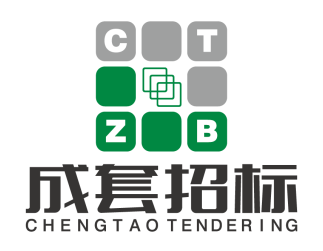 采购方式：公开招标项目编号：CTZB-2023040570采购人：浙江省疾病预防控制中心（盖章）采购代理机构：浙江省成套招标代理有限公司（盖章）二〇二三年五月目录目录	2第一章  招标公告	3第二章  采购需求总体要求	9第三章  采购需求	10【标项1】采购需求	10【标项2】采购需求	18【标项3】采购需求	26【标项4】采购需求	32【标项5】采购需求	45【标项6】采购需求	54【标项7】采购需求	65【标项8】采购需求	74【标项9】采购需求	85【标项10】采购需求	92【标项11】采购需求	107【标项12】采购需求	114【标项13】采购需求	123【标项14】采购需求	133【标项15】采购需求	148第四章  采购合同	155第五章  评标办法	166第六章  投标人须知	214第七章  投标文件格式	228第八章  招标文件附件	252第一章  招标公告项目概况仪器设备配置更新项目招标项目的潜在投标人应在浙江政府采购网（http://zfcg.czt.zj.gov.cn/）获取（下载）招标文件，并于2023年6月7日8时30分（北京时间）前递交（上传）投标文件。一、项目基本情况项目编号：CTZB-2023040570项目名称：仪器设备配置更新项目采购方式：公开招标预算金额（元）：12882600最高限价（元）：768000，399000，260000，610000，349600，1253500，1100000，1007000，440000，1013500，150000，1130000，2294000，1368000，740000采购需求：合同履行期限：按招标文件规定本项目（是）接受联合体投标二、申请人的资格要求1. 基本资格要求：（1）满足《中华人民共和国政府采购法》第二十二条规定，未被“信用中国”（www.creditchina.gov.cn）、中国政府采购网（www.ccgp.gov.cn）列入失信被执行人、重大税收违法案件当事人名单、政府采购严重违法失信行为记录名单。2. 落实政府采购政策需满足的资格要求：无。3. 特定资格要求：（1）单位负责人为同一人或者存在直接控股、管理关系的不同投标人，不得参加本标项的政府采购活动；（2）根据《关于规范政府采购供应商资格设定及资格审查的通知》（浙财采监〔2013〕24号）第6条规定接受金融、保险、通讯等特定行业的全国性企业所设立的区域性分支机构（应依法办理了工商、税务和社保登记手续，获得总公司（总机构）授权或能够提供房产权证或其他有效财产证明材料，能证明其具备实际承担责任的能力和法定的缔结合同能力）、以及个体工商户、个人独资企业、合伙企业（应依法办理了工商、税务和社保登记手续，能够提供房产权证或其他有效财产证明材料，能证明其具备实际承担责任的能力和法定的缔结合同能力）；（3）接受联合体，联合体参加本标项的政府采购活动应满足以下条件：◇两个以上的自然人、法人或者其他组织可以组成一个联合体，以一个投标人的身份共同参加本标项的政府采购活动，联合体在投标文件中提供联合体协议并明确分工；◇联合体主办单位和成员单位均应具备资格要求1、2及特定资格要求第（1）（2）项；◇联合体中有同类资质的供应商按照联合体分工承担相同工作，按资质等级较低的供应商确定资质等级；◇联合体各方不得再单独参加或与其他供应商另外组成联合体参加本标项的政府采购活动。三、获取招标文件时间：招标公告发布之日起至提交投标文件截止时间前；地点：浙江政府采购网（http://zfcg.czt.zj.gov.cn/）；方式：投标人通过“浙江政府采购网”在线获取（招标公告下方选取“潜在供应商”处“获取采购文件”），不提供纸制版招标文件；投标人只有在“浙江政府采购网”完成获取招标文件申请并下载了招标文件后才视作依法获取招标文件；售价（元）：0。四、提交投标文件截止时间、开标时间和地点提交投标文件截止时间：2023年6月7日8时30分（北京时间）；投标地点（网址）：政府采购云平台（https://www.zcygov.cn）；开标时间：2023年6月7日8时30分；开标地点（网址）：在政府采购云平台（https://www.zcygov.cn）上开启投标文件；联合体由主办单位提交投标文件。五、公告期限自本公告发布之日起5个工作日。六、其他补充事宜1.《浙江省财政厅关于进一步发挥政府采购政策功能全力推动经济稳进提质的通知》（浙财采监〔2022〕3号）、《浙江省财政厅关于进一步促进政府采购公平竞争打造最优营商环境的通知》（浙财采监〔2021〕22号）、《浙江省财政厅关于进一步加大政府采购支持中小企业力度助力扎实稳住经济的通知》（浙财采监〔2022〕8号）已分别于2022年1月29日、2022年2月1日和2022年7月1日开始实施，此前有关规定与上述文件内容不一致的，按上述文件要求执行。2.根据《浙江省财政厅关于进一步促进政府采购公平竞争打造最优营商环境的通知》（浙财采监〔2021〕22号）文件关于“健全行政裁决机制”要求，鼓励供应商在线提起询问，路径为：政采云-项目采购-询问质疑投诉-询问列表，鼓励供应商在线提起质疑，路径为：政采云-项目采购-询问质疑投诉-质疑列表，质疑供应商对在线质疑答复不满意的，可在线提起投诉，路径为：浙江政府服务网-政府采购投诉处理-在线办理。3. 投标人认为招标文件使自己的权益受到损害的，可以自获取招标文件之日或者招标公告期限届满之日（公告期限届满后获取招标文件的，以公告期限届满之日为准）起7个工作日内，对招标文件需求的以书面形式向采购人提出质疑，对其他内容的以书面形式向采购人和采购代理机构提出质疑。质疑供应商对采购人、采购代理机构的答复不满意或者采购人、采购代理机构未在规定的时间内作出答复的，可以在答复期满后十五个工作日内向同级政府采购监督管理部门投诉。质疑函范本、投诉书范本请到浙江政府采购网下载专区下载。4. 其他事项4.1 采购项目需要落实的政府采购政策：（1）包括节约资源、保护环境、支持创新、促进中小企业发展等。详见招标文件的第三章 采购需求。（2）经采购人确定，本项目不属于预留采购份额专门面向中小企业采购项目。4.2 采购信息发布媒介：浙江政府采购网（http://zfcg.czt.zj.gov.cn/）。4.3 未按招标公告规定获取招标文件的潜在投标人不得对招标文件提出质疑，其投标文件将被拒绝；通过本公告下方“游客，浏览采购文件”下载的招标文件仅供浏览，不视作依法获取招标文件。4.4 在线投标响应（电子投标）说明：（1）本项目采用政府采购电子化交易；（2）投标人应在投标前完成CA数字证书办理。（办理流程详见http://zfcg.czt.zj.gov.cn/bidClientTemplate/2019-05-27/12945.html）；（3）投标人应安装“政采云投标客户端”，电子投标工具请投标人自行前往浙江政府采购网下载并安装，（下载网址：http://zfcg.czt.zj.gov.cn/bidClientTemplate/2019-09-24/12975.html）；（4）电子交易具体流程详见操作指南：登录政府采购云平台（https://www.zcygov.cn/），从首页-服务中心-帮助文档-项目采购-电子招投标，查看文档和视频；（5）如有疑问，可致电政府采购云平台技术支持热线咨询，联系方式：400-881-7190；4.5 开标时间后30分钟内，投标人须登录政府采购云平台，用“项目采购-开标评标”功能解密投标文件（线上）。4.6 中标人应在合同签订前完成政府采购云平台（https://www.zcygov.cn/）全部注册步骤并成为正式注册入库供应商，否则将导致合同款无法正常支付，责任由中标人承担。请投标人尽早完成注册。https://middle.zcygov.cn/settle-front/#/registry（供应商注册页面）。5.投标人可选择以上一个或多个标项进行投标。七、对本次采购提出询问、质疑、投诉，请按以下方式联系1.采购人信息名称：浙江省疾病预防控制中心地址：浙江省杭州市滨江区滨盛路3399号项目联系人（询问）：周豪联系电话（询问）：0571-87115070质疑联系人：韩宗梅质疑联系方式：0571-871153892.采购代理机构信息名称：浙江省成套招标代理有限公司地址：杭州市文晖路42号现代置业大厦西楼18层1804室项目联系人（询问）：徐均联系电话（询问）：0571-85830191质疑联系人：冯东东质疑联系方式：0571-853312933.同级政府采购监督管理部门名称：浙江省财政厅政府采购监管处、浙江省政府采购行政裁决服务中心（杭州）地址：杭州市上城区四季青街道新业路市民之家G03办公室联系人：朱女士、王女士监督投诉电话：0571-85252453政策咨询：何一平、冯华，0571-87058424、87055741第二章  采购需求总体要求一、技术标准、规范（不限于以下）1. 国家规定的标准及规范，按最新的标准及规范执行。2. 行业标准及规范，按最新的标准及规范执行。3. 其他相关标准及规范，按最新的标准及规范执行。二、基本要求1. 投标人须提供符合国家相应标准及规范生产的产品，并保证其使用的安全性与可靠性。投标人应在投标文件中明确产品具体配置说明、技术指标，并按采购需求的要求在投标文件中提供技术支持资料，技术支持资料包括权威机构出具的认证证书或第三方检测机构出具的检测报告或产品制造商公开发布的印刷资料，若权威机构出具的认证证书或第三方检测机构出具的检测报告与产品制造商公开发布的印刷资料不一致，以权威机构出具的认证证书或第三方检测机构出具的检测报告为准，对于非标准和非通用设备，投标人也可提供此前完成的类似项目的合同技术规格及最终的性能检验报告（应有用户单位盖章）作为技术支持资料。2. 如投标文件中未提供技术支持资料或投标文件中明确的技术指标与技术支持资料不一致，评标委员会可对其做出不利的评审。3. 投标人须对产品使用的安全性、有效性及可靠性承担全部责任，须保证合同验收阶段的性能检验报告与投标文件明确的技术指标一致。4. 投标人应保证提供的产品为合法企业生产的合法产品，符合中华人民共和国有关法律、法规、规章、文件、标准、规范的规定。按国家规定应通过有关部门鉴定（批准）的产品，应保证已按国家规定通过了鉴定（批准）；实行产品许可证制度的产品须获得国家许可；实行强制性认证的产品须通过国家认可认证。本项目产品如有属于最新节能产品政府采购品目清单、最新环境标志产品政府采购品目清单内产品（相关信息查看中国政府采购网http：//www.ccgp.gov.cn），投标人按采购需求及评标办法的要求在投标文件中提供该产品的节能产品认证证书或环境标志产品认证证书。5. 投标人的产品技术指标应具备相当于或高于招标文件中规定的要求，并能提供更好的性能，具有更高的可靠性、安全性、耐用性。6. 投标人应在投标文件中对产品的技术指标进行明确说明。否则，评标委员会可对其做出不利的评审。三、采购需求具体要求详见招标文件的“第三章 采购需求”。四、工作范围各投标人须按国家有关标准及规范完成招标文件规定的所有工作内容：1. 完成所有产品供货；2. 履行所有规定服务；3. 产品及服务须达到招标文件规定的质量标准及使用要求。第三章  采购需求【标项1】采购需求第一部分 标的一、采购内容一览表二、采购清单说明1：（1）▲上表中注明为【非进口产品】，即表示不接受进口产品。（2）上表中注明为【接受进口产品】，投标人可采用进口产品进行投标。（3）政府采购项下进口产品的界定依据为财政部颁布的文件（财库〔2007〕119号、财办库〔2008〕248号）。说明2：不同投标人提供的产品【大容量冷冻干燥仪】品牌应不同。如产品品牌相同，按一家投标人计算，通过资格审查、符合性审查，评审后得分最高的同品牌投标人获得中标候选人推荐资格；评审得分相同的，商务技术部分得分最高的投标人获得中标候选人推荐资格，其他同品牌投标人不作为中标候选人。说明3：招标文件中所涉及的产品品牌或型号均为建议性要求或为档次选择要求或为代替部分技术指标描述，投标人可以选择其他品牌型号的产品参加投标但投标产品须具有相当于或优于招标文件要求的指标、性能、档次。第二部分 技术要求一、大容量冷冻干燥仪（一）技术要求1、电源要求220/240V，50Hz。2、★立式不锈钢冷阱，冷阱体积≥17L，带PTFE涂层。3、▲集冰量≥12L，除水量≥4L/24小时。4、冷凝排水管（≥9英寸）可从侧面除霜。5、环氧树脂涂层钢柜。6、▲2个≥0.24千瓦的无氟制冷系统，可制冷使冷阱温度低至-84℃。7、提供一根≥90cm长，≥19mm内径真空管和两个管箍。8、LCD显示系统可用mBar，Pa，Torr显示系统真空度，并在三种单位间自由切换。9、冷阱温度可用℃或℉表示。10、冷阱水分报警连锁装置。11、散装托盘式干燥系统11.1、★大样品处理或多批次样品的处理每层隔板均配有≥200W加热器，由软件控制加热。11.2、★微处理器控制，层架温度调节范围±60℃，三层隔板，每层隔板面积≥42cm×32cm，隔板高度可调，总冻干面积≥0.4米，可存储≥30个程序，每个程序可以设置≥16个温度梯度，带≥6阀连接头。12、真空度可在1.5mBar至0.005mBar真空度之间任意控制。13、配电热除霜功能。14、≥5英寸屏幕，安卓操作系统，显示温度真空度，并可视化运行冻干过程及实时图形化曲线，冻干曲线直接在屏幕上显示，也可通过USB拷贝至电脑。15、★排水管湿度传感器报警联锁装置，锁定制冷及真空泵开启功能。16、真空调节阀根据程序设置自动调节系统真空度。17、主机或真空泵断电时，引入空气到系统内部。断电＜5min，待供电恢复，系统自动重启；断电＞5min且冷阱温度高于安全限值，冷冻干燥系统不会重启。18、真空泵极限真空度：0.005mBar，抽气≥189L/min。（二）单台配置1、大容量冷冻干燥仪1台。2、无油真空泵1台。3、散盘上箱干燥室（三层隔板）1台。4、加热隔板3层。5、300ml和600ml冻干瓶各6个。6、中文使用说明书（电子版说明书（PDF））1套。二、有机配标仪（一）技术要求1、主要用于分析过程中的有机固液样品配制，液体样品稀释，标准曲线配制，混标配制，内标曲线制作、标准品及质控样的定量添加，以及其他各类液体处理操作，为后续的GC/LC提供标准样品，标准曲线及样品制备服务。2、技术指标2.1、注射泵2.1.1、★采用双注射泵设计，标配1mL和10mL精密注射泵各一支。2.1.2、系统可根据实际应用在两个注射泵之间自动切换，保证液体处理的准确性和精密度。标准样品只储存在定量管中，不进入泵，避免泵内残留导致的交叉污染。2.1.3、整机移液的容量允许误差及测量重复性均优于《JJG646-2006移液器检定规程》的要求。2.1.4、双注射泵均通过机身的视窗可见。2.2、移液系统2.2.1、★机械臂具有穿刺针以及机械爪模块，实现样品配置以及转移工作。两种功能可独立控制，支持根据方法自动切换两种功能。2.2.2、★支持隔垫穿刺，无需使用预开口的隔垫。穿刺针可自动脱瓶。2.2.3、系统具有4爪多功能机械手可兼容不同体积样品瓶，自动抓取样品瓶并转移至涡旋混匀模块。2.2.4、★样品瓶检测功能。系统具有红外传感器自动感应样品瓶。2.2.5、移液精密度：20μlRSD≤0.5%，1000μlRSD≤0.02%；移液准确度：相对误差≤0.5%。2.2.6、稀释倍数：≥10000，仪器可自动配置中间液。2.2.7、参考GB31658.2-2021，配制氯霉素校准曲线，曲线浓度为：0.5、1.0、2.0、5.0、10.0ng/mL，内标浓度为5.0ng/mL，校准曲线的相关系数r2≥0.995（液相色谱-串联质谱）。参考HJ699-2014，配制十氯联苯校准曲线，曲线浓度为50.0、100、200、500、1000μg/L，内标浓度为200μg/L，标准曲线的相关系数r2≥0.995（气相色谱-质谱联用仪）。2.2.8、移液针具有多级清洗功能，最大程度避免交叉污染，且是否清洗及清洗级数可以根据样品自行设定，在保证无污染的情况下缩短配标时间。2.2.9、移液针支持采用耐腐蚀蠕动泵逆流连续清洗，将废液主动排出，确保无交叉污染。2.2.10、★配制过程中，仪器可自动进行涡旋混合功能，保证混合均匀。支持2ml、12ml、30ml等多种规格样品瓶。混合方式无中间媒介接触，避免引入二次污染。2.2.11、可升级无机专用移液针和移液枪配置，用于无机样品制备。2.3、样品位数2.3.1、★最大可同时使用288位2ml的GC/LC小瓶。2.3.2、系统标配96位2mL样品架2个，72位12mL样品架1个，32位30mL样品架1个。2.3.3、所有标配样品瓶均为棕色小瓶。2.3.4、可兼容2ml～110ml常规标液储液瓶和离心管，可根据实际需求进行管架的定制。2.4、溶剂系统2.4.1、内置主机式溶剂位，避免管路过长造成的溶剂转移风险，节省空间。2.4.2、★系统标配可提供不少于8种不同溶剂。2.4.3、实验过程中若前后两种稀释溶剂不互溶，可自行选择过渡溶剂，如丙酮、异丙醇等。2.5、安全结构2.5.1、仪器整机采用密闭结构，并具有通风系统。2.5.2、仪器整机避光设计，可以保护光敏样品，支持避光操作。且具有单独的照明装置，在无需避光时可以开启。2.5.3、仪器整机高度防腐设计，采用耐有机溶剂、耐酸碱腐蚀材质，延长仪器的使用寿命。2.5.4、机身具有紧急停机按钮，出现紧急情况时，可以一键急停。机身具有一键开关机按钮，支持一键开关机。2.5.5、★循环式昼夜排风系统。排风系统采用循环式空气流动设计，以及与主机模块相互独立的电控设计，在主机关机状态下，风机仍可持续工作。2.6、操作软件：2.6.1、图形化软件，简单易用，自动计算配制方案无需人工计算，并实时显示仪器运行方法及运行过程。2.6.2、软件具有标液管理功能，可储存、管理、打印标液相关信息，直接通过仪器的操作软件生成标液管理记录。可存储及输出详细配制报告。2.6.3、软件具有数据溯源和权限管理功能，可为不同等级的用户分配不同的编辑或使用权限，方便管理。软件具有日志功能，可导出日志。2.6.4、配制过程具备实时监控功能，配制步骤实时显示，消耗体积提前显示，提示使用量。具备视频实时查看功能。2.6.5、样品架类型智能识别功能：视觉传感器自动识别样品架类型。（二）单台配置1、全自动稀释配标仪主机（支持密闭穿刺以及涡旋混合）1套。2、双注射泵系统（1mL和10mL）1套。3、500ml溶剂瓶及瓶口适配器8个。4、废液桶1个。5、96位2mL瓶可控温铝架2个。6、72位12mL瓶可控温铝架1个。7、32位30mL瓶可控温铝架1个。8、2mL棕色样品瓶及盖和垫（100个/包）1包。9、12mL棕色样品瓶及盖和垫（100个/包）1包。10、30mL棕色样品瓶及盖和垫（100个/包）1包。11、可控温模块组件套装（可支持3个样品架）1套。12、冷却水循环器1台。13、备用移液套针（粗针）2根。14、备用移液套针（细针）2根。15、电源线和通讯线1套。16、软件操作系统（具有标液管理、权限管理等功能）1套。17、中文使用说明书（电子版说明书（PDF））1套。第三部分 商务要求说明：投标人应对商务要求进行审核，如有偏离，请在投标文件的“偏离表”中反映。第四部分 政府采购政策要求一、支持绿色发展（1）节能产品的强制采购政策▲根据《财政部、国家发展改革委、生态环境部、国家市场监管总局关于调整优化节能产品、环境标志产品政府采购执行机制的通知》财库〔2019〕9号文件规定，对政府采购节能产品实施品目清单管理，依据品目清单和认证证书实施政府强制采购。采购人拟采购的产品属于品目清单范围内的政府强制采购产品的，投标人提供的产品应具有国家确定的认证机构出具的、处于有效期之内的节能产品认证证书，并在投标文件中提供该产品节能产品认证证书，否则无效。本项目执行：【节能产品品目清单详见《财政部、国家发展和改革委员会关于印发节能产品政府采购品目清单的通知》（财库〔2019〕19号），http://www.ccgp.gov.cn/zcfg/mof/201902/t20190213_11628855.htm】；【产品认证机构详见《市场监管总局关于发布参与实施政府采购节能产品、环境标志产品认证机构名录的公告》（2019年第16号），http://www.ccgp.gov.cn/zcfg/bwfile/201904/t20190403_11853998.htm】。（2）节能产品、环境标志产品的优先采购政策根据《财政部、国家发展改革委、生态环境部、国家市场监管总局关于调整优化节能产品、环境标志产品政府采购执行机制的通知》财库〔2019〕9号文件规定，对政府采购节能产品、环境标志产品实施品目清单管理，依据品目清单和认证证书实施政府优先采购。采购人拟采购的产品属于品目清单范围内的优先采购品目的，投标人提供的产品应具有国家确定的认证机构出具的、处于有效期之内的节能产品、环境标志产品认证证书，并在投标文件中提供该产品的节能产品认证证书或环境标志产品认证证书。本项目执行：【节能产品品目清单详见《财政部、国家发展和改革委员会关于印发节能产品政府采购品目清单的通知》（财库〔2019〕19号），http://www.ccgp.gov.cn/zcfg/mof/201902/t20190213_11628855.htm】；【环境标志产品品目清单详见《财政部、生态环境部关于印发环境标志产品政府采购品目清单的通知》（财库〔2019〕18号），http://www.ccgp.gov.cn/zcfg/mof/201903/t20190330_11833800.htm】；【产品认证机构详见《市场监管总局关于发布参与实施政府采购节能产品、环境标志产品认证机构名录的公告》（2019年第16号），http://www.ccgp.gov.cn/zcfg/bwfile/201904/t20190403_11853998.htm】。（3）修缮、装修类项目采购建材的，供应商应按招标文件和合同规定的绿色建筑和绿色建材性能、指标进行采购。【说明：本项目不涉及建材】（4）为助力打好污染防治攻坚战，推广使用绿色包装，政府采购货物、工程和服务项目中涉及商品包装和快递包装的，供应商提供产品及相关快递服务的具体包装要求要参考《商品包装政府采购需求标准（试行）》《快递包装政府采购需求标准（试行）》。二、支持创新发展（1）采购人优先采购被认定为首台套产品和“制造精品”的自主创新产品。（2）首台套产品被纳入《首台套产品推广应用指导目录》之日起3年内，以及产品核心技术高于国内领先水平，并具有明晰自主知识产权的“制造精品”产品，自认定之日起3年内视同已具备相应销售业绩，参加政府采购活动时业绩分值为满分。三、支持中小企业发展（1）根据《财政部 工业和信息化部关于印发＜政府采购促进中小企业发展管理办法＞的通知》（财库〔2020〕46号）的规定，本项目不属于预留份额专门面向中小企业采购项目，对小型、微型企业进行政策扶持，详见《第五章 评标办法》；采购标的对应的中小企业划分标准所属行业：【工业】；中小企业划分标准：《中小企业划分标准》（工信部联企业〔2011〕300号）。（2）根据《财政部 司法部关于政府采购支持监狱企业发展有关问题的通知》（财库〔2014〕68号）的规定，监狱企业视同小型、微型企业。（3）根据《财政部 民政部 中国残疾人联合会关于促进残疾人就业政府采购政策的通知》（财库〔2017〕141号）的规定，残疾人福利性单位视同小型、微型企业。第五部分 实质性要求本章中所有带▲的内容是采购人提出的实质性要求和条件，投标文件响应内容若不满足实质性要求和条件，将被评标委员会判定为投标无效。【标项2】采购需求第一部分 标的一、采购内容一览表二、采购清单说明1：（1）▲上表中注明为【非进口产品】，即表示不接受进口产品。（2）上表中注明为【接受进口产品】，投标人可采用进口产品进行投标。（3）政府采购项下进口产品的界定依据为财政部颁布的文件（财库〔2007〕119号、财办库〔2008〕248号）。说明2：不同投标人提供的产品【高速冷冻离心机】品牌应不同。如产品品牌相同，按一家投标人计算，通过资格审查、符合性审查，评审后得分最高的同品牌投标人获得中标候选人推荐资格；评审得分相同的，商务技术部分得分最高的投标人获得中标候选人推荐资格，其他同品牌投标人不作为中标候选人。说明3：招标文件中所涉及的产品品牌或型号均为建议性要求或为档次选择要求或为代替部分技术指标描述，投标人可以选择其他品牌型号的产品参加投标但投标产品须具有相当于或优于招标文件要求的指标、性能、档次。第二部分 技术要求一、高速冷冻离心机（一）技术要求1、★要求主机最高转速达到30,000rpm；最大相对离心力达到64,400×g。2、主机由微机控制，数字显示，按键操作；具有转头识别系统。3、★温度设置范围：-20℃至40℃，采用非CFC冷冻剂。4、转头在最高转速运行时，能维持样品在4℃；5、升/降速率选择：10个/10个。6、速度设置与显示皆为数字式，速度设置为100rpm步进，速度显示rpm步进。7、★数字显示，实时RPM/RCF互换读数显示。8、时间设定范围：0至9小时59分钟。9、有连续离心、短暂离心功能。10、安全功能：转头不平衡检测；超速和超温检测保护；自动门联锁。（二）单台配置1、高速冷冻离心机1台。2、锥形底定角转头6×50mL，转速≥10000rpm，1个。3、15ml锥形底适配器一套。4、24×1.5/2.0 ml，25,000rpm，高速定角角转1个。5、12×1.5/2.0 ml，30,000rpm，高速定角角转1个。6、中文使用说明书（电子版说明书（PDF））1套。二、分析研磨机（一）技术要求1、★转速：≥28000rpm。2、★圆周速度：≥53m/s。3、使用容积：≤80ml。4、给料硬度：≤6Mohs。5、给料颗粒：≤10mm。6、冲击/剪切刀头材料：不锈钢。7、研磨室材料：不锈钢。8、工作时间（开）：≥1min。9、工作时间（关）：≤10min。10、研磨物料可在研磨室用干冰冷却。11、研磨物料可在研磨室用液氮冷却。12、外形尺寸：≤85×240×85mm。13、重量：≤1.5kg。14、允许环境温度：5℃～40℃。15、允许相对湿度：≤80%。16、安全保护方式达到IP43。（二）单台配置1、分析研磨机1台。2、中文使用说明书（电子版说明书（PDF））1套。三、震动球磨仪（一）技术要求1、适用于小量、大批次样品，如植物、动物组织细胞以及小量固体样品进行快速地干磨、湿磨及冷冻研磨；2、最大进样尺寸：≤10mm。3、最终出样粒度：≤5µm。4、研磨方式：干磨，湿磨及冷冻研磨。5、样品处理量：2～50ml。6、振动频率：≥1800转/分钟，连续可调，数字显示。7、研磨平台数：2个（研磨罐或多孔适配器）。8、研磨时间设置：00:01～99:59（分/秒）或连续运行，数字显示，连续可调。9、可选研磨套件：研磨罐、适配器。10、研磨罐可选尺寸及材质：不锈钢、特殊钢（铬钢）、碳化钨、玛瑙、氧化锆、特氟龙（聚四氟乙烯）制，体积有5ml、10ml、25ml、35ml、50ml。11、★适配器材质及尺寸。4孔（不锈钢材质，配5ml不锈钢制离心管）、5孔、6孔、12孔、24孔、32孔及96孔（均可冷冻）。12、★仪器具有程序控制、参数存储功能，采用触摸屏设计控制仪器程序，设置研磨参数。程序控制：可设置间歇、停止、总运行时间。参数存储：仪器可存储≥9组研磨参数。13、仪器上盖有透明可视窗，可掌握研磨情况。14、仪器采用集成电机开关，使得机盖只有处于闭合状态下仪器才能启动。15、★紧固把手为不锈钢材质；把手内部的夹紧装置设有自动中心定位和自锁装置，能有效防止研磨罐松动；紧固装置中的垫片可拆卸。16、★可选配的冷冻研磨套件：绝缘保温盒、研磨罐用夹具、护目镜。17、★仪器具有防尘达到IP30。18、仪器功率：200W；（二）单台配置1、震动球磨仪1台。2、35ml氧化锆研磨罐2个。3、20mm研磨球16个，5mm研磨球1件。4、24孔适配器，适用于2ml离心管2个。5、50ml离心管适配器1对。6、中文使用说明书（电子版说明书（PDF））1套。四、超声波破碎仪（一）技术要求1、工作条件1.1、工作温度：18℃～28℃。1.2、工作条件及安全性要求符合中国及国际有关标准或规定。2、技术规格2.1、★功率为≥150W，适用于150μl～150ml溶液的超声波细胞破碎；频率20kHz；2.2、★自动频率控制，可变振幅控制，自动振幅补偿。2.3、数字式功率输出显示，实验实时参数显示。2.4、数字编程，保证实验的高重复性；实验参数实时显示。2.5、★独立开关，1～59s脉冲激发装置，可自动调节工作和间歇时间。2.6、★标准探头。尖端直径≤6mm，适用体积10ml至50ml，长度≥110mm，材质钛合金。2.7、★密封式变频器，隔离水汽灰尘和腐蚀性气体。锆钛酸铅晶体压电变频器。2.8、定时装置：1秒到10小时。（二）单台配置1、超声波破碎仪1台，内含锆钛酸铅晶体压电变频器。2、Φ6mm节级探头1个。3、Φ2mm节级探头1个。4、Φ3mm节级探头1个。5、电源。6、中文使用说明书（电子版说明书（PDF））1套。7、工具组等。第三部分 商务要求说明：投标人应对商务要求进行审核，如有偏离，请在投标文件的“偏离表”中反映。第四部分 政府采购政策要求一、支持绿色发展（1）节能产品的强制采购政策▲根据《财政部、国家发展改革委、生态环境部、国家市场监管总局关于调整优化节能产品、环境标志产品政府采购执行机制的通知》财库〔2019〕9号文件规定，对政府采购节能产品实施品目清单管理，依据品目清单和认证证书实施政府强制采购。采购人拟采购的产品属于品目清单范围内的政府强制采购产品的，投标人提供的产品应具有国家确定的认证机构出具的、处于有效期之内的节能产品认证证书，并在投标文件中提供该产品节能产品认证证书，否则无效。本项目执行：【节能产品品目清单详见《财政部、国家发展和改革委员会关于印发节能产品政府采购品目清单的通知》（财库〔2019〕19号），http://www.ccgp.gov.cn/zcfg/mof/201902/t20190213_11628855.htm】；【产品认证机构详见《市场监管总局关于发布参与实施政府采购节能产品、环境标志产品认证机构名录的公告》（2019年第16号），http://www.ccgp.gov.cn/zcfg/bwfile/201904/t20190403_11853998.htm】。（2）节能产品、环境标志产品的优先采购政策根据《财政部、国家发展改革委、生态环境部、国家市场监管总局关于调整优化节能产品、环境标志产品政府采购执行机制的通知》财库〔2019〕9号文件规定，对政府采购节能产品、环境标志产品实施品目清单管理，依据品目清单和认证证书实施政府优先采购。采购人拟采购的产品属于品目清单范围内的优先采购品目的，投标人提供的产品应具有国家确定的认证机构出具的、处于有效期之内的节能产品、环境标志产品认证证书，并在投标文件中提供该产品的节能产品认证证书或环境标志产品认证证书。本项目执行：【节能产品品目清单详见《财政部、国家发展和改革委员会关于印发节能产品政府采购品目清单的通知》（财库〔2019〕19号），http://www.ccgp.gov.cn/zcfg/mof/201902/t20190213_11628855.htm】；【环境标志产品品目清单详见《财政部、生态环境部关于印发环境标志产品政府采购品目清单的通知》（财库〔2019〕18号），http://www.ccgp.gov.cn/zcfg/mof/201903/t20190330_11833800.htm】；【产品认证机构详见《市场监管总局关于发布参与实施政府采购节能产品、环境标志产品认证机构名录的公告》（2019年第16号），http://www.ccgp.gov.cn/zcfg/bwfile/201904/t20190403_11853998.htm】。（3）修缮、装修类项目采购建材的，供应商应按招标文件和合同规定的绿色建筑和绿色建材性能、指标进行采购。【说明：本项目不涉及建材】（4）为助力打好污染防治攻坚战，推广使用绿色包装，政府采购货物、工程和服务项目中涉及商品包装和快递包装的，供应商提供产品及相关快递服务的具体包装要求要参考《商品包装政府采购需求标准（试行）》《快递包装政府采购需求标准（试行）》。二、支持创新发展（1）采购人优先采购被认定为首台套产品和“制造精品”的自主创新产品。（2）首台套产品被纳入《首台套产品推广应用指导目录》之日起3年内，以及产品核心技术高于国内领先水平，并具有明晰自主知识产权的“制造精品”产品，自认定之日起3年内视同已具备相应销售业绩，参加政府采购活动时业绩分值为满分。三、支持中小企业发展（1）根据《财政部 工业和信息化部关于印发＜政府采购促进中小企业发展管理办法＞的通知》（财库〔2020〕46号）的规定，本项目不属于预留份额专门面向中小企业采购项目，对小型、微型企业进行政策扶持，详见《第五章 评标办法》；采购标的对应的中小企业划分标准所属行业：【工业】；中小企业划分标准：《中小企业划分标准》（工信部联企业〔2011〕300号）。（2）根据《财政部 司法部关于政府采购支持监狱企业发展有关问题的通知》（财库〔2014〕68号）的规定，监狱企业视同小型、微型企业。（3）根据《财政部 民政部 中国残疾人联合会关于促进残疾人就业政府采购政策的通知》（财库〔2017〕141号）的规定，残疾人福利性单位视同小型、微型企业。第五部分 实质性要求本章中所有带▲的内容是采购人提出的实质性要求和条件，投标文件响应内容若不满足实质性要求和条件，将被评标委员会判定为投标无效。【标项3】采购需求第一部分 标的一、采购内容一览表二、采购清单说明1：（1）▲上表中注明为【非进口产品】，即表示不接受进口产品。（2）上表中注明为【接受进口产品】，投标人可采用进口产品进行投标。（3）政府采购项下进口产品的界定依据为财政部颁布的文件（财库〔2007〕119号、财办库〔2008〕248号）。说明2：不同投标人提供的产品【氮氢空-气体发生器】品牌应不同。如产品品牌相同，按一家投标人计算，通过资格审查、符合性审查，评审后得分最高的同品牌投标人获得中标候选人推荐资格；评审得分相同的，商务技术部分得分最高的投标人获得中标候选人推荐资格，其他同品牌投标人不作为中标候选人。说明3：招标文件中所涉及的产品品牌或型号均为建议性要求或为档次选择要求或为代替部分技术指标描述，投标人可以选择其他品牌型号的产品参加投标但投标产品须具有相当于或优于招标文件要求的指标、性能、档次。第二部分 技术要求一、氮氢空-气体发生器（一）技术要求1、专用于实验室的氮气、氢气、空气气源，充分满足实验室对氮气、氢气、空气气源的特殊要求。2、技术要求2.1、★氮气流速≥600ml/min。2.2、★氮气部分采用变压吸附技术，碳分子筛选择性分离，氮气纯度≥99.9999%，烃类化合物总残留量＜0.05ppm，供气压力≥80psi。2.3、氮气部分采用内置高温釜除烃。2.4、★零级空气流速：3500ml/min。2.5、★零级空气部分采用高效催化裂解并通过系统净化，催化温度可在线数字显示；烃类化合物总残留量＜0.05ppm，零级空气输出压力≥80psi。2.6、氢气部分采用纯水电解、膜分离技术产生氢气，PSA技术进行深度过滤提纯。氢气纯度≥99.9999%，氢气流量≥250ml/min，氢气露点-75℃。2.7、★氢气纯度≥99.9999%，CO<0.1×10-6，CH4<0.1×10-6，总杂质含量＜0.9×10-6。（提供国家认可的具有相应检测能力的第三方机构出具的同系列产品检测报告）2.8、★氢气压力可手动调，压力最大100psi，可在线实时显示。配备声光报警装置，漏气报警，自动停机功能。彩色LCD模块的人机交互菜单设计，可显示电解池运行时间。外置水箱和内置水箱双水箱设计；拥有预处理系统，水位实时在线监测。2.9、氢气部分配置先进成熟的控制系统，内置智能芯片，多台同型号氢气发生器串联时自动控制出口流速和压力，自动分配主机及辅机。2.10、★设计有不同颜色的指示灯，表示正常运行或故障等不同状态。2.11、全天24小时不间断持续、安全、可靠运行，具有开机诊断功能，实时显示运行状态并记录。2.12、静音无油空压机同时给氮气和零级空气发生器提供压缩空气，内置空气缓冲储罐。2.13、系统具有压力、温度安全保护装置，具有压力保护装置：当发生器内部压力异常时，系统具有自我保护功能。2.14、模块化设计，各个模块任意叠加，组成一体式气体发生器。（二）单台配置1、氮氢空发生器一体机1台（含氮气、氢气、零级空气、空压机发生器模块各1台）。2、中文使用说明书（电子版说明书（PDF））1套。第三部分 商务要求说明：投标人应对商务要求进行审核，如有偏离，请在投标文件的“偏离表”中反映。第四部分 政府采购政策要求一、支持绿色发展（1）节能产品的强制采购政策▲根据《财政部、国家发展改革委、生态环境部、国家市场监管总局关于调整优化节能产品、环境标志产品政府采购执行机制的通知》财库〔2019〕9号文件规定，对政府采购节能产品实施品目清单管理，依据品目清单和认证证书实施政府强制采购。采购人拟采购的产品属于品目清单范围内的政府强制采购产品的，投标人提供的产品应具有国家确定的认证机构出具的、处于有效期之内的节能产品认证证书，并在投标文件中提供该产品节能产品认证证书，否则无效。本项目执行：【节能产品品目清单详见《财政部、国家发展和改革委员会关于印发节能产品政府采购品目清单的通知》（财库〔2019〕19号），http://www.ccgp.gov.cn/zcfg/mof/201902/t20190213_11628855.htm】；【产品认证机构详见《市场监管总局关于发布参与实施政府采购节能产品、环境标志产品认证机构名录的公告》（2019年第16号），http://www.ccgp.gov.cn/zcfg/bwfile/201904/t20190403_11853998.htm】。（2）节能产品、环境标志产品的优先采购政策根据《财政部、国家发展改革委、生态环境部、国家市场监管总局关于调整优化节能产品、环境标志产品政府采购执行机制的通知》财库〔2019〕9号文件规定，对政府采购节能产品、环境标志产品实施品目清单管理，依据品目清单和认证证书实施政府优先采购。采购人拟采购的产品属于品目清单范围内的优先采购品目的，投标人提供的产品应具有国家确定的认证机构出具的、处于有效期之内的节能产品、环境标志产品认证证书，并在投标文件中提供该产品的节能产品认证证书或环境标志产品认证证书。本项目执行：【节能产品品目清单详见《财政部、国家发展和改革委员会关于印发节能产品政府采购品目清单的通知》（财库〔2019〕19号），http://www.ccgp.gov.cn/zcfg/mof/201902/t20190213_11628855.htm】；【环境标志产品品目清单详见《财政部、生态环境部关于印发环境标志产品政府采购品目清单的通知》（财库〔2019〕18号），http://www.ccgp.gov.cn/zcfg/mof/201903/t20190330_11833800.htm】；【产品认证机构详见《市场监管总局关于发布参与实施政府采购节能产品、环境标志产品认证机构名录的公告》（2019年第16号），http://www.ccgp.gov.cn/zcfg/bwfile/201904/t20190403_11853998.htm】。（3）修缮、装修类项目采购建材的，供应商应按招标文件和合同规定的绿色建筑和绿色建材性能、指标进行采购。【说明：本项目不涉及建材】（4）为助力打好污染防治攻坚战，推广使用绿色包装，政府采购货物、工程和服务项目中涉及商品包装和快递包装的，供应商提供产品及相关快递服务的具体包装要求要参考《商品包装政府采购需求标准（试行）》《快递包装政府采购需求标准（试行）》。二、支持创新发展（1）采购人优先采购被认定为首台套产品和“制造精品”的自主创新产品。（2）首台套产品被纳入《首台套产品推广应用指导目录》之日起3年内，以及产品核心技术高于国内领先水平，并具有明晰自主知识产权的“制造精品”产品，自认定之日起3年内视同已具备相应销售业绩，参加政府采购活动时业绩分值为满分。三、支持中小企业发展（1）根据《财政部 工业和信息化部关于印发＜政府采购促进中小企业发展管理办法＞的通知》（财库〔2020〕46号）的规定，本项目不属于预留份额专门面向中小企业采购项目，对小型、微型企业进行政策扶持，详见《第五章 评标办法》；采购标的对应的中小企业划分标准所属行业：【工业】；中小企业划分标准：《中小企业划分标准》（工信部联企业〔2011〕300号）。（2）根据《财政部 司法部关于政府采购支持监狱企业发展有关问题的通知》（财库〔2014〕68号）的规定，监狱企业视同小型、微型企业。（3）根据《财政部 民政部 中国残疾人联合会关于促进残疾人就业政府采购政策的通知》（财库〔2017〕141号）的规定，残疾人福利性单位视同小型、微型企业。第五部分 实质性要求本章中所有带▲的内容是采购人提出的实质性要求和条件，投标文件响应内容若不满足实质性要求和条件，将被评标委员会判定为投标无效。【标项4】采购需求第一部分 标的一、采购内容一览表二、采购清单说明1：（1）▲上表中注明为【非进口产品】，即表示不接受进口产品。（2）上表中注明为【接受进口产品】，投标人可采用进口产品进行投标。（3）政府采购项下进口产品的界定依据为财政部颁布的文件（财库〔2007〕119号、财办库〔2008〕248号）。说明2：不同投标人提供的产品【全自动流动注射分析仪】品牌应不同。如产品品牌相同，按一家投标人计算，通过资格审查、符合性审查，评审后得分最高的同品牌投标人获得中标候选人推荐资格；评审得分相同的，商务技术部分得分最高的投标人获得中标候选人推荐资格，其他同品牌投标人不作为中标候选人。说明3：招标文件中所涉及的产品品牌或型号均为建议性要求或为档次选择要求或为代替部分技术指标描述，投标人可以选择其他品牌型号的产品参加投标但投标产品须具有相当于或优于招标文件要求的指标、性能、档次。第二部分 技术要求一、药品冷藏冷冻储存箱（一）技术要求1、▲立式，有效容积≥500升，冷冻室≥200L。2、优质结构钢板，表面耐腐蚀，易清洁。3、冷藏室、冷冻室均为SUS304不锈钢板，抗腐蚀，清洗方便。4、微电脑温度控制系统，内置上/下室显示控制报警、环境温度、蒸发器温度等传感器。冷藏温度范围2℃～8℃，冷冻温度-10℃～-40℃。5、数码温度显示，上冷藏室和下冷冻室分区独立显示，显示精度≤0.1℃。6、▲双压缩机双系统，上冷藏室和下冷冻室可独立控制运行，其中一个出现故障不影响另外一个正常运行使用。当上下室显示控制/报警传感器发生故障时，压缩机以正常开停规律运行，确保物品存储安全。7、▲冷藏箱门体厚度≥65mm，冷冻箱门体厚度≥90mm，冷冻箱发泡层厚度≥100mm，高效锁冷，保温节能。8、▲冷藏视窗玻璃电加热模式。自动加热模式、一直加热模式、关闭模式。9、具备声光报警功能，包括高温、低温、传感器故障、开门、断电报警等多种功能。10、▲箱体配置。冷藏室配置≥3个搁板+1个抽屉（SUS304），冷冻室配置≥6个抽屉（ABS），方便物体分类存放。11、冷藏室具备自动化霜功能。12、断电情况下，蓄电池可提供≥24小时报警及为温度记录打印机、USB端口供电。13、额定功率≤400W。14、箱体标配≥2个测试孔，冷藏室冷冻室各标配≥1个测试孔。（二）单台配置1、药品冷藏冷冻储存箱1台；2、质量保修卡和中文使用说明书（电子版说明书（PDF））1套。二、电动吸液器（一）技术要求1、可不间断使用，一边充电一边使用，充满电的时间小于1.5小时；2、移液速度至少有3种选项；3、兼容1～100mL移液管，倒锥形橡胶塞，可锁定移液管接头；4、采用静音精密泵；5、采用充电电池：≥700mA；6、更换过滤器和电池无需任何工具；（二）单台配置1、电动移液器1把。2、充电器1个。3、过滤器4个。4、托架1个。5、中文使用说明书（电子版说明书（PDF））1套。三、真空干燥箱（含油泵）（一）技术要求1、▲长方形不锈钢工作室，容积≥25L，具有钢化、防弹双层玻璃观察窗，使用安全、方便。2、▲箱门闭合松紧能调节，整体成型的硅橡胶门封圈，真空度≤100Pa。3、▲控温仪具有定时开机、定时关闭、定值工作的固定编程控制功能；定时时间长达99小时；加热方式隔板式加热；控温范围：室温+10℃～200℃，控温最高温度≥200℃。4、▲控温仪自带传感器故障报警、上下限温度偏差报警、超温报警、参数记忆；温度显示校正，自诊断动态控制技术。温度准确度：≤±2℃（100℃）。温度波动度：≤±1℃。5、带防真空油回流装置。6、独立限温控制报警系统，超过限定温度自动中断工作，双重保险。7、▲含真空泵（双级泵）。8、工作电源电压：AC220V，50Hz。9、控制器PID微处理器控制，触摸式，数字显示。（二）单台配置1、真空干燥箱1台。2、真空泵（双级泵）1台。3、隔板2块。4、中文使用说明书（电子版说明书（PDF））1套。四、浊度仪（一）技术要求1、用途：用于生活应用水、源水中的浊度测量。2、工作条件。2.1、电源：仪器：12V DC，3.4A；电源：100～240VAC，50/60Hz。2.2、操作环境：0℃～40℃。2.3、相对湿度：无冷凝，相对湿度5%～95%。3、技术性能指标。3.1、符合标准：符合GB/T 5750-2023方法的技术要求 。3.2、光源：钨灯。3.3、★量程范围：0～4000NTU。3.4、测量模式：NTU，EBC。3.5、准确度：基于福尔马肼一级标准溶液，读数的±2%+0.01NTU（0～1000NTU时），读数的±5%（1000～4000NTU时）。3.6、分辨率：0.001 NTU/EBC（在最低量程范围时）。3.7、重复性：读数的±1%或者±0.01NTU/EBC。3.8、★具有信号平均功能。3.9、★采用比率测量技术。3.10、读数模式：单次、连续、快速沉降模式（RST）、信号平均模式、比率模式。3.11、响应时间：信号平均模式关闭状态≤7s；信号平均模式开启状态为≤15s（10次测量取平均值）。3.12、人机交互：USB-A接口≥2个，可外接U盘，打印机，键盘以及二维码扫描设备。3.13、数据存储：存储数据≥2000个，包括测量读数、校准值、验证值。3.14、操作界面：彩色触摸屏显示。3.15、语言：有中文模式。3.16、具有屏幕显示在线帮助指引，提示操作步骤。3.17、外壳防护等级达到IP30。3.18、空气吹扫功能。使用干燥氮气或仪器级空气（ANSIMC11.1，1975），防止样品瓶结雾（用户提供气源）。（二）单台配置1、基本配置：台式浊度仪主机、6个样品池、装在密封小瓶中的校准套件、硅油、防尘罩、电源线、光学组件（滤光片）、擦拭布。2、必备配置：数据线、样品脱气套件、流通池组件、二级浊度标准化套件。3、耗材：样品管、硅油、灯组件、一级浊度标准液、其他浊度标液。4、中文使用说明书（电子版说明书（PDF））1套。五、千分之一天平（一）技术要求1、称重能力：≥220g。2、可读性：1mg。3、重复性（负载为5%时）：0.5mg。4、重复性（满量程）：1mg。5、线性：0.6mg。6、稳定时间：1s。7、LED触摸屏。8、屏幕图标选择防震等级。9、具有可完全拆卸功能的防静电涂层的防风罩。10、含高灵敏传感器。11、配备自测试功能。12、具备过载保护。13、连接方式为USB接口和RS232接口。（二）单台配置1、千分之一天平1台。2、中文使用说明书（电子版说明书（PDF））1套。六、超声波清洗器（一）技术要求1、外形尺寸：≥530×320×370mm。2、内槽尺寸：≥500×300×150mm。3、容量≥22L4、超声频率：≥40kHz5、超声功率：≥500W6、加热功率：≤800W7、温度设定范围：10℃～80℃8、工作时间可调：1～60min/常开（二）单台配置1、超声波清洗器1台。2、降音盖。3、不锈钢网架。4、不锈钢托架。5、手控进排水。6、电源AC220V/50Hz。7、中文使用说明书（电子版说明书（PDF））1套。七、全自动流动注射分析仪（一）技术要求1、用于测定地表水、地下水、饮用水和环境水中的挥发酚、氰化物的测定。2、工作环境2.1、仪器可供在室内使用或车载使用，环境温度：10℃～40℃。2.2、电源供给：220VAC、50Hz，相对湿度：25%～85%。3、系统配置要求3.1、▲全自动挥发酚分析通道、全自动（总）氰化物分析通道：每个检测通道都为一体机式设计，分析通道与极坐标进样器为不可拆分的整体设计。每个检测通道上都含有极坐标自动进样装置（样品位数量≥70个），十通道蠕动泵，倾斜式化学分析流路，双光束检测器及与化学分析流路配套的温度控制器、控制电路等；除工作站软件外，检测通道间无任何共用装置。（提供检测通道一体机结构照片及倾斜式化学分析流路结构照片。）3.2、全自动挥发酚分析通道、全自动（总）氰化物分析通道：在线稀释装置内置在各检测通道内（非自动进样器内），不使用注射泵。不同通道可独立或同时对样品进行稀释，比例稀释装置稀释准确，单母液精确稀释范围为1～20倍，双母液精确稀释可完成浓度跨度为两个数量级的工作溶液在线配制。通道上可实现单点自动配标准曲线r>0.9995，30分钟以内自动完成六个浓度点标准溶液的配置及检测。（提供国家认可的具有相应检测能力的第三方机构出具的证明文件、每个检测通道内置式自动稀释装置结构照片。）3.3、★每个一体机上都配置不小于5寸液晶显示智能终端，可实时显示仪器的工作状态，可设置泵速，清洗时间，加热温度等参数。（提供液晶显示屏照片。）3.4、仪器进样模式：蠕动泵进样。3.5、仪器小型化一体机式设计，采用整体式网控全自动分析仪技术，可用于应急事故车载使用；在使用具有挥发性有毒试剂时，仪器可放置于通风橱内使用。（提供国家认可的具有相应检测能力的第三方机构出具的证明文件）。3.6、▲具有漏液检测和提醒功能，漏液后软件可设置是否继续运行。（提供国家认可的具有相应检测能力的第三方机构出具的证明文件进行证明和漏液检测装置照片）。3.7、具有废液溢出报警和提醒功能。（提供废液溢出软解提示截图及装置照片）3.8、具有中英文控制软件，可同时显示多分析通道的实时谱图；结果自动计算及标准曲线校正，实时保存数据结果，提供品质控制图等功能。测试过程中可控制随时添加、插入样品，能够进行多窗口同时操作。检测报告可根据使用者要求自行编辑报告格式。4、技术性能指标要求4.1、挥发酚技术指标方法原理：4-氨基安替比林光度法。线性范围：0.001～0.2mg/L。检出限：≤0.0003mg/L。样品分析频率：≥18样/小时。精密度：≤1%。准确度：≤±3%。4.2、（总）氰化物技术指标方法原理：异烟酸巴比妥酸光度法。线性范围：0.001～0.2mg/L。检出限：≤0.0005mg/L。样品分析频率：≥18样/小时。精密度：≤1%。准确度：≤±3%。（二）单台配置1、全自动挥发酚分析通道（包括在线蒸馏装置、独立的双通道数字式分光光度计检测器、独立的在线电冷凝模块、独立的反应池、独立的流动比色池及滤光器、液晶显示屏、漏液报警装置、废液溢出报警等）1套。2、全自动（总）氰化物分析道通（包括在线蒸馏、独立的双通道数字式分光光度计检测器、独立的反应池、独立的流动比色池及滤光器、液晶显示屏、漏液报警装置等）1套。3、自动进样器（大于70位自动进样器）2套。4、在线自动稀释装置（内置在线自动稀释及自动配置工作曲线装置）2套。5、备件包1套。6、数据输入系统1套。7、数据输出系统1套。8、工作软件（全中文操作系统）1套。9、专用工具（用于仪器日常维护）1套。10、专用试剂包（2种检测方法试剂包）2套。11、中文使用说明书（电子版说明书（PDF））1套。八、小型离心机（一）技术要求1、工作条件1.1、工作温度：＋10℃～＋32℃。1.2、电源要求：230V，50/60Hz。2、主要技术指标2.1、★转速要求：≥14800rpm。2.2、★最大容量（ml）：≥24×2.0ml。2.3、最大离心力（×g）：≥16163×g。2.4、时间控制范围：0～99分钟/连续运转/短时加速。2.5、免维护无碳刷变频电机。2.6、最高转速下，可平稳运转。2.7、短时加速，按秒显示。2.8、离心力，速度，时间显示。2.9、双重盖锁定装置，不平衡保护。（二）单台配置1、小型离心机1台。2、角转子（24×1.5/2.0ml）1个3、详细的中英文操作指南，仪器维护的有关资料及电子版说明书（PDF）1套。九、烘箱（一）技术要求1、工作条件：1.1、环境条件：常温常湿。1.2、电源条件：220V。2、主要特点2.1、具有内腔预热技术。2.2、控制系统：可编程为2个程序，每个程序10步或1个程序20步。2.3、个性化程序设置时间范围最大可达999小时59分。2.4、可通过程序编辑器调整斜坡功能。2.5、带有实时钟显示的周程序定时功能。2.6、数字显示温度，设置精度为≤0.1度。2.7、风扇速度可调。2.8、计时提示。2.9、独立的可调温度安全装置，2级（DIN12880），带有可视报警。2.10、通风量可调节。2.11、预留RS422接口。3、主要技术参数3.2、★内腔体积：≥110L。3.3、★温度范围：室温+5℃～300℃。3.4、温度均匀度：≤±1.8℃（温度150℃时）。3.5、温度波动度：≤±0.3℃。3.6、到150℃所需时间：≤30分。3.7、恢复时间：≤8分钟（温度150℃，开门30秒）。3.8、外门1个。3.9、搁板数量：标准2个，最大6个。3.10、搁板承重：≥20KG/个，整体最大承重50KG。（二）单台配置1、烘箱1台。2、隔板2个。3、中文使用说明书（电子版说明书（PDF））1套。十、水质多参数测定仪（一）技术要求1、具有自动选择测试方法等功能，可用于、自来水、饮用水中余氯、二氧化氯、臭氧的测定。2、工作条件2.1、温度：0℃～50℃。2.2、湿度：相对湿度90%（50℃），非冷凝。3、技术性能指标3.1、★读数模式：浓度（mg/L等）、吸光度（Abs）、透过率（%）。3.2、★已存储校准曲线：大于90条，可直接用于COD、氨氮、总磷、总氮重要水质参数分析。3.3、自建曲线：≥10条。3.4、★波长可选：420nm，520nm，560nm，610nm。3.5、波长准确度：≤±1nm。3.6、★波长选择：基于测试方法的自动选择。3.7、光度测量范围：0～2A。3.8、光度测量线性：±0.002A（0～1A）。3.9、光度测量重复性：±0.002A（0～1A）。3.10、光度测量准确度：±0.005A（1.0Abs时）。3.11、光源：发光二极管（LED）。3.12、检测器：硅光电二极管。3.13、数据存储：≥500条，自动存储。3.14、接口：miniUSB接口。（二）单台配置1、仪器主机。2、25mm圆形玻璃样品瓶（2只）。3、1cm/10mL塑料样品池（2只）。4、COD比色皿适配器。5、标准USB线缆，带mini-USB接头。6、用户手册。7、碱性电池。8、中文使用说明书（电子版说明书（PDF））1套。第三部分 商务要求说明：投标人应对商务要求进行审核，如有偏离，请在投标文件的“偏离表”中反映。第四部分 政府采购政策要求一、支持绿色发展（1）节能产品的强制采购政策▲根据《财政部、国家发展改革委、生态环境部、国家市场监管总局关于调整优化节能产品、环境标志产品政府采购执行机制的通知》财库〔2019〕9号文件规定，对政府采购节能产品实施品目清单管理，依据品目清单和认证证书实施政府强制采购。采购人拟采购的产品属于品目清单范围内的政府强制采购产品的，投标人提供的产品应具有国家确定的认证机构出具的、处于有效期之内的节能产品认证证书，并在投标文件中提供该产品节能产品认证证书，否则无效。本项目执行：【节能产品品目清单详见《财政部、国家发展和改革委员会关于印发节能产品政府采购品目清单的通知》（财库〔2019〕19号），http://www.ccgp.gov.cn/zcfg/mof/201902/t20190213_11628855.htm】；【产品认证机构详见《市场监管总局关于发布参与实施政府采购节能产品、环境标志产品认证机构名录的公告》（2019年第16号），http://www.ccgp.gov.cn/zcfg/bwfile/201904/t20190403_11853998.htm】。（2）节能产品、环境标志产品的优先采购政策根据《财政部、国家发展改革委、生态环境部、国家市场监管总局关于调整优化节能产品、环境标志产品政府采购执行机制的通知》财库〔2019〕9号文件规定，对政府采购节能产品、环境标志产品实施品目清单管理，依据品目清单和认证证书实施政府优先采购。采购人拟采购的产品属于品目清单范围内的优先采购品目的，投标人提供的产品应具有国家确定的认证机构出具的、处于有效期之内的节能产品、环境标志产品认证证书，并在投标文件中提供该产品的节能产品认证证书或环境标志产品认证证书。本项目执行：【节能产品品目清单详见《财政部、国家发展和改革委员会关于印发节能产品政府采购品目清单的通知》（财库〔2019〕19号），http://www.ccgp.gov.cn/zcfg/mof/201902/t20190213_11628855.htm】；【环境标志产品品目清单详见《财政部、生态环境部关于印发环境标志产品政府采购品目清单的通知》（财库〔2019〕18号），http://www.ccgp.gov.cn/zcfg/mof/201903/t20190330_11833800.htm】；【产品认证机构详见《市场监管总局关于发布参与实施政府采购节能产品、环境标志产品认证机构名录的公告》（2019年第16号），http://www.ccgp.gov.cn/zcfg/bwfile/201904/t20190403_11853998.htm】。（3）修缮、装修类项目采购建材的，供应商应按招标文件和合同规定的绿色建筑和绿色建材性能、指标进行采购。【说明：本项目不涉及建材】（4）为助力打好污染防治攻坚战，推广使用绿色包装，政府采购货物、工程和服务项目中涉及商品包装和快递包装的，供应商提供产品及相关快递服务的具体包装要求要参考《商品包装政府采购需求标准（试行）》《快递包装政府采购需求标准（试行）》。二、支持创新发展（1）采购人优先采购被认定为首台套产品和“制造精品”的自主创新产品。（2）首台套产品被纳入《首台套产品推广应用指导目录》之日起3年内，以及产品核心技术高于国内领先水平，并具有明晰自主知识产权的“制造精品”产品，自认定之日起3年内视同已具备相应销售业绩，参加政府采购活动时业绩分值为满分。三、支持中小企业发展（1）根据《财政部 工业和信息化部关于印发＜政府采购促进中小企业发展管理办法＞的通知》（财库〔2020〕46号）的规定，本项目不属于预留份额专门面向中小企业采购项目，对小型、微型企业进行政策扶持，详见《第五章 评标办法》；采购标的对应的中小企业划分标准所属行业：【工业】；中小企业划分标准：《中小企业划分标准》（工信部联企业〔2011〕300号）。（2）根据《财政部 司法部关于政府采购支持监狱企业发展有关问题的通知》（财库〔2014〕68号）的规定，监狱企业视同小型、微型企业。（3）根据《财政部 民政部 中国残疾人联合会关于促进残疾人就业政府采购政策的通知》（财库〔2017〕141号）的规定，残疾人福利性单位视同小型、微型企业。第五部分 实质性要求本章中所有带▲的内容是采购人提出的实质性要求和条件，投标文件响应内容若不满足实质性要求和条件，将被评标委员会判定为投标无效。【标项5】采购需求第一部分 标的一、采购内容一览表二、采购清单说明1：（1）▲上表中注明为【非进口产品】，即表示不接受进口产品。（2）上表中注明为【接受进口产品】，投标人可采用进口产品进行投标。（3）政府采购项下进口产品的界定依据为财政部颁布的文件（财库〔2007〕119号、财办库〔2008〕248号）。说明2：不同投标人提供的产品【倒置荧光显微镜】品牌应不同。如产品品牌相同，按一家投标人计算，通过资格审查、符合性审查，评审后得分最高的同品牌投标人获得中标候选人推荐资格；评审得分相同的，商务技术部分得分最高的投标人获得中标候选人推荐资格，其他同品牌投标人不作为中标候选人。说明3：招标文件中所涉及的产品品牌或型号均为建议性要求或为档次选择要求或为代替部分技术指标描述，投标人可以选择其他品牌型号的产品参加投标但投标产品须具有相当于或优于招标文件要求的指标、性能、档次。说明4：▲上表中注明为【要求中小企业制造】，即表示该仪器由中小企业制造（商务技术文件中提供中小企业声明函，声明函详见【附件8】）。第二部分 技术要求一、高速冷冻离心机（一）技术要求1、控制系统：微处理器控制系统，按键操作，大屏幕LCD数字显示，LED指示灯显示当前离心运行模式及状态。2、高效冷却系统，采用环保冷冻剂，符合环保要求。温度范围由-10℃～40℃，在最大离心力下，仍能保持样本在4℃。3、驱动系统：无碳刷电机直接驱动；最大噪声输出≤55分贝。4、运行时间控制：0～9小时；并具有瞬时离心及连续离心方式。5、速度设置：数字式，100rpm步进。6、备有密封水平转头。水平转头吊篮具有第三方认证的生物安全密封盖，可以单手操作，无需旋盖及搭扣，并可以确保密封。7、具备以下安全设置及自动保护功能：自动门联锁，不平衡检测，腔体周围钢制防腐圈，超速/超温检测。自动监控过温、不平衡、超速及转头鉴别系统。8、预设程序：至少4个快捷程序可一键调用。9、★最高转速不小于：定角转头/17,000rpm；水平转头/4500rpm；最大相对离心力不小于：定角转头/30000×g；水平转头/3000×g。可以实时RPM/RCF互算读数。10、★具有转头一键更换、自动锁定、自动识别功能，更换转头无需专用工具；RCF设定、电子式不平衡监测、状态自诊断、多语言选择功能。11、可提供多种模式定角转头、水平转头选择，满足多种容量离心要求。12、提供满足以下要求转子：一次可离心24×5/7mL采血管；一次可离心30×15mL尖底管；一次可离心8×50mL尖底管；一次可离心24×2mL微量离心管。（二）单台配置1、高速冷冻离心机1台。2、提供满足以下要求水平转子及相应的吊篮适配器：24×5/7mL采血管转子；8×50mL尖底管转子。3、提供满足以下要求角转子及相应的适配器：30×15mL尖底管转子；24×2mL微量离心管转子。4、中文使用说明书（含电子版说明书（PDF））1套。二、倒置荧光显微镜（一）技术要求1、主机技术指标：1.1、★无限远校正光学系统，齐焦距离≤45mm。1.2、显微镜具备防紫外涂层，适用于细胞房或者实验室紫外灭菌。1.3、通过物镜转盘移动进行调焦，具备粗、微调旋钮，旋钮扭矩可调，粗调行程每一圈≥36.8mm，微调行程每一圈≤0.2mm。1.4、宽视野三目镜筒，视场数≥22。1.5、明场使用LED光源，4000K色温。1.6、物镜：1.6.1、4×相衬专用物镜（N.A.≥0.13；W.D.≥16.4mm）。1.6.2、10×相衬专用物镜（N.A.≥0.25；W.D.≥8.8mm）。1.6.3、20×长工作距离相衬专用物镜（N.A.≥0.4；W.D.≥3.2mm）。1.6.4、40×长工作距离相衬专用物镜（N.A.≥0.55；W.D.≥1.2mm）。1.7、右手低位载物台，长度≥250mm、宽度≥340mm，行程X≥110mm、Y≥74mm。配有可移出的多孔板标本夹及万能适配器，适用于培养瓶、54mm培养皿、65mm培养皿、腔室玻片和terasaki板。1.8、10×目镜，视场直径≥22。1.9、可拆装超长工作距离聚光镜：N.A.≥0.3，W.D.≥72mm，聚光镜可拆卸，适用190mm高度培养瓶。1.10、★相衬系统，在4×、10×、20×、40×之间切换物镜时无需更换相衬环即可获得高反差的清晰图像。1.11、★配置长寿命宽光谱白光LED荧光光源，寿命≥25000hr，照度调节±1%（0～100%）。1.12、通用高性能荧光紫外、蓝色、绿色激发滤色镜组，滤色镜均带有干涉镀膜。1.13、彩色制冷显微成像系统。1.13.1、相机类型：彩色制冷，可拍摄明场彩色和荧光黑白照片。1.13.2、★分辨率：≥1980万。1.13.3、★制冷系统：二级TE-冷却系统，绝对制冷温度≤-20℃。1.13.4、成像速度≥30fps（1824×1216）。1.13.5、传感器类型：背照式CMOS。2、显微图像控制及分析软件指标：2.1、采集图像：支持多种型号专业CCD，支持TWAIN接口。2.2、图像中的直线显示线上灰度强度变化。2.3、在图像上添加注释、箭头等功能。2.4、调节亮度、对比度、伽玛值以及灰度显示范围，并可以单独调节RGB各通道的亮度，方便地对图像添加伪彩色、改变色彩模式以及色阶位数等功能，可以改变图像分辨率、旋转图像等各种操作，支持反转、低通、高通、锐化等滤镜，使图像关注点和各荧光通道获得最佳的显示效果。2.5、对荧光通道图片做色彩合成，方便显示多染标本的图像。2.6、配置匹配的主控终端，固态硬盘容量≥2T，内存≥16G，独立显卡，显存≥4G。（二）单台配置1、倒置荧光显微镜1台。2、配套操作终端1台。3、配套软件一套。4、中文使用说明书（含电子版说明书（PDF））1套。三、台式微量高速离心机（一）技术要求1、转子容量：24×1.5/2mL。2、最大相对离心力：21000×g。3、最高转速：15000rpm。（二）单台配置1、台式微量高速离心机1台。2、中文使用说明书（含电子版说明书（PDF））1套。四、恒温混匀仪（一）技术要求1、温度设置范围：室温+5℃～100℃。2、温度均匀性：≤0.5℃。3、控温精度：±0.3℃。4、升温速度（25℃～100℃）：≤12min。5、温度显示精度：±0.1℃。6、振荡转速范围：300～2000rpm。7、振荡幅度与方式：3mm（水平回转）。8、定时范围：1min～99h59min。9、适用模块：35×1.0ml离心管（24×Φ13mm离心管）。（二）单台配置1、恒温混匀仪1台。2、中文使用说明书（含电子版说明书（PDF））1套。五、微孔板离心机（一）技术要求1、微孔板离心机。2、点动和定时两种模式。3、适用范围：适用96孔、384孔PCR板（带或不带裙边）、96孔酶标板、8×0.2mlPCR排管、0.2mlPCR管。4、最大转速2500rpm。5、最大离心力500×g。6、样品处理量2×96孔PCR板。（二）单台配置1、微孔板离心机1台。2、中文使用说明书（含电子版说明书（PDF））1套。六、旋涡混合器（一）技术要求1、转速：2800转/分。2、工作方式：连续、点触、调速。（二）单台配置1、旋涡混合器1台。2、中文使用说明书（含电子版说明书（PDF））1套。第三部分 商务要求说明：投标人应对商务要求进行审核，如有偏离，请在投标文件的“偏离表”中反映。第四部分 政府采购政策要求一、支持绿色发展（1）节能产品的强制采购政策▲根据《财政部、国家发展改革委、生态环境部、国家市场监管总局关于调整优化节能产品、环境标志产品政府采购执行机制的通知》财库〔2019〕9号文件规定，对政府采购节能产品实施品目清单管理，依据品目清单和认证证书实施政府强制采购。采购人拟采购的产品属于品目清单范围内的政府强制采购产品的，投标人提供的产品应具有国家确定的认证机构出具的、处于有效期之内的节能产品认证证书，并在投标文件中提供该产品节能产品认证证书，否则无效。本项目执行：【节能产品品目清单详见《财政部、国家发展和改革委员会关于印发节能产品政府采购品目清单的通知》（财库〔2019〕19号），http://www.ccgp.gov.cn/zcfg/mof/201902/t20190213_11628855.htm】；【产品认证机构详见《市场监管总局关于发布参与实施政府采购节能产品、环境标志产品认证机构名录的公告》（2019年第16号），http://www.ccgp.gov.cn/zcfg/bwfile/201904/t20190403_11853998.htm】。（2）节能产品、环境标志产品的优先采购政策根据《财政部、国家发展改革委、生态环境部、国家市场监管总局关于调整优化节能产品、环境标志产品政府采购执行机制的通知》财库〔2019〕9号文件规定，对政府采购节能产品、环境标志产品实施品目清单管理，依据品目清单和认证证书实施政府优先采购。采购人拟采购的产品属于品目清单范围内的优先采购品目的，投标人提供的产品应具有国家确定的认证机构出具的、处于有效期之内的节能产品、环境标志产品认证证书，并在投标文件中提供该产品的节能产品认证证书或环境标志产品认证证书。本项目执行：【节能产品品目清单详见《财政部、国家发展和改革委员会关于印发节能产品政府采购品目清单的通知》（财库〔2019〕19号），http://www.ccgp.gov.cn/zcfg/mof/201902/t20190213_11628855.htm】；【环境标志产品品目清单详见《财政部、生态环境部关于印发环境标志产品政府采购品目清单的通知》（财库〔2019〕18号），http://www.ccgp.gov.cn/zcfg/mof/201903/t20190330_11833800.htm】；【产品认证机构详见《市场监管总局关于发布参与实施政府采购节能产品、环境标志产品认证机构名录的公告》（2019年第16号），http://www.ccgp.gov.cn/zcfg/bwfile/201904/t20190403_11853998.htm】。（3）修缮、装修类项目采购建材的，供应商应按招标文件和合同规定的绿色建筑和绿色建材性能、指标进行采购。【说明：本项目不涉及建材】（4）为助力打好污染防治攻坚战，推广使用绿色包装，政府采购货物、工程和服务项目中涉及商品包装和快递包装的，供应商提供产品及相关快递服务的具体包装要求要参考《商品包装政府采购需求标准（试行）》《快递包装政府采购需求标准（试行）》。二、支持创新发展（1）采购人优先采购被认定为首台套产品和“制造精品”的自主创新产品。（2）首台套产品被纳入《首台套产品推广应用指导目录》之日起3年内，以及产品核心技术高于国内领先水平，并具有明晰自主知识产权的“制造精品”产品，自认定之日起3年内视同已具备相应销售业绩，参加政府采购活动时业绩分值为满分。三、支持中小企业发展（1）根据《财政部 工业和信息化部关于印发＜政府采购促进中小企业发展管理办法＞的通知》（财库〔2020〕46号）的规定，本项目不属于预留份额专门面向中小企业采购项目，对小型、微型企业进行政策扶持，详见《第五章 评标办法》；采购标的对应的中小企业划分标准所属行业：【工业】；中小企业划分标准：《中小企业划分标准》（工信部联企业〔2011〕300号）。（2）根据《财政部 司法部关于政府采购支持监狱企业发展有关问题的通知》（财库〔2014〕68号）的规定，监狱企业视同小型、微型企业。（3）根据《财政部 民政部 中国残疾人联合会关于促进残疾人就业政府采购政策的通知》（财库〔2017〕141号）的规定，残疾人福利性单位视同小型、微型企业。第五部分 实质性要求本章中所有带▲的内容是采购人提出的实质性要求和条件，投标文件响应内容若不满足实质性要求和条件，将被评标委员会判定为投标无效。【标项6】采购需求第一部分 标的一、采购内容一览表二、采购清单说明1：（1）▲上表中注明为【非进口产品】，即表示不接受进口产品。（2）上表中注明为【接受进口产品】，投标人可采用进口产品进行投标。（3）政府采购项下进口产品的界定依据为财政部颁布的文件（财库〔2007〕119号、财办库〔2008〕248号）。说明2：不同投标人提供的产品【傅里叶红外光谱仪（FT-IR）】品牌应不同。如产品品牌相同，按一家投标人计算，通过资格审查、符合性审查，评审后得分最高的同品牌投标人获得中标候选人推荐资格；评审得分相同的，商务技术部分得分最高的投标人获得中标候选人推荐资格，其他同品牌投标人不作为中标候选人。说明3：招标文件中所涉及的产品品牌或型号均为建议性要求或为档次选择要求或为代替部分技术指标描述，投标人可以选择其他品牌型号的产品参加投标但投标产品须具有相当于或优于招标文件要求的指标、性能、档次。说明4：▲上表中注明为【要求中小企业制造】，即表示该仪器由中小企业制造（商务技术文件中提供中小企业声明函，声明函详见【附件8】）。第二部分 技术要求一、傅里叶红外光谱仪（FT-IR）（一）技术要求1、本仪器采用傅里叶红外光谱法，用于行业中化合物的快速定性、定量分析。2、工作条件2.1、环境温度：5℃～35℃。2.2、相对湿度：小于70%。2.3、适用电压：220V（AC）50Hz。3、技术规格3.1、★干涉仪：平面镜磁浮式干涉仪，具有三维激光控制自动调整和每秒13万次以上高速扫描动态准直控制功能，具有超高稳定性位置精度，保证长期检测的高稳定性、准确性。非立体角镜设计，无需光学补偿，无光学偏离和失真。3.2、★动镜移动精度：+0.2nm。3.3、动镜调节速率：0.158～6.28cm/s（15档调节）。3.4、检测器：配置红外检测器，自动参数设置。3.5、光源：长寿命、高能量空冷中/远红外光源，无热电效应，预准直、对针定位、无需工具调整。3.6、分束器：配置中红外1个分束器。3.7、★光阑：具有自动230档精度的连续可变自动控制光阑。3.8、★激光器：氦氖激光器。3.9、光路反射镜：全镀金反射镜，对针定位安装。3.10、仪器验证：具有自动智能系统验证，内置可溯源标准检验系统。3.11、光学参数：3.11.1、光谱范围：78,00～350cm-1。3.11.2、★光谱分辨率：优于0.09cm-1。3.11.3、★信噪比：优于65,000:1（峰-峰值，4cm-1光谱分辨率，1分钟扫描）。3.11.4、线性度：优于0.07%T（全光谱范围，ASTM标准方法检测，随主机提供检测标样）。3.11.5、波数精度：优于0.005cm-1。3.12、ATR模块：与主机一体化金刚石ATR附件，独立光路设计，独立中远红外检测器，独立自动优化实验参数。3.13、联机功能：仪器具有外接光路输出口，可以与气相色谱、红外显微镜、热分析、流变仪等联机使用。3.14、干燥功能：仪器面板具有智能指示剂来指示湿度变化情况，干燥剂可重复使用并且容易更换。3.15、操作性：仪器除软件控制，还须自带操作面板，操作方便。3.16、操作软件功能：3.16.1、具有各种常规红外操作处理应用及仪器认证测试系统功能。3.16.2、具有光谱采集自动光谱质量检查和判断提示功能。3.16.3、自动谱峰查找定量分析。3.16.4、智能模型编辑。3.16.5、ATR多模式校正。3.16.6、高精确物质鉴别等先进应用功能。3.16.7、操作界面可按操作者要求进行中英文等多语言切换。3.17、配套操作终端及输出系统。（二）单台配置1、傅立叶红外光谱仪主机1台。2、红外操作软件1套。3、透射附件1套。4、一体化金刚石衰减全反射（ATR）模块1套。5、透射液体池1套。6、2吨压片机1套。7、配套操作终端及输出系统各1套。8、中文使用说明书（含电子版说明书（PDF））1套。二、大容量样品放射性微波一体化系统（一）技术要求1、需采用微波加热法，用于放射性检测的灰化过程， 可以使生物样品的干燥、炭化、灰化一次完成。2、工作条件2.1、环境温度满足：0℃～40℃。2.2、相对湿度满足：20%～80%。2.3、适用温度满足：380V（AC）50Hz。3、技术规格3.1、电源满足：380V±10V，50Hz±1Hz，整机功率不大于7000W。3.2、设备外形尺寸不大于：950×1700×750mm（长×高×宽）。3.3、样品容器：可容纳不小于12L高性能坩埚，可一次处理1～5Kg生物样品。3.4、微波源冷却方式：七叶高速离心风机风冷，无超温自动终止现象。3.5、智能触摸屏显示和操作；温控曲线显示，运行记录自动存储，可导出。运行界面一次显示，并可调。程序含有多种模式操作，可直接调取，无需另外输入。3.6、门体采用侧开门方式，以保证使用人员安全。3.7、加热方式满足：微波加热 3.8、满足按照不同的放射性特定核素对灰化过程的温度进行精确控制。3.9、★满足人机交互方式：运行界面、操作界面独立显示，随时可调，温度时间曲线显示，超温报警和故障报警显示，可设定多种样品的处理方案，只需调取即可进行本次实验，配有三色灯分别指示干燥、碳化、灰化过程，使用人员无需靠近仪器即可观察到实验情况。自带便携式打印机，随时可打印数据。（提供真实案例证明）3.10、★腔体满足样品的干燥、碳化、灰化连续完成，系统自动控制干燥、碳化、灰化全过程，可扩展腔体，配有扩展口，每个腔体独立启动，亦可同时启动，每个腔体盛放2个样品，容量至少10L。（提供真实案例证明）3.11、温控范围满足：0℃～1000℃。3.12、温度控制精度满足：±1.0℃。3.13、多重安全联锁保护：高温、传感器异常自动断电。3.14、微波高温系统：配有特制可微波加热大容量坩埚、微波加热腔体、微波源、测温热电偶、保温系统等组成；微波高温系统使物料在一个连续的流程中，完成干燥、碳化、灰化三个工艺过程。3.15、★需配备坩埚精确定位装置，坩埚盖准确自动升降，无需考虑压碎坩埚，完全实现一键操作，考虑到使用人员的安全，不采取在门体上放置坩埚向上升降的方式。3.16、微波馈入部位：微波腔体的两侧及后方配有微波馈入部。3.17、设备的设计与安装总体考虑到安全、稳定、可靠、卫生，便于操作和维修保养的要求。3.18、★产品需具备3A认证（双备案）、测温校准证书、对应大容量样品放射性微波一体化系统测温恒温程序软件的软著、检测报告，门体侧开门方式下的坩埚卡位图片及案例证明、ISO9001质量管理体系认证4、坩埚盖及热电偶升降系统：4.1、坩埚盖处于坩埚上方，坩埚盖自动由上下升降，量程范围满足0～40mm。4.2、★坩埚下方需配有坩埚卡位装置。（提供坩埚处于坩埚卡位装置实例图证明）4.3、热电偶自动随坩埚盖升降，测温范围0℃～1200℃，测温精度±1.0℃5、辅热系统：5.1、坩埚下方需配有辅热装置、洁净隔热装置5.2、辅热系统配合热电偶测温系统准确控温，无温度冲高现象。6、焦油尾气净化系统：6.1、供电电源：220V±10V，50HZ±1HZ。6.2、气体流量：1000Nm³/h。6.3、去除效率：85%。6.4、循环液量20升/分。6.5、环境湿度：25%～90%。6.6、最高进口浓度：100mg/m³。6.7、含一级过滤装置（制冷凝焦油净化器）。6.8、含二级过滤装置（静电焦油、烟气异味净化器）。（二）单台配置1、大容量样品放射性微波一体化系统主机1台。2、坩埚盖及热电偶升降系统1套。3、辅热系统1套。4、坩埚卡位装置1套。5、三色灯调试装置1套。6、原装同品牌12L石英坩埚2套（耗材）。7、焦油尾气净化系统1套。8、原装正品工业插座1组。9、中文使用说明书（含电子版说明书（PDF））1套。10、其他随机必备配件若干三、旋转蒸发仪（一）技术要求1、转速范围：10～280rpm。2、电动升降，蒸发瓶浸入高度限高设计可自行设置高度调节范围，最大调节高度155mm。3、蒸发瓶角度连续可调，调节范围：20～80度。4、★加热及旋转独立控制，且操作旋钮具有LED环形灯高亮提示功能，实时提醒，可随时中断蒸馏过程。5、★控制面板为LCD显示屏可同时显示转速、设定温度及实际温度；控制面板可拆卸，通过延长电缆置于通风橱外，进行远程控制。6、控制面板采用加强玻璃材质，防护等级需达到IP42及以上。7、断电或待机状态下，蒸发瓶会自动抬升，离开加热锅。8、加热锅加热功率≥1300W，温度范围：20℃～210℃，数字显示，控温精度可达±1℃。9、加热锅容积≥4.5L，可适用于0～5L蒸发瓶操作。10、加热锅需采用AISI316L不锈钢材质，双层绝热设计，并配有安全把手，排液口及防护等级达到IP67的电缆接口。11、★加热锅具有过温保护功能，温度高于设定温度5℃或温度高于250℃，加热锅自动停止加热。12、加热锅水平移动距离：0～200mm。13、蒸发管轴套设计，可方便安装及拆卸蒸发管。14、具有退瓶夹具功能，可轻松安装及移除蒸发瓶。15、密封圈采用抗腐蚀性PTFE和**M材质制成。16、可选多种型号的冷凝器，最大冷凝面积需达2200cm2及以上。17、★具备放气阀设计，可有效防止玻璃管放气阀卡住或油脂堵塞。18、可搭配全自动蒸馏模块，可实现24小时×7天全自动无人监管的连续蒸馏，不受蒸发瓶容积限制，可实现连续蒸馏操作。19、可配透明加固的塑料保护罩。20、主机外壳需采用铸铝材质并带有防冷凝涂层，密封性能好；所有与介质直接或间接接触的组件。21、标配1L蒸发瓶、收集瓶。22、配备隔膜真空泵：输入功率：≥80W；抽气速率：≥0.75m3/h（50Hz），≥0.9m3/h（60Hz）；极限真空度：≤12mbar；内部隔膜片及管路均为PTFE材质；配备真空控制器，数字显示真空度，控制范围0～1080mbar。23、电源：240V，50/60Hz。24、工作温度：0℃～40℃。（二）单台配置1、旋转蒸发仪主机，1台。2、隔膜真空泵，1台。3、真空控制器，1套。4、冷却循环器，1套。5、玻璃组件：包含冷凝管，1L接收瓶和1L蒸发瓶2套。6、中文使用说明书（含电子版说明书（PDF））1套。四、气溶胶个体暴露检测仪（一）技术要求1、★能够进行TSP（总尘）、PM10、PM4、PM5（呼尘）、PM2.5、PM1以及0.8μm柴油机排放颗粒物（DPM）不同粒径切割点的测量。2、传感器类型：90度光散射，650nm激光二极管。3、气溶胶浓度最小检测范围：0.001～100mg/m3。4、最小分辨率：≤0.001mg/m3。5、回零稳定性：使用10秒时间常数24小时变化量≤±0.001mg/m3。6、最窄流量范围：0～1.8L/min。7、时间常数：1秒、5秒、10秒、15秒、30秒。8、标准采样头：PM1、PM2.5、PM5、PM10。9、可拆卸旋风分离器：4μm、0.8μm。10、数据记录：不小于75000个。11、★校准因子：1-10可调，自定义5组。12、通信接口：USB2.0及以上。13、操作界面：中文。（二）单台配置颗粒物测试仪主机、高容量电池一块、便携式软包、TSP/PM1/PM2.5/PM5/PM10切割头、5μm以及0.8μm旋风分离器、零过滤器、电源、USB线缆一根、采样管、流量计、中文使用说明书、电子版说明书（PDF） 各1套。五、水样αβ微波蒸发灰化仪（一）技术要求1、仪器需采用微波加热法，用于各行业饮用水、自来水、江河水、污水、矿泉水、大气沉降物环境样品中α、β、γ放射性指标的检测的快速前处理。2、工作条件2.1、环境温度满足：0℃～40℃。2.2、相对湿度满足：20%～80%。2.3、适用温度满足：220V（AC）50Hz。3、技术规格3.1、电源满足：220V±10V，50Hz±1Hz。3.2、微波功率：不大于1.6KW（每扩展一组合加0.8KW）。3.3、整机功率：不大于2KW。3.4、加热方式满足：微波加热。3.5、★配备蒸发工作腔1个且可以扩展多个通道：独立炉腔，无需考虑样品之间的干扰，可容纳多种水样蒸发皿，同时可任意扩展多个蒸发炉腔，可启动任意炉腔或任意组合炉腔，且可以同时统一放入一个通风橱，无需另外接任何通风管道，每个腔体可一次做20L水样。（提供真实案例照片证明）3.6、配备灰化工作腔1个：可容纳110ML石英坩埚6个，内腔材质采用专用高温陶瓷纤维，且配有石英腔壁，保证样品灰化过程中不被污染。3.7、谐振腔材质：不锈钢，喷涂多层特氟龙，并配有微波专用照明灯及透视窗，能够实时看到腔里的样品。3.8、具备红外非接触测温：数显可调、无污染。3.9、耐用性：设备内腔防腐洁净。3.10、工作时间：可以承受24小时连续工作。3.11、样品处理量：2L水80℃下2小时内完成蒸发浓缩。3.12、设备组成：主要由微波源、风机、红外测温系统、水样蒸发皿活动底托、电气控制系统其他附件组成。3.13、风机转速2800±50rmp，风机噪音不大于60dB（距离1米），累计运转寿命不低于8000小时。3.14、外观尺寸适中，能够放入标准通风橱，且无需接排风管道，加酸无味道散发室内。3.15、★系统控制：PLC智能控制与PID按键双模式控制，仪器为一体整机，一线连接，同时可拆分独立单机，同时具备两组配电方式，分体式控制面板，方便于扩展组合整机。单机具备PID仪表控制（包含启动按钮开关，指示灯等）；整机具备PLC触摸屏控制（包含PLC、模块、触摸屏等）。（提供相关有效现场图片案例证明）3.16、★整机有一个控制箱同时控制，如有突发情况，可一键断电，安全方便。同时单组仪器即可拆分成便携仪器，用于应急检测或现场检测，可配备便携式仪器专用航空箱，仪器自带把手，一人即可轻松搬起，以免耽误使用，同时可以分放房间，随意调配，单机可用于便携式仪器或应急检测，可插UPS电源。（提供相关有效现场图片案例证明）3.17、★产品具备3A认证（双备案）、官方测温检定证书、具备对应水中总α总β放射性检测制样装置专利证书、具备对应水中总α总β放射性检测制样装置计算机软著。3.18、★单组整机尺寸不大于：550×450×350mm（宽×深×高）。（二）单台配置1、水中总α总β放射性检测制样装置主机1台。2、按键模式系统1套。3、1.5L水样蒸发皿2套。4、2.5L水样蒸发皿2套。5、3.5L水样蒸发皿2套。6、20L水样蒸发皿2套。7、110ml石英坩埚6套。8、电源线3根。9、信号传输线2根。10、中文使用说明书（含电子版说明书（PDF））1套。11、其他随机必备配件若干。第三部分 商务要求说明：投标人应对商务要求进行审核，如有偏离，请在投标文件的“偏离表”中反映。第四部分 政府采购政策要求一、支持绿色发展（1）节能产品的强制采购政策▲根据《财政部、国家发展改革委、生态环境部、国家市场监管总局关于调整优化节能产品、环境标志产品政府采购执行机制的通知》财库〔2019〕9号文件规定，对政府采购节能产品实施品目清单管理，依据品目清单和认证证书实施政府强制采购。采购人拟采购的产品属于品目清单范围内的政府强制采购产品的，投标人提供的产品应具有国家确定的认证机构出具的、处于有效期之内的节能产品认证证书，并在投标文件中提供该产品节能产品认证证书，否则无效。本项目执行：【节能产品品目清单详见《财政部、国家发展和改革委员会关于印发节能产品政府采购品目清单的通知》（财库〔2019〕19号），http://www.ccgp.gov.cn/zcfg/mof/201902/t20190213_11628855.htm】；【产品认证机构详见《市场监管总局关于发布参与实施政府采购节能产品、环境标志产品认证机构名录的公告》（2019年第16号），http://www.ccgp.gov.cn/zcfg/bwfile/201904/t20190403_11853998.htm】。（2）节能产品、环境标志产品的优先采购政策根据《财政部、国家发展改革委、生态环境部、国家市场监管总局关于调整优化节能产品、环境标志产品政府采购执行机制的通知》财库〔2019〕9号文件规定，对政府采购节能产品、环境标志产品实施品目清单管理，依据品目清单和认证证书实施政府优先采购。采购人拟采购的产品属于品目清单范围内的优先采购品目的，投标人提供的产品应具有国家确定的认证机构出具的、处于有效期之内的节能产品、环境标志产品认证证书，并在投标文件中提供该产品的节能产品认证证书或环境标志产品认证证书。本项目执行：【节能产品品目清单详见《财政部、国家发展和改革委员会关于印发节能产品政府采购品目清单的通知》（财库〔2019〕19号），http://www.ccgp.gov.cn/zcfg/mof/201902/t20190213_11628855.htm】；【环境标志产品品目清单详见《财政部、生态环境部关于印发环境标志产品政府采购品目清单的通知》（财库〔2019〕18号），http://www.ccgp.gov.cn/zcfg/mof/201903/t20190330_11833800.htm】；【产品认证机构详见《市场监管总局关于发布参与实施政府采购节能产品、环境标志产品认证机构名录的公告》（2019年第16号），http://www.ccgp.gov.cn/zcfg/bwfile/201904/t20190403_11853998.htm】。（3）修缮、装修类项目采购建材的，供应商应按招标文件和合同规定的绿色建筑和绿色建材性能、指标进行采购。【说明：本项目不涉及建材】（4）为助力打好污染防治攻坚战，推广使用绿色包装，政府采购货物、工程和服务项目中涉及商品包装和快递包装的，供应商提供产品及相关快递服务的具体包装要求要参考《商品包装政府采购需求标准（试行）》《快递包装政府采购需求标准（试行）》。二、支持创新发展（1）采购人优先采购被认定为首台套产品和“制造精品”的自主创新产品。（2）首台套产品被纳入《首台套产品推广应用指导目录》之日起3年内，以及产品核心技术高于国内领先水平，并具有明晰自主知识产权的“制造精品”产品，自认定之日起3年内视同已具备相应销售业绩，参加政府采购活动时业绩分值为满分。三、支持中小企业发展（1）根据《财政部 工业和信息化部关于印发＜政府采购促进中小企业发展管理办法＞的通知》（财库〔2020〕46号）的规定，本项目不属于预留份额专门面向中小企业采购项目，对小型、微型企业进行政策扶持，详见《第五章 评标办法》；采购标的对应的中小企业划分标准所属行业：【工业】；中小企业划分标准：《中小企业划分标准》（工信部联企业〔2011〕300号）。（2）根据《财政部 司法部关于政府采购支持监狱企业发展有关问题的通知》（财库〔2014〕68号）的规定，监狱企业视同小型、微型企业。（3）根据《财政部 民政部 中国残疾人联合会关于促进残疾人就业政府采购政策的通知》（财库〔2017〕141号）的规定，残疾人福利性单位视同小型、微型企业。第五部分 实质性要求本章中所有带▲的内容是采购人提出的实质性要求和条件，投标文件响应内容若不满足实质性要求和条件，将被评标委员会判定为投标无效。【标项7】采购需求第一部分 标的一、采购内容一览表二、采购清单说明1：（1）▲上表中注明为【非进口产品】，即表示不接受进口产品。（2）上表中注明为【接受进口产品】，投标人可采用进口产品进行投标。（3）政府采购项下进口产品的界定依据为财政部颁布的文件（财库〔2007〕119号、财办库〔2008〕248号）。说明2：不同投标人提供的产品【离子色谱仪】品牌应不同。如产品品牌相同，按一家投标人计算，通过资格审查、符合性审查，评审后得分最高的同品牌投标人获得中标候选人推荐资格；评审得分相同的，商务技术部分得分最高的投标人获得中标候选人推荐资格，其他同品牌投标人不作为中标候选人。说明3：招标文件中所涉及的产品品牌或型号均为建议性要求或为档次选择要求或为代替部分技术指标描述，投标人可以选择其他品牌型号的产品参加投标但投标产品须具有相当于或优于招标文件要求的指标、性能、档次。第二部分 技术要求一、温度压力检测仪（一）技术要求1、★探头类型及数量：7温1压，8通道，符合国标GB8599。（提供国家认可的具有相应计量认证能力的机构出具的认证报告）2、温度测量范围：-80℃～150℃。3、温度分辨率：0.001℃。4、温度测量精度：±0.05℃（-80℃～150℃）。5、★τ90≤0.5s，符合国标GB8599。（提供国家认可的具有相应计量认证能力的机构出具的认证报告）6、压力测量范围：0～700KPaabs。7、压力分辨率：0.001KPa。8、压力测量精度：±1KPa。9、★温度探头尺寸：温度探头截面积≤3.1mm2，符合国标GB8599。（提供国家认可的具有相应计量认证能力的机构出具的认证报告）10、具有1.2m长细导线，可贴在设备内壁及插入外来器械、植入物，硬质容器管腔内部测量，超大超重包首次灭菌测量，实现包裹内部，器械最难灭菌部位灭菌参数的有效性检测。11、检测范围：蒸汽灭菌器，外来器械，超重超大器械，清洗消毒器。12、引线规格：柔软，易弯曲，卫生型非金属材质。13、记录间隔：1s～24h可选。14、定位系统：彩虹识标系统及指示卡。15、固定装置：硅橡胶轧带，柔软可重复使用。16、隔热保护盒：硅橡胶隔热保护盒，可拆卸，柔软，抗震。17、软件及报告：具有软件产品登记测试报告，中文专业软件，符合GB8599、YY/T0734、WS310.3要求，软件主动分析计算参数，带自动识别功能。18、★标准测试包：7kg标准测试包，符合国标GB8599。（提供国家认可的具有相应计量认证能力的机构出具的认证报告）（二）单台配置1、温度压力检测仪主机1台2、中文使用说明书（含电子版说明书（PDF））1套。二、甲醛分析仪（电化学传感器法ppm）（一）技术要求1、准确度模拟指示：±2.0%满量程数字显示：±2.0%读数。2、重现性：±0.5%满量程。3、最小检线：1.0%满量程。4、量程：0～19.99ppm。5、零点漂移：±1.0%满量程（24小时）；满读漂移：小于±2.0%满量程（24小时）。6、上升时间：小于1秒钟。7、便携式包装。8、重量2.5kg及以下，方便携带。9、线性度±1.0%满量程。（二）单台配置1、甲醛分析仪（电化学传感器法ppm）1台。2、中文使用说明书（含电子版说明书（PDF））1套。三、照度计（一）技术要求1、测量范围：0～5000Lu×。2、分辨率：1Lu×。3、精度：±5%以内。（二）单台配置1、照度计1台。2、中文使用说明书（含电子版说明书（PDF））1套。四、离子色谱仪（一）技术要求1、泵：高性能/低脉冲双柱塞泵。适合于pH为0～14的淋洗液及反相有机溶剂。1.1 流速范围：0.01～5.0mL/min。1.2 最大压力：5000psi。1.3 流动相截止阀：标配。2、电导检测器：2.1、全程信号输出范围：0～15000μS。2.2、★检测器分辨率：≤0.0024nS/cm。（提供制造商官方彩页。）2.3、★检测器耐受最大压力：≥8Mpa。（提供制造商官方彩页。）2.4、流速设定值误差：<0.1%2.5、流速稳定性误差：<0.1%2.6、★信号采集频率：不低于90Hz。（提供型式批准报告。）3、★自动电解连续再生微膜抑制器，具备连续再生电解抑制和化学抑制功能，不需使用蠕动泵，无需外加硫酸进行轮流再生。（提供结构设计原理图和制造商官方彩页。）4、★色谱分析柱：高容量分离柱及相应的保护柱组成，pH0～14的工作范围，100%兼容反相试剂，使用强酸强碱淋洗液，柱交换量大于260ueq/根，一次进样同时分离样品中的氟离子、乙酸、甲酸、亚氯酸盐、溴酸盐、氯离子、二氯乙酸、三氯乙酸、氯酸根、硝酸、硫酸、柠檬酸。（提供相应色谱图。）5、柱温箱5.1、原装进口内置柱温箱。5.2、操作温度范围30℃～60℃或环境+5℃～60℃。5.3、可兼容250mm和150mm等多种规格色谱柱。6、软件：6.1、色谱控制分析工作站：通过高性能USB方式和电脑进行数字信号传输，可编制分析方式和顺序。6.2、可使用PDF，EXCEL等格式输出实验结果。实验数据编辑相关操作为EXCEL式操作，运算灵活，修改方便。6.3、提供接口，可以与质谱联用。6.4、可选配虚拟柱软件技术，模拟本公司不同色谱柱对不同离子的分离效果，可帮助进行快速方法开发及辅助未知物定性。7、在线电解淋洗液发生器。7.1、标配有电解连续再生捕获装置，以去除淋洗液中的杂质离子，改善基线漂移。7.2、梯度产生：高压梯度，可有效避免由于压力过低产生气泡的问题。7.3、★产生方式：在线电解，不得使用在线稀释方式替代，不用手配淋洗液。7.4、浓度步进：0.01mM7.5、★梯度精度：0.2%，需提供0.01～100mmol/LKOH缓慢变化的梯度色谱图及6针重复性谱图。7.6、★所需淋洗液浓度在软件中直接输入，而非编写百分比等其他非浓度参数。8、离子色谱用自动进样器8.1、具有45个以上进样瓶物理位置的自动进样器。8.2、上样速度：0.1～5.0ml/min。8.3、单一样品瓶装样后可实现同一样品40次以上上样。8.4、样品瓶带有样品瓶盖，自动进样器带有样品盘保护罩。（二）单台配置1、离子色谱仪主机1套。2、电解淋洗液发生装置1套。3、氢氧化钾淋洗液罐1个。4、阴离子抑制器1个。5、阴离子分析柱及保护柱1套。6、阴离子捕获器1个。7、色谱分析软件1套。8、样品瓶250个。9、自动进样器1套。10、数据处理系统及数据输出系统1套。11、中文使用说明书（含电子版说明书（PDF））1套。五、智能扫描仪（一）技术要求1、电源：110-240V，50-60Hz，插电式。2、读码速度：≤1S内读取SBS标准（24,48,96,384）制式板架，≤3S识别常规制式（9×9、10×10、5×5等）方形矩阵板架；≤1S内实现冻存盒侧面条码读取。3、能耐受-20℃低温，在-20℃～35℃范围内安全操作，可在冷藏室或大型低温液体贮藏室中进行使用而无需从低温环境中将储存管取出扫描。4、连接方式：通过提供的USB数据项连接到计算机内置的USB端口即可。5、电脑配置要求：内存1GB，处理器2GHz，USB2.0，配操作系统6、数据输出方式：Microsoft Excel（CSV格式）文件。7、随机配备读码仪软件，软件界面简洁且人性化，十分易于操作。8、读码仪操作简便，具备扫描常规型和SBS型冻存器具两种模式，提供SBS容置板；兼容各大品牌底码管类型，可根据实际使用管架类型和使用环境定义扫描模板（模板会记录该冻存盒在该环境条件下的各项读取参数，下次扫描时自动默认）。9、读码仪可通过软件控制内部LED光源，四个维度可单独调整，可适应实验室不用光源环境。10、读码自动对焦，未读出管位自动重复扫描并显著标识。11、优异的管架编码读取能力，可读取底部板架码和侧面板架码；侧面板架码读取器可根据不同编码位置调整方向（包括四个方位和固定方位上的上下左右调整），并具备可读性验证功能。12、用户可自定义输出文件名称，并定义读码输出方向，输出文件可记录读取时出现的错误信息。13、配备高位读取装置。14、可提供SDK工具包，用户可对接到实验室管理系统LIMS或样本库管理软件中。（二）单台配置1、智能扫描仪1台。2、中文使用说明书（含电子版说明书（PDF））1套。六、瓶口分液器数字可调型（5～50ml）（一）技术要求1、精确度达到A级。2、排液管前端水平和垂直方向可调节。3、具有暂停功能。4、数字可调式的易校准技术；具有“GLP”模式，自动关机模式与更改小数点位数模式。5、RS232计算机接口，可直接传输数据至电脑。6、包含3个瓶口转接头（GL45/32，GL45/S40及GL32/NS29/32）。7、精准度符合下；量程ml：50A%≤±0.06CV%≤±0.02；25mlA%≤±0.12CV%≤±0.04。5mlA%≤±0.6CV%≤±0.2（二）单台配置1、瓶口分液器数字可调型（5～50ml）1台。2、中文使用说明书（含电子版说明书（PDF））1套。第三部分 商务要求说明：投标人应对商务要求进行审核，如有偏离，请在投标文件的“偏离表”中反映。第四部分 政府采购政策要求一、支持绿色发展（1）节能产品的强制采购政策▲根据《财政部、国家发展改革委、生态环境部、国家市场监管总局关于调整优化节能产品、环境标志产品政府采购执行机制的通知》财库〔2019〕9号文件规定，对政府采购节能产品实施品目清单管理，依据品目清单和认证证书实施政府强制采购。采购人拟采购的产品属于品目清单范围内的政府强制采购产品的，投标人提供的产品应具有国家确定的认证机构出具的、处于有效期之内的节能产品认证证书，并在投标文件中提供该产品节能产品认证证书，否则无效。本项目执行：【节能产品品目清单详见《财政部、国家发展和改革委员会关于印发节能产品政府采购品目清单的通知》（财库〔2019〕19号），http://www.ccgp.gov.cn/zcfg/mof/201902/t20190213_11628855.htm】；【产品认证机构详见《市场监管总局关于发布参与实施政府采购节能产品、环境标志产品认证机构名录的公告》（2019年第16号），http://www.ccgp.gov.cn/zcfg/bwfile/201904/t20190403_11853998.htm】。（2）节能产品、环境标志产品的优先采购政策根据《财政部、国家发展改革委、生态环境部、国家市场监管总局关于调整优化节能产品、环境标志产品政府采购执行机制的通知》财库〔2019〕9号文件规定，对政府采购节能产品、环境标志产品实施品目清单管理，依据品目清单和认证证书实施政府优先采购。采购人拟采购的产品属于品目清单范围内的优先采购品目的，投标人提供的产品应具有国家确定的认证机构出具的、处于有效期之内的节能产品、环境标志产品认证证书，并在投标文件中提供该产品的节能产品认证证书或环境标志产品认证证书。本项目执行：【节能产品品目清单详见《财政部、国家发展和改革委员会关于印发节能产品政府采购品目清单的通知》（财库〔2019〕19号），http://www.ccgp.gov.cn/zcfg/mof/201902/t20190213_11628855.htm】；【环境标志产品品目清单详见《财政部、生态环境部关于印发环境标志产品政府采购品目清单的通知》（财库〔2019〕18号），http://www.ccgp.gov.cn/zcfg/mof/201903/t20190330_11833800.htm】；【产品认证机构详见《市场监管总局关于发布参与实施政府采购节能产品、环境标志产品认证机构名录的公告》（2019年第16号），http://www.ccgp.gov.cn/zcfg/bwfile/201904/t20190403_11853998.htm】。（3）修缮、装修类项目采购建材的，供应商应按招标文件和合同规定的绿色建筑和绿色建材性能、指标进行采购。【说明：本项目不涉及建材】（4）为助力打好污染防治攻坚战，推广使用绿色包装，政府采购货物、工程和服务项目中涉及商品包装和快递包装的，供应商提供产品及相关快递服务的具体包装要求要参考《商品包装政府采购需求标准（试行）》《快递包装政府采购需求标准（试行）》。二、支持创新发展（1）采购人优先采购被认定为首台套产品和“制造精品”的自主创新产品。（2）首台套产品被纳入《首台套产品推广应用指导目录》之日起3年内，以及产品核心技术高于国内领先水平，并具有明晰自主知识产权的“制造精品”产品，自认定之日起3年内视同已具备相应销售业绩，参加政府采购活动时业绩分值为满分。三、支持中小企业发展（1）根据《财政部 工业和信息化部关于印发＜政府采购促进中小企业发展管理办法＞的通知》（财库〔2020〕46号）的规定，本项目不属于预留份额专门面向中小企业采购项目，对小型、微型企业进行政策扶持，详见《第五章 评标办法》；采购标的对应的中小企业划分标准所属行业：【工业】；中小企业划分标准：《中小企业划分标准》（工信部联企业〔2011〕300号）。（2）根据《财政部 司法部关于政府采购支持监狱企业发展有关问题的通知》（财库〔2014〕68号）的规定，监狱企业视同小型、微型企业。（3）根据《财政部 民政部 中国残疾人联合会关于促进残疾人就业政府采购政策的通知》（财库〔2017〕141号）的规定，残疾人福利性单位视同小型、微型企业。第五部分 实质性要求本章中所有带▲的内容是采购人提出的实质性要求和条件，投标文件响应内容若不满足实质性要求和条件，将被评标委员会判定为投标无效。【标项8】采购需求第一部分 标的一、采购内容一览表二、采购清单说明1：（1）▲上表中注明为【非进口产品】，即表示不接受进口产品。（2）上表中注明为【接受进口产品】，投标人可采用进口产品进行投标。（3）政府采购项下进口产品的界定依据为财政部颁布的文件（财库〔2007〕119号、财办库〔2008〕248号）。说明2：不同投标人提供的产品【水中病毒富集系统】品牌应不同。如产品品牌相同，按一家投标人计算，通过资格审查、符合性审查，评审后得分最高的同品牌投标人获得中标候选人推荐资格；评审得分相同的，商务技术部分得分最高的投标人获得中标候选人推荐资格，其他同品牌投标人不作为中标候选人。说明3：招标文件中所涉及的产品品牌或型号均为建议性要求或为档次选择要求或为代替部分技术指标描述，投标人可以选择其他品牌型号的产品参加投标但投标产品须具有相当于或优于招标文件要求的指标、性能、档次。说明4：▲上表中注明为【要求中小企业制造】，即表示该仪器由中小企业制造（商务技术文件中提供中小企业声明函，声明函详见【附件8】）。第二部分 技术要求一、生化培养箱（一）技术要求1、有效容积：≥230升。2、防培养基干燥设计：风扇不直接吹向样品，可降低培养基干燥度约50%。3、内壁：不锈钢工艺圆角。4、外门：彩色涂层钢板，三层玻璃，开门方向可选。5、搁架：3个可调节搁架。6、隔热材料：硬质亚胺酯原位整体发泡。7、★温控范围：-10℃～+60℃。8、耗电量：≤250w。9、循环系统：强制空气循环。10、温度设定显示：微电脑PID处理器控制触摸式按键（压缩机启动后可由开关控制），新型LCD液晶数字显示屏设定及显示。11、★程序设定：可设定程序≥10个步骤，≥95个循环，≥10个程序记忆功能，各程序间可进行混合编程控制。系统启动日期和时间可控，24小时时钟模式和计时模式可供选择。12、温度数据、图形曲线记录，保存二周。13、温度传感器：热敏电阻温度传感器。14、温度精度：0.1℃可调。15、★温度波动范围：±0.2℃（加热器PID控制时）（设定50℃，环境温度20℃，无负载）。±1.5℃（压缩机开关控制时）（设定5℃，环境温度20℃，无负载）。16、★温度均匀度：±0.5℃（设定37℃，环境温度20℃，无负载）。17、灯：1个，15W荧光灯（设定温度+5℃～50℃）。18、除霜：微电脑自动及手动。19、程序化记忆备份装置，键锁定及自诊断功能。20、报警装置：自动设置温度报警，温度偏离设定值±2.5℃，视/听双重报警；过热保护；电源异常报警等；并可接远程报警端子。（二）单台配置1、生化培养箱1台。2、中文使用说明书（电子版说明书（PDF））1套。二、水中病毒富集系统（一）技术要求1、适合富集各类水源中的病原体，可满足不同体积样本（低至5mL，上限不限）浓缩处理的需要。2、★浓缩终体积0.5～2mL，浓缩后的样本适合后续培养和分子生物学检测，浓缩体积取决于耗材，可以根据处理样品情况，定制不同洗脱体积的超滤浓缩管。3、★电容式触摸屏模式，可戴手套进行操作。4、★实时显示流速、累计流量信息。最大流速9.5L/min，流速控制0～9.5L/min。5、★含可充电式内置电池。电池供电时间≥3.5小时。（二）单台配置1、水中病毒富集系统1台。2、连接管1根。3、中文使用说明书（电子版说明书（PDF））1套。三、细胞计数器（一）技术要求1、仪器类型：台式细胞计数仪。2、★处理时间：≤10秒，可以提供细胞总浓度、活细胞和死细胞所占比例和细胞显微图片。3、★细胞样品范围：1×104～1×107细胞/mL。4、微粒/细胞直径范围：5～60μm。5、所需的样品体积：≤10μL。6、程序：预设计数程序，无特殊需求无需更改。7、摄像机：≥500万像素，≥2.5倍光学放大。8、使用一次性玻片或者可重复使用的玻璃计数板。9、软件：全自动细胞计数平台软件，应用深度学习神经网络算法来实现高准确度的细胞计数。（二）单台配置1、细胞计数器1台2、中文使用说明书（电子版说明书（PDF））1套。四、核酸凝胶电泳套装（一）技术要求1、基础电源：1.1、★输出范围（可编程）：10～300V，完全可调，增量为1V；4～400mA，完全可调，增量为1mA；75W（最大）。1.2、输出类型：可自动切换的恒定电压或恒定电流。1.3、输出终端：并行的4对嵌入式香蕉插座。1.4、定时器：1分钟～99小时59分钟，完全可调。1.5、暂停/恢复功能：是。1.6、显示屏：三位光电二极管。1.7、操作条件：0℃～40℃，0%～90%湿度，无冷凝。1.8、安全规范：符合EN-61010，CE或其他相应的国内技术规范。1.9、安全特性：无负荷检测，负荷突变检测，超负荷/短路检测，过电压保护。1.10、输入保护：热端和中性端的保险丝。1.11、输入功率（实际）：90～120或198～264VAC，50/60Hz，自动切换。1.12、尺寸（宽×长×高）cm：≤21×25×6.5。2、核酸电泳槽：2.1、电泳槽尺寸（宽×长×高）cm：≤18×41×9.5。2.2、凝胶托盘尺寸（OD）（宽×长）cm：≤15×15。2.3、★样本通量：8～120。2.4、基本缓冲液需要量：～1L。2.5、缓冲液再循环：否。2.6、溴酚蓝迁移：～3cm/hr（75V）。（二）单台配置1、核酸凝胶电泳套装1套。2、中文使用说明书（含电子版说明书（PDF））1套。五、96孔自动加样仪（一）技术要求主要用于半自动液体加样，适用于不同品牌96孔商品化药敏板、96孔微孔板等多孔板加样，适用于PCR体系建立、ELISA加样，药敏板加样等。1、技术参数1.1、板位数：≥4个。1.2、移液头：可选择配置1～20μl、5～200μl和100～1000μl移液头。1.3、★移液参数必须符合或者优于以下精度：1～20μl移液头：最小量0.1μl，移液准确度<±1%@20µL，精确度<±0.8%@20µL。5～200μl移液头：最小量0.2μl，移液准确度<±1%@200µL，精确度<±0.4%@200µL。100～1000μl移液头：最小量1μl，移液准确度<±1%@1000µL，精确度<±0.4%@1000µL。1.4、多种规格移液头更换方便，无需拆卸螺丝即可快速完成更换。1.5、移液通道：8/96通道。1.6、技术原理：空气置换。1.7、可用孔板规格：SBS标准的24/96/384深孔、浅孔板。1.8、★系统：标配≥8寸安卓控制终端，软件可自适应各种主流尺寸平板。1.9、★软件包含连续分液、混匀、梯度稀释、洗涤等特殊过程。1.10、软件包含耗材库、液体库等信息，可快速调取参数，减少匹配时间。1.11、★无线控制：仪器内置蓝牙模块，可以通过蓝牙与仪器无线连接。（二）单台配置1、全自动样本处理系统主机1套。2、配置1～20μl移液头、5～200μl移液头各1套。3、数据控制终端1套。4、性能验证必要配件20μl Tip头、200μl Tip头、96孔板各1套。5、中文使用说明书（含电子版说明书（PDF））1套。六、比浊仪（一）技术要求1、★通过检测悬浮液中的微生物散射光来检测细菌含量，检测浊度范围为0～4.0麦氏。2、★实时记录菌悬液浊度值，可通过蓝牙方式自动将浊度值发送至现有主流鉴定药敏分析系统，并与样本号关联，实现鉴定、药敏结果可溯源菌悬液浊度。3、配套定标管用于比浊仪校准、定标，有效期≥5年。（二）单台配置1、浊度仪1套。2、标准浊度管1套。3、中文使用说明书（含电子版说明书（PDF））1套。七、紧凑型数字干式金属浴（一）技术要求1、显示：触摸显示屏（电容式）。2、温度控制范围：0℃～105℃。3、温度均匀性：≤0.5℃。4、定时时间：1min～99h59min。5、控温精度：±0.5℃（30℃～50℃）。6、显示精度：±0.1℃。7、振荡速度：200～3000rpm。8、加热时间（25℃～100℃）：≤15min（测试环境温度20℃～30℃）。9、制冷时间：≤20min（环境温度≤20℃：20℃～0℃）。10、升温速率档位：Ma×；3℃/min；2℃/min；1℃/min；0.1℃/min。11、降温速率档位：Ma×；1℃/min；0.5℃/min；0.1℃/min。12、程序数量：≥50。13、外接接口：USB：程序相关，打印机；7Pin插座：热盖。14、震荡幅度：≤3mm。（二）单台配置1、紧凑型数字干式金属浴1台。2、模块2个。3、中文使用说明书（含电子版说明书（PDF））1套。八、自动细菌涂布仪（一）技术要求1、★适宜平板：85～90毫米直径的任意塑料和玻璃等培养皿。2、★启动方式：既能通过按钮开关启动，也能通过红外感应启动。4、配套器材：不锈钢涂布棒或一次性塑料无菌涂布棒。5、金属合金制造，方便消毒操作。6、具备防漏设计，可防止液体进入旋转台内部。7、偏心率：偏心率小于0.1%，改进转盘固定结构和装配工艺，降低偏心率。8、★运行转速：无级调速，可在100～450rpm/min之间调节。（二）单台配置1、自动细菌涂布仪1台。2、不锈钢涂布棒2根、一次性塑料无菌涂布棒1包。3、电源线1根。4、中文使用说明书（含电子版说明书（PDF））1套。九、涡旋振荡器（一）技术要求1、调速范围：0～2500rpm。2、配件：具有3种以上夹具及7种以上试管插；特殊的固定带用于烧瓶或圆烧瓶。3、外壳：铸锌外壳，稳固可靠。4、硅制底座脚。5、周转直径：4mm。6、用酶标板工作：支持。7、点动功能：支持。8、运行方式：圆周。（二）单台配置1、涡旋振荡器1台。2、中文使用说明书（含电子版说明书（PDF））1套。十、恒温水浴摇床（一）技术要求1、温度范围：室温+5℃～99.9℃。2、★温度稳定性：≤±0.2℃。3、设置/显示分辨率：≤0.1℃。4、温度显示：高亮白光LED，显示实际温度值、设定温度值。5、加热功率：≥2kW。6、充液体积：8到20L。7、通讯接口：有。8、浴槽盖：不锈钢或者塑料。9、振动频率：20～200Hz。10、振动冲程：≥15mm。11、无缝镶嵌防水控制面板及开关，整机IEC529防护等级达到IP43。12、高品质镜面不锈钢内槽，不生锈，耐腐蚀，易清洁和消毒。13、有底部放水阀，放液方便。14、高低温极限温度报警功能可设定实验高温及低温极限，当温度超过极限时，自动报警，提醒操作者采取措施。15、最高温度上限报警保护功能，低液位报警。（二）单台配置1、恒温水浴摇床1台。2、中文使用说明书（含电子版说明书（PDF））1套。第三部分 商务要求说明：投标人应对商务要求进行审核，如有偏离，请在投标文件的“偏离表”中反映。第四部分 政府采购政策要求一、支持绿色发展（1）节能产品的强制采购政策▲根据《财政部、国家发展改革委、生态环境部、国家市场监管总局关于调整优化节能产品、环境标志产品政府采购执行机制的通知》财库〔2019〕9号文件规定，对政府采购节能产品实施品目清单管理，依据品目清单和认证证书实施政府强制采购。采购人拟采购的产品属于品目清单范围内的政府强制采购产品的，投标人提供的产品应具有国家确定的认证机构出具的、处于有效期之内的节能产品认证证书，并在投标文件中提供该产品节能产品认证证书，否则无效。本项目执行：【节能产品品目清单详见《财政部、国家发展和改革委员会关于印发节能产品政府采购品目清单的通知》（财库〔2019〕19号），http://www.ccgp.gov.cn/zcfg/mof/201902/t20190213_11628855.htm】；【产品认证机构详见《市场监管总局关于发布参与实施政府采购节能产品、环境标志产品认证机构名录的公告》（2019年第16号），http://www.ccgp.gov.cn/zcfg/bwfile/201904/t20190403_11853998.htm】。（2）节能产品、环境标志产品的优先采购政策根据《财政部、国家发展改革委、生态环境部、国家市场监管总局关于调整优化节能产品、环境标志产品政府采购执行机制的通知》财库〔2019〕9号文件规定，对政府采购节能产品、环境标志产品实施品目清单管理，依据品目清单和认证证书实施政府优先采购。采购人拟采购的产品属于品目清单范围内的优先采购品目的，投标人提供的产品应具有国家确定的认证机构出具的、处于有效期之内的节能产品、环境标志产品认证证书，并在投标文件中提供该产品的节能产品认证证书或环境标志产品认证证书。本项目执行：【节能产品品目清单详见《财政部、国家发展和改革委员会关于印发节能产品政府采购品目清单的通知》（财库〔2019〕19号），http://www.ccgp.gov.cn/zcfg/mof/201902/t20190213_11628855.htm】；【环境标志产品品目清单详见《财政部、生态环境部关于印发环境标志产品政府采购品目清单的通知》（财库〔2019〕18号），http://www.ccgp.gov.cn/zcfg/mof/201903/t20190330_11833800.htm】；【产品认证机构详见《市场监管总局关于发布参与实施政府采购节能产品、环境标志产品认证机构名录的公告》（2019年第16号），http://www.ccgp.gov.cn/zcfg/bwfile/201904/t20190403_11853998.htm】。（3）修缮、装修类项目采购建材的，供应商应按招标文件和合同规定的绿色建筑和绿色建材性能、指标进行采购。【说明：本项目不涉及建材】（4）为助力打好污染防治攻坚战，推广使用绿色包装，政府采购货物、工程和服务项目中涉及商品包装和快递包装的，供应商提供产品及相关快递服务的具体包装要求要参考《商品包装政府采购需求标准（试行）》《快递包装政府采购需求标准（试行）》。二、支持创新发展（1）采购人优先采购被认定为首台套产品和“制造精品”的自主创新产品。（2）首台套产品被纳入《首台套产品推广应用指导目录》之日起3年内，以及产品核心技术高于国内领先水平，并具有明晰自主知识产权的“制造精品”产品，自认定之日起3年内视同已具备相应销售业绩，参加政府采购活动时业绩分值为满分。三、支持中小企业发展（1）根据《财政部 工业和信息化部关于印发＜政府采购促进中小企业发展管理办法＞的通知》（财库〔2020〕46号）的规定，本项目不属于预留份额专门面向中小企业采购项目，对小型、微型企业进行政策扶持，详见《第五章 评标办法》；采购标的对应的中小企业划分标准所属行业：【工业】；中小企业划分标准：《中小企业划分标准》（工信部联企业〔2011〕300号）。（2）根据《财政部 司法部关于政府采购支持监狱企业发展有关问题的通知》（财库〔2014〕68号）的规定，监狱企业视同小型、微型企业。（3）根据《财政部 民政部 中国残疾人联合会关于促进残疾人就业政府采购政策的通知》（财库〔2017〕141号）的规定，残疾人福利性单位视同小型、微型企业。第五部分 实质性要求本章中所有带▲的内容是采购人提出的实质性要求和条件，投标文件响应内容若不满足实质性要求和条件，将被评标委员会判定为投标无效。【标项9】采购需求第一部分 标的一、采购内容一览表二、采购清单说明1：（1）▲上表中注明为【非进口产品】，即表示不接受进口产品。（2）上表中注明为【接受进口产品】，投标人可采用进口产品进行投标。（3）政府采购项下进口产品的界定依据为财政部颁布的文件（财库〔2007〕119号、财办库〔2008〕248号）。说明2：不同投标人提供的产品【全自动药敏仪】品牌应不同。如产品品牌相同，按一家投标人计算，通过资格审查、符合性审查，评审后得分最高的同品牌投标人获得中标候选人推荐资格；评审得分相同的，商务技术部分得分最高的投标人获得中标候选人推荐资格，其他同品牌投标人不作为中标候选人。说明3：招标文件中所涉及的产品品牌或型号均为建议性要求或为档次选择要求或为代替部分技术指标描述，投标人可以选择其他品牌型号的产品参加投标但投标产品须具有相当于或优于招标文件要求的指标、性能、档次。第二部分 技术要求一、全自动药敏仪（一）技术要求1、★检测原理：采用荧光增强技术的检测盘中包含荧光指示剂、通过检测荧光信号实时检测药物浓度结果，最短4小时报告。或采用比浊法和比色法相结合的连续监测判读动态方法。2、药敏检测：完全遵照CLSI推荐的微量稀释法提供定量MIC结果，提供4～12个稀释浓度，可以检测真正的MIC值。3、需提供国家致病菌识别网方案、食品安全风险监测食源性致病菌监测项目等多个项目配套的药敏检测板，能够检测：肠道菌群、非发酵菌、嗜血杆菌属、葡萄球菌、肠球菌属、链球菌属、弯曲杆菌，真菌等。4、敏感性解释：参照最新版CLSI、EUCAST、FDA药物敏感性标准文件，并配备专家规则系统进行结果提示，提示耐药表型。5、药敏报告时间：上样后4～16个小时内出具报告单，常见细菌药敏时间≤6个小时。6、▲仪器采用整机一体化设计，仪器通过内部传动系统，自动完成板卡的传送、温育检测，判读分析等功能，其间无人人工干预，保障人员安全性。7、整机需配有LED显示屏，对孵育仓内部温度及卡位数量实时监测。8、仪器需配备高精度温控和恒温空气循环系统，温度精准度在±0.5℃，为微生物生长提供最佳培养条件。9、★仪器允许同时进行≥48个样本的药敏孵育检测，样品随机摆放，无序列要求，随到随检。10、★操作系统支持全中文操作软件，提供LIS或HIS系统的接口。11、药敏检测板不少于96孔。12、★密封式卡片设计，保证样本检测过程无生物安全风险，无需添加附加试剂。13、★每块药敏检测板预设独立二维码，保证不同样本检测的唯一性，方便数据溯源。14、耐药性检测：可自动检测20余种耐药机制，常规如CRE、ESBLs、MARS。15、系统配置质量控制模块，协助实验室的系统认证和产品质控追踪。16、软件终身免费升级，可根据CLSI和国家方案及时响应变化，鉴定项目可以增加，数据库可扩充。17、定制药敏板，药物可选范围不少于240种，药敏反应孔不少于95个，可根据用户要求自定义设计药物浓度，梯度监测最大可达12个。18、系统可进行流行病学统计，包括敏感率、MIC值曲线图、耐药谱、分布情况等都分步呈现，报告格式对接国家上报系统格式。19、▲仪器需具有医疗器械注册证（FDA ， CFDA或CE认证）。20、仪器具备自动紫外消杀功能或其他生物安全措施，最大程度减少生物危害，以保证实验室人员安全。21、★检测板支持仪器和人工判读，在特殊应急情况下，可以脱离仪器人工判读复核结果。22、仪器除了可以实现药敏功能，也可以实现常见细菌鉴定功能。23、★仪器硬件一年内需免费升级到最新版。（二）单台配置1、全自动微生物药敏分析系统1台。2、数据分析软件1套。3、菌液比浊仪1台。4、连接线1套。5、中文使用说明书（电子版说明书（PDF））1套。6、提供药敏测试品2套。第三部分 商务要求说明：投标人应对商务要求进行审核，如有偏离，请在投标文件的“偏离表”中反映。第四部分 政府采购政策要求一、支持绿色发展（1）节能产品的强制采购政策▲根据《财政部、国家发展改革委、生态环境部、国家市场监管总局关于调整优化节能产品、环境标志产品政府采购执行机制的通知》财库〔2019〕9号文件规定，对政府采购节能产品实施品目清单管理，依据品目清单和认证证书实施政府强制采购。采购人拟采购的产品属于品目清单范围内的政府强制采购产品的，投标人提供的产品应具有国家确定的认证机构出具的、处于有效期之内的节能产品认证证书，并在投标文件中提供该产品节能产品认证证书，否则无效。本项目执行：【节能产品品目清单详见《财政部、国家发展和改革委员会关于印发节能产品政府采购品目清单的通知》（财库〔2019〕19号），http://www.ccgp.gov.cn/zcfg/mof/201902/t20190213_11628855.htm】；【产品认证机构详见《市场监管总局关于发布参与实施政府采购节能产品、环境标志产品认证机构名录的公告》（2019年第16号），http://www.ccgp.gov.cn/zcfg/bwfile/201904/t20190403_11853998.htm】。（2）节能产品、环境标志产品的优先采购政策根据《财政部、国家发展改革委、生态环境部、国家市场监管总局关于调整优化节能产品、环境标志产品政府采购执行机制的通知》财库〔2019〕9号文件规定，对政府采购节能产品、环境标志产品实施品目清单管理，依据品目清单和认证证书实施政府优先采购。采购人拟采购的产品属于品目清单范围内的优先采购品目的，投标人提供的产品应具有国家确定的认证机构出具的、处于有效期之内的节能产品、环境标志产品认证证书，并在投标文件中提供该产品的节能产品认证证书或环境标志产品认证证书。本项目执行：【节能产品品目清单详见《财政部、国家发展和改革委员会关于印发节能产品政府采购品目清单的通知》（财库〔2019〕19号），http://www.ccgp.gov.cn/zcfg/mof/201902/t20190213_11628855.htm】；【环境标志产品品目清单详见《财政部、生态环境部关于印发环境标志产品政府采购品目清单的通知》（财库〔2019〕18号），http://www.ccgp.gov.cn/zcfg/mof/201903/t20190330_11833800.htm】；【产品认证机构详见《市场监管总局关于发布参与实施政府采购节能产品、环境标志产品认证机构名录的公告》（2019年第16号），http://www.ccgp.gov.cn/zcfg/bwfile/201904/t20190403_11853998.htm】。（3）修缮、装修类项目采购建材的，供应商应按招标文件和合同规定的绿色建筑和绿色建材性能、指标进行采购。【说明：本项目不涉及建材】（4）为助力打好污染防治攻坚战，推广使用绿色包装，政府采购货物、工程和服务项目中涉及商品包装和快递包装的，供应商提供产品及相关快递服务的具体包装要求要参考《商品包装政府采购需求标准（试行）》《快递包装政府采购需求标准（试行）》。二、支持创新发展（1）采购人优先采购被认定为首台套产品和“制造精品”的自主创新产品。（2）首台套产品被纳入《首台套产品推广应用指导目录》之日起3年内，以及产品核心技术高于国内领先水平，并具有明晰自主知识产权的“制造精品”产品，自认定之日起3年内视同已具备相应销售业绩，参加政府采购活动时业绩分值为满分。三、支持中小企业发展（1）根据《财政部 工业和信息化部关于印发＜政府采购促进中小企业发展管理办法＞的通知》（财库〔2020〕46号）的规定，本项目不属于预留份额专门面向中小企业采购项目，对小型、微型企业进行政策扶持，详见《第五章 评标办法》；采购标的对应的中小企业划分标准所属行业：【工业】；中小企业划分标准：《中小企业划分标准》（工信部联企业〔2011〕300号）。（2）根据《财政部 司法部关于政府采购支持监狱企业发展有关问题的通知》（财库〔2014〕68号）的规定，监狱企业视同小型、微型企业。（3）根据《财政部 民政部 中国残疾人联合会关于促进残疾人就业政府采购政策的通知》（财库〔2017〕141号）的规定，残疾人福利性单位视同小型、微型企业。第五部分 实质性要求本章中所有带▲的内容是采购人提出的实质性要求和条件，投标文件响应内容若不满足实质性要求和条件，将被评标委员会判定为投标无效。【标项10】采购需求第一部分 标的一、采购内容一览表二、采购清单说明1：（1）▲上表中注明为【非进口产品】，即表示不接受进口产品。（2）上表中注明为【接受进口产品】，投标人可采用进口产品进行投标。（3）政府采购项下进口产品的界定依据为财政部颁布的文件（财库〔2007〕119号、财办库〔2008〕248号）。说明2：不同投标人提供的产品【热释光测量仪】品牌应不同。如产品品牌相同，按一家投标人计算，通过资格审查、符合性审查，评审后得分最高的同品牌投标人获得中标候选人推荐资格；评审得分相同的，商务技术部分得分最高的投标人获得中标候选人推荐资格，其他同品牌投标人不作为中标候选人。说明3：招标文件中所涉及的产品品牌或型号均为建议性要求或为档次选择要求或为代替部分技术指标描述，投标人可以选择其他品牌型号的产品参加投标但投标产品须具有相当于或优于招标文件要求的指标、性能、档次。说明4：▲上表中注明为【要求中小企业制造】，即表示该仪器由中小企业制造（商务技术文件中提供中小企业声明函，声明函详见【附件8】）。第二部分 技术要求一、热释光测量仪（一）技术要求1、设备用途：主要用于环境及个人的热释光累积剂量测量。2、热释光测量仪主机及配套软件的技术参数。2.1、热释光测量仪。2.1.1、★可至少测读圆形、方形、棒状、立方体微粒和粉末TLD元件。（提供原厂说明书相关内容的截图进行证明。）2.1.2、光电倍增管直接接收样品热释光信号。2.1.3、预热时间：≤30分钟。2.1.4、每个探测器读片时间：10～300s内可调。2.1.5、★信号处理方法：电流放大法，避免光子计数法在剂量较高情况下因计数器致盲导致的测读结果偏低的问题。2.1.6、线性：≤1%。2.1.7、稳定性：连续读10次，标准偏差小于1.0µGy。2.1.8、★测温方式：热电偶直接焊接在加热载盘上从而实现最精准的测温，且热电偶丝带有保护层。（提供实物照片进行证明。）2.1.9、★升温方式：线性升温（TTP），升温速率可在1℃～50℃/s范围内选择。（提供软件截图进行证明。）2.1.10、升温曲线重复性：≤±1℃。2.1.11、高压稳定性：范围从500V到1200V，稳定性不超过±0.005%/小时。2.1.12、参考光源稳定性：一定温度下，连续10次读数的偏差不大于0.5%。2.1.13、★电源：瞬态电压、频率干扰和漏电规范满足UL544医疗设备标准和GB9706.1。2.1.14、线性升温（TTP）能力：1）预热温度：室温～400℃。2）预热时间：0～999秒。3）▲读取温度：室温～400℃。4）读取时间：10～300秒。5）▲升温速率：1℃～50℃/秒。（提供原厂说明书相关内容的截图进行证明。）6）退火温度：室温～400℃。7）退火时间：0～999秒。2.1.15、★滤光片可选滤光比例：1:1、10:1、100:1、1000:1、10000:1。2.1.16、暗电流：相对Cs137，小于50μGy。2.2、主机配套分析软件：热释光测量仪相关的全部软件1整套。2.2.1、需有原厂配套操作软件，且终生免费升级，软件要求至少具备以下功能：1）▲可以设置不同的加热升温程序，加热升温程序包括预热部分、测量部分、后退火部分（各阶段的升温时间、升温速率、保持时间均可设置）。（提供软件截图证明）2）▲可应用读出器校准因子（RCF）和元件修正系数（ECC）。（提供软件界面截图）3）可以按照日期，剂量元件编号，组编号等查询测量数据。4）具有发光曲线、剂量数据两种数据显示形式。5）具有仪器故障诊断功能。6）可设置并自测包括光响应和暗电流等质量保证程序。2.2.2、需有配套热释光个人剂量测量数据处理系统。3、其他配件的数量其设备参数3.1、固定工作站。3.1.1、固定工作站：（1）主机参数：处理器：支持核显，核显UHD770及以上，核心数8及以上，线程20及以上，主频大于3.6GHz，二/三级缓存10MB及以上；内存：DDR4，16GB及以上，3200MHz及以上；显卡：显存容量2GB GDDR5及以上，显存频率7000MHz及以上，核心频率1200MHz以上，具备HDMI接口；硬盘：M2固态硬盘读取速度大于3000MB/s，写入大于1500MB/s，TBW500TBW以上，500G以上；机械硬盘非叠瓦转速5400转以上缓存256以上容量2TB。（2）显示屏：27寸IPS屏幕分辨率：2560×1440支持HDR全色域有HDMI接口。（3）鼠标/键盘：鼠标键盘无线全尺寸108键以上键盘+鼠标USB接口。（4）机箱：前置面板带有USB3.0接口、背面usb3.0接口不少于2个。3.2、氮气单元：1套。3.2.1、含氮气瓶、减压阀、压力表、氮气流量计、管道等适配器件。3.3、粉末分样器及支架等配件1套。3.3.1、粉末分样器用于热释光粉末样品的分样测量。3.3.2、满足10次连续分样偏差≤1.5%。3.4、配套加热托盘至少3个。3.4.1、原厂配置。3.4.2、必须包含适合加热热释光粉末的托盘。3.4.3、适合加热方片状托盘：1/4"×1/4"、1/8"×1/8"。3.4.4、适合加热棒状托盘。3.5、滤光片备件（不包括原厂配置的1:1滤光片）1个。3.5.1、滤光比例：100:1。3.6、主机和测量仪配套软件说明书各1套。3.6.1、主机说明书1套。3.6.2、测量仪配套软件说明书1套。3.7、设备验收时应提供热释光剂量仪由国内法定计量部门出具的检定合格证书和校准证书。3.7.1、★热释光测量仪由国内法定计量部门出具的检定合格证书和校准证书。（二）单台配置1、热释光测量仪1台。2、热释光测量仪相关的全部软件1整套。3、固定工作站1台。4、氮气单元1套。5、粉末分样器及支架等配件1套。6、配套加热托盘至少3个。7、滤光片（不包括原厂配置的1:1滤光片）1个。8、主机和测量仪配套软件说明书各1套。9、中文使用说明书（电子版说明书（PDF））1套。二、数显式风速仪（一）技术要求1、检测方法：风速计法和皮托管法，完全符合标准方法要求。2、插拔式风速弯探头，固化在陶瓷芯上，坚固耐用。3、固定风速探头的伸缩杆标有刻度，能准确定位。4、中文界面，多参数同时显示、方便操作。5、量程：风量：大于0～50m/s与管道截面积的乘积（直接显示风量）。风速：最窄量程0～50m/s；精度：读数±3%或（±0.015m/s），取大值；分辨率不大于0.01m/s。温度量程：-10℃～60℃；精度：±0.5°F（±0.3℃）；分辨率：0.1°F（0.1℃）。湿度量程：0～95%RH，精度：±3%RH7。差压：最少-3500～+3500Pa（皮托管法检测风量），精度：读数的±1%（±1Pa）取大值；分辨率不大于0.1Pa。6、带数据分析软件，统计功能、瞬时、平均，最大和最小值显示。7、数据储存：最少25000个数据点。（二）单台配置1、数显式风速仪。2、交流适配器。3、AA电池。4、插头。5、静压探针。6、USB数据线。7、966探头。8、出厂校准证书。9、中文使用说明书（含电子版说明书（PDF））1套。三、冷凝式颗粒计数仪（一）技术要求1、粒径范围：0.02到1μm，手持式。2、冷凝物：醇类。3、数据存储：≥400个单点数据。4、浓度范围：0到500000pt/cm3。5、采样流量：100cm3/min。6、总流量：700cm3/min。7、操作温度：0到38℃。8、存储温度：-40℃到70℃。9、数据记录：以每分钟一次的间隔，可以连续记录1000小时数据。10、记录间隔：可调节，1秒到1小时。11、通讯：USB，使用U盘存储数据。12、电池类型：碱性电池。13、电池寿命：6小时（21℃）。14、数据输出：SD卡储存、USB输出。15、带粉尘延长杆。（二）单台配置1、颗粒物测试仪主机1台。2、电池1套。3、便携式软包1只。4、零过滤器1只、更换滤芯1套。5、电源、电源线、电源转换头1套。6、USB线缆1根。7、使用说明书、电子版说明书（PDF） 1套。四、万分之一天平（一）技术要求1、最大量程220g，可读性0.1mg，最小称量值16mg。2、重复性（SD）：0.1mg，稳定时间：2.0S。3、灵敏度温度漂移：2.0ppm/℃。4、带背光显示屏的超大数字LCD屏幕，方便观察使用。5、全金属支架防化学碰撞击底座，坚固耐用，并且耐受丙酮等刺激性化学品。6、模块化传感器、至高防护等级和过载保护，确保即使在最具挑战性的工业环境也能得到可靠的称量结果。7、自动内部校准功能，确保提供可靠的结果。8、前置式水平检测器。9、应用程序：配方称量、求和称量、动态称量、计件称量、密度测定、百分比称量、检重称量、统计称量、自由因子称量。（二）单台配置1、天平主机1台2、防风罩1组3、防尘罩1个4、电源线1根5、中文使用说明书（含电子版说明书（PDF））1套。五、全自动固相萃取仪（一）技术要求1、工作条件1.1、工作温度：10℃～40℃。1.2、湿度：20%～80%。1.3、电源：单相200-240V，50/60Hz。2、技术规格及要求2.1、可自动完成固相萃取的全过程（柱活化、上样、淋洗、吹干、洗脱、分步收集）。2.2、★萃取通道：不少于36通道，可同时自动处理36个及以上样品。2.3、★连续处理样品能力：使用1ml、3ml、6ml、12ml固相萃取柱可连续自动化处理36个样品。2.4、能够依靠自身机械动作自动移除免疫亲和柱盖帽，免疫亲和柱盖帽收集槽收集自动脱离的商品柱盖帽。（需要提供自动脱离柱盖帽的过程实拍图片并说明）2.5、★主机配备6组12通阀，溶剂管路直接连接溶剂瓶和多通阀，中间不经过取样针等结构管路固定，溶剂选择阀可进行至少8种溶剂、以及样品、萃取、空气、排废的切换。2.6、6个或以上独立高精度注射泵，流速：0.1～100mL/min。2.7、≥8种有机溶剂供活化、淋洗时选择，溶剂通过独立管道连接溶剂选择阀，并且具有自动清洗管道功能。2.8、固相萃取柱架由导轨自动推出仪器，仪器通过柱插杆，自动下降插入固相萃取小柱密封，并可自动顺序完成萃取柱密封。2.9、★柱插杆底部紧贴SPE柱填料上方，柱插杆能够完全填充SPE柱填料上方的空气间隙，溶剂直接进入萃取柱填料中，不滞留在SPE柱塞板上方。2.10、★萃取柱密封位置可设定，萃取柱由O形环密封圈于内壁密封，可由软件任意设置萃取柱的密封圈的内壁密封高度，密封圈下降高度可设定范围：2.0cm～5.0cm。2.11、样品架，收集架，SPE柱架都可以独立自动移动，具备自动定位的功能。2.12、★大体积样品批处理能力：样品架可自动推出仪器外部，仅需装载大体积上样架即可实现1L以上大体积水样的萃取与富集；溶剂通道数8种不变，样品同时处理6个，可连续处理36个的大体积水样。2.13、具有氮气自动吹扫，在线干燥SPE柱功能。采用单独外接氮气+三通阀切换。2.14、气压输入：最大100psi（6.9bar）；气压输出：0～20psi（1.4bar）。2.15、具有串柱功能，可同时放置72个1/3/6ml固相萃取小柱。同时确保收集体积不少于36个60ml样品。2.16、★具有排废模块功能：排废槽电机驱动，自动前后移动，排废槽高度高于收集瓶架，多层隔断自动位移区分废液种类，排废槽底部直接连接废液管路中间无空气接触，可将废水、废有机溶剂、其他危废分开回收处理。2.17、具备废液排放和报警模块，废液到达所设定液面高度，自动报警，可对挥发性有害气体进行高效过滤，具备无接触液位检测声光报警。2.18、★具备独立清洗柱密封杆/针清洗功能：具备≥6个独立清洗位置，可对≥6个柱密封杆/针自动进行内外壁清洗，清洗后可通过独立排废泵排废，≥8种清洗溶剂可选。2.19、整机可放入通风橱内，溶剂瓶架集合在主机上方。2.20、软件2.20.1、基于Windows操作系统的控制软件，操作简单易懂，可实时显示工作状态。2.20.2、控制软件与SPE主机通过Wifi、蓝牙等无线连接。2.20.3、软件具有方法编辑错误智能提醒功能。2.20.4、全方位日志，实时监控，仪器报警智能预判。（二）单台配置1、全自动固相萃取仪主机1台。2、表面处理进样针套件6套。3、高精度注射泵（装入主机）6套。4、12通阀模组（装入主机）6套。5、3ml萃取套件1套。6、6ml萃取套件1套。7、废液模块1组。8、进样针内外壁清洗工作站1套。9、溶剂瓶套件8套。10、36位20ml样品和收集套件1套。11、36位80ml样品和收集套件1套。12、全自动固相萃取系统工作软件1套。13、中文使用说明书（含电子版说明书（PDF））1套。六、气溶胶发生器（一）技术要求1、最窄体积流量：1～4.5升/分钟。2、供气方式：内置泵供气，不需要压缩空气。3、★粒径范围：最大≥6微米（DEHS）。4、★粒度分布和浓度可调：通过高/低切换阀。5、电源：交/直流两用。内置锂离子电池（电池工作时间≥6小时）。6、粒子材质DEHS和类似油类；氯化钠和氯化钾。7、质量流量（粒子）：<0.9克/小时（DEHS）。8、气溶胶出口连接外径≥8毫米。9、溶液灌装量≥65毫升。10、重量：≤5.5公斤。（二）单台配置1、气溶胶发生器（内置泵）。2、电源套装。3、压杆。4、启用工具。5、中文使用说明书（含电子版说明书（PDF））1套。七、加热磁力搅拌器（一）技术要求1、搅拌点位数目：1。2、每个搅拌点位最大搅拌量（H2O）：20L。3、单个搅拌点位的转速偏差：5%。4、最大搅拌量：（H2O）20L。5、转速显示：LED。6、速度范围：50～1500rpm。7、搅拌子最大长度：80mm。8、加热速度：6.5K／min（1升H2Oin H1500）。9、加热温度范围：50℃～310℃。10、加热温度控制：LED。11、加热温度控制精确度：±1K。12、转速控制：无级。13、可调安全温度回路最小值：50℃。14、可调安全温度回路最大值：360℃。15、外接温度传感器接口：工业标准16、带传感器控温精确度：±1K。17、工作盘材质：铝合金。18、允许环境温度：5℃～40℃。19、允许相对湿度：80%。20、DINEN60529保护方式：达到IP42。21、电压：220-230／115／100V。22、频率：50／60Hz。23、具有双重温度控制模式用于快速加热介质。24、具有内置温度控制系统。（二）单台配置1、磁力搅拌器主机1台。2、电子接触式温度计1支。3、磁力搅拌器配套支杆1套。4、中文使用说明书（含电子版说明书（PDF））1套。八、恒温孵育摇床（一）技术要求1、转速范围：50rpm～300rpm。2、振幅：20mm（圆周回转）。3、控温范围：室温＋5℃～60℃。4、温度设定范：5℃～60℃。5、温度稳定性：±0.3℃。6、温度显示精：0.1℃。7、定时范围：1min～99h59min。8、输入电源：AC220V，60Hz。9、熔断器：250V，5A/10A，Φ5×20。10、★可更换放置实验用品：三角链形瓶250ml20个，三角锥形瓶100ml35个，三角锥形瓶2000ml4个，三角性形瓶1000ml7个，三角锥形瓶500ml12个，烧杯50ml16个。11、具有TMB控制转速技术。12、集培养箱、振荡器于一体。（二）单台配置1、恒温孵育摇床主机1台2、标配托盘1个3、摇床配套弹簧夹1套4、中文使用说明书（含电子版说明书（PDF））1套。九、酶标仪（一）技术要求1、★光学系统：不少于12个测量通道，1个参比通道。2、波长范围：340～750nm。3、★测量范围：0.000～4.000OD。4、测量方式：不少3种测量方式，可选择常规测量，精密测量和中心测量方式。5、★读数时间：读数时间：≤6秒（单波长），≤8秒（双波长）；动力学间隔≤5秒。6、准确度：（492nm）0.000～2.000OD：优于±（1.0%+0.010OD）；（492nm）2.000～3.000OD：优于±（1.5%+0.010OD）。7、线性度：340～399nm：0.000～2.000OD优于±2%；400～750nm：0.000～2.000OD优于±1%；2.000～3.000OD优于±1.5%。8、★精密度：（492nm）0.000～2.000OD：优于±（0.5%+0.005OD）；（492nm）2.000～3.000OD：优于±（1.0%+0.005OD）。9、分辨率：≤0.001OD。10、★滤光片架：配置4滤光片架（或者更多），波长分别为405，450，492，620nm。11、★质控：具有QC质量控制系统，可随时存储数据。12、酶标板型：U、V和平底型板。13、定量测量：自动绘制标准曲线，曲线类型：点对点、线性回归、非线性回归、多项式曲线、三次方曲线、对数曲线、4参数曲线等，可保存。14、震荡功能：线性震荡功能，不少于4种速度可调。15、能用于多种基于光吸收的免疫分析，如ELISA分析等，还能用于快速动力学反应与细胞毒理MTT分析等。16、外接设备：可外接打印机或计算机，并提供管理软件；能与自动化工作站整合。（二）单台配置1、酶标仪主机1台。2、中文操作软件1套。3、数据处理系统及数据输出系统各1套。4、中文使用说明书（含电子版说明书（PDF））1套。十、多参数台式测定仪（一）技术要求1、模块化设计理念，最多可同时安装三个功能模块；三通道可同时测量或独立测量，以任何组合和顺序装配三个模块，并且可随时扩展及添加新的测量参数。2、7英寸超大彩色触摸屏，电容式触摸屏；高分辨率；屏幕保护程序，10种语言的菜单，含中文菜单；大字体数字显示。3、测量参数：测量pH值，mv（ORP），相对mv，ISFETpH，离子浓度，电导率，电阻率，TDS，盐度，电导率灰分，温度。4、pH：-2.000～20.000，分辨率：0.001pH，精度：±0.002pH。5、mV：-2000.0～2000.0，分辨率：0.1mV，精度：±0.1mV。6、ISFETpH：0.000～14.000，精度：±0.05pH。7、离子浓度：1.00E-9～9.99E+9，精度：±0.5%。8、温度：-30.0℃～130.0℃，精度：±0.1℃；温度单位℃或℉。9、电导率：0.001μS/cm～2000mS/cm，精度：±0.5%，分辨率自动可变，温度：-30.0℃～130.0℃，精度：±0.1℃；TDS：0.001mg/L～1000g/L，盐度：0.01～80.0psu，电阻率：0.01～100.0MΩ•cm，电导灰分：0.000%～2022%。10、自动、手动、定时判定终点。11、自动校准，自动或手动识别缓冲液。12、pH≥4点校准，8个预置和20个用户定义的缓冲液组。13、电导率13个预置和20个用户定义标准液。14、测量方法可采用两种方法：直接测量和方法测量；可将方法设置为快捷图标，一键启动方法或样品系列测试，17个预置方法和50个用户定义方法；有校准提醒功能。15、有电极状态显示；稳定性标准采用快速，正常，严格三种模式。16、电极支架可以独立使用或是和仪表连接使用，支架可360°旋转，支架悬臂可垂直升降，可随意选择安装在仪表的左侧或右侧，支架延长部件可提高支架高度，金属底座，支架松紧度可调。17、ISM®智能电极管理，ISM®电极芯片中存储电极多项参数，仪表自动识别电极并使用芯片中最新的校准数据，更换电极无需校准；无线电时钟。18、采用开机密码保护、数据管理密码保护、系统设置密码保护功能。19、限值监测功能，四级用户管理，至少有20000个数据存储点、250组分析结果；符合GLP管理规范；符合药典USP/EP测量标准。20、3个USB接口、以太网接口、RS232接口和磁力搅拌器接口，可连接专用打印机、电脑、U盘、条形码扫描仪、USB键盘、指纹识别器、uMi×磁力搅拌器、自动进样器等多种外围设备，连接自动进样器可实现真正意义上的自动pH电导率校准和测量。（二）单台配置1、多参数台式主机1台。2、PH测试模块1个。3、电导率测试模块1个。4、离子测量模块1个。5、原装通用PH电极1根。6、原装电导率电极1根。7、原装氟离子复合电极1根。8、中文使用说明书（含电子版说明书（PDF））1套。第三部分 商务要求说明：投标人应对商务要求进行审核，如有偏离，请在投标文件的“偏离表”中反映。第四部分 政府采购政策要求一、支持绿色发展（1）节能产品的强制采购政策▲根据《财政部、国家发展改革委、生态环境部、国家市场监管总局关于调整优化节能产品、环境标志产品政府采购执行机制的通知》财库〔2019〕9号文件规定，对政府采购节能产品实施品目清单管理，依据品目清单和认证证书实施政府强制采购。采购人拟采购的产品属于品目清单范围内的政府强制采购产品的，投标人提供的产品应具有国家确定的认证机构出具的、处于有效期之内的节能产品认证证书，并在投标文件中提供该产品节能产品认证证书，否则无效。本项目执行：【节能产品品目清单详见《财政部、国家发展和改革委员会关于印发节能产品政府采购品目清单的通知》（财库〔2019〕19号），http://www.ccgp.gov.cn/zcfg/mof/201902/t20190213_11628855.htm】；【产品认证机构详见《市场监管总局关于发布参与实施政府采购节能产品、环境标志产品认证机构名录的公告》（2019年第16号），http://www.ccgp.gov.cn/zcfg/bwfile/201904/t20190403_11853998.htm】。（2）节能产品、环境标志产品的优先采购政策根据《财政部、国家发展改革委、生态环境部、国家市场监管总局关于调整优化节能产品、环境标志产品政府采购执行机制的通知》财库〔2019〕9号文件规定，对政府采购节能产品、环境标志产品实施品目清单管理，依据品目清单和认证证书实施政府优先采购。采购人拟采购的产品属于品目清单范围内的优先采购品目的，投标人提供的产品应具有国家确定的认证机构出具的、处于有效期之内的节能产品、环境标志产品认证证书，并在投标文件中提供该产品的节能产品认证证书或环境标志产品认证证书。本项目执行：【节能产品品目清单详见《财政部、国家发展和改革委员会关于印发节能产品政府采购品目清单的通知》（财库〔2019〕19号），http://www.ccgp.gov.cn/zcfg/mof/201902/t20190213_11628855.htm】；【环境标志产品品目清单详见《财政部、生态环境部关于印发环境标志产品政府采购品目清单的通知》（财库〔2019〕18号），http://www.ccgp.gov.cn/zcfg/mof/201903/t20190330_11833800.htm】；【产品认证机构详见《市场监管总局关于发布参与实施政府采购节能产品、环境标志产品认证机构名录的公告》（2019年第16号），http://www.ccgp.gov.cn/zcfg/bwfile/201904/t20190403_11853998.htm】。（3）修缮、装修类项目采购建材的，供应商应按招标文件和合同规定的绿色建筑和绿色建材性能、指标进行采购。【说明：本项目不涉及建材】（4）为助力打好污染防治攻坚战，推广使用绿色包装，政府采购货物、工程和服务项目中涉及商品包装和快递包装的，供应商提供产品及相关快递服务的具体包装要求要参考《商品包装政府采购需求标准（试行）》《快递包装政府采购需求标准（试行）》。二、支持创新发展（1）采购人优先采购被认定为首台套产品和“制造精品”的自主创新产品。（2）首台套产品被纳入《首台套产品推广应用指导目录》之日起3年内，以及产品核心技术高于国内领先水平，并具有明晰自主知识产权的“制造精品”产品，自认定之日起3年内视同已具备相应销售业绩，参加政府采购活动时业绩分值为满分。三、支持中小企业发展（1）根据《财政部 工业和信息化部关于印发＜政府采购促进中小企业发展管理办法＞的通知》（财库〔2020〕46号）的规定，本项目不属于预留份额专门面向中小企业采购项目，对小型、微型企业进行政策扶持，详见《第五章 评标办法》；采购标的对应的中小企业划分标准所属行业：【工业】；中小企业划分标准：《中小企业划分标准》（工信部联企业〔2011〕300号）。（2）根据《财政部 司法部关于政府采购支持监狱企业发展有关问题的通知》（财库〔2014〕68号）的规定，监狱企业视同小型、微型企业。（3）根据《财政部 民政部 中国残疾人联合会关于促进残疾人就业政府采购政策的通知》（财库〔2017〕141号）的规定，残疾人福利性单位视同小型、微型企业。第五部分 实质性要求本章中所有带▲的内容是采购人提出的实质性要求和条件，投标文件响应内容若不满足实质性要求和条件，将被评标委员会判定为投标无效。【标项11】采购需求第一部分 标的一、采购内容一览表二、采购清单说明1：（1）▲上表中注明为【非进口产品】，即表示不接受进口产品。（2）上表中注明为【接受进口产品】，投标人可采用进口产品进行投标。（3）政府采购项下进口产品的界定依据为财政部颁布的文件（财库〔2007〕119号、财办库〔2008〕248号）。说明2：不同投标人提供的产品【人体成分分析仪】品牌应不同。如产品品牌相同，按一家投标人计算，通过资格审查、符合性审查，评审后得分最高的同品牌投标人获得中标候选人推荐资格；评审得分相同的，商务技术部分得分最高的投标人获得中标候选人推荐资格，其他同品牌投标人不作为中标候选人。说明3：招标文件中所涉及的产品品牌或型号均为建议性要求或为档次选择要求或为代替部分技术指标描述，投标人可以选择其他品牌型号的产品参加投标但投标产品须具有相当于或优于招标文件要求的指标、性能、档次。说明4：▲上表中注明为【要求中小企业制造】，即表示该仪器由中小企业制造（商务技术文件中提供中小企业声明函，声明函详见【附件8】）。第二部分 技术要求一、人体成分分析仪（一）技术要求1、等级：MDD：CLASSIia；NAWI：CLASSIII。2、测量原理：多频率生物电阻抗测试法。3、测量方法：输入身高、性别、年龄及体型（普通人或运动员）等主要参数来采集数据。4、设备用途：通过生物电阻抗分析法，测量体内水分、脂肪、肌肉、骨骼等成分在人体中所占的比例，得出的相关参考数据用于辅助诊断与治疗。5、测量时间：≤18秒。6、测量系统：多频8-电极。7、测量频率：3频（5kHz/50kHz/250kHz）。8、★测量电流：不超过90μA。9、电极材料：脚：不锈钢/把手：电镀材料10、测量部位：全身、右臂、左臂、右腿、左腿。11、测量范围：75.0～1500.0Ω（0.1Ω单位）。12、打印显示体重：0～300kg。13、打印显示衣物重量：0～10.0kg（0.1kg单位）。14、打印显示识别代码：0000000001～9999999999（10位）。15、打印显示脂肪率：1.0%～75.0%（0.1%单位）。16、打印显示脂肪率分析：5个部位。17、打印显示脂肪量/肌肉量/标准体重/体内水分：0～200kg：0.1kg单位200kg～270kg：0.1kg单位。18、打印显示四肢及躯干脂肪量：数字及图表表述。19、打印显示基础代谢BMR：0～99999千焦/天（1千焦/天）。20、打印显示基础代谢BMRanalysis：16个分数等级。21、★打印显示基础代谢年龄：可以对基础代谢水平进行评价。22、打印显示肥胖程度：0.1%单位。23、★打印显示肥胖标准分析表：国际通用的WHO承认的肥胖标准进行表格化的图表判断。24、打印显示身高：90.0～249.9cm（可切换0.1cm和1cm）。25、打印显示评估脂肪率：±4%（局部）。26、打印显示评估肌肉量：±4%（全身/局部）。27、★打印显示测试意见：根据不同年龄、不同体质、不同性别、给出不同测试意见和建议。28、打印显示骨量：0.05kg单位。29、打印显示内脏脂肪等级：1～59。30、打印显示体内水分、细胞内液ICW、细胞外液ECW：5.00～200.00kg0.05kg单位。31、打印显示体内水分细胞外液率ECW/TBW：1%单位。32、★打印显示肌肉平衡图表：图表表述身体重心更直接易懂。33、★打印显示腿部肌肉点数图表：分男女表述脚点值。34、打印显示输出值（儿童报告）：体重、体脂肪率、脂肪量、除脂肪重、肌肉量、体水分率、身体成分构成图显示、儿童肥胖指数、基础代谢量、各部位肌肉综合评价、各部位脂肪综合评价、成长曲线图、BMI、推到骨量。35、★打印显示体型判定图表：根据体脂肪率和肌肉量的合理比例，分为9种体型（隐形肥胖型、肥胖型、偏胖型、运动不足型、标准型、标准肌肉型、偏瘦型、偏瘦肌肉型、肌肉发达型）。36、体型：标准（5～99岁）/运动员（18～99岁）。37、性别：男性/女性。38、年龄：标准（5～99岁）运动员（18～99岁）。39、电阻：75.0～1,500.0Ω（0.1Ω单位）。40、电抗：-375.0～0Ω（0.1Ω单位）。41、输入衣物重量：0～10.00kg（0.05kg）。42、输入识别代码：0000000001～9999999999（10位）。43、输入体型：标准（5～99岁）运动员（18～99岁）。44、输入身高：90.0～249.9cm（可切换0.1cm和1cm）。45、选择模式：人体成分分析仪/体重秤。46、显示：输出数据接口。47、输出数据接口47.1、LCD液晶屏幕×2。47.2、RS-232C输入/输出（孔式接口D9针连接头）。47.3、SD卡。47.4、USB输入/输出（B型接头）。48、兼容打印机：激光/喷墨打印机，普通打印机即可。49、电源电压：220VAC（50Hz∕60Hz）。50、额定功率：30W最大。51、仪器尺寸：≤360×360×1300mm。52、产品重量：≤20kg。53、输出值：体重、体脂肪率、体脂肪量、除脂体重、肌肉量、体水分率、体水分量、推定骨量、细胞内外液、细胞内外液比、身体质量指数、基础代谢量、基础代谢年龄、内脏脂肪等级、部位别肌肉量（包含左臂肌肉量、右臂肌肉量、左腿肌肉量、右腿肌肉量、躯干肌肉量等），部位别脂肪量等。腿部肌肉点数。54、评估类型：体型判定、部位别分析、身体均衡分析、健康诊断/成分控制、生物电阻抗、附带测试意。（二）单台配置1、人体成分分析仪1台。2、电源线、电源线变压器、数据传输线、软件安装包1套。3、中文使用说明书（电子版说明书（PDF））1套。第三部分 商务要求说明：投标人应对商务要求进行审核，如有偏离，请在投标文件的“偏离表”中反映。第四部分 政府采购政策要求一、支持绿色发展（1）节能产品的强制采购政策▲根据《财政部、国家发展改革委、生态环境部、国家市场监管总局关于调整优化节能产品、环境标志产品政府采购执行机制的通知》财库〔2019〕9号文件规定，对政府采购节能产品实施品目清单管理，依据品目清单和认证证书实施政府强制采购。采购人拟采购的产品属于品目清单范围内的政府强制采购产品的，投标人提供的产品应具有国家确定的认证机构出具的、处于有效期之内的节能产品认证证书，并在投标文件中提供该产品节能产品认证证书，否则无效。本项目执行：【节能产品品目清单详见《财政部、国家发展和改革委员会关于印发节能产品政府采购品目清单的通知》（财库〔2019〕19号），http://www.ccgp.gov.cn/zcfg/mof/201902/t20190213_11628855.htm】；【产品认证机构详见《市场监管总局关于发布参与实施政府采购节能产品、环境标志产品认证机构名录的公告》（2019年第16号），http://www.ccgp.gov.cn/zcfg/bwfile/201904/t20190403_11853998.htm】。（2）节能产品、环境标志产品的优先采购政策根据《财政部、国家发展改革委、生态环境部、国家市场监管总局关于调整优化节能产品、环境标志产品政府采购执行机制的通知》财库〔2019〕9号文件规定，对政府采购节能产品、环境标志产品实施品目清单管理，依据品目清单和认证证书实施政府优先采购。采购人拟采购的产品属于品目清单范围内的优先采购品目的，投标人提供的产品应具有国家确定的认证机构出具的、处于有效期之内的节能产品、环境标志产品认证证书，并在投标文件中提供该产品的节能产品认证证书或环境标志产品认证证书。本项目执行：【节能产品品目清单详见《财政部、国家发展和改革委员会关于印发节能产品政府采购品目清单的通知》（财库〔2019〕19号），http://www.ccgp.gov.cn/zcfg/mof/201902/t20190213_11628855.htm】；【环境标志产品品目清单详见《财政部、生态环境部关于印发环境标志产品政府采购品目清单的通知》（财库〔2019〕18号），http://www.ccgp.gov.cn/zcfg/mof/201903/t20190330_11833800.htm】；【产品认证机构详见《市场监管总局关于发布参与实施政府采购节能产品、环境标志产品认证机构名录的公告》（2019年第16号），http://www.ccgp.gov.cn/zcfg/bwfile/201904/t20190403_11853998.htm】。（3）修缮、装修类项目采购建材的，供应商应按招标文件和合同规定的绿色建筑和绿色建材性能、指标进行采购。【说明：本项目不涉及建材】（4）为助力打好污染防治攻坚战，推广使用绿色包装，政府采购货物、工程和服务项目中涉及商品包装和快递包装的，供应商提供产品及相关快递服务的具体包装要求要参考《商品包装政府采购需求标准（试行）》《快递包装政府采购需求标准（试行）》。二、支持创新发展（1）采购人优先采购被认定为首台套产品和“制造精品”的自主创新产品。（2）首台套产品被纳入《首台套产品推广应用指导目录》之日起3年内，以及产品核心技术高于国内领先水平，并具有明晰自主知识产权的“制造精品”产品，自认定之日起3年内视同已具备相应销售业绩，参加政府采购活动时业绩分值为满分。三、支持中小企业发展（1）根据《财政部 工业和信息化部关于印发＜政府采购促进中小企业发展管理办法＞的通知》（财库〔2020〕46号）的规定，本项目不属于预留份额专门面向中小企业采购项目，对小型、微型企业进行政策扶持，详见《第五章 评标办法》；采购标的对应的中小企业划分标准所属行业：【工业】；中小企业划分标准：《中小企业划分标准》（工信部联企业〔2011〕300号）。（2）根据《财政部 司法部关于政府采购支持监狱企业发展有关问题的通知》（财库〔2014〕68号）的规定，监狱企业视同小型、微型企业。（3）根据《财政部 民政部 中国残疾人联合会关于促进残疾人就业政府采购政策的通知》（财库〔2017〕141号）的规定，残疾人福利性单位视同小型、微型企业。第五部分 实质性要求本章中所有带▲的内容是采购人提出的实质性要求和条件，投标文件响应内容若不满足实质性要求和条件，将被评标委员会判定为投标无效。【标项12】采购需求第一部分 标的一、采购内容一览表二、采购清单说明1：（1）▲上表中注明为【非进口产品】，即表示不接受进口产品。（2）上表中注明为【接受进口产品】，投标人可采用进口产品进行投标。（3）政府采购项下进口产品的界定依据为财政部颁布的文件（财库〔2007〕119号、财办库〔2008〕248号）。说明2：不同投标人提供的产品【双能X线骨密度仪】品牌应不同。如产品品牌相同，按一家投标人计算，通过资格审查、符合性审查，评审后得分最高的同品牌投标人获得中标候选人推荐资格；评审得分相同的，商务技术部分得分最高的投标人获得中标候选人推荐资格，其他同品牌投标人不作为中标候选人。说明3：招标文件中所涉及的产品品牌或型号均为建议性要求或为档次选择要求或为代替部分技术指标描述，投标人可以选择其他品牌型号的产品参加投标但投标产品须具有相当于或优于招标文件要求的指标、性能、档次。第二部分 技术要求一、双能×线骨密度仪（一）技术要求1、X线源。1.1、双能X线发生方式。1.1.1、稳恒电压。1.1.2、K缘过滤，同时产生高低双能线。1.2、X线扫描线束：窄角扇形，扇形开角≤4.5°。1.3、采集成像方式：连续扫描式。1.4、自动智能扫描。1.4.1、无需预扫描，配置激光定位系统。1.4.2、具备根据骨骼结构，自动调整扫描宽度功能。1.5、★X线球管电流≤3mA。2、探测器系统。2.1、★光子计数探测器，探测器材质为LYSO。3、扫描。3.1、适用于全身的扫描床，长度：≥260cm。3.2、适用于全身的扫描床，宽度：≥108cm。3.3、最大有效扫描视野，长度X宽度：≥195cmX60cm。3.4、最大病人承重：≥155kg。3.5、标准扫描时间：3.5.1、腰椎：≤30秒钟。3.5.2、股骨：≤30秒钟。3.5.3、全身：≤5分钟。3.6、精确激光定位灯。3.7、全配套扫描定位器（包括腰椎、髋关节等）。3.8、★对腰椎质控模块扫描的精度（重复性误差）：≤1.0%。3.9、对活体常规部位扫描精度（重复性误差）。3.9.1、★腰椎、股骨：≤1.0%。3.9.2、★双侧股骨：≤0.6%。3.9.3、★全身脂肪含量：≤1.2%。3.9.4、★全身肌肉组织：≤0.7%。3.10、MVIR多视角影像重建技术。3.11、提供高清晰度骨骼影像。3.12、▲具备ScanCheck功能，在扫描之后，系统能够自动检测脊柱、髋关节、前臂等部位是否存在摆位异常或是分析异常，并能给出提示和纠正建议（提供软件截图）。4、扫描部位及临床应用功能。4.1、正位腰椎扫描、评估。4.2、单侧股骨扫描、评估。4.3、双侧股骨自动扫描、评估。4.3.1、一次定位，自动扫描完成，同屏显示双侧髋关节影像。4.3.2、自动提供双侧股骨平均骨密度值以及差异分析功能并提供检测联合结果。4.4、前臂测量和分析。4.5、全身骨密度扫描，并可进行四肢、躯干等部位的单独分析测量。4.6、★经CFDA许可，可进行全身肌肉/脂肪成分分析（以产品注册证适用范围为证明），具备中国人体成分参考数据库，数据库由国内权威机构建立，全国多点采集，样本量≥11,000例。4.7、WHO体重指数评估。4.8、自动腹臀区域脂肪分析，腹臀脂肪比。4.9、双能脊柱评估功能。4.9.1、双能脊柱正侧位影像评估，具备评估椎体前后柱高度，判断椎体压缩程度功能。4.9.2、同屏显示正位及侧位脊柱影像并定性对比评估。4.9.3、计算机辅助标定椎体畸形。4.9.4、侧位腰椎骨密度扫描、评估。4.10、人工髋关节置换后的自动扫描、评估。4.10.1、增强型骨科专用软件（髋关节），用于人工髋关节置换术后假体周围骨量测量及变化评估。4.10.2、人工髋关节周围划分的评估区个数：≥19个。4.11、一次定位，自动完成腰椎、双侧股骨扫描检测功能。4.12、骨折风险评估软件。4.13、计算机自动辅助诊断分析软件。4.14、具备流程管理工具，提供患者数据检索功能，可按照BMD、BMC、T值、Z值、肌肉含量、脂肪含量等字段进行数据筛选并导出报表。可将患者数据导出txt文档或者excel文件。5、临床应用软件包。5.1、运行环境：预装中文WINDOWS操作系统。5.2、骨密度仪中文操作软件及骨密度结果中文影像数据检测报告（非第三方汉化）。5.3、骨密度计算软件包。5.4、自动确定骨边缘软件。5.5、与前一次扫描结果对比分析。5.6、异常骨密度区域或金属自动排除软件。5.7、屏幕上扫描部位调整（可以通过软件，在屏幕上对扫描部位做精细调整，保证测量的精确性）。5.8、体重/种族差异校正软件。5.9、T值和Z值分析软件。5.10、检测质量控制系统（含质量检测程序，QA态势分析）。5.11、检测结果趋势分析功能。5.12、多部位集成报告软件-多部位集成报告系统，将所有检测结果打印在一张报告上进行联合评估。5.13、自动化报告编辑书写软件。5.14、DICOM 协议接口（存储、传输、检索/查询、Worklist、打印）。5.15、HL7协议接口。6、放射剂量。6.1、脊柱/股骨扫描放射剂量：≤0.042mGy。6.2、全身扫描放射剂量：≤0.4μGy。6.3、操作者散射剂量：距扫描床1米处外溢剂量≤1mR/Hr。7、计算机系统。7.1、主控计算机。7.1.1、CPU类型：Intel双核，主频≥3.40GHz。7.1.2、内存：≥4GB。7.1.3、硬盘：≥500GB。7.1.4、DVD光驱。7.2、显示器：≥24寸液晶显示器。7.3、彩色打印机。8、校准系统。8.1、自动质控测试程序。8.2、自动质控趋势分析。8.3、质控模块（含大、中、小三种骨密度及肌肉脂肪校准，适合不同人群）。三、仪器配置（单台）1、基本配置1.1、双能X线骨密度仪主机系统1.1.1、全尺寸专业扫描床1.1.2、恒稳电压，K缘过滤系统，纯净的双能X线源1.1.3、窄角扇形线束装置1.1.4、精确激光定位器1.1.5、球管1.2、全配套扫描定位器套件1.2.1、正位脊柱扫描定位器1.2.2、单侧/双侧股骨扫描定位器1.2.3、前臂扫描定位器1.2.4、侧位脊柱扫描定位器1.3、电源线1.4、用户操作手册1.5、DICOM 协议接口1.6、HL7协议接口1.7、工作站及输出设备1.7.1、工作站1.7.2、24寸LED液晶显示器1.7.3、彩色激光输出设备1.8、质量检查控制系统1.8.1、质量检测程序，QA态势分析1.8.2、QA模块1.8.3、脊柱体模2、临床应用功能平台2.1、正位腰椎测量2.2、单侧股骨测量2.3、双侧股骨测量2.4、前臂测量2.5、非坐式前臂测量2.6、DVA双能椎体评估（包括侧位脊柱、正位脊柱，以及侧位腰椎骨密度测量）2.7、骨科髋关节测量2.8、全身骨密度测量2.9、全身体成分分析2.10、髋关节植入测量分析2.11、高级全身体成分分析2.12、亚洲肌少症分析2.13、内脏脂肪分析2.14、儿童骨密度3个（全身，腰椎，体成份）成分分析2.15、小动物分析软件2.16、扫描小助手2.17、流程管理工具2.18、报告编辑器2.19、一键多部位扫描2.20、多部位集成扫描2.21、中文操作软件及报告系统2.22、中国大陆人骨密度参考数据库2.23、FRAX骨折风险评估2.24、NHANES III 参照数据库3、中文使用说明书（含电子版说明书（PDF））1套。第三部分 商务要求说明：投标人应对商务要求进行审核，如有偏离，请在投标文件的“偏离表”中反映。第四部分 政府采购政策要求一、支持绿色发展（1）节能产品的强制采购政策▲根据《财政部、国家发展改革委、生态环境部、国家市场监管总局关于调整优化节能产品、环境标志产品政府采购执行机制的通知》财库〔2019〕9号文件规定，对政府采购节能产品实施品目清单管理，依据品目清单和认证证书实施政府强制采购。采购人拟采购的产品属于品目清单范围内的政府强制采购产品的，投标人提供的产品应具有国家确定的认证机构出具的、处于有效期之内的节能产品认证证书，并在投标文件中提供该产品节能产品认证证书，否则无效。本项目执行：【节能产品品目清单详见《财政部、国家发展和改革委员会关于印发节能产品政府采购品目清单的通知》（财库〔2019〕19号），http://www.ccgp.gov.cn/zcfg/mof/201902/t20190213_11628855.htm】；【产品认证机构详见《市场监管总局关于发布参与实施政府采购节能产品、环境标志产品认证机构名录的公告》（2019年第16号），http://www.ccgp.gov.cn/zcfg/bwfile/201904/t20190403_11853998.htm】。（2）节能产品、环境标志产品的优先采购政策根据《财政部、国家发展改革委、生态环境部、国家市场监管总局关于调整优化节能产品、环境标志产品政府采购执行机制的通知》财库〔2019〕9号文件规定，对政府采购节能产品、环境标志产品实施品目清单管理，依据品目清单和认证证书实施政府优先采购。采购人拟采购的产品属于品目清单范围内的优先采购品目的，投标人提供的产品应具有国家确定的认证机构出具的、处于有效期之内的节能产品、环境标志产品认证证书，并在投标文件中提供该产品的节能产品认证证书或环境标志产品认证证书。本项目执行：【节能产品品目清单详见《财政部、国家发展和改革委员会关于印发节能产品政府采购品目清单的通知》（财库〔2019〕19号），http://www.ccgp.gov.cn/zcfg/mof/201902/t20190213_11628855.htm】；【环境标志产品品目清单详见《财政部、生态环境部关于印发环境标志产品政府采购品目清单的通知》（财库〔2019〕18号），http://www.ccgp.gov.cn/zcfg/mof/201903/t20190330_11833800.htm】；【产品认证机构详见《市场监管总局关于发布参与实施政府采购节能产品、环境标志产品认证机构名录的公告》（2019年第16号），http://www.ccgp.gov.cn/zcfg/bwfile/201904/t20190403_11853998.htm】。（3）修缮、装修类项目采购建材的，供应商应按招标文件和合同规定的绿色建筑和绿色建材性能、指标进行采购。【说明：本项目不涉及建材】（4）为助力打好污染防治攻坚战，推广使用绿色包装，政府采购货物、工程和服务项目中涉及商品包装和快递包装的，供应商提供产品及相关快递服务的具体包装要求要参考《商品包装政府采购需求标准（试行）》《快递包装政府采购需求标准（试行）》。二、支持创新发展（1）采购人优先采购被认定为首台套产品和“制造精品”的自主创新产品。（2）首台套产品被纳入《首台套产品推广应用指导目录》之日起3年内，以及产品核心技术高于国内领先水平，并具有明晰自主知识产权的“制造精品”产品，自认定之日起3年内视同已具备相应销售业绩，参加政府采购活动时业绩分值为满分。三、支持中小企业发展（1）根据《财政部 工业和信息化部关于印发＜政府采购促进中小企业发展管理办法＞的通知》（财库〔2020〕46号）的规定，本项目不属于预留份额专门面向中小企业采购项目，对小型、微型企业进行政策扶持，详见《第五章 评标办法》；采购标的对应的中小企业划分标准所属行业：【工业】；中小企业划分标准：《中小企业划分标准》（工信部联企业〔2011〕300号）。（2）根据《财政部 司法部关于政府采购支持监狱企业发展有关问题的通知》（财库〔2014〕68号）的规定，监狱企业视同小型、微型企业。（3）根据《财政部 民政部 中国残疾人联合会关于促进残疾人就业政府采购政策的通知》（财库〔2017〕141号）的规定，残疾人福利性单位视同小型、微型企业。第五部分 实质性要求本章中所有带▲的内容是采购人提出的实质性要求和条件，投标文件响应内容若不满足实质性要求和条件，将被评标委员会判定为投标无效。【标项13】采购需求第一部分 标的一、采购内容一览表二、采购清单说明1：（1）▲上表中注明为【非进口产品】，即表示不接受进口产品。（2）上表中注明为【接受进口产品】，投标人可采用进口产品进行投标。（3）政府采购项下进口产品的界定依据为财政部颁布的文件（财库〔2007〕119号、财办库〔2008〕248号）。说明2：不同投标人提供的产品【微滴式数字PCR】品牌应不同。如产品品牌相同，按一家投标人计算，通过资格审查、符合性审查，评审后得分最高的同品牌投标人获得中标候选人推荐资格；评审得分相同的，商务技术部分得分最高的投标人获得中标候选人推荐资格，其他同品牌投标人不作为中标候选人。说明3：招标文件中所涉及的产品品牌或型号均为建议性要求或为档次选择要求或为代替部分技术指标描述，投标人可以选择其他品牌型号的产品参加投标但投标产品须具有相当于或优于招标文件要求的指标、性能、档次。说明4：▲上表中注明为【要求中小企业制造】，即表示该仪器由中小企业制造（商务技术文件中提供中小企业声明函，声明函详见【附件8】）。第二部分 技术要求一、二氧化碳捕蚊器（一）技术要求1、仪器为立式，配备便携箱。2、配备蚊引诱剂，主要包含有乳酸、己酸等成分，引诱剂使用寿命≥2个月。3、诱蚊有效作用半径20～40米。4、对白纹伊蚊、淡色库蚊等蚊类及白天和夜晚诱捕均能有效。5、配套电池，可以支持仪器工作超过24小时。（二）单台配置1、诱蚊1个。2、二氧化碳捕蚊器（包含二氧化碳钢瓶）1台。3、中文使用说明书（含电子版说明书（PDF））1套。二、全自动移液吸头装盒仪（一）技术要求1、★二合一机型，在不更换零件的情况下，一台设备上至少同时支持排列10µl和200µl吸头。2、高清电容触摸屏，戴手套也可操作。3、支持吸头：匹配进口、国产等多种品牌吸头。4、★储料仓体积：可同时储存不少于1500个200µl移液吸头、2500个10µl移液吸头。5、★磁吸式吸头盒固定架，可以通过更换不同固定架匹配不同品牌的吸头盒。6、单次装盒量≥6盒。（二）单台配置1、全自动移液吸头装盒仪1台。2、吸头盒固定架1个。3、中文使用说明书（含电子版说明书（PDF））1套。三、可控温振荡金属浴（一）技术要求1、★温度设置范围至少满足：1℃～100℃。2、控温精度：≤±0.5℃。3、模块：标配96×0.2ml；35×1.5ml两种规格。4、★模块固定方式：卡扣固定。5、振荡频率至少满足：300～3000rpm。6、升降温速率可调，最大升降温速率至少满足：6.0℃/min。7、显示屏：液晶真彩高亮度触控屏。8、可设置定时，至少满足1min～99h59min59s。（二）单台配置1、可控温振荡金属浴1台。2、0.2ml模块、1.5ml模块各1个。3、中文使用说明书（含电子版说明书（PDF））1套。四、电动助吸器（一）技术要求1、至少适用0.1ml～100ml移液管。2、★吸液、分液速度可调节。3、配置可更换锂电池。4、液晶大显示屏显示速度档和电量信息。5、具有电力不足警告功能。（二）单台配置1、电动助吸器1台。2、中文使用说明书（含电子版说明书（PDF））1套。五、超景深三维显微镜（一）技术要求1、整体系统要求：由内置液晶显示屏、光源、扫描控制的便携式一体化主机、高清图像成像传感器、安装于全自动转换鼻轮的变倍镜头、带有透射照明系统的可XYZ三轴电动载物平台等组成的全自动高分辨率实时成像扫描分析系统。2、成像系统2.1 ★图像传感器的芯片尺寸≥1/1.8英寸，物理实效像素≥4000×3000，高清模式单次拍摄分辨率≥10000×9000，带偏光和微分干涉扩展插槽。3、变焦镜头3.1、至少4孔电动物镜转换器，可实现全自动无缝自动变倍，无需手动拆装更换或推拉镜头，电动光圈。3.2、20～100倍，工作距离≥30mm，明场、暗场、混合光、1/4明场、1/4环形光。3.3、100～500倍，工作距离≥22mm，明场、暗场、混合光、1/4明场、1/4环形光。4、电动载物平台4.1、★Z轴总电动行程≥95mm（镜头电动台电动行程≥45mm，载物平台升降电动行程≥50mm），镜头部移动分辨率等于或优于0.1µm，支架可左侧≥60°，右侧≥90°的侧向水平倾斜调整；Z轴扫描台可拆卸式设计，可拓展安装在机械手臂或大型载物台。4.2、配焦点侧视镜头，实时显示镜头和样品侧视影像，设置安全防撞距离。4.3、电动载物台：载重量≥5Kg，电动行程≥100×100mm，最大移动速度≥18mm/秒，含透射照明单元，可编程记忆坐标位置，实现自动走位扫描。5、图像采集处理和控制系统5.1、一体式便携结构，内置液晶显示屏≥27英寸，i7处理器，内存≥32G，硬盘≥500G，具备中文操作系统，配备专业操作手柄，影像输出≥3800×2100像素。5.2、全方位照明扫描拍摄功能：一键拍摄包含各个照明角度的显微图像，保存后的照片可再现反演各角度的图像。5.3、具有图片拍摄信息再现功能，所有图片自动记录并可自动再现拍摄时条件，如亮度／照明模式／是否合成／是否HDR／观察角度／白平衡等。5.4、实时深度合成：只需移动电动XY载物台，即可自动执行深度合成，实现实时全幅清晰对焦。5.5、★3D图像扫描无缝全景拼接功能：在各倍率下，做3D实时可视图像扫描拼接，3D拼接实测像素≥45000×45000像素，拼接后可以保持原倍率放大观察并测量。5.6、尺寸测量功能：任意两点间距离，半径，直径，垂线，平行线，圆心距，角度，计数功能，RGB值等功能可以标注刻度尺，必须具备自动边缘获取功能。5.7、具备结晶粒度分析、清洁度分析功能（国际标准ISO16232）、自动面积测量（根据亮度、颜色等识别进行粒子分析）。5.8、反射变换照明技术：可以在低倍反映出样品表面高低起伏变化情况。5.9、自动环光分段扫描功能：上、下、左、右、中，5角度光扫描合成功能。5.10、★屏幕分割功能：可在一个画面内排列至少9个图像后进行比较与显示。并且在分割的单独画面中可以实现景深合成。具有用户设定存储功能，可存储18种以上模式；可随时调用之前的观察拍照参数。5.11、★录制动画功能：录制图像分辨率≥2880×2160像素。（二）单台配置1、超景深三维显微镜1台。2、中文使用说明书（含电子版说明书（PDF））1套。六、微滴式数字PCR（一）技术要求1、★自动化：全自动一体机，在一台仪器上完成液滴生产、扩增、成像、读取数据并进行分析所有步骤，全程全自动封闭式检测。2、★微滴生成：液滴生成基于纯物理分割的微流体纳米微孔板技术，微滴之间不会发生微滴融合。在独立的反应体系（微滴）中进行 PCR扩增，最后根据阳性微滴个数与比例直接得出靶分子的起始拷贝数和浓度。3、反应体系可分成≥25000个微滴。4、★检测通量：可提供3种以上类型纳米微孔板，一次上机可以检测1-96个样本。5、检测速度：96个样本检测时间≤2.5h6、检测范围：检测上限≥105 copy/反应体系，检测下限满足1 copy/反应体系。7、★荧光通道：具备5重以上荧光通道，能使用市面上常见的探针包括FAM、 VIC、ROX、CY5和TAMRA等，可兼容染料法，并具有独立的质控通道。8、★反应体系：最大总反应体系≥40µL，样品模板上样体积最高可≥25µL。9、自动校正：仪器可自动进行微滴体积校正；可自动进行荧光补偿功能；可自动识别并扣除灰尘、杂质等干扰物，提高结果的精度。10、自动化拓展：原厂可提供选配同品牌数字PCR自动加样模块，以便于后续自动化升级。11、★制造商原厂配套软件功能：可输出像素分布图、热图、直方图、散点图等多种分析结果。数据输出兼容Excel和PDF。所有图片数据均可输出及保存。可支持Sanger测序数据、NGS数据和三代测序数据分析，具有重测序数据分析、变异分析、denovo拼接、转录组数据分析、宏基因组和病原体分析功能，并可自主创建分析流程。（须提供证明文件）12、★数据溯源：软件具有审计追踪功能，保证溯源性和合规性。（须提供证明文件）13、芯片板可在仪器内反复读取，便于优化实验条件和结果。（须提供证明文件）14、验收指标：在仪器安装、调试、达到使用条件后2周内，由仪器技术人员与采购人共同完成疟原虫核酸样本倍比稀释与平行重复试验。在1000-10000拷贝数的模板中进行测试，其中倍比稀释试验需计算lg（稀释度）与copy数的线性回归，要求R2≥0.99；平行重复试验要求重复次数≥5次，计算CV≤10%。如技术参数和实验结果不符合要求，采购人有权拒绝验收。（二）单台配置1、数字PCR仪1台。2、仪器配套电脑1台（达到服务器级别，在进行大样本量及序列分析时运行速度快）、软件1套。3、配套试剂耗材2000份。4、中文使用说明书（含电子版说明书（PDF））1套。七、生物安全柜（一）技术要求1、可供双人操作。2、气流模式：内排式。3、排气量≥490CFM。4、工作区表面积≥0.84m2。5、前窗工作开口高度≥250mm。6、荧光灯照度＞65fc。7、噪音：≤65dB。8、适用电压范围：90～250V。9、过滤器：对0.3微米以上颗粒的过滤效率为99.995%。10、工作区域自带内插座。（二）单台配置1、生物安全柜1台。2、中文使用说明书（含电子版说明书（PDF））1套。八、超低温冰箱（一）技术要求1、超低温冰箱内门2个。2、LCD触摸面板显示实时温度，高于、低于设置温度时可启动报警，具开机，停机间隔等保护功能，确保运行可靠。3、容量：≥700L。4、温度控制范围：-50℃至-85℃，温度设定范围：-50℃至-90℃。5、独立双制冷系统，同时确保单侧回路保持在-70℃。（二）单台配置1、超低温冰箱1台。2、中文使用说明书（含电子版说明书（PDF））1套。九、体视显微镜（一）技术要求1、★最大放大倍数可达80倍，连续变倍10倍～80倍。2、采用平场全复消色差光路减少观察色差，有效还原虫体颜色。3、配置透反射两用底座，带LED照明。4、★分辨率高分辨率达到每毫米600线对，目镜视野大于23mm，工作距离最大可达75mm。（二）单台配置1、体视显微镜1台。2、中文使用说明书（含电子版说明书（PDF））1套。十、梯度PCR仪（一）技术要求1、★模块格式：96孔板。2、显示：彩色TFCLCD。3、★容量：96孔。4、电压：100-240V。5、模块配置：≥96孔。6、★热量均匀性：<0.5℃（达到95℃后30秒）。7、热量准确度：±0.25℃（35到99.9℃）。8、热量范围：0℃至100℃。9、程序数量：＞1,000个程序。（二）单台配置1、梯度PCR仪1台。2、中文使用说明书（含电子版说明书（PDF））1套。第三部分 商务要求说明：投标人应对商务要求进行审核，如有偏离，请在投标文件的“偏离表”中反映。第四部分 政府采购政策要求一、支持绿色发展（1）节能产品的强制采购政策▲根据《财政部、国家发展改革委、生态环境部、国家市场监管总局关于调整优化节能产品、环境标志产品政府采购执行机制的通知》财库〔2019〕9号文件规定，对政府采购节能产品实施品目清单管理，依据品目清单和认证证书实施政府强制采购。采购人拟采购的产品属于品目清单范围内的政府强制采购产品的，投标人提供的产品应具有国家确定的认证机构出具的、处于有效期之内的节能产品认证证书，并在投标文件中提供该产品节能产品认证证书，否则无效。本项目执行：【节能产品品目清单详见《财政部、国家发展和改革委员会关于印发节能产品政府采购品目清单的通知》（财库〔2019〕19号），http://www.ccgp.gov.cn/zcfg/mof/201902/t20190213_11628855.htm】；【产品认证机构详见《市场监管总局关于发布参与实施政府采购节能产品、环境标志产品认证机构名录的公告》（2019年第16号），http://www.ccgp.gov.cn/zcfg/bwfile/201904/t20190403_11853998.htm】。（2）节能产品、环境标志产品的优先采购政策根据《财政部、国家发展改革委、生态环境部、国家市场监管总局关于调整优化节能产品、环境标志产品政府采购执行机制的通知》财库〔2019〕9号文件规定，对政府采购节能产品、环境标志产品实施品目清单管理，依据品目清单和认证证书实施政府优先采购。采购人拟采购的产品属于品目清单范围内的优先采购品目的，投标人提供的产品应具有国家确定的认证机构出具的、处于有效期之内的节能产品、环境标志产品认证证书，并在投标文件中提供该产品的节能产品认证证书或环境标志产品认证证书。本项目执行：【节能产品品目清单详见《财政部、国家发展和改革委员会关于印发节能产品政府采购品目清单的通知》（财库〔2019〕19号），http://www.ccgp.gov.cn/zcfg/mof/201902/t20190213_11628855.htm】；【环境标志产品品目清单详见《财政部、生态环境部关于印发环境标志产品政府采购品目清单的通知》（财库〔2019〕18号），http://www.ccgp.gov.cn/zcfg/mof/201903/t20190330_11833800.htm】；【产品认证机构详见《市场监管总局关于发布参与实施政府采购节能产品、环境标志产品认证机构名录的公告》（2019年第16号），http://www.ccgp.gov.cn/zcfg/bwfile/201904/t20190403_11853998.htm】。（3）修缮、装修类项目采购建材的，供应商应按招标文件和合同规定的绿色建筑和绿色建材性能、指标进行采购。【说明：本项目不涉及建材】（4）为助力打好污染防治攻坚战，推广使用绿色包装，政府采购货物、工程和服务项目中涉及商品包装和快递包装的，供应商提供产品及相关快递服务的具体包装要求要参考《商品包装政府采购需求标准（试行）》《快递包装政府采购需求标准（试行）》。二、支持创新发展（1）采购人优先采购被认定为首台套产品和“制造精品”的自主创新产品。（2）首台套产品被纳入《首台套产品推广应用指导目录》之日起3年内，以及产品核心技术高于国内领先水平，并具有明晰自主知识产权的“制造精品”产品，自认定之日起3年内视同已具备相应销售业绩，参加政府采购活动时业绩分值为满分。三、支持中小企业发展（1）根据《财政部 工业和信息化部关于印发＜政府采购促进中小企业发展管理办法＞的通知》（财库〔2020〕46号）的规定，本项目不属于预留份额专门面向中小企业采购项目，对小型、微型企业进行政策扶持，详见《第五章 评标办法》；采购标的对应的中小企业划分标准所属行业：【工业】；中小企业划分标准：《中小企业划分标准》（工信部联企业〔2011〕300号）。（2）根据《财政部 司法部关于政府采购支持监狱企业发展有关问题的通知》（财库〔2014〕68号）的规定，监狱企业视同小型、微型企业。（3）根据《财政部 民政部 中国残疾人联合会关于促进残疾人就业政府采购政策的通知》（财库〔2017〕141号）的规定，残疾人福利性单位视同小型、微型企业。第五部分 实质性要求本章中所有带▲的内容是采购人提出的实质性要求和条件，投标文件响应内容若不满足实质性要求和条件，将被评标委员会判定为投标无效。【标项14】采购需求第一部分 标的一、采购内容一览表二、采购清单说明1：（1）▲上表中注明为【非进口产品】，即表示不接受进口产品。（2）上表中注明为【接受进口产品】，投标人可采用进口产品进行投标。（3）政府采购项下进口产品的界定依据为财政部颁布的文件（财库〔2007〕119号、财办库〔2008〕248号）。说明2：不同投标人提供的产品【二氧化碳培养箱】品牌应不同。如产品品牌相同，按一家投标人计算，通过资格审查、符合性审查，评审后得分最高的同品牌投标人获得中标候选人推荐资格；评审得分相同的，商务技术部分得分最高的投标人获得中标候选人推荐资格，其他同品牌投标人不作为中标候选人。说明3：招标文件中所涉及的产品品牌或型号均为建议性要求或为档次选择要求或为代替部分技术指标描述，投标人可以选择其他品牌型号的产品参加投标但投标产品须具有相当于或优于招标文件要求的指标、性能、档次。说明4：▲上表中注明为【要求中小企业制造】，即表示该仪器由中小企业制造（商务技术文件中提供中小企业声明函，声明函详见【附件8】）。第二部分 技术要求一、干烤箱（一）技术要求1、有效体积：≥150升。2、对流方式：强制。3、控温范围：室温+5℃～250℃。4、温度显示精度：≤0.1℃。5、★控温精度：≤±1℃。6、超温保护：3种上下超温保护功能。7、控温均匀度（100℃时）：≤1.8℃。8、★传感器：可耐受≥180℃。9、控制方式：模糊智能P.I.D。10、加热功率：≥1800W。11、托盘（标配）：三层。12、排气孔：顶部一个。13、新鲜空气进气口：底部2个。14、外尺寸（W×D×H）mm：≤700×700×1000。（二）单台配置1、干烤箱1台。2、中文使用说明书（电子版说明书（PDF））1套。二、二氧化碳培养箱（一）技术要求1、有效容积：≥165L。2、★温度控制范围：环境温度＋5℃～50℃。3、温度精度：0.1℃可调4、★内部材料：铜合金不锈钢。5、内箱：隔板架一体化设计。6、外门：彩色涂层钢板，带有磁性密封条，防止气体泄漏；带有门加热器，可防止结露生成。7、双开门方式。8、内门采用强化玻璃。9、搁板材料。铜合金不锈钢，结合了铜的抗菌性和不锈钢的耐腐蚀，达到了高抗菌效果。10、搁板数量。≥4个，≥长470mm×宽450mm×高12mm，单个承重≥7kg，通过内箱一体化增大摆放空间。11、箱内空气取样口。用于箱内空气取样，随时了解箱内空气情况，便于记录。12、采用三聚氰胺树脂泡沫隔热层，灭菌时无尘埃产生。13、加热方式。直接气套式加热＋独立门加热单元、独立底部加热单元和独立箱体加热单元，升温迅速，确保高精度高稳定的温度环境。14、★灭菌方法：干热灭菌，180℃，≥10小时。15、增湿方式：增湿盘自然蒸发式。16、温度传感器：热敏电阻传感器。17、二氧化碳浓度控制方式：PID比例微积分控制。18、二氧化碳传感器：双重IR传感器，开门后可实现二氧化碳的快速恢复，适合频繁开门取样。19、空气循环：风扇驱动循环，保持箱内温度稳定。20、空气过滤器：HEPA过滤器，≤0.3微米，效率：≥99.97%。21、操作控制面板：LCD显示屏可进行温度控制、报警设置及报警代码显示、控制面板上装有温度显示器，操作方便。22、★UV灯：≥4W，不产生臭氧。23、温度分布：±0.25℃（环境温度：23℃，设定值：37℃，CO2：5%，空载）。24、温度变动：±0.1℃（环境温度：23℃，设定值：37℃，CO2：5%，空载）。25、二氧化碳控制范围：0%～20%。26、二氧化碳变动：±0.15%（环境温度：23℃，设定值：37℃，CO2：5%，空载）。27、箱内湿度：95±5%R.H.。28、噪音：≤25dB（A标度）。29、报警及安全参数：高温报警箱室内温度超过高温极限报警温度的设定值，显示报警代码并发出蜂鸣音，加热器关闭防止温度继续上升。30、存储备份：非易失性静态存储，当断电后再来电时，设备将恢复到以断电前的温度设定运行。箱内温度和报警温度的设定值记忆在非易失性内存中。（二）单台配置1、二氧化碳培养箱1台。2、中文使用说明书（电子版说明书（PDF））1套。三、小型高速离心机（一）技术要求1、最大相对离心力（rcf）：≥21000×g，转速≥15,000rpm。2、★最大容量：24×1.5/2.0mL离心管，10×5mL离心管，96×0.2mL单管/12×8排管。3、离心时间：10s‐9h59min连续可调。4、加速时间（零至最高转速）：≤15s。5、减速时间（最高转速至零）：≤15s。6、★超低噪音水平：≤51dB。7、快速的加速和减速功能：≥10档加速/减速。8、★快速锁定技术：转1/4圈即可开盖和关盖。9、软件功能。显示运行结束时间。10、带有转子识别程序。11、离心结束后，离心机盖自动开启。12、紧急开盖功能。（二）单台配置1、离心机1台。2、铝合金气密角转1.5ml×24   1个。3、中文使用说明书（电子版说明书（PDF））1套。四、中型空气浴摇床（一）技术要求1、运行方式：圆形轨道匀速运动。2、温度控制范围：室温下15℃～60℃。3、★温度准确度：≤±0.1℃（37℃）4、有效负荷平台：≥45cm×45cm。5、固定状态直流无刷电机、变速控制装置。6、★可调节的速度范围：最低≤15rpm，最高≥500rpm。7、可设置持续运行，也可设置定时运行，定时长度为0.1～999小时或0.1～999分钟。8、3个独立LED显示屏，可同时查看速度、运行时间和温度。9、温度出现偏差时，声光信号提醒，当偏差超过设定值的±1℃时，自动关闭加热系统。10、设备运行速度偏离设定值±10%，摇床发出声光警报信号并关闭。11、负载不平衡时，负载失衡传感器将停止平板运行并发出声光警报信号。12、软启动功能防止设备突然启动和停止，避免器皿内样品溅出和烧瓶盖润湿。13、设定点保留功能可在电源发生故障时保留设定参数，并在电源恢复后自动重新启动设备。14、标准RS232接口便于远程监控速度、时间和温度。通过内置记录器插孔可输出监控温度。（二）单台配置1、中型空气浴摇床1台，通用摇板1块，2个125ml瓶架；4个250ml瓶架；4 个500ml瓶架；2个1L瓶架，2个2L瓶架，1套36管试管架。2、中文使用说明书（电子版说明书（PDF））1套。五、正置显微镜（一）技术要求1、主机1.1、光学系统：无限远校正光学系统，保证光通过目镜到物镜整个光路中的所有棱镜及镜片时的绝对平行，视野数≥25。1.2、★具有明场、暗场、相差功能。1.3、六位物镜转换器。1.4、放大倍数：50×～1000×。1.5、透射光照明：12V100W卤钨灯。1.6、调焦。带有同轴粗、微调焦装置；调焦旋钮高度可调节。1.7、宽视野三目镜筒：分光比例0/100%，50/50%，100/0%（可100%分光给CCD光路部分）。1.8、载物台。低位置同轴驱动旋钮的高抗磨损性陶瓷覆盖层超硬载物台；即使在显微镜安装验收完成后，用户仍然可以自己将XY操作杆左右手更换。1.9、载物台驱动装置和聚焦按钮在显微镜上排列在同一高度，而且两者离操作者的距离相同，形成对称操作。2、光学部件2.1、万能聚光镜。带有孔径光阑的聚光镜，有效光阑刻度上具有彩色标注且与物镜颜色代码对应，可确保快速正确匹配物镜与光阑。2.2、相差附件：5×～100×物镜对应的暗场、相差附件。2.3、物镜和DIC棱镜：5×，10×，20×，40×，100×平场高反差物镜。2.4、目镜：10×宽视野目镜，屈光度可调。3、图像捕捉及分析系统3.1、分辨率：≥1200W像素。3.2、速度：4K60帧。3.3、像素大小：1.55μm×1.55μm。3.4、★摄像头内置专用操作系统（屏幕显示菜单，OSD菜单），用于实现单机功能。3.5、可以直观地测量、标注、叠加，灵活地改进图像记录。3.6、用户界面，工作流程导向用户界面，操作容易和符合人工学要求。优化的数据处理为快速采集图像和大量数据集显示，直观的设定实验条件给快速设置和采集单色通道图像，多次采集后做图像叠加。3.7、★高速图像采集。大图像视窗在采集中或后复览显示单通道，多通道图像。（二）单台配置1、正置显微镜1套。2、原装摄像系统（含软件）1套。3、图形工作站1套。4、中文使用说明书（电子版说明书（PDF））1套。六、冷冻标签打印仪（一）技术要求1、标签定位：中心对齐。2、显示屏类型：彩色液晶触摸屏。3、显示屏尺寸：≥4.3寸。4、显示屏分辨率：≥272×480像素。5、菜单语言：支持30种语言，包括简体中文。6、打印分辨率：≥300dpi。7、打印速度：≥300mm/秒（300dpi）。8、打印宽度（最大横幅）：106mm。9、打印长度（最大纵幅）：2012mm。10、标签切断：撕纸器。11、标签宽度（横幅）：5mm至110mm。12、标签长度（纵幅）：最小5mm（有/无退纸）；最小13mm（有退纸）；最小12mm（切割单个标签）。13、色带卷外径（最大值）：70mm。14、色带宽度（横幅）：25.4mm至114mm。15、色带长度（最大）：300m。16、处理器：32位，800MHz时钟速率。17、内存（RAM）：≥256MB。18、数据存储（IFFS）：≥50MB。19、SD卡插槽（SDHC、SD×C）：≥512GB。20、内置电池：用于内部日期和时间（RTC）。21、接口：配备网络接口，USB和串行端口，多台计算机可通过局域网在同一台打印机上打印。22、打印范围：可打印适用于冻存管、离心管、孔板、蜡块及玻片的多种标签。23、★标签在-80℃，-170℃等超低温环境下不褪色，不脱落，耐酒精。（二）单台配置1、打印机1套，适配色带卷2卷，适配冷冻标签2卷。2、中文使用说明书（电子版说明书（PDF））1套。七、恒温水浴箱（一）技术要求1、高亮白光LED温度显示可以显示实际温度值、设定温度值，分辨率0.1/0.01℃。2、无缝镶嵌防水控制面板及开关，整机IEC529防护等级达到IP43。3、高品质不锈钢加热盘管，不生锈，耐腐蚀。4、高品质镜面不锈钢内槽，不生锈，耐腐蚀，易清洁和消毒。5、★温度范围：室温+5℃到99.9℃。6、★温度稳定性：±0.2℃。7、充液体积：8～22升。8、标配有底部放水阀，放液方便。9、高低温极限温度报警功能可设定实验高温及低温极限，当温度超过极限时，自动报警，提醒操作者采取措施。10、最高温度上限报警保护功能，低液位报警；0～10h定时报警功能，提醒客户查看实验状态。11、各种不同原因报警声不同，操作者仅通过声音便可辨别仪器状态。12、配不锈钢浴槽盖。（二）单台配置1、恒温水浴箱1台。2、中文使用说明书（电子版说明书（PDF））1套。八、恒温培养箱（一）技术要求1、有效容积：≥230升。2、防培养基干燥设计。风扇不直接吹向样品。3、内壁：不锈钢工艺圆角。4、外门：彩色涂层钢板，三层玻璃，开门方向可选。5、搁架：3个可调节搁架。6、隔热材料：硬质亚胺酯原位整体发泡。7、★温控范围：-10℃～+60℃。8、耗电量：≤250w。9、循环系统：强制空气循环。10、温度设定显示：微电脑PID处理器控制触摸式按键（压缩机启动后可由开关控制），新型LCD液晶数字显示屏设定及显示。11、★程序设定：≥10个步骤，≥95个循环，≥10个程序记忆功能，各程序间可进行混合编程控制。系统启动日期和时间可控，24小时时钟模式和计时模式可供选择。12、温度数据、图形曲线记录，保存二周。13、温度传感器：热敏电阻温度传感器。14、温度精度：0.1℃可调。15、温度波动范围：±0.2℃（加热器PID控制时）（设定50℃，环境温度20℃，无负载）。±1.5℃（压缩机开关控制时）（设定5℃，环境温度20℃，无负载）。16、★温度均匀度：±0.5℃（设定37℃，环境温度20℃，无负载）。17、灯：1个，15W荧光灯（设定温度+5℃～50℃）。18、除霜：微电脑自动及手动。19、程序化记忆备份装置，键锁定及自诊断功能。20、报警装置：自动设置温度报警，温度偏离设定值±2.5℃，视/听双重报警；过热保护；电源异常报警等；并可接远程报警端子。（二）单台配置1、恒温培养箱1台。2、中文使用说明书（电子版说明书（PDF））1套。九、超声振荡器（一）技术要求1、外形尺寸：≤530×320×380mm。2、容量：≥22.5L。3、超声频率：40KHz。4、★超声频率：20、25、28、33、40KHz。5、超声功率：≥500W。6、★超声功率可调范围：40%～100%。7、水位显示：1～120mm。8、加热功率：≥1000W。9、★温度设定范围：10℃～80℃。10、工作时间可调：1～480min。11、其他配置：不锈钢网篮、不锈钢降音盖、手控进排水、220V/50Hz电源。（二）单台配置1、超声振荡器1台。2、中文使用说明书（电子版说明书（PDF））1套。十、带成像系统的倒置显微镜（一）技术要求1、标配明场、相差观察方式。2、具有粗微调焦功能。3、4孔物镜转换器。4、双目镜筒，侧出口拍照CCD成像。5、配多功能三板载物台，可观察不同形状的器皿内的细胞。6、物镜：6.1、平场消色差物镜5×（NA≥0.15WD≥26.2mm）。6.2、平场消色差相差物镜10×（NA≥0.25WD≥17.6mm）。6.3、平场消色差相差物镜20×（NA≥0.30WD≥3.7mm）。6.4、平场消色差相差物镜40×（NA≥0.50WD≥2.0mm）。7、目镜：10×，视野22mm。8、★聚光镜：80mm工作距离。9、有无线遥控操作器，可远程遥控、记录图像数据。10、LED冷光源成像寿命＞20000小时。11、摄像系统参数：11.1、分辨率：1200W像素。11.2、速度：4K60帧。11.3、像素大小：1.55µm×1.55µm。11.4、★摄像头内置专用操作系统（屏幕显示菜单，OSD菜单），用于实现单机功能。无需计算机，通过直观地测量、标注、叠加和网络工具灵活地改进图像记录。11.5、原装采集分析软件。（二）单台配置1、带成像系统的倒置显微镜1套。2、数据采集系统1套。3、中文使用说明书（电子版说明书（PDF））1套。十一、制冰机（一）技术要求1、制冰类型：雪花冰。2、冰满显示：有。3、缺水显示：有。4、制冰量：≥130kg/天。5、储冰量：≥40kg/天。6、外壳材质：304不锈钢。7、功率：≥450w。8、速器电机的正确方向显示。9、制冷剂短缺显示。10、如果机器有问题出现，PC板将关断机器，同时指示灯报警，显示停机原因。（二）单台配置1、制冰机1台。2、中文使用说明书（电子版说明书（PDF））1套。十二、微型离心机（八联管）（一）技术要求1、最大相对离心力（rcf）：≥21000×g，转速≥15,000rpm）。2、★最大容量：24×1.5/2.0mL离心管，10×5mL离心管，96×0.2mL单管/12×8排管。3、离心时间：10s‐9h59min连续可调。4、加速时间（零至最高转速）：≤15s。5、减速时间（最高转速至零）：≤15s。6、超低噪音水平：≤51dB。7、快速的加速和减速功能：≥10档加速/减速。8、配置气密性固定角转，符合IEC1010-2-020anne×AA标准9、快速锁定技术：转1/4圈即可开盖和关盖。10、软件功能：显示运行结束时间，了解离心后的样本在离心机内停留的时间。11、带有转子识别程序。12、离心结束后，离心机盖自动开启。13、紧急开盖功能。（二）单台配置1、离心机1台。2、铝合金气密角转1.5ml×24   1个。3、铝制4×8联管转子1个。4、中文使用说明书（电子版说明书（PDF））1套。十三、普通冰箱（一）技术要求1、总容积：≥320L。2、冷藏室容积：≥180L。3、冷冻室容积：≥110L。4、变温室容积：≥30L。5、温控方式：电脑温控。6、制冷方式：风冷。7、冷冻能力：≥5.5kg/12h。8、气候类型：SN-N-ST-T。9、能效等级：1级。10、额定耗电量：≤0.65度/天。11、噪声值：≤35db。12、制冷剂：R600a。13、压缩机变频。14、电源性能：220V/50Hz。15、无霜功能：支持。16、抗菌类型：T·ABT杀菌。17、速冷/速冻：支持。18、按键方式：触控式。19、其他功能：三档变温。（二）单台配置1、普通冰箱1台。2、中文使用说明书（电子版说明书（PDF））1套。十四、pH计（一）技术要求1、测量参数：pH，mV（ORP），refmV，温度。2、测量范围：pH：-2.000～20.000，mV：-2000.0～2000.0，温度：-30.0℃～130.0℃。3、分辨率：PH：0.001pH，MV：0.1mV，温度：0.1℃。4、★精度：±0.002pH，±0.1（–500.0…500.0mV），0.1℃（0℃～100℃）。5、自动/手动温度补偿。6、中文操作界面。7、自动校正、自动识别缓冲液，自动终点锁定，自动温度补偿，最高达到5点校准。8、内置11组缓冲液组，可自定义缓冲液10组。9、终点模式：自动，手动，时间间隔，三种终点模式可供选择。10、仪器完全符合GLP要求，实时存储≥2000组数据，数据导出可使用U盘或软件。11、彩色触摸屏。12、全屏键盘，数据输入更轻松。13、用户指导和集成式帮助系统。14、★状态指示灯显示仪表读数状态。15、两级用户权限管理。16、测量设置保存/导入为方法，彩色限值提醒，验证结果清晰提示。17、达到IP54防尘防水，可更换保护罩，防腐密封接口保护盒。（二）单台配置1、pH计1台。2、ISM电极。3、电极支架。4、袋装缓冲液。5、保护罩。6、中文使用说明书（电子版说明书（PDF））1套。第三部分 商务要求说明：投标人应对商务要求进行审核，如有偏离，请在投标文件的“偏离表”中反映。第四部分 政府采购政策要求一、支持绿色发展（1）节能产品的强制采购政策▲根据《财政部、国家发展改革委、生态环境部、国家市场监管总局关于调整优化节能产品、环境标志产品政府采购执行机制的通知》财库〔2019〕9号文件规定，对政府采购节能产品实施品目清单管理，依据品目清单和认证证书实施政府强制采购。采购人拟采购的产品属于品目清单范围内的政府强制采购产品的，投标人提供的产品应具有国家确定的认证机构出具的、处于有效期之内的节能产品认证证书，并在投标文件中提供该产品节能产品认证证书，否则无效。本项目执行：【节能产品品目清单详见《财政部、国家发展和改革委员会关于印发节能产品政府采购品目清单的通知》（财库〔2019〕19号），http://www.ccgp.gov.cn/zcfg/mof/201902/t20190213_11628855.htm】；【产品认证机构详见《市场监管总局关于发布参与实施政府采购节能产品、环境标志产品认证机构名录的公告》（2019年第16号），http://www.ccgp.gov.cn/zcfg/bwfile/201904/t20190403_11853998.htm】。（2）节能产品、环境标志产品的优先采购政策根据《财政部、国家发展改革委、生态环境部、国家市场监管总局关于调整优化节能产品、环境标志产品政府采购执行机制的通知》财库〔2019〕9号文件规定，对政府采购节能产品、环境标志产品实施品目清单管理，依据品目清单和认证证书实施政府优先采购。采购人拟采购的产品属于品目清单范围内的优先采购品目的，投标人提供的产品应具有国家确定的认证机构出具的、处于有效期之内的节能产品、环境标志产品认证证书，并在投标文件中提供该产品的节能产品认证证书或环境标志产品认证证书。本项目执行：【节能产品品目清单详见《财政部、国家发展和改革委员会关于印发节能产品政府采购品目清单的通知》（财库〔2019〕19号），http://www.ccgp.gov.cn/zcfg/mof/201902/t20190213_11628855.htm】；【环境标志产品品目清单详见《财政部、生态环境部关于印发环境标志产品政府采购品目清单的通知》（财库〔2019〕18号），http://www.ccgp.gov.cn/zcfg/mof/201903/t20190330_11833800.htm】；【产品认证机构详见《市场监管总局关于发布参与实施政府采购节能产品、环境标志产品认证机构名录的公告》（2019年第16号），http://www.ccgp.gov.cn/zcfg/bwfile/201904/t20190403_11853998.htm】。（3）修缮、装修类项目采购建材的，供应商应按招标文件和合同规定的绿色建筑和绿色建材性能、指标进行采购。【说明：本项目不涉及建材】（4）为助力打好污染防治攻坚战，推广使用绿色包装，政府采购货物、工程和服务项目中涉及商品包装和快递包装的，供应商提供产品及相关快递服务的具体包装要求要参考《商品包装政府采购需求标准（试行）》《快递包装政府采购需求标准（试行）》。二、支持创新发展（1）采购人优先采购被认定为首台套产品和“制造精品”的自主创新产品。（2）首台套产品被纳入《首台套产品推广应用指导目录》之日起3年内，以及产品核心技术高于国内领先水平，并具有明晰自主知识产权的“制造精品”产品，自认定之日起3年内视同已具备相应销售业绩，参加政府采购活动时业绩分值为满分。三、支持中小企业发展（1）根据《财政部 工业和信息化部关于印发＜政府采购促进中小企业发展管理办法＞的通知》（财库〔2020〕46号）的规定，本项目不属于预留份额专门面向中小企业采购项目，对小型、微型企业进行政策扶持，详见《第五章 评标办法》；采购标的对应的中小企业划分标准所属行业：【工业】；中小企业划分标准：《中小企业划分标准》（工信部联企业〔2011〕300号）。（2）根据《财政部 司法部关于政府采购支持监狱企业发展有关问题的通知》（财库〔2014〕68号）的规定，监狱企业视同小型、微型企业。（3）根据《财政部 民政部 中国残疾人联合会关于促进残疾人就业政府采购政策的通知》（财库〔2017〕141号）的规定，残疾人福利性单位视同小型、微型企业。第五部分 实质性要求本章中所有带▲的内容是采购人提出的实质性要求和条件，投标文件响应内容若不满足实质性要求和条件，将被评标委员会判定为投标无效。【标项15】采购需求第一部分 标的一、采购内容一览表二、采购清单说明1：（1）▲上表中注明为【非进口产品】，即表示不接受进口产品。（2）上表中注明为【接受进口产品】，投标人可采用进口产品进行投标。（3）政府采购项下进口产品的界定依据为财政部颁布的文件（财库〔2007〕119号、财办库〔2008〕248号）。说明2：不同投标人提供的产品【自动化整合离心机】品牌应不同。如产品品牌相同，按一家投标人计算，通过资格审查、符合性审查，评审后得分最高的同品牌投标人获得中标候选人推荐资格；评审得分相同的，商务技术部分得分最高的投标人获得中标候选人推荐资格，其他同品牌投标人不作为中标候选人。说明3：招标文件中所涉及的产品品牌或型号均为建议性要求或为档次选择要求或为代替部分技术指标描述，投标人可以选择其他品牌型号的产品参加投标但投标产品须具有相当于或优于招标文件要求的指标、性能、档次。第二部分 技术要求一、自动化整合离心机（一）技术要求1、具有旋钮和按键两种方式。2、可存储程序：≥98个储存程序。3、免维护无碳刷电机。4、快速制冷模式：室温制冷到4℃≤15min。5、待机制冷模式：可始终保持低温制冷。6、离心室：不锈钢一次成型。7、▲自动化：可与自动化移液工作站整合，含整合软件和配件，离心机参数可由第三方软件控制，包括转子位置的设定。8、机型：立式上开盖。9、单次运行最大容量：≥72个标准采血管或16块微孔板或24个50ml管。10、最高PRM（水平转）：≥6,200/秒，步进10rpm。11、最大RCF（水平转）：≥6,400g。12、运行时间：范围≥1s～99.99hr。13、高度：≤70cm，可放置于自动化移液工作站台面下。14、温度控制：温控可变-20℃～+40℃，步进1℃。15、转子控制：转子位置可精确定位，用于自动上样。16、▲离心舱盖：上部设置独立小开口，兼容自动化机械臂取放离心样品。17、样品放置：由软件控制转子到指定位置，由第三方机械臂抓取离心样品，经离心舱盖开口垂直放入吊篮。（二）单台配置1、自动化整合离心机1台，水平转1套，采血管适配器1套。2、中文使用说明书（含电子版说明书（PDF））1套。二、采血管开盖器（一）技术要求1、适用性：适用于直径13mm～15mm，管长75mm～100mm的真空采血管。2、通用性：同直径不同高度的真空管可同一试管架同时脱帽。3、一键式操作：将试管架放置在开帽机托盘上，自动完成自检、进样、脱帽、输出样本作业。4、操作时间：≤40秒/批。5、防振动设计：全过程无振动。6、独立试管架设计：专用试管架可容纳每架40个标本。7、单管独立空间进行脱帽工作：每个样本有独立空间进行脱帽作业，可避免管内气溶胶与周边样本交叉污染风险。8、专用防滑脱试管架：可避免试管架翻倒造成样本混乱。9、自带高效空气过滤器，过滤开盖空间空气。10、LED灯显示工作状态。（二）单台配置1、采血管开盖机1台。2、中文使用说明书（含电子版说明书（PDF））1套。第三部分 商务要求说明：投标人应对商务要求进行审核，如有偏离，请在投标文件的“偏离表”中反映。第四部分 政府采购政策要求一、支持绿色发展（1）节能产品的强制采购政策▲根据《财政部、国家发展改革委、生态环境部、国家市场监管总局关于调整优化节能产品、环境标志产品政府采购执行机制的通知》财库〔2019〕9号文件规定，对政府采购节能产品实施品目清单管理，依据品目清单和认证证书实施政府强制采购。采购人拟采购的产品属于品目清单范围内的政府强制采购产品的，投标人提供的产品应具有国家确定的认证机构出具的、处于有效期之内的节能产品认证证书，并在投标文件中提供该产品节能产品认证证书，否则无效。本项目执行：【节能产品品目清单详见《财政部、国家发展和改革委员会关于印发节能产品政府采购品目清单的通知》（财库〔2019〕19号），http://www.ccgp.gov.cn/zcfg/mof/201902/t20190213_11628855.htm】；【产品认证机构详见《市场监管总局关于发布参与实施政府采购节能产品、环境标志产品认证机构名录的公告》（2019年第16号），http://www.ccgp.gov.cn/zcfg/bwfile/201904/t20190403_11853998.htm】。（2）节能产品、环境标志产品的优先采购政策根据《财政部、国家发展改革委、生态环境部、国家市场监管总局关于调整优化节能产品、环境标志产品政府采购执行机制的通知》财库〔2019〕9号文件规定，对政府采购节能产品、环境标志产品实施品目清单管理，依据品目清单和认证证书实施政府优先采购。采购人拟采购的产品属于品目清单范围内的优先采购品目的，投标人提供的产品应具有国家确定的认证机构出具的、处于有效期之内的节能产品、环境标志产品认证证书，并在投标文件中提供该产品的节能产品认证证书或环境标志产品认证证书。本项目执行：【节能产品品目清单详见《财政部、国家发展和改革委员会关于印发节能产品政府采购品目清单的通知》（财库〔2019〕19号），http://www.ccgp.gov.cn/zcfg/mof/201902/t20190213_11628855.htm】；【环境标志产品品目清单详见《财政部、生态环境部关于印发环境标志产品政府采购品目清单的通知》（财库〔2019〕18号），http://www.ccgp.gov.cn/zcfg/mof/201903/t20190330_11833800.htm】；【产品认证机构详见《市场监管总局关于发布参与实施政府采购节能产品、环境标志产品认证机构名录的公告》（2019年第16号），http://www.ccgp.gov.cn/zcfg/bwfile/201904/t20190403_11853998.htm】。（3）修缮、装修类项目采购建材的，供应商应按招标文件和合同规定的绿色建筑和绿色建材性能、指标进行采购。【说明：本项目不涉及建材】（4）为助力打好污染防治攻坚战，推广使用绿色包装，政府采购货物、工程和服务项目中涉及商品包装和快递包装的，供应商提供产品及相关快递服务的具体包装要求要参考《商品包装政府采购需求标准（试行）》《快递包装政府采购需求标准（试行）》。二、支持创新发展（1）采购人优先采购被认定为首台套产品和“制造精品”的自主创新产品。（2）首台套产品被纳入《首台套产品推广应用指导目录》之日起3年内，以及产品核心技术高于国内领先水平，并具有明晰自主知识产权的“制造精品”产品，自认定之日起3年内视同已具备相应销售业绩，参加政府采购活动时业绩分值为满分。三、支持中小企业发展（1）根据《财政部 工业和信息化部关于印发＜政府采购促进中小企业发展管理办法＞的通知》（财库〔2020〕46号）的规定，本项目不属于预留份额专门面向中小企业采购项目，对小型、微型企业进行政策扶持，详见《第五章 评标办法》；采购标的对应的中小企业划分标准所属行业：【工业】；中小企业划分标准：《中小企业划分标准》（工信部联企业〔2011〕300号）。（2）根据《财政部 司法部关于政府采购支持监狱企业发展有关问题的通知》（财库〔2014〕68号）的规定，监狱企业视同小型、微型企业。（3）根据《财政部 民政部 中国残疾人联合会关于促进残疾人就业政府采购政策的通知》（财库〔2017〕141号）的规定，残疾人福利性单位视同小型、微型企业。第五部分 实质性要求本章中所有带▲的内容是采购人提出的实质性要求和条件，投标文件响应内容若不满足实质性要求和条件，将被评标委员会判定为投标无效。第四章  采购合同（甲乙双方应按招标文件确定的事项及投标文件响应内容签订本合同，不得对招标文件确定的事项和中标人的投标文件作实质性修改）采购合同合同编号：【签订合同时填入相应内容】项目名称：仪器设备配置更新项目合同内容：【填写标项名称】甲方：浙江省疾病预防控制中心乙方：【签订合同时填入相应内容】一、合同协议浙江省疾病预防控制中心（甲方）仪器设备配置更新项目（项目名称）中所需【填写标项名称】（标项内容）经浙江省疾病预防控制中心（采购人）以招标文件（项目编号：CTZB-2023040570）进行公开招标。经评标委员会评定【签订合同时填入相应内容】为中标人。甲、乙双方依据《中华人民共和国政府采购法》《中华人民共和国民法典》，在平等自愿的基础上，同意按照下面的条款和条件，签署本合同。1.项目采购依据政府采购预算执行确认书：【预算执行书号】2.合同文件下列文件构成本合同的组成部分，应该认为是一个整体，彼此相互解释，相互补充。组成合同的多个文件的优先支配地位的次序如下：a. 本合同书b. 中标通知书c. 投标文件（含询标澄清文件）d. 招标文件（含招标文件补充）3.合同标的物本合同标的物名称及数量：【签订合同时填入相应内容】4.合同总价本合同总价为【签订合同时填入相应内容】元人民币。分项价格：【签订合同时填入相应内容】5.付款方式本合同的付款方式为：见合同特殊条款6.本合同标的物的实施周期实施周期：【签订合同时填入相应内容】7.本合同标的物的交货地点及安装地点交货地点：【签订合同时填入相应内容】安装地点：【签订合同时填入相应内容】8.合同的生效。本合同经双方全权代表签署、加盖单位章后生效。授权代表签署的后附法定代表人授权书。二、合同一般条款1.定义本合同中的下列术语应解释为：1.1 “合同”系指甲乙双方签署的、合同格式中载明的甲乙双方所达成的协议，包括所有的附件、附录和构成合同的其他文件。1.2 “合同价”系指根据合同约定，乙方在完全履行合同义务后甲方应付给乙方的价格。1.3 “标的物”系指乙方根据合同约定须向甲方提供的一切设备、机械、仪表、备件，包括工具、手册等其他相关资料。1.4 “服务”系指根据合同约定乙方承担与标的物有关的辅助服务，如运输、保险及安装、调试、提供技术服务、培训、售后服务和其他合同约定的服务。1.5 “甲方”系指与中标人签署采购合同的单位（含最终用户）。1.6 “乙方”系指根据合同约定提供标的物及相关服务的中标人。1.7 “现场”系指合同约定标的物将要运至和安装的地点。1.8 “验收”系指合同双方依据强制性的国家技术质量规范和合同约定，确认合同项下的标的物符合合同规定的活动。1.9”质量保证期”系指乙方保证标的物在合同约定的期限内正常运行，免费解决任何因标的物自身质量造成的问题。也称“质保期”2.技术规范2.1 提交标的物的技术规范应与招标文件规定的技术规范和技术规范附件（如果有的话）及其投标文件的技术规范偏差表（如果被甲方接受的话）相一致。若技术规范中无相应说明，则以国家有关部门最新颁布的相应标准及规范为准。3.知识产权3.1乙方应保证甲方在使用该标的物或其任何一部分时不受第三方提出的侵犯专利权、 著作权、商标权和工业设计权等的起诉。如果任何第三方提出侵权指控，乙方须与第三方交涉并承担由此发生的一切责任、费用和经济赔偿（包括但不限于诉讼费、律师费、担保费、担保公司费用、差旅费、公证费等费用）。4.包装要求4.1除合同另有约定外，乙方提供的全部标的物，均应采用本行业通用的方式进行包装，且该包装应符合国家有关包装的法律、法规的规定。包装应适应于远距离运输、防潮、防震、防锈和防粗暴装卸，确保标的物安全无损，运抵现场。由于包装不善所引起的标的物锈蚀、损坏和损失均由乙方承担。4.2每件包装箱内应附一份详细装箱单和质量合格证。5.装运标志5.1乙方应在每一包装箱的四侧用不褪色的油漆以醒目的中文字样做出下列标记：收货人、合同号、装运标志、收货人代号、目的地、标的物名称、品目号和箱号、毛重／净重、尺寸（长×宽×高以厘米计）。5.2如果标的物单件重量在2吨或2吨以上，乙方应在每件包装箱的两侧用中文和适当的运输标记，标明“重心”和“吊装点”，以便装卸和搬运。根据标的物的特点和运输的不同要求，乙方应在包装箱上清楚地标有“小心轻放”“防潮”“勿倒置”等字样和其他适当的标志。6.交货方式6.1交货方式一般为下列其中一种，具体在合同特殊条款中规定。6.1.1现场交货：乙方负责办理运输和保险，将标的物运抵现场。有关运输和保险的一切费用由乙方承担。所有标的物运抵现场的日期为交货日期。6.1.2工厂交货：由乙方负责代办运输和保险事宜。运输费和保险费由甲方承担。运输部门出具收据的日期为交货日期。6.1.3甲方自提标的物：由甲方在合同规定地点自行办理提货。提单日期为交货日期。6.2乙方应在合同约定的时间以前以电报或传真形式将合同号、标的物名称、数量、包装箱件数、总毛重、总体积（立方米）和备妥交货日期通知甲方。同时乙方应用挂号信将详细交货清单一式6份包括合同号、标的物名称、规格、数量、总毛重、总体积（立方米）、包装箱件数和每个包装箱的尺寸（长×宽×高）、标的物总价和备妥待交日期以及对标的物在运输和仓储的特殊要求和注意事项通知甲方。6.3在现场交货和工厂交货条件下，乙方装运的标的物不应超过合同规定的数量或重量。否则，乙方应对超运部分引起的一切后果负责。7.装运通知7.1在现场交货和工厂交货条件下的标的物，乙方通知甲方标的物已备妥待运输后24小时之内，应将合同号、货名、 数量、毛重、总体积（立方米）、发票金额、运输工具名称及装运日期，以电报或传真通知甲方。7.2如因乙方延误将上述内容用电报或传真通知甲方，由此引起的一切后果以及直接损失、间接损失应由乙方自行负责。8.保险8.1如果标的物是按现场交货方式或工厂交货方式报价的，由乙方按照发票金额的110％办理“一切险”；如果标的物是按甲方自提标的物方式报价的，其保险由甲方办理。9.服务根据合同约定乙方承担与标的物有关的辅助服务，如运输、保险及安装、调试、提供技术服务、培训、售后服务和其他合同约定的服务。具体在合同特殊条款中约定。10.付款条件10.1付款条件在合同特殊条款中约定。11.技术资料合同项下技术资料（除合同特殊条款规定外）将以下列方式交付：11.1合同签订时，乙方应将每台产品的中文技术资料一套提供给甲方，技术资料具体包括：（1）产品样本（中文）；（2）操作手册或使用说明书（电子版说明书（PDF））；（3）安装、调试及维修保养手册（含维修线路图）；（4）随机配送的备品备件、易损件、零配件、专用工具清单；（5）其他文件。11.2交货时，以下资料应包装好随同每批标的物一起发运。（1）产品样本（中文）；（2）操作手册或使用说明书（电子版说明书（PDF））；（3）安装、调试及维修保养手册（含维修线路图）；（4）随机配送的备品备件、易损件、零配件、专用工具清单；（5）出厂合格证；（6）质量保修卡和售后服务卡；（7）其他必要的文件。11.3如果甲方确认乙方提供的技术资料不完整或在运输过程中丢失，乙方将在收到甲方通知后7天内将这些资料免费寄给甲方。11.4进口设备交货时，需提供相关进口证明完整文件（不仅限于以下）：①原产地证明；②报关单；③商检证明；④海（空）运提单；⑤海关完税单；⑥其他资料。12.质量保证12.1乙方须保证标的物是全新、未使用过的，并完全符合强制性的国家技术质量规范和合同规定的质量、规格、性能和技术规范等的要求。12.2乙方须保证所提供的标的物经正确安装、正常运转和保养，在其使用寿命期内须具有符合质量要求和产品说明书的性能。在标的物质量保证期之内，乙方须对由于设计、工艺或材料的缺陷而发生的任何不足或故障负责。12.3根据甲方按检验标准自己检验结果或委托有资质的相关质检机构的检验结果，发现标的物的数量、质量、技术性能、规格与合同不符；或者在质量保证期内，证实标的物存在缺陷，包括潜在的缺陷或使用不符合要求的材料等，甲方应尽快以书面形式通知乙方。乙方在收到通知后在约定时间内应免费维修或更换有缺陷的标的物或部件。12.4如果乙方在收到通知后约定时间内没有弥补缺陷，甲方可采取必要的补救措施，但由此引发的风险和产生的费用将由乙方承担。12.5合同项下标的物的质量保证期为自标的物通过最终验收起计算，具体期限在合同特殊条款中约定。13.检验和验收13.1在交货前，乙方应对标的物的质量、规格、性能、数量和重量等进行详细而全面的检验，并出具证明标的物符合合同规定的文件。该文件将作为申请付款单据的一部分，但有关质量、规格、性能、数量或重量的检验不应视为最终检验。13.2标的物运抵现场后，甲方应在约定时间内组织乙方及有关人员进行验收，并制作验收备忘录。13.3甲方有在标的物制造过程中派员监造的权利，乙方有义务为甲方监造人员行使该权利提供方便。13.4乙方安排对所供标的物进行机械运转试验和性能试验时，乙方必须提前2个工作日通知甲方。13.5标的物安装完毕，联合调试完成，甲方应在约定时间内组织乙方及有关人员进行最终验收，并制作验收备忘录。14.索赔14.1如果标的物的质量、规格、数量、重量、技术性能等与合同不符，或在第12.5规定的质量保证期内证实标的物存有缺陷，包括潜在的缺陷或使用不符合要求的材料等，甲方有权根据有资质的权威质检机构的检验结果向乙方提出索赔（但责任应由保险公司或运输部门承担的除外）。14.2在根据合同第12条和第13条规定的检验期和质量保证期内，如果乙方对甲方提出的索赔负有责任，乙方应按照甲方同意的下列一种或多种方式解决索赔事宜：14.2.1在法定的退货期内，乙方应按合同规定将货款退还给甲方，并承担由此发生的一切损失和费用，包括利息、银行手续费、运费、保险费、检验费、仓储费、装卸费以及为保护退回标的物所需的其他必要费用。如已超过退货期，但乙方同意退货，可比照上述办法办理，或由双方协商处理。14.2.2 根据标的物低劣程度、损坏程度以及甲方所遭受损失的数额，经甲乙双方商定降低标的物的价格，或由有权的部门评估，以降低后的价格或评估价格为准。14.2.3 用符合规格、质量和性能要求的新零件、部件或标的物来更换有缺陷的部分或／和修补缺陷部分，乙方应承担一切费用和风险并负担甲方所发生的一切直接费用。同时，乙方应按合同第12条规定，相应延长修补或更换件的质量保证期。14.3 如果在甲方发出索赔通知后规定时间内，乙方未作答复，上述索赔应视为已被乙方接受。如乙方未能在甲方提出索赔通知后约定时间内或甲方同意的更长时间内，按照本合同第14.2条规定的任何一种方法解决索赔事宜，甲方将从合同款或从乙方开具的履约保证金保函中扣回索赔金额。如果这些金额不足以补偿索赔金额，甲方有权向乙方提出不足部分的补偿。15.迟延交货15.1乙方应按照合同规定的时间交货和提供服务。15.2如果乙方无正当理由迟延交货，甲方有权单方面提出违约损失赔偿并解除合同。15.3在履行合同过程中，如果乙方遇到不能按时交货和提供服务的情况，应及时以书面形式将不能按时交货的理由、预期延误时间通知甲方。甲方收到乙方通知后，认为其理由正当的，可酌情延长交货时间。16.违约赔偿16.1除合同第17条规定外，如果乙方没有按照合同规定的时间交货和提供服务，甲方可要求乙方支付违约金。违约金按每周合同款的0.5%计收。但违约金的最高限额为合同价的5%。一周按7天计算，不足7天按一周计算。如果达到最高限额，甲方有权解除合同。16.2其他违约条款双方协商确定。17.不可抗力17.1如果双方中任何一方遭遇法律规定的不可抗力，致使合同履行受阻时，履行合同的期限应予延长，延长的期限应相当于不可抗力所影响的时间。17.2受事故影响的一方应在不可抗力的事故发生后尽快书面形式通知另一方，并在事故发生后合同规定时间内，将有关部门出具的证明文件送达另一方。17.3不可抗力使合同的某些内容有变更必要的，双方应通过协商达成进一步履行合同的协议，因不可抗力致使合同不能履行的，合同终止。18.税费18.1与本合同有关的一切税费均适用中华人民共和国法律的相关规定，由乙方承担。19.合同争议的解决19.1因合同履行中发生的争议，可通过合同当事人双方友好协商解决。如自协商开始之起15日内得不到解决，双方应将争议提交政府采购监管部门调解。调解不成的，双方向【甲方所在地有管辖权的】人民法院提起诉讼。诉讼费用除人民法院另有裁决外，应由败诉方负担。因一方违约行为导致诉讼的，应当承担另一方因维护合法权益产生的一切费用，包括但不限于诉讼费、律师费、担保费、担保公司费用、差旅费、公证费等费用。20.违约解除合同20.1在乙方违约的情况下，甲方可向乙方发出书面通知，部分或全部终止合同。同时保留向乙方追诉的权利。20.1.1乙方未能在合同规定的限期或甲方同意延长的限期内，提供全部或部分标的物的；20.1.2乙方未能履行合同规定的其他主要义务的；20.1.3甲方认为乙方在本合同履行过程中有腐败和欺诈行为的。20.1.3.1 “腐败行为”和“欺诈行为”定义如下：20.1.3.1.1 “腐败行为”是指提供/给予/接受或索取任何有价值的东西来影响甲方在合同签订、履行过程中的行为。20.1.3.1.2 “欺诈行为”是指为了影响合同签订、履行过程，以谎报事实的方法， 损害甲方的利益的行为。20.2项目结束时验收不合格或解除合同，乙方应在收到甲方通知后 5 日内退还甲方已支付的合同款，逾期退还合同款的，每日按未退还金额的 0.5 %支付违约金。21.破产终止合同21.1如果乙方破产或无清偿能力时，甲方经报同级政府采购监督管理部门审批后，可在任何时候以书面通知乙方，提出终止合同而不给乙方补偿。该合同的终止将不损害或不影响甲方已经采取或将要采取任何行动或补救措施的权利。22.转让和分包22.1合同转让采购合同不能转让。22.2合同分包分包内容：【签订合同时填入相应内容】；分包金额：【签订合同时填入相应内容】；接受分包的人：【签订合同时填入相应内容】；接受分包的人不得再次分包。分包后不能解除乙方履行本合同的责任和义务，接受分包的人与乙方共同对甲方连带承担合同的责任和义务。23.合同修改23.1甲方和乙方都不得擅自变更本合同，但合同继续履行将损害国家和社会公共利益的除外。如必须对合同条款进行改动时，当事人双方须共同签署书面文件，作为合同的补充，并报同级政府采购监督管理部门备案。23.2有下列情形之一的，双方协商一致可以变更合同：（1）发生不可预见的紧急情况，继续按照原合同履行不能实现采购目的，又不能从其他供应商处采购；（2）因甲方的过错导致不能实现采购目的，重新采购费用和违约金、违约损失赔偿金额占合同金额比例过大，但违背社会公共利益的除外；（3）属于合同主要条款确定的事项，但变更不改变合同实质性内容；（4）合同主要条款以外的内容；（5）法律、法规规定可以变更合同的其他情形。协商一致变更合同的，应当报同级财政部门备案。23.3有下列情形之一的，政府采购合同的双方当事人可以解除合同：（1）因不可抗力致使不能实现合同目的；（2）在履行期限届满之前，乙方明确表示或者以自己的行为表示不履行主要义务；（3）乙方迟延履行主要义务，经催告后在合理期限内仍未履行；（4）乙方迟延履行义务或者有其他违约行为致使不能实现合同目的；（5）乙方转包，或者未经甲方书面同意采取分包方式履行合同；（6）法律、法规规定的其他情形。解除合同的，应当报同级财政部门备案。24.通知24.1本合同任何一方给另一方的通知，都应以书面形式发送，而另一方也应以书面形式确认并发送到对方明确的地址。25.计量单位25.1 除技术规范中另有规定外，计量单位均使用国家法定计量单位。26.适用法律26.1本合同应按照中华人民共和国的法律进行解释。27.履约保证金27.1乙方应在合同签订后按合同约定的时间向甲方提交合同约定的履约保证金。27.2履约保证金用于补偿甲方因乙方不能履行其合同义务而蒙受的损失。27.3 履约保证金应使用本合同货币，按下述方式之一提交：A. 甲方可接受的在中华人民共和国注册和营业的银行出具的保函，或保险公司出具的保函；B. 支票；C. 汇票；D. 其他非现金形式。27.4如果乙方未能按合同规定履行其义务，甲方有权从履约保证金中取得补偿。28.其他未及事宜其他未及事宜按合同约定，并不得违背其实质性内容。29.合同生效和其他29.1政府采购项目的采购合同内容的确定应以招标文件和投标文件为基础，不得违背其实质性内容。甲方应当将合同副本报同级政府采购监督管理部门和有关部门备案。合同将在双方签字盖章后开始生效。29.2本合同一式【 】份，具同等法律效力。甲方执【 】份、乙方执【 】份。三、合同特殊条款合同特殊条款是合同一般条款的补充和修改。如果两者之间有抵触，应以特殊条款为准。合同特殊条款的序号与合同一般条款序号相对应。1.定义1.5甲方：本合同甲方系指：浙江省疾病预防控制中心。1.6乙方：本合同乙方系指：【签订合同时填入相应内容】。1.7现场：本合同项下的标的物安装和运行地点位于【到货地点】。6.交货方式6.1本合同项下的标的物交货方式为：【签订合同时填入相应内容】。6.2乙方应在合同规定的交货期【签订合同时填入相应内容】天以前以电报或传真形式将合同号、标的物名称、数量、包装箱件数、总毛重、总体积（立方米）和备妥交货日期通知甲方。9.服务9.1安装调试服务：【签订合同时填入相应内容】9.2技术服务：【签订合同时填入相应内容】9.3培训服务：【签订合同时填入相应内容】9.4售后服务：【签订合同时填入相应内容】9.5其他服务：【签订合同时填入相应内容】10.付款条件付款条件预付款：合同生效以及具备实施条件后7个工作日内支付；其余合同款：满足支付条件后，合同甲方收到乙方提交的正规票据（符合合同甲方财务管理要求）后7个工作日内支付至合同乙方账户。发票类型：增值税发票。甲方应付合同款至以下乙方指定的银行账户：开户名称：【签订合同时填入相应内容】；开户银行：【签订合同时填入相应内容】；账    号：【签订合同时填入相应内容】；11.技术资料11.1合同生效后 5 天之内，乙方应将每台产品的中文技术资料一套，如目录索引、图纸、操作手册、使用指南、维修指南和／或服务手册和示意图寄给甲方。甲方联系方式：应英 yying@cdc.zj.cn 1358807564012.质量保证12.3根据甲方按检验标准自己检验结果或委托有资质的相关质检机构的检验结果，发现标的物的数量、质量、规格与合同不符；或者在质量保证期内，证实标的物存在缺陷，包括潜在的缺陷或使用不符合要求的材料等，甲方应尽快以书面形式通知乙方。乙方在收到通知后 2 天内应免费维修或更换有缺陷的标的物或部件。12.4如果乙方在收到通知后 2 天内没有弥补缺陷，甲方可采取必要的补救措施，但风险和费用将由乙方承担。12.5合同项下标的物的质量保证期为自标的物通过最终验收起【  】个月。13.检验和验收13.2标的物运抵现场后，甲方应在【 】天内组织乙方及有关人员进行初步表面瑕疵验收，并制作验收备忘录。13.5标的物安装完毕，联合调试完成，甲方应在【 】天内组织有关人员按《浙江省财政厅关于印发浙江省政府采购合同暂行办法的通知》（浙财采监〔2017〕11号）相关规定制订履约验收方案并组织验收后，最终出具验收报告，确认标的物的验收结果。14.索赔14.3索赔通知期限： 30 天。16.违约赔偿16.2【                          】17.不可抗力17.2不可抗力通知送达时间：事故发生后 5 天内。27.提交履约保证金的时间27.1合同签订后5个工作日内，履约保证金金额为合同总价的 【0】27.3履约保证金形式：【/】，缴纳至合同甲方账户。A. 甲方可接受的在中华人民共和国注册和营业的银行出具的保函，或保险公司出具的保函；B. 支票；C. 汇票；D. 其他非现金形式。27.5如果乙方未能按合同规定履行其义务，甲方有权从履约保证金中取得补偿，乙方应在收到扣除通知之日起3日内予以补足。如履约保证金不足以支付乙方应付的违约金或赔偿金，甲方有权向乙方追偿。27.6履约保证金有效期限：合同签订之日起至验收合格后结束。27.7履约保证金退还：保函形式：有效期限满后七工作日内将本保函正本退还。支票等其他形式：有效期限满后七个工作日内退还履约保证金。逾期退还的，除退还履约保证金本金外，并按中国人民银行同期贷款基准利率上浮20%后的利率支付超期资金占用费。28.其他未及事宜【                                        】四、医疗卫生机构廉洁购销合同甲方：浙江省疾病预防控制中心乙方：【签订合同时填入相应内容】为进一步加强医疗卫生行风建设，规范医疗卫生机构购销行为，有效防范商业贿赂，营造公平交易、诚实守信的购销环境，经甲、乙双方协商，同意签订本合同，并共同遵守：一、甲乙双方按照《中华人民共和国民法典》及产品购销合同约定办理仪器设备、疫苗药品、试剂耗材、服务维护等购销活动。二、甲方应当严格按购销合同执行验收、入库制度，对采购的货物及发票进行查验，不得违反有关规定进行合同外采购、违价采购或从非规定渠道采购。三、甲方严禁接受乙方以任何名义、形式给予的回扣，不得将接受捐赠资助与采购挂钩。甲方工作人员不得参加乙方安排并支付费用的营业性娱乐场所的娱乐活动，不得以任何形式向乙方索要现金、有价证券、支付凭证和贵重礼品等。被动接受乙方给予的钱物，应予以退还，无法退还的，有责任如实向有关纪检监察部门反映情况。四、严禁甲方工作人员利用任何途径和方式，为乙方提供采购标的，试剂耗材使用量情况及疫苗生物制品调拨信息，或为乙方取得信息提供便利。五、乙方不得以回扣、宴请等方式影响甲方工作人员采购或使用产品、服务的选择权，不得在学术活动中提供旅游或超标准支付食宿费用。六、乙方指定【签订合同时填入相应内容】作为销售代表洽谈业务。销售代表必须在工作时间到甲方指定地点联系商谈，不得在中心实验区域推销产品，不得借故到甲方相关领导、部门负责人及相关工作人员家中访谈并提供任何好处费。七、乙方如违反本合同，一经发现，甲方有权终止购销合同，并向省卫生健康委报告。如乙方被列入商业贿赂不良记录，则严格按照《关于印发2019年纠正医药购销领域和医疗服务中不正之风工作要点的通知》（国卫医函〔2019〕90号）相关规定处理。八、本合同作为货物、服务购销合同的重要组成部分，与购销合同一并执行，具有同等的法律效力。九、本合同一式两份，甲、乙双方各执一份，并从签订之日起生效。甲方（盖章）：                    乙方（盖章）：法定代表人（负责人）：            法定代表人（负责人）：经办人签名：                      经办人签名：2023年   月   日                 2023年   月   日第五章  评标办法本评标办法遵照《中华人民共和国政府采购法》等政府采购有关规定，并结合本项目的具体情况制定。一、总则评标工作遵循公正、公平、科学、择优的原则，评标人员将本着认真、公正、诚实、廉洁的精神，进行评标工作，择优推荐中标候选人。在评标期间，评标委员及相关工作人员必须严格遵守保密规定，不得泄露评标的有关情况。评标委员会成员对需要共同认定的事项存在争议的，应当按照少数服从多数的原则作出结论。持不同意见的评标委员会成员应当在评标报告上签署不同意见及理由，否则视为同意评标报告。二、评标组织评标工作由采购人依法组建的评标委员会负责。评标委员会负责审标、询标、评审等工作，并向采购人提出评审意见和评标报告。三、符合性审查评标委员会对投标文件依据招标文件规定进行符合性审查。四、投标文件的澄清、说明或者补正投标人根据评标委员会要求对投标文件进行澄清、说明或者补正。评标期间，投标人应随时随地答复评标委员会的询标。五、评标细则1.本项目采用综合评分法（总分100分），评标委员会根据本评标办法进行评审，对符合性审查合格的投标文件进行商务和技术评估，综合比较与评价。每个投标人最终得分=商务技术分+价格分。2.评审时，评标委员会各成员应当独立对每个有效响应的文件进行评价、打分，然后汇总每个投标人每项评分因素的得分。3.对投标人的价格分等客观评分项的评分应当一致，对其他需要借助专业知识评判的主观评分项，应当严格按照评分细则公正评分。4.评标委员会按最终得分由高到低顺序排列并推荐第一名为中标候选人，得分相同的按投标报价由低到高顺序排列，得分且投标报价相同的并列，并编写评标报告。5.评分因素及分值范围【标项1】评分因素及分值范围5.1 商务技术分该评分分值由评标委员会根据评审情况在分值范围内独立评分（具体分值设定详见表格），小数点后最多保留一位小数。每个投标人的最终得分为评标委员会打分汇总后的算术平均值（小数点后保留两位小数，第三位四舍五入）。5.2 价格分价格评分将在有效投标人范围内进行，最高得30分，最低得 0分（小数点后保留两位小数，第三位四舍五入）。满足招标文件要求且投标报价最低的投标报价为评标基准价，投标人的价格分统一按照下列公式计算：投标报价得分=（评标基准价／投标报价）×30%×100落实政府采购政策说明：本项目执行《财政部 工业和信息化部关于印发＜政府采购促进中小企业发展管理办法＞的通知》（财库〔2020〕46号）的规定，对小型、微型企业的投标报价进行价格评审优惠扶持。（1）如标项内所涉投标人（如为联合体，指各联合体成员）及接受分包的供应商全部属于小型、微型企业，则对投标人的投标报价给予10%的扣除，用扣除后的价格计算价格评分。（2）如标项内所涉投标人（如为联合体，指各联合体成员）及接受分包的供应商不是全部属于小型、微型企业，但投标文件承诺小型、微型企业的合同份额占到合同总金额30%以上的，根据《财政部 工业和信息化部关于印发＜政府采购促进中小企业发展管理办法＞的通知》（财库〔2020〕46号）的规定，则对投标人的投标报价给予4%的扣除，用扣除后的价格计算价格评分。组成联合体或者接受分包的小微企业与联合体内其他企业、分包企业之间存在直接控股、管理关系的，不享受价格评审优惠扶持。（3）满足以下之一条件，视为小型、微型企业。◇按照《工业和信息化部 国家统计局 国家发展和改革委员会 财政部关于印发＜中小企业划型标准规定＞的通知》（工信部联企业〔2011〕300号）的规定，所涉企业属于采购标的对应的中小企业划分标准所属行业【工业】的小型、微型企业，并按《财政部 工业和信息化部关于印发＜政府采购促进中小企业发展管理办法＞的通知》（财库〔2020〕46号）的规定在投标文件中提供了【《中小企业声明函》】。◇按照《财政部 司法部关于政府采购支持监狱企业发展有关问题的通知》（财库〔2014〕68号）的规定，所涉企业属于监狱企业，并在投标文件中提供了【《监狱企业声明函》及其相关的充分的证明材料】，监狱企业视为小型、微型企业，享受价格评审优惠扶持。监狱企业属于小型、微型企业的，不重复享受价格评审优惠扶持。◇按照《财政部 民政部 中国残疾人联合会关于促进残疾人就业政府采购政策的通知》（财库〔2017〕141号）的规定，所涉单位属于残疾人福利性单位，并在投标文件中提供了【《残疾人福利性单位声明函》】，视为小型、微型企业，享受价格评审优惠扶持。残疾人福利性单位属于小型、微型企业的，不重复享受价格评审优惠扶持。此项由评标委员会集体核实后统一评分。【标项2】评分因素及分值范围5.1 商务技术分该评分分值由评标委员会根据评审情况在分值范围内独立评分（具体分值设定详见表格），小数点后最多保留一位小数。每个投标人的最终得分为评标委员会打分汇总后的算术平均值（小数点后保留两位小数，第三位四舍五入）。5.2 价格分价格评分将在有效投标人范围内进行，最高得30分，最低得 0分（小数点后保留两位小数，第三位四舍五入）。满足招标文件要求且投标报价最低的投标报价为评标基准价，投标人的价格分统一按照下列公式计算：投标报价得分=（评标基准价／投标报价）×30%×100落实政府采购政策说明：本项目执行《财政部 工业和信息化部关于印发＜政府采购促进中小企业发展管理办法＞的通知》（财库〔2020〕46号）的规定，对小型、微型企业的投标报价进行价格评审优惠扶持。（1）如标项内所涉投标人（如为联合体，指各联合体成员）及接受分包的供应商全部属于小型、微型企业，则对投标人的投标报价给予10%的扣除，用扣除后的价格计算价格评分。（2）如标项内所涉投标人（如为联合体，指各联合体成员）及接受分包的供应商不是全部属于小型、微型企业，但投标文件承诺小型、微型企业的合同份额占到合同总金额30%以上的，根据《财政部 工业和信息化部关于印发＜政府采购促进中小企业发展管理办法＞的通知》（财库〔2020〕46号）的规定，则对投标人的投标报价给予4%的扣除，用扣除后的价格计算价格评分。组成联合体或者接受分包的小微企业与联合体内其他企业、分包企业之间存在直接控股、管理关系的，不享受价格评审优惠扶持。（3）满足以下之一条件，视为小型、微型企业。◇按照《工业和信息化部 国家统计局 国家发展和改革委员会 财政部关于印发＜中小企业划型标准规定＞的通知》（工信部联企业〔2011〕300号）的规定，所涉企业属于采购标的对应的中小企业划分标准所属行业【工业】的小型、微型企业，并按《财政部 工业和信息化部关于印发＜政府采购促进中小企业发展管理办法＞的通知》（财库〔2020〕46号）的规定在投标文件中提供了【《中小企业声明函》】。◇按照《财政部 司法部关于政府采购支持监狱企业发展有关问题的通知》（财库〔2014〕68号）的规定，所涉企业属于监狱企业，并在投标文件中提供了【《监狱企业声明函》及其相关的充分的证明材料】，监狱企业视为小型、微型企业，享受价格评审优惠扶持。监狱企业属于小型、微型企业的，不重复享受价格评审优惠扶持。◇按照《财政部 民政部 中国残疾人联合会关于促进残疾人就业政府采购政策的通知》（财库〔2017〕141号）的规定，所涉单位属于残疾人福利性单位，并在投标文件中提供了【《残疾人福利性单位声明函》】，视为小型、微型企业，享受价格评审优惠扶持。残疾人福利性单位属于小型、微型企业的，不重复享受价格评审优惠扶持。此项由评标委员会集体核实后统一评分。【标项3】评分因素及分值范围5.1 商务技术分该评分分值由评标委员会根据评审情况在分值范围内独立评分（具体分值设定详见表格），小数点后最多保留一位小数。每个投标人的最终得分为评标委员会打分汇总后的算术平均值（小数点后保留两位小数，第三位四舍五入）。5.2 价格分价格评分将在有效投标人范围内进行，最高得30分，最低得 0分（小数点后保留两位小数，第三位四舍五入）。满足招标文件要求且投标报价最低的投标报价为评标基准价，投标人的价格分统一按照下列公式计算：投标报价得分=（评标基准价／投标报价）×30%×100落实政府采购政策说明：本项目执行《财政部 工业和信息化部关于印发＜政府采购促进中小企业发展管理办法＞的通知》（财库〔2020〕46号）的规定，对小型、微型企业的投标报价进行价格评审优惠扶持。（1）如标项内所涉投标人（如为联合体，指各联合体成员）及接受分包的供应商全部属于小型、微型企业，则对投标人的投标报价给予10%的扣除，用扣除后的价格计算价格评分。（2）如标项内所涉投标人（如为联合体，指各联合体成员）及接受分包的供应商不是全部属于小型、微型企业，但投标文件承诺小型、微型企业的合同份额占到合同总金额30%以上的，根据《财政部 工业和信息化部关于印发＜政府采购促进中小企业发展管理办法＞的通知》（财库〔2020〕46号）的规定，则对投标人的投标报价给予4%的扣除，用扣除后的价格计算价格评分。组成联合体或者接受分包的小微企业与联合体内其他企业、分包企业之间存在直接控股、管理关系的，不享受价格评审优惠扶持。（3）满足以下之一条件，视为小型、微型企业。◇按照《工业和信息化部 国家统计局 国家发展和改革委员会 财政部关于印发＜中小企业划型标准规定＞的通知》（工信部联企业〔2011〕300号）的规定，所涉企业属于采购标的对应的中小企业划分标准所属行业【工业】的小型、微型企业，并按《财政部 工业和信息化部关于印发＜政府采购促进中小企业发展管理办法＞的通知》（财库〔2020〕46号）的规定在投标文件中提供了【《中小企业声明函》】。◇按照《财政部 司法部关于政府采购支持监狱企业发展有关问题的通知》（财库〔2014〕68号）的规定，所涉企业属于监狱企业，并在投标文件中提供了【《监狱企业声明函》及其相关的充分的证明材料】，监狱企业视为小型、微型企业，享受价格评审优惠扶持。监狱企业属于小型、微型企业的，不重复享受价格评审优惠扶持。◇按照《财政部 民政部 中国残疾人联合会关于促进残疾人就业政府采购政策的通知》（财库〔2017〕141号）的规定，所涉单位属于残疾人福利性单位，并在投标文件中提供了【《残疾人福利性单位声明函》】，视为小型、微型企业，享受价格评审优惠扶持。残疾人福利性单位属于小型、微型企业的，不重复享受价格评审优惠扶持。此项由评标委员会集体核实后统一评分。【标项4】评分因素及分值范围5.1 商务技术分该评分分值由评标委员会根据评审情况在分值范围内独立评分（具体分值设定详见表格），小数点后最多保留一位小数。每个投标人的最终得分为评标委员会打分汇总后的算术平均值（小数点后保留两位小数，第三位四舍五入）。5.2 价格分价格评分将在有效投标人范围内进行，最高得30分，最低得 0分（小数点后保留两位小数，第三位四舍五入）。满足招标文件要求且投标报价最低的投标报价为评标基准价，投标人的价格分统一按照下列公式计算：投标报价得分=（评标基准价／投标报价）×30%×100落实政府采购政策说明：本项目执行《财政部 工业和信息化部关于印发＜政府采购促进中小企业发展管理办法＞的通知》（财库〔2020〕46号）的规定，对小型、微型企业的投标报价进行价格评审优惠扶持。（1）如标项内所涉投标人（如为联合体，指各联合体成员）及接受分包的供应商全部属于小型、微型企业，则对投标人的投标报价给予10%的扣除，用扣除后的价格计算价格评分。（2）如标项内所涉投标人（如为联合体，指各联合体成员）及接受分包的供应商不是全部属于小型、微型企业，但投标文件承诺小型、微型企业的合同份额占到合同总金额30%以上的，根据《财政部 工业和信息化部关于印发＜政府采购促进中小企业发展管理办法＞的通知》（财库〔2020〕46号）的规定，则对投标人的投标报价给予4%的扣除，用扣除后的价格计算价格评分。组成联合体或者接受分包的小微企业与联合体内其他企业、分包企业之间存在直接控股、管理关系的，不享受价格评审优惠扶持。（3）满足以下之一条件，视为小型、微型企业。◇按照《工业和信息化部 国家统计局 国家发展和改革委员会 财政部关于印发＜中小企业划型标准规定＞的通知》（工信部联企业〔2011〕300号）的规定，所涉企业属于采购标的对应的中小企业划分标准所属行业【工业】的小型、微型企业，并按《财政部 工业和信息化部关于印发＜政府采购促进中小企业发展管理办法＞的通知》（财库〔2020〕46号）的规定在投标文件中提供了【《中小企业声明函》】。◇按照《财政部 司法部关于政府采购支持监狱企业发展有关问题的通知》（财库〔2014〕68号）的规定，所涉企业属于监狱企业，并在投标文件中提供了【《监狱企业声明函》及其相关的充分的证明材料】，监狱企业视为小型、微型企业，享受价格评审优惠扶持。监狱企业属于小型、微型企业的，不重复享受价格评审优惠扶持。◇按照《财政部 民政部 中国残疾人联合会关于促进残疾人就业政府采购政策的通知》（财库〔2017〕141号）的规定，所涉单位属于残疾人福利性单位，并在投标文件中提供了【《残疾人福利性单位声明函》】，视为小型、微型企业，享受价格评审优惠扶持。残疾人福利性单位属于小型、微型企业的，不重复享受价格评审优惠扶持。此项由评标委员会集体核实后统一评分。【标项5】评分因素及分值范围5.1 商务技术分该评分分值由评标委员会根据评审情况在分值范围内独立评分（具体分值设定详见表格），小数点后最多保留一位小数。每个投标人的最终得分为评标委员会打分汇总后的算术平均值（小数点后保留两位小数，第三位四舍五入）。5.2 价格分价格评分将在有效投标人范围内进行，最高得30分，最低得 0分（小数点后保留两位小数，第三位四舍五入）。满足招标文件要求且投标报价最低的投标报价为评标基准价，投标人的价格分统一按照下列公式计算：投标报价得分=（评标基准价／投标报价）×30%×100落实政府采购政策说明：本项目执行《财政部 工业和信息化部关于印发＜政府采购促进中小企业发展管理办法＞的通知》（财库〔2020〕46号）的规定，对小型、微型企业的投标报价进行价格评审优惠扶持。（1）如标项内所涉投标人（如为联合体，指各联合体成员）及接受分包的供应商全部属于小型、微型企业，则对投标人的投标报价给予10%的扣除，用扣除后的价格计算价格评分。（2）如标项内所涉投标人（如为联合体，指各联合体成员）及接受分包的供应商不是全部属于小型、微型企业，但投标文件承诺小型、微型企业的合同份额占到合同总金额30%以上的，根据《财政部 工业和信息化部关于印发＜政府采购促进中小企业发展管理办法＞的通知》（财库〔2020〕46号）的规定，则对投标人的投标报价给予4%的扣除，用扣除后的价格计算价格评分。组成联合体或者接受分包的小微企业与联合体内其他企业、分包企业之间存在直接控股、管理关系的，不享受价格评审优惠扶持。（3）满足以下之一条件，视为小型、微型企业。◇按照《工业和信息化部 国家统计局 国家发展和改革委员会 财政部关于印发＜中小企业划型标准规定＞的通知》（工信部联企业〔2011〕300号）的规定，所涉企业属于采购标的对应的中小企业划分标准所属行业【工业】的小型、微型企业，并按《财政部 工业和信息化部关于印发＜政府采购促进中小企业发展管理办法＞的通知》（财库〔2020〕46号）的规定在投标文件中提供了【《中小企业声明函》】。◇按照《财政部 司法部关于政府采购支持监狱企业发展有关问题的通知》（财库〔2014〕68号）的规定，所涉企业属于监狱企业，并在投标文件中提供了【《监狱企业声明函》及其相关的充分的证明材料】，监狱企业视为小型、微型企业，享受价格评审优惠扶持。监狱企业属于小型、微型企业的，不重复享受价格评审优惠扶持。◇按照《财政部 民政部 中国残疾人联合会关于促进残疾人就业政府采购政策的通知》（财库〔2017〕141号）的规定，所涉单位属于残疾人福利性单位，并在投标文件中提供了【《残疾人福利性单位声明函》】，视为小型、微型企业，享受价格评审优惠扶持。残疾人福利性单位属于小型、微型企业的，不重复享受价格评审优惠扶持。此项由评标委员会集体核实后统一评分。【标项6】评分因素及分值范围5.1 商务技术分该评分分值由评标委员会根据评审情况在分值范围内独立评分（具体分值设定详见表格），小数点后最多保留一位小数。每个投标人的最终得分为评标委员会打分汇总后的算术平均值（小数点后保留两位小数，第三位四舍五入）。5.2 价格分价格评分将在有效投标人范围内进行，最高得30分，最低得 0分（小数点后保留两位小数，第三位四舍五入）。满足招标文件要求且投标报价最低的投标报价为评标基准价，投标人的价格分统一按照下列公式计算：投标报价得分=（评标基准价／投标报价）×30%×100落实政府采购政策说明：本项目执行《财政部 工业和信息化部关于印发＜政府采购促进中小企业发展管理办法＞的通知》（财库〔2020〕46号）的规定，对小型、微型企业的投标报价进行价格评审优惠扶持。（1）如标项内所涉投标人（如为联合体，指各联合体成员）及接受分包的供应商全部属于小型、微型企业，则对投标人的投标报价给予10%的扣除，用扣除后的价格计算价格评分。（2）如标项内所涉投标人（如为联合体，指各联合体成员）及接受分包的供应商不是全部属于小型、微型企业，但投标文件承诺小型、微型企业的合同份额占到合同总金额30%以上的，根据《财政部 工业和信息化部关于印发＜政府采购促进中小企业发展管理办法＞的通知》（财库〔2020〕46号）的规定，则对投标人的投标报价给予4%的扣除，用扣除后的价格计算价格评分。组成联合体或者接受分包的小微企业与联合体内其他企业、分包企业之间存在直接控股、管理关系的，不享受价格评审优惠扶持。（3）满足以下之一条件，视为小型、微型企业。◇按照《工业和信息化部 国家统计局 国家发展和改革委员会 财政部关于印发＜中小企业划型标准规定＞的通知》（工信部联企业〔2011〕300号）的规定，所涉企业属于采购标的对应的中小企业划分标准所属行业【工业】的小型、微型企业，并按《财政部 工业和信息化部关于印发＜政府采购促进中小企业发展管理办法＞的通知》（财库〔2020〕46号）的规定在投标文件中提供了【《中小企业声明函》】。◇按照《财政部 司法部关于政府采购支持监狱企业发展有关问题的通知》（财库〔2014〕68号）的规定，所涉企业属于监狱企业，并在投标文件中提供了【《监狱企业声明函》及其相关的充分的证明材料】，监狱企业视为小型、微型企业，享受价格评审优惠扶持。监狱企业属于小型、微型企业的，不重复享受价格评审优惠扶持。◇按照《财政部 民政部 中国残疾人联合会关于促进残疾人就业政府采购政策的通知》（财库〔2017〕141号）的规定，所涉单位属于残疾人福利性单位，并在投标文件中提供了【《残疾人福利性单位声明函》】，视为小型、微型企业，享受价格评审优惠扶持。残疾人福利性单位属于小型、微型企业的，不重复享受价格评审优惠扶持。此项由评标委员会集体核实后统一评分。【标项7】评分因素及分值范围5.1 商务技术分该评分分值由评标委员会根据评审情况在分值范围内独立评分（具体分值设定详见表格），小数点后最多保留一位小数。每个投标人的最终得分为评标委员会打分汇总后的算术平均值（小数点后保留两位小数，第三位四舍五入）。5.2 价格分价格评分将在有效投标人范围内进行，最高得30分，最低得 0分（小数点后保留两位小数，第三位四舍五入）。满足招标文件要求且投标报价最低的投标报价为评标基准价，投标人的价格分统一按照下列公式计算：投标报价得分=（评标基准价／投标报价）×30%×100落实政府采购政策说明：本项目执行《财政部 工业和信息化部关于印发＜政府采购促进中小企业发展管理办法＞的通知》（财库〔2020〕46号）的规定，对小型、微型企业的投标报价进行价格评审优惠扶持。（1）如标项内所涉投标人（如为联合体，指各联合体成员）及接受分包的供应商全部属于小型、微型企业，则对投标人的投标报价给予10%的扣除，用扣除后的价格计算价格评分。（2）如标项内所涉投标人（如为联合体，指各联合体成员）及接受分包的供应商不是全部属于小型、微型企业，但投标文件承诺小型、微型企业的合同份额占到合同总金额30%以上的，根据《财政部 工业和信息化部关于印发＜政府采购促进中小企业发展管理办法＞的通知》（财库〔2020〕46号）的规定，则对投标人的投标报价给予4%的扣除，用扣除后的价格计算价格评分。组成联合体或者接受分包的小微企业与联合体内其他企业、分包企业之间存在直接控股、管理关系的，不享受价格评审优惠扶持。（3）满足以下之一条件，视为小型、微型企业。◇按照《工业和信息化部 国家统计局 国家发展和改革委员会 财政部关于印发＜中小企业划型标准规定＞的通知》（工信部联企业〔2011〕300号）的规定，所涉企业属于采购标的对应的中小企业划分标准所属行业【工业】的小型、微型企业，并按《财政部 工业和信息化部关于印发＜政府采购促进中小企业发展管理办法＞的通知》（财库〔2020〕46号）的规定在投标文件中提供了【《中小企业声明函》】。◇按照《财政部 司法部关于政府采购支持监狱企业发展有关问题的通知》（财库〔2014〕68号）的规定，所涉企业属于监狱企业，并在投标文件中提供了【《监狱企业声明函》及其相关的充分的证明材料】，监狱企业视为小型、微型企业，享受价格评审优惠扶持。监狱企业属于小型、微型企业的，不重复享受价格评审优惠扶持。◇按照《财政部 民政部 中国残疾人联合会关于促进残疾人就业政府采购政策的通知》（财库〔2017〕141号）的规定，所涉单位属于残疾人福利性单位，并在投标文件中提供了【《残疾人福利性单位声明函》】，视为小型、微型企业，享受价格评审优惠扶持。残疾人福利性单位属于小型、微型企业的，不重复享受价格评审优惠扶持。此项由评标委员会集体核实后统一评分。【标项8】评分因素及分值范围5.1 商务技术分该评分分值由评标委员会根据评审情况在分值范围内独立评分（具体分值设定详见表格），小数点后最多保留一位小数。每个投标人的最终得分为评标委员会打分汇总后的算术平均值（小数点后保留两位小数，第三位四舍五入）。5.2 价格分价格评分将在有效投标人范围内进行，最高得30分，最低得 0分（小数点后保留两位小数，第三位四舍五入）。满足招标文件要求且投标报价最低的投标报价为评标基准价，投标人的价格分统一按照下列公式计算：投标报价得分=（评标基准价／投标报价）×30%×100落实政府采购政策说明：本项目执行《财政部 工业和信息化部关于印发＜政府采购促进中小企业发展管理办法＞的通知》（财库〔2020〕46号）的规定，对小型、微型企业的投标报价进行价格评审优惠扶持。（1）如标项内所涉投标人（如为联合体，指各联合体成员）及接受分包的供应商全部属于小型、微型企业，则对投标人的投标报价给予10%的扣除，用扣除后的价格计算价格评分。（2）如标项内所涉投标人（如为联合体，指各联合体成员）及接受分包的供应商不是全部属于小型、微型企业，但投标文件承诺小型、微型企业的合同份额占到合同总金额30%以上的，根据《财政部 工业和信息化部关于印发＜政府采购促进中小企业发展管理办法＞的通知》（财库〔2020〕46号）的规定，则对投标人的投标报价给予4%的扣除，用扣除后的价格计算价格评分。组成联合体或者接受分包的小微企业与联合体内其他企业、分包企业之间存在直接控股、管理关系的，不享受价格评审优惠扶持。（3）满足以下之一条件，视为小型、微型企业。◇按照《工业和信息化部 国家统计局 国家发展和改革委员会 财政部关于印发＜中小企业划型标准规定＞的通知》（工信部联企业〔2011〕300号）的规定，所涉企业属于采购标的对应的中小企业划分标准所属行业【工业】的小型、微型企业，并按《财政部 工业和信息化部关于印发＜政府采购促进中小企业发展管理办法＞的通知》（财库〔2020〕46号）的规定在投标文件中提供了【《中小企业声明函》】。◇按照《财政部 司法部关于政府采购支持监狱企业发展有关问题的通知》（财库〔2014〕68号）的规定，所涉企业属于监狱企业，并在投标文件中提供了【《监狱企业声明函》及其相关的充分的证明材料】，监狱企业视为小型、微型企业，享受价格评审优惠扶持。监狱企业属于小型、微型企业的，不重复享受价格评审优惠扶持。◇按照《财政部 民政部 中国残疾人联合会关于促进残疾人就业政府采购政策的通知》（财库〔2017〕141号）的规定，所涉单位属于残疾人福利性单位，并在投标文件中提供了【《残疾人福利性单位声明函》】，视为小型、微型企业，享受价格评审优惠扶持。残疾人福利性单位属于小型、微型企业的，不重复享受价格评审优惠扶持。此项由评标委员会集体核实后统一评分。【标项9】评分因素及分值范围5.1 商务技术分该评分分值由评标委员会根据评审情况在分值范围内独立评分（具体分值设定详见表格），小数点后最多保留一位小数。每个投标人的最终得分为评标委员会打分汇总后的算术平均值（小数点后保留两位小数，第三位四舍五入）。5.2 价格分价格评分将在有效投标人范围内进行，最高得30分，最低得 0分（小数点后保留两位小数，第三位四舍五入）。满足招标文件要求且投标报价最低的投标报价为评标基准价，投标人的价格分统一按照下列公式计算：投标报价得分=（评标基准价／投标报价）×30%×100落实政府采购政策说明：本项目执行《财政部 工业和信息化部关于印发＜政府采购促进中小企业发展管理办法＞的通知》（财库〔2020〕46号）的规定，对小型、微型企业的投标报价进行价格评审优惠扶持。（1）如标项内所涉投标人（如为联合体，指各联合体成员）及接受分包的供应商全部属于小型、微型企业，则对投标人的投标报价给予10%的扣除，用扣除后的价格计算价格评分。（2）如标项内所涉投标人（如为联合体，指各联合体成员）及接受分包的供应商不是全部属于小型、微型企业，但投标文件承诺小型、微型企业的合同份额占到合同总金额30%以上的，根据《财政部 工业和信息化部关于印发＜政府采购促进中小企业发展管理办法＞的通知》（财库〔2020〕46号）的规定，则对投标人的投标报价给予4%的扣除，用扣除后的价格计算价格评分。组成联合体或者接受分包的小微企业与联合体内其他企业、分包企业之间存在直接控股、管理关系的，不享受价格评审优惠扶持。（3）满足以下之一条件，视为小型、微型企业。◇按照《工业和信息化部 国家统计局 国家发展和改革委员会 财政部关于印发＜中小企业划型标准规定＞的通知》（工信部联企业〔2011〕300号）的规定，所涉企业属于采购标的对应的中小企业划分标准所属行业【工业】的小型、微型企业，并按《财政部 工业和信息化部关于印发＜政府采购促进中小企业发展管理办法＞的通知》（财库〔2020〕46号）的规定在投标文件中提供了【《中小企业声明函》】。◇按照《财政部 司法部关于政府采购支持监狱企业发展有关问题的通知》（财库〔2014〕68号）的规定，所涉企业属于监狱企业，并在投标文件中提供了【《监狱企业声明函》及其相关的充分的证明材料】，监狱企业视为小型、微型企业，享受价格评审优惠扶持。监狱企业属于小型、微型企业的，不重复享受价格评审优惠扶持。◇按照《财政部 民政部 中国残疾人联合会关于促进残疾人就业政府采购政策的通知》（财库〔2017〕141号）的规定，所涉单位属于残疾人福利性单位，并在投标文件中提供了【《残疾人福利性单位声明函》】，视为小型、微型企业，享受价格评审优惠扶持。残疾人福利性单位属于小型、微型企业的，不重复享受价格评审优惠扶持。此项由评标委员会集体核实后统一评分。【标项10】评分因素及分值范围5.1 商务技术分该评分分值由评标委员会根据评审情况在分值范围内独立评分（具体分值设定详见表格），小数点后最多保留一位小数。每个投标人的最终得分为评标委员会打分汇总后的算术平均值（小数点后保留两位小数，第三位四舍五入）。5.2 价格分价格评分将在有效投标人范围内进行，最高得30分，最低得 0分（小数点后保留两位小数，第三位四舍五入）。满足招标文件要求且投标报价最低的投标报价为评标基准价，投标人的价格分统一按照下列公式计算：投标报价得分=（评标基准价／投标报价）×30%×100落实政府采购政策说明：本项目执行《财政部 工业和信息化部关于印发＜政府采购促进中小企业发展管理办法＞的通知》（财库〔2020〕46号）的规定，对小型、微型企业的投标报价进行价格评审优惠扶持。（1）如标项内所涉投标人（如为联合体，指各联合体成员）及接受分包的供应商全部属于小型、微型企业，则对投标人的投标报价给予10%的扣除，用扣除后的价格计算价格评分。（2）如标项内所涉投标人（如为联合体，指各联合体成员）及接受分包的供应商不是全部属于小型、微型企业，但投标文件承诺小型、微型企业的合同份额占到合同总金额30%以上的，根据《财政部 工业和信息化部关于印发＜政府采购促进中小企业发展管理办法＞的通知》（财库〔2020〕46号）的规定，则对投标人的投标报价给予4%的扣除，用扣除后的价格计算价格评分。组成联合体或者接受分包的小微企业与联合体内其他企业、分包企业之间存在直接控股、管理关系的，不享受价格评审优惠扶持。（3）满足以下之一条件，视为小型、微型企业。◇按照《工业和信息化部 国家统计局 国家发展和改革委员会 财政部关于印发＜中小企业划型标准规定＞的通知》（工信部联企业〔2011〕300号）的规定，所涉企业属于采购标的对应的中小企业划分标准所属行业【工业】的小型、微型企业，并按《财政部 工业和信息化部关于印发＜政府采购促进中小企业发展管理办法＞的通知》（财库〔2020〕46号）的规定在投标文件中提供了【《中小企业声明函》】。◇按照《财政部 司法部关于政府采购支持监狱企业发展有关问题的通知》（财库〔2014〕68号）的规定，所涉企业属于监狱企业，并在投标文件中提供了【《监狱企业声明函》及其相关的充分的证明材料】，监狱企业视为小型、微型企业，享受价格评审优惠扶持。监狱企业属于小型、微型企业的，不重复享受价格评审优惠扶持。◇按照《财政部 民政部 中国残疾人联合会关于促进残疾人就业政府采购政策的通知》（财库〔2017〕141号）的规定，所涉单位属于残疾人福利性单位，并在投标文件中提供了【《残疾人福利性单位声明函》】，视为小型、微型企业，享受价格评审优惠扶持。残疾人福利性单位属于小型、微型企业的，不重复享受价格评审优惠扶持。此项由评标委员会集体核实后统一评分。【标项11】评分因素及分值范围5.1 商务技术分该评分分值由评标委员会根据评审情况在分值范围内独立评分（具体分值设定详见表格），小数点后最多保留一位小数。每个投标人的最终得分为评标委员会打分汇总后的算术平均值（小数点后保留两位小数，第三位四舍五入）。5.2 价格分价格评分将在有效投标人范围内进行，最高得30分，最低得 0分（小数点后保留两位小数，第三位四舍五入）。满足招标文件要求且投标报价最低的投标报价为评标基准价，投标人的价格分统一按照下列公式计算：投标报价得分=（评标基准价／投标报价）×30%×100落实政府采购政策说明：本项目执行《财政部 工业和信息化部关于印发＜政府采购促进中小企业发展管理办法＞的通知》（财库〔2020〕46号）的规定，对小型、微型企业的投标报价进行价格评审优惠扶持。（1）如标项内所涉投标人（如为联合体，指各联合体成员）及接受分包的供应商全部属于小型、微型企业，则对投标人的投标报价给予10%的扣除，用扣除后的价格计算价格评分。（2）如标项内所涉投标人（如为联合体，指各联合体成员）及接受分包的供应商不是全部属于小型、微型企业，但投标文件承诺小型、微型企业的合同份额占到合同总金额30%以上的，根据《财政部 工业和信息化部关于印发＜政府采购促进中小企业发展管理办法＞的通知》（财库〔2020〕46号）的规定，则对投标人的投标报价给予4%的扣除，用扣除后的价格计算价格评分。组成联合体或者接受分包的小微企业与联合体内其他企业、分包企业之间存在直接控股、管理关系的，不享受价格评审优惠扶持。（3）满足以下之一条件，视为小型、微型企业。◇按照《工业和信息化部 国家统计局 国家发展和改革委员会 财政部关于印发＜中小企业划型标准规定＞的通知》（工信部联企业〔2011〕300号）的规定，所涉企业属于采购标的对应的中小企业划分标准所属行业【工业】的小型、微型企业，并按《财政部 工业和信息化部关于印发＜政府采购促进中小企业发展管理办法＞的通知》（财库〔2020〕46号）的规定在投标文件中提供了【《中小企业声明函》】。◇按照《财政部 司法部关于政府采购支持监狱企业发展有关问题的通知》（财库〔2014〕68号）的规定，所涉企业属于监狱企业，并在投标文件中提供了【《监狱企业声明函》及其相关的充分的证明材料】，监狱企业视为小型、微型企业，享受价格评审优惠扶持。监狱企业属于小型、微型企业的，不重复享受价格评审优惠扶持。◇按照《财政部 民政部 中国残疾人联合会关于促进残疾人就业政府采购政策的通知》（财库〔2017〕141号）的规定，所涉单位属于残疾人福利性单位，并在投标文件中提供了【《残疾人福利性单位声明函》】，视为小型、微型企业，享受价格评审优惠扶持。残疾人福利性单位属于小型、微型企业的，不重复享受价格评审优惠扶持。此项由评标委员会集体核实后统一评分。【标项12】评分因素及分值范围5.1 商务技术分该评分分值由评标委员会根据评审情况在分值范围内独立评分（具体分值设定详见表格），小数点后最多保留一位小数。每个投标人的最终得分为评标委员会打分汇总后的算术平均值（小数点后保留两位小数，第三位四舍五入）。5.2 价格分价格评分将在有效投标人范围内进行，最高得30分，最低得 0分（小数点后保留两位小数，第三位四舍五入）。满足招标文件要求且投标报价最低的投标报价为评标基准价，投标人的价格分统一按照下列公式计算：投标报价得分=（评标基准价／投标报价）×30%×100落实政府采购政策说明：本项目执行《财政部 工业和信息化部关于印发＜政府采购促进中小企业发展管理办法＞的通知》（财库〔2020〕46号）的规定，对小型、微型企业的投标报价进行价格评审优惠扶持。（1）如标项内所涉投标人（如为联合体，指各联合体成员）及接受分包的供应商全部属于小型、微型企业，则对投标人的投标报价给予10%的扣除，用扣除后的价格计算价格评分。（2）如标项内所涉投标人（如为联合体，指各联合体成员）及接受分包的供应商不是全部属于小型、微型企业，但投标文件承诺小型、微型企业的合同份额占到合同总金额30%以上的，根据《财政部 工业和信息化部关于印发＜政府采购促进中小企业发展管理办法＞的通知》（财库〔2020〕46号）的规定，则对投标人的投标报价给予4%的扣除，用扣除后的价格计算价格评分。组成联合体或者接受分包的小微企业与联合体内其他企业、分包企业之间存在直接控股、管理关系的，不享受价格评审优惠扶持。（3）满足以下之一条件，视为小型、微型企业。◇按照《工业和信息化部 国家统计局 国家发展和改革委员会 财政部关于印发＜中小企业划型标准规定＞的通知》（工信部联企业〔2011〕300号）的规定，所涉企业属于采购标的对应的中小企业划分标准所属行业【工业】的小型、微型企业，并按《财政部 工业和信息化部关于印发＜政府采购促进中小企业发展管理办法＞的通知》（财库〔2020〕46号）的规定在投标文件中提供了【《中小企业声明函》】。◇按照《财政部 司法部关于政府采购支持监狱企业发展有关问题的通知》（财库〔2014〕68号）的规定，所涉企业属于监狱企业，并在投标文件中提供了【《监狱企业声明函》及其相关的充分的证明材料】，监狱企业视为小型、微型企业，享受价格评审优惠扶持。监狱企业属于小型、微型企业的，不重复享受价格评审优惠扶持。◇按照《财政部 民政部 中国残疾人联合会关于促进残疾人就业政府采购政策的通知》（财库〔2017〕141号）的规定，所涉单位属于残疾人福利性单位，并在投标文件中提供了【《残疾人福利性单位声明函》】，视为小型、微型企业，享受价格评审优惠扶持。残疾人福利性单位属于小型、微型企业的，不重复享受价格评审优惠扶持。此项由评标委员会集体核实后统一评分。【标项13】评分因素及分值范围5.1 商务技术分该评分分值由评标委员会根据评审情况在分值范围内独立评分（具体分值设定详见表格），小数点后最多保留一位小数。每个投标人的最终得分为评标委员会打分汇总后的算术平均值（小数点后保留两位小数，第三位四舍五入）。5.2 价格分价格评分将在有效投标人范围内进行，最高得30分，最低得 0分（小数点后保留两位小数，第三位四舍五入）。满足招标文件要求且投标报价最低的投标报价为评标基准价，投标人的价格分统一按照下列公式计算：投标报价得分=（评标基准价／投标报价）×30%×100落实政府采购政策说明：本项目执行《财政部 工业和信息化部关于印发＜政府采购促进中小企业发展管理办法＞的通知》（财库〔2020〕46号）的规定，对小型、微型企业的投标报价进行价格评审优惠扶持。（1）如标项内所涉投标人（如为联合体，指各联合体成员）及接受分包的供应商全部属于小型、微型企业，则对投标人的投标报价给予10%的扣除，用扣除后的价格计算价格评分。（2）如标项内所涉投标人（如为联合体，指各联合体成员）及接受分包的供应商不是全部属于小型、微型企业，但投标文件承诺小型、微型企业的合同份额占到合同总金额30%以上的，根据《财政部 工业和信息化部关于印发＜政府采购促进中小企业发展管理办法＞的通知》（财库〔2020〕46号）的规定，则对投标人的投标报价给予4%的扣除，用扣除后的价格计算价格评分。组成联合体或者接受分包的小微企业与联合体内其他企业、分包企业之间存在直接控股、管理关系的，不享受价格评审优惠扶持。（3）满足以下之一条件，视为小型、微型企业。◇按照《工业和信息化部 国家统计局 国家发展和改革委员会 财政部关于印发＜中小企业划型标准规定＞的通知》（工信部联企业〔2011〕300号）的规定，所涉企业属于采购标的对应的中小企业划分标准所属行业【工业】的小型、微型企业，并按《财政部 工业和信息化部关于印发＜政府采购促进中小企业发展管理办法＞的通知》（财库〔2020〕46号）的规定在投标文件中提供了【《中小企业声明函》】。◇按照《财政部 司法部关于政府采购支持监狱企业发展有关问题的通知》（财库〔2014〕68号）的规定，所涉企业属于监狱企业，并在投标文件中提供了【《监狱企业声明函》及其相关的充分的证明材料】，监狱企业视为小型、微型企业，享受价格评审优惠扶持。监狱企业属于小型、微型企业的，不重复享受价格评审优惠扶持。◇按照《财政部 民政部 中国残疾人联合会关于促进残疾人就业政府采购政策的通知》（财库〔2017〕141号）的规定，所涉单位属于残疾人福利性单位，并在投标文件中提供了【《残疾人福利性单位声明函》】，视为小型、微型企业，享受价格评审优惠扶持。残疾人福利性单位属于小型、微型企业的，不重复享受价格评审优惠扶持。此项由评标委员会集体核实后统一评分。【标项14】评分因素及分值范围5.1 商务技术分该评分分值由评标委员会根据评审情况在分值范围内独立评分（具体分值设定详见表格），小数点后最多保留一位小数。每个投标人的最终得分为评标委员会打分汇总后的算术平均值（小数点后保留两位小数，第三位四舍五入）。5.2 价格分价格评分将在有效投标人范围内进行，最高得30分，最低得 0分（小数点后保留两位小数，第三位四舍五入）。满足招标文件要求且投标报价最低的投标报价为评标基准价，投标人的价格分统一按照下列公式计算：投标报价得分=（评标基准价／投标报价）×30%×100落实政府采购政策说明：本项目执行《财政部 工业和信息化部关于印发＜政府采购促进中小企业发展管理办法＞的通知》（财库〔2020〕46号）的规定，对小型、微型企业的投标报价进行价格评审优惠扶持。（1）如标项内所涉投标人（如为联合体，指各联合体成员）及接受分包的供应商全部属于小型、微型企业，则对投标人的投标报价给予10%的扣除，用扣除后的价格计算价格评分。（2）如标项内所涉投标人（如为联合体，指各联合体成员）及接受分包的供应商不是全部属于小型、微型企业，但投标文件承诺小型、微型企业的合同份额占到合同总金额30%以上的，根据《财政部 工业和信息化部关于印发＜政府采购促进中小企业发展管理办法＞的通知》（财库〔2020〕46号）的规定，则对投标人的投标报价给予4%的扣除，用扣除后的价格计算价格评分。组成联合体或者接受分包的小微企业与联合体内其他企业、分包企业之间存在直接控股、管理关系的，不享受价格评审优惠扶持。（3）满足以下之一条件，视为小型、微型企业。◇按照《工业和信息化部 国家统计局 国家发展和改革委员会 财政部关于印发＜中小企业划型标准规定＞的通知》（工信部联企业〔2011〕300号）的规定，所涉企业属于采购标的对应的中小企业划分标准所属行业【工业】的小型、微型企业，并按《财政部 工业和信息化部关于印发＜政府采购促进中小企业发展管理办法＞的通知》（财库〔2020〕46号）的规定在投标文件中提供了【《中小企业声明函》】。◇按照《财政部 司法部关于政府采购支持监狱企业发展有关问题的通知》（财库〔2014〕68号）的规定，所涉企业属于监狱企业，并在投标文件中提供了【《监狱企业声明函》及其相关的充分的证明材料】，监狱企业视为小型、微型企业，享受价格评审优惠扶持。监狱企业属于小型、微型企业的，不重复享受价格评审优惠扶持。◇按照《财政部 民政部 中国残疾人联合会关于促进残疾人就业政府采购政策的通知》（财库〔2017〕141号）的规定，所涉单位属于残疾人福利性单位，并在投标文件中提供了【《残疾人福利性单位声明函》】，视为小型、微型企业，享受价格评审优惠扶持。残疾人福利性单位属于小型、微型企业的，不重复享受价格评审优惠扶持。此项由评标委员会集体核实后统一评分。【标项15】评分因素及分值范围5.1 商务技术分该评分分值由评标委员会根据评审情况在分值范围内独立评分（具体分值设定详见表格），小数点后最多保留一位小数。每个投标人的最终得分为评标委员会打分汇总后的算术平均值（小数点后保留两位小数，第三位四舍五入）。5.2 价格分价格评分将在有效投标人范围内进行，最高得30分，最低得 0分（小数点后保留两位小数，第三位四舍五入）。满足招标文件要求且投标报价最低的投标报价为评标基准价，投标人的价格分统一按照下列公式计算：投标报价得分=（评标基准价／投标报价）×30%×100落实政府采购政策说明：本项目执行《财政部 工业和信息化部关于印发＜政府采购促进中小企业发展管理办法＞的通知》（财库〔2020〕46号）的规定，对小型、微型企业的投标报价进行价格评审优惠扶持。（1）如标项内所涉投标人（如为联合体，指各联合体成员）及接受分包的供应商全部属于小型、微型企业，则对投标人的投标报价给予10%的扣除，用扣除后的价格计算价格评分。（2）如标项内所涉投标人（如为联合体，指各联合体成员）及接受分包的供应商不是全部属于小型、微型企业，但投标文件承诺小型、微型企业的合同份额占到合同总金额30%以上的，根据《财政部 工业和信息化部关于印发＜政府采购促进中小企业发展管理办法＞的通知》（财库〔2020〕46号）的规定，则对投标人的投标报价给予4%的扣除，用扣除后的价格计算价格评分。组成联合体或者接受分包的小微企业与联合体内其他企业、分包企业之间存在直接控股、管理关系的，不享受价格评审优惠扶持。（3）满足以下之一条件，视为小型、微型企业。◇按照《工业和信息化部 国家统计局 国家发展和改革委员会 财政部关于印发＜中小企业划型标准规定＞的通知》（工信部联企业〔2011〕300号）的规定，所涉企业属于采购标的对应的中小企业划分标准所属行业【工业】的小型、微型企业，并按《财政部 工业和信息化部关于印发＜政府采购促进中小企业发展管理办法＞的通知》（财库〔2020〕46号）的规定在投标文件中提供了【《中小企业声明函》】。◇按照《财政部 司法部关于政府采购支持监狱企业发展有关问题的通知》（财库〔2014〕68号）的规定，所涉企业属于监狱企业，并在投标文件中提供了【《监狱企业声明函》及其相关的充分的证明材料】，监狱企业视为小型、微型企业，享受价格评审优惠扶持。监狱企业属于小型、微型企业的，不重复享受价格评审优惠扶持。◇按照《财政部 民政部 中国残疾人联合会关于促进残疾人就业政府采购政策的通知》（财库〔2017〕141号）的规定，所涉单位属于残疾人福利性单位，并在投标文件中提供了【《残疾人福利性单位声明函》】，视为小型、微型企业，享受价格评审优惠扶持。残疾人福利性单位属于小型、微型企业的，不重复享受价格评审优惠扶持。此项由评标委员会集体核实后统一评分。六、重新评审评审结果形成后，除下列情形外，采购人或采购代理机构不得组织重新评审：（一）分值汇总计算错误的；（二）分项评分超出评分标准范围的；（三）评标委员会成员对客观评审因素评分不一致的；（四）经评标委员会认定评分畸高、畸低的。第六章  投标人须知投标人须知前附表一、总则1.1 实施依据本次招标工作是按照《中华人民共和国政府采购法》等有关法律法规、规章、文件的规定组织和实施。1.2 采购方式公开招标，是指采购人依法以招标公告的方式邀请不特定的供应商参加投标。1.3 定义电子交易活动：是指以数据电文形式，依托政府采购项目电子交易平台进行的政府采购交易活动。采购人：是指依法进行政府采购的国家机关、事业单位、团体组织，见“投标人须知前附表”。采购代理机构：受采购人委托，在委托的范围内办理政府采购事宜的机构，见“投标人须知前附表”。投标人：是指参加本政府采购项目投标的供应商。投标人代表：是指参加本项目投标活动的供应商法定代表人或法定代表人授权代表。投标联合体：是指两个以上供应商组成联合体，以一个投标人的身份参加投标。甲方：是指合同签订的一方，一般与采购人、用户相同。乙方：是指合同签订的另一方，与中标人相同。分包供应商：是指与投标人签订分包意向协议的，将承担部分合同内容的其他供应商。制造商：是指拥有投标产品自主知识产权的单位。中小企业：是指在中华人民共和国境内依法设立，依据国务院批准的中小企业划分标准确定的中型企业、小型企业和微型企业，但与大企业的负责人为同一人，或者与大企业存在直接控股、管理关系的除外。符合中小企业划分标准的个体工商户，在政府采购活动中视同中小企业。中小企业划分标准：《中小企业划分标准》（工信部联企业〔2011〕300号）。在政府采购活动中，供应商提供的货物、工程或者服务符合下列情形的，享受《政府采购促进中小企业发展管理办法》（财库〔2020〕46号）规定的中小企业扶持政策：（1）在货物采购项目中，货物由中小企业制造，即货物由中小企业生产且使用该中小企业商号或者注册商标；（2）在工程采购项目中，工程由中小企业承建，即工程施工单位为中小企业；（3）在服务采购项目中，服务由中小企业承接，即提供服务的人员为中小企业依照《中华人民共和国劳动合同法》订立劳动合同的从业人员。在货物采购项目中，供应商提供的货物既有中小企业制造货物，也有大型企业制造货物的，不享受本办法规定的中小企业扶持政策。以联合体形式参加政府采购活动，联合体各方均为中小企业的，联合体视同中小企业。其中，联合体各方均为小微企业的，联合体视同小微企业。监狱企业：是指由司法部认定的为罪犯、戒毒人员提供生产项目和劳动对象，且全部产权属于司法部监狱管理局、戒毒管理局、直属煤矿管理局，各省、自治区、直辖市监狱管理局、戒毒管理局，各地（设区的市）监狱、强制隔离戒毒所、戒毒康复所，以及新疆生产建设兵团监狱管理局、戒毒管理局的企业。残疾人福利性单位：符合《财政部 民政部 中国残疾人联合会关于促进残疾人就业政府采购政策的通知》（财库〔2017〕 141号）的规定的单位。同级政府采购监督管理部门：浙江省财政厅政府采购监管处。1.4 联合体本项目接受联合体。以联合体形式参加本项目采购的，联合体的主办单位和成员单位均应当具备招标文件规定的供应商资格要求，并在投标文件中分别提供联合体的主办单位及成员单位的资格条件证明材料，在投标文件中提交联合协议书。以联合体形式参加采购活动的，应当在投标文件中提交由所有联合体成员各方盖章的联合协议书。联合协议书应载明联合体各方承担的工作和义务；联合协议书应当指定主办单位，授权其代表所有联合体各成员方，具体负责参与项目投标和合同实施阶段的主办、协调工作；联合协议书中应当载明由联合体各成员方共同与采购人签订合同，并就采购合同约定的事项对采购人承担连带责任。投标文件的报价表中应列明联合体各成员方的各自承担的内容及对应报价。投标文件盖章事宜，按联合协议书约定由主办单位盖章，也可由联合体所有成员单位盖章。联合体中标的，本项目的采购代理服务费由联合体主办单位缴纳，也可由联合体所有成员分摊缴纳。联合协议书中仅约定由联合体主办单位或成员单位中某一方与采购人签订合同的，或联合协议书中仅约定由联合体主办单位或成员单位中某一方就采购合同约定的事项对采购人承担责任的，视为联合协议书不成立，该联合体的投标文件将被作无效处理。1.5 投标费用无论招投标过程中的做法和结果如何，投标人自行承担招投标活动中所发生的全部费用。1.6 保密参与招标投标活动的各方应对招标文件和投标文件中的商业和技术等秘密保密，违者应对此造成的后果承担法律责任。1.7 语言文字除专用术语外，与招标投标有关的语言使用中文。专用术语应附有中文注释。1.8 计量单位所有计量均采用中华人民共和国法定计量单位。1.9 踏勘现场1.9.1投标人须知前附表规定组织踏勘现场的，采购人按投标人须知前附表规定的时间、地点组织投标人踏勘项目现场。1.9.2投标人踏勘现场发生的费用自理。1.9.3除采购人的原因外，投标人自行负责在踏勘现场中所发生的人员伤亡和财产损失。1.9.4采购人在踏勘现场中介绍的场地和相关的周边环境情况，供投标人在编制投标文件时参考，采购人不对投标人据此作出的判断和决策负责。1.10 答疑会1.10.1投标人须知前附表规定召开答疑会的，采购人按投标人须知前附表规定的时间和地点召开答疑会，澄清投标人提出的问题。1.10.2投标人应在答疑会时间的前一天，以书面形式将提出的问题送达采购人，以便采购人在会议期间澄清。1.10.3答疑会后，采购人按本章2.4款规定对投标人所提问题进行澄清答复。1.11 分包采购需求规定有允许分包内容或分包金额的，投标人拟在中标后对允许分包内容进行分包的，应当在投标文件中载明分包供应商，分包供应商应具备采购需求中规定的分包供应商的资格要求。1.12 偏离投标文件应完全响应招标文件规定的实质性内容和条件。1.13 其他说明1.13.1 根据政府采购相关法律、法规、规章、文件规定并满足招标文件规定资格条件的区域性分支机构、个体工商户、个人独资企业、合伙企业参加本项目投标并由单位负责人签署的相关投标资料与本招标文件规定由法定代表人签署的文件材料具有同等效力。1.13.2▲投标人对所投标项内的采购内容必须全部进行投标。1.13.3 招标文件中所涉及的产品品牌或型号均为建议性要求或为档次选择要求或为代替部分技术指标描述，投标人可以选择其他品牌型号的产品参加投标但投标产品须具有相当于或优于招标文件要求的指标、性能、档次。否则，评标委员会将对其作出不利的评审。1.13.4招标文件中如有描述歧义或前后不一致的地方，评标委员会有权按公平、合理的原则进行评判，但对同一条款的评判适用于每个投标人。1.13.5投标文件的响应内容必须真实、明确、准确。否则，评标委员会将对其作出不利的评审。1.13.6项目资金为财政性投资，资金已落实。1.13.7投标人须对所投产品、方案、技术、服务等拥有合法的占有、使用、收益、处置的权利，并对涉及项目的所有内容可能侵权行为指控负责，保证不伤害采购人的利益。在法律范围内，如果出现文字、图片、商标和技术等侵权行为而造成的纠纷和产生的一切费用，采购人概不负责，由此给采购人造成损失的，投标人应承担相应后果，并负责赔偿。投标人为执行本项目合同而提供的技术资料等归采购人所有。1.13.8投标人母公司（总机构）或者同一母公司下属的其他子公司（同一总机构下属的其他分支机构）的人员、业绩、荣誉、知识产权、项目案例等不作为投标人的资信文件。1.13.9采用最低评标价法的采购项目，提供相同品牌产品的不同投标人参加同一合同项下投标的，以其中通过资格审查、符合性审查且报价最低的参加评标；报价相同的，由评标委员会采取随机抽取方式确定，其他投标无效。采用综合评分法的采购项目，提供相同品牌产品且通过资格审查、符合性审查的不同投标人参加同一合同项下投标的，按一家投标人计算，评审后得分最高的同品牌投标人获得中标候选人推荐资格；评审得分相同的，商务技术部分得分最高的投标人获得中标候选人推荐资格，其他同品牌投标人不作为中标候选人。非单一产品采购项目，采购人已在招标文件中确定了核心产品。多家投标人提供的核心产品品牌完全相同的，按前两款规定处理。二、招标文件2.1 招标文件组成2.1.1第一章 招标公告2.1.2第二章 采购需求总体要求2.1.3第三章 采购需求2.1.4第四章 采购合同2.1.5第五章 评标办法2.1.6第六章 投标人须知2.1.7第七章 投标文件格式2.1.8第八章 招标文件附件2.1.9补充文件2.2 招标文件的质疑2.2.1投标人认为招标文件规定内容使自己的合法权益受到损害的，投标人可以提出书面质疑。2.2.2质疑函须包括以下内容：（1）投标人的姓名或者名称、地址、邮编、联系人及联系电话；（2）质疑项目的名称、编号；（3）具体、明确的质疑事项和与质疑事项相关的请求；（4）事实依据；（5）必要的法律依据；（6）提出质疑的日期。2.2.3质疑期限为自获取招标文件之日或者招标公告期限届满之日（公告期限届满后获取招标文件的，以公告期限届满之日为准）起7个工作日内，投标人应在质疑期限内一次性向采购代理机构提出针对招标文件的质疑，逾期提出不予受理。2.2.4质疑函中涉及的相关材料中有外文资料的，应当将与质疑相关的外文资料完整、客观、真实地翻译为中文，并注明翻译人员姓名、工作单位、联系方式等信息。2.2.5投标人为自然人的，应当由本人签字；投标人为法人或者其他组织的，应当由法定代表人、主要负责人，或者其授权代表签字或者盖章，并加盖公章。否则不予受理。2.2.6质疑函以直接送达或邮寄送达方式（份数为一式三份）或传真送达方式或以扫描件在线提交方式。2.2.7质疑函以传真形式提交后，同时须向采购代理机构提交质疑函原件，实际收到原件之日作为收到质疑日。2.2.8如联合体投标，质疑应由组成联合体的所有供应商共同提出。2.2.9质疑函范本及制作说明见“招标文件附件”。2.3 招标文件的澄清2.3.1投标人对招标文件如有疑问要求澄清，或认为有必要与采购代理机构进行技术交流，投标人需将书面资料传真或送达采购代理机构，同时将电子文件发至投标人须知前附表注明的邮箱（电子邮件与书面文件有不一致的，以书面文件为准），并与采购代理机构进行确认。2.3.2 投标人要求澄清的资料应加盖单位公章、写明日期。2.3.3 如有必要，采购代理机构和采购人对投标人所有要求澄清的问题都予以解答，澄清答复的文件为补充文件，作为招标文件的组成部分，补充文件将以网上公告等形式告知所有获取招标文件的投标人，补充文件对投标人均有约束力。2.3.4澄清的内容影响投标文件编制的，采购代理机构将顺延提交投标文件截止时间，使之满足政府采购的相关规定。2.3.5投标人在收到补充文件后，应在24小时内以书面形式向采购代理机构确认已收到该补充文件。2.3.6当招标文件与补充文件就同一内容的表述不一致时，以最后发出的书面文件为准。2.4 招标文件的修改2.4.1 在提交投标文件截止时间前，由于各种原因采购人可能以补充文件的形式修改完善招标文件。2.4.2补充文件作为招标文件组成部分，补充文件将以网上公告等形式告知所有获取招标文件的投标人，补充文件对投标人均有约束力。2.4.3修改的内容影响投标文件编制的，采购代理机构将顺延提交投标文件截止时间，使之满足政府采购的相关规定。2.4.4投标人在收到补充文件后，应在24小时内以书面形式向采购代理机构确认已收到该补充文件。2.4.5投标人收到补充文件后，对补充文件如有疑问要求澄清，应在24小时内将书面资料传真或送达采购代理机构，同时将电子文件发至投标人须知前附表注明的邮箱（电子邮件与书面文件有不一致的，以书面文件为准），并与采购代理机构进行确认。2.4.6投标人要求澄清的资料应加盖单位公章、写明日期。2.4.7对补充文件的澄清答复按2.3款规定。2.4.8当招标文件与补充文件就同一内容的表述不一致时，以最后发出的书面文件为准。2.4.9任何口头答复均不属于招标文件的组成部分。三、投标文件3.1 投标文件3.1.1 投标人应仔细阅读招标文件规定的所有内容，以保证能全面准确理解招标文件，并按照招标文件要求，详细编制投标文件，投标文件内容必须针对本次招标响应。3.1.2投标人必须按招标文件的要求提供相关资料，并对招标文件中提出的所有内容要求给予实质性响应，须保证投标文件的准确、真实、明确。投标文件响应内容对招标文件要求如有偏离均应填写偏离表，如不填写，采购人有权视作投标文件完全响应招标文件要求。3.2 投标文件组成3.2.1 资格文件证明其符合《中华人民共和国政府采购法》规定的供应商基本条件和采购项目对投标人的特定条件（如果项目要求）的有关资格证明文件。格式及内容详见《第七章 投标文件格式》第一部分 资格文件。3.2.2 商务技术文件（1）法定代表人资格证明书；（2）法定代表人授权签署投标文件委托书；（法定代表人签署不需提供此书）（3）法定代表人授权开标委托书；（法定代表人参与不需提供此书）；（4）偏离表；（5）廉政承诺书；（6）其他资信资料；（7）同类业绩表；（8）提供针对本项目的完整技术解决方案；（9）投标人认为需要提供的其他资料。3.2.3 报价文件（1）投标函；（2）开标一览表；（3）投标价格组成明细表；（4）缴纳采购代理服务费承诺书；（5）中小企业声明函/监狱企业声明函及其相关的充分的证明材料/残疾人福利性单位声明函；3.3 投标文件的编制3.3.1 内容编制（1）投标文件应按照本章3.2款中规定的顺序及采用“第七章 投标文件格式”中提供的格式进行编制，并按“政府采购云平台”的要求编辑相应内容进行关联定位、加密，形成投标文件及备份电子投标文件。投标人未按规定加密的投标文件，政府采购云平台将拒收并提示。投标文件编制详见操作指南：登录政府采购云平台（https://www.zcygov.cn/），从首页-服务中心-帮助文档-项目采购-电子招投标，查看文档和视频。（2）关联定位规则：一个关联点只能关联一页，不能关联多页；多个关联点可以关联同一页。（3）分别编制资格文件、报价文件、商务技术文件。（4）投标文件应当对招标文件规定的内容进行对应明确说明，对招标文件规定的实质性内容应当作出响应。（5）采购人如对招标文件有澄清或修改，投标人应按澄清或修改内容对电子投标文件进行补充或者修改，补充和修改时如已传输提交了投标文件的，应当先行撤回原文件，补充、修改后重新传输提交。（6）由于字迹模糊或表达不清引起的后果由投标人负责。（7）编制投标文件时建议选用“谷歌或火狐浏览器”。（8）投标文件可以线下完成盖章（签署）后传输提交政府采购云平台。（9）生成的电子投标文件的文件后缀名为【.jmbs】，备份电子投标文件的文件后缀名为【.bfbs】。3.3.2 格式要求（1）投标文件应编制目录。（2）投标文件应按“投标人须知前附表”要求盖章。（3）投标文件装订要求详见“投标人须知前附表”。（4）投标文件格式为PDF。（5）单个文件上传大小上限为300M。3.4 投标报价3.4.1 ▲本次投标报价为含税人民币价。3.4.2 投标报价包括提供所有规定产品及完成服务工作所产生的全部费用。产品和服务须达到招标文件规定的质量标准及使用要求。3.4.3 报价应按不同费用构成分开填写，具体详见“投标文件格式”。3.4.4 ▲所投标项只允许有一个报价，不接受有选择报价的投标文件。3.4.5 投标人应在“政府采购云平台”中填写报价，报价应与上传的报价文件一致，如有不一致，以上传的报价文件中报价为准。3.5 投标保证金3.5.1 投标人须按“投标人须知前附表”的规定提供投标保证金。3.6 投标文件有效期3.6.1 投标文件有效期按“投标人须知前附表”规定，投标文件应在该有效期内保持有效。合同签订后，投标文件作为合同附件，投标文件有效期同合同有效期。3.6.2 在特殊情况下，采购人可与投标人协商延长投标文件有效期，这种要求和答复均应以书面形式进行。3.6.3 投标人可拒绝接受延期要求。同意延长有效期的投标人不能修改投标文件。3.6.4 投标文件有效期内，投标人撤销投标文件的，应承担采购人提出的索赔。四、投标4.1 投标文件的密封及标记4.1.1 投标文件应按以下方法密封及标记投标文件密封及标记要求见“投标人须知前附表”。4.2 投标文件的提交4.2.1 提交投标文件（1）电子投标文件传输提交投标人应当在提交投标文件截止时间前完成电子投标文件的传输提交至政府采购云平台（https://www.zcygov.cn），提交投标文件截止时间前未完成传输提交的，视为未提交投标文件。提交投标文件截止时间以后传输提交的投标文件，将被拒收。（2）备份电子投标文件提交投标人可以提交备份电子投标文件，如提交备份电子投标文件，请按以下方式提交。应当在提交投标文件截止时间以前，供应商将以介质存储的数据电文形式的备份电子投标文件密封并以邮寄或直接送达等形式提交给采购代理机构联系人（姓名：郭剑飞，联系电话：0571-85830257/18157171793，地址：杭州市文晖路42号现代置业大厦西楼18层1804房间），使其在提交投标文件截止时间以前收到。封皮应注明投标人名称、项目名称。备份电子投标文件仅在在线解密异常处理时使用。投标文件已按时解密的，备份电子投标文件自动失效。4.2.2 投标人提交的投标文件均不予退还。4.2.3 逾期传输的电子投标文件，采购人将不予受理。4.2.4 采购人如因故推迟提交投标文件截止时间，应以书面形式通知所有投标人。在这种情况下，采购人和投标人的权利和义务将受到新的提交投标文件截止时间的约束。4.3 投标文件的补充、修改和撤回4.3.1 投标人在投标以后如必须补充、修改或撤回投标文件，必须在提交投标文件截止时间以前在“政府采购云平台”上补充、修改或撤回投标文件。补充、修改电子投标文件的，应当先行撤回原文件，补充、修改后重新传输提交。提交投标文件截止时间前未完成传输的，视为撤回投标文件。4.4 备选投标方案投标人不得提交备选投标方案，否则，投标文件将被判定为无效标。【注：备选投标方案不是指备份投标文件】4.5 不予受理的投标文件（1）在提交投标文件截止时间以后送达的投标文件；（2）未密封的备份电子投标文件；4.6 投标人不足三家情况处理至提交投标文件截止时间，参加标项投标的投标人不足三家的，除采购任务取消情形外，采购人可选择以下方式之一处理：（1）可将本标项作废标处理，重新组织采购；（2）可按同级政府采购监督管理部门的审批意见采用其他采购方式组织采购；五、开标、评标及合同签订5.1 开标5.1.1 采购人按“投标人须知前附表”规定的时间、地点公开开标，并邀请所有投标人代表准时在线参加。5.1.2 投标人代表应在线参加开标活动。开标活动组织人员告知投标人开标活动组织人员情况，已提交投标文件的投标人名单、应当回避的情形、开启报价文件的预计时间等，组织投标人签署《政府采购活动现场确认声明书》。5.1.3 在线解密（1）开始在线解密至提交投标文件截止时间，开标活动组织人员启动在线解密程序，投标人应登录政府采购云平台在在线解密时间内对已提交的电子投标文件进行解密。（2）解密异常处理如在线解密失败，开标活动组织人员将启动异常处理，上传投标人在提交投标文件截止时间前提交的备份电子投标文件进行再次解密，如未提供备份电子投标文件，将不进行再次解密程序。无法在线解密视为投标人放弃投标。（3）在线解密时间在线解密时间为30分钟。5.1.4 在线开启投标文件待所有投标人在线解密结束后，开标活动组织人员在线开启投标文件。5.1.5 公布商务和技术评审情况商务和技术评审结束后，开标活动组织人员在线、开标现场公布商务和技术评审有效的投标人名单及无效投标人名称及理由；采用综合评分法的，同时公布其商务和技术得分情况。5.1.6 在线开启报价文件开启投标人报价文件，开标活动组织人员宣读开标（报价）一览表有关内容，同时当场制作并打印开标记录表，由在开标现场的投标人代表、唱标人、记录人和现场监督员在开标记录表上签字确认。如投标人代表未签字，也未说明理由，视为无异议。开标结束后，如发现开标结果与报价文件（签章版）内容不一致者，以报价文件（签章版）内容为准，由评标委员会根据报价文件内容进行纠正。5.1.7 公布评审结果评审结束后，开标活动组织人员公布各投标人得分、中标候选人名单，及采购人最终确定中标人名单的时间和公告方式等。5.2 开标异议投标人如对开标有异议，应当在开标现场提出，开标现场组织人员将当场作出答复，并制作记录。5.3 投标人资格审查采购人或采购代理机构将首先审查各投标人的资格条件是否满足招标文件的要求。采购人或采购代理机构对投标人所提供的资格证明材料仅负审核的责任。如发现投标人所提供的资格证明材料不合法或不真实，采购人可取消中标资格并追究投标人的法律责任。▲单位负责人为同一人或者存在直接控股、管理关系的不同投标人，不得参加本项目的政府采购活动。违反该款规定的，相关投标均无效。▲投标文件中提供的资格条件证明材料无法证明其满足招标文件规定资格条件的，投标无效。5.4 投标文件符合性审查5.4.1评标委员会对符合资格的投标人的投标文件进行符合性审查，确定其是否满足招标文件的实质性要求。5.4.2符合投标无效情形的投标文件符合性审查不通过，评标委员会对其他符合性审查通过的投标文件进行评审。5.5 投标文件的澄清、说明或者补正5.5.1评标委员会应当书面形式要求投标人对投标文件中含义不明确、同类问题表述不一致、有明显的文字和计算错误的内容作出必要的澄清、说明或者补正。5.5.2投标人的澄清、说明或者补正应当采用书面形式，并加盖公章，或者由法定代表人或其授权的代表签字。投标人的澄清、说明或者补正不得超出投标文件的范围或者改变投标文件的实质性内容。5.5.3投标文件的澄清、说明或者补正将在“政府采购云平台”完成。5.6 错误修正评标委员会将对确定为实质上响应招标文件要求的投标文件进行校核，投标文件报价出现前后不一致的，按照下列规定修正：（1）投标文件中开标一览表（报价表）内容与投标文件中相应内容不一致的，以开标一览表（报价表）为准；（2）大写金额和小写金额不一致的，以大写金额为准；（3）单价金额小数点或者百分比有明显错位的，以开标一览表的总价为准，并修改单价；（4）总价金额与按单价汇总金额不一致的，以单价金额计算结果为准。同时出现两种以上不一致的，按照前款规定的顺序修正。修正后的报价以澄清方式经投标人确认后产生约束力，投标人不确认的，其投标无效。如投标文件中报价明细表分项价格或单价有遗报，应视作已含在投标总价中；其投标总价在评标过程中不予调整。其分项价或单价由评标委员会在投标总价不变的前提下根据合理的原则对其予以确定；5.7 合理报价澄清说明评标委员会认为投标人的报价明显低于其他通过符合性审查投标人的报价，有可能影响产品质量或者不能诚信履约的，应当要求其在30分钟内提供书面说明，必要时提交相关证明材料；投标人不能证明其报价合理性的，评标委员会应当将其作为无效投标处理。5.8 投标无效情形投标人存在下列情况之一的，其投标无效：（1）标项投标报价超过招标文件规定的预算金额或最高限价；（2）《开标一览表》和《投标价格组成明细表》内容不完整且不接受修正意见或字迹不能辨认的或未提供；（3）投标报价明显高于其市场报价或报价明显不合理，且在规定时间内不能合理说明原因并提供证明材料的；（4）符合本须知5.7款规定的；（5）投标文件中提供了赠品或者与本项目采购无关的其他商品、服务；（6）获取招标文件的投标人与参加投标的投标人发生实质性变更的且未提供有效证明的；（7）投标人提交两份或两份以上内容不同的投标文件，未声明哪一份有效的；（8）投标文件内容未按招标文件规定盖章的；（9）投标文件含有采购人不能接受的附加条件的；（10）投标文件中承诺的投标有效期少于招标文件中载明的投标有效期；（11）投标人串通投标，妨碍其他投标人的竞争行为，损害采购人或者其他投标人的合法权益；（12）法律、法规、规章及省级以上规范性文件规定的其他无效情形。（13）未实质性响应招标文件中带“▲”条款要求的投标文件；（14）投标文件标明的商务、技术响应与事实不符或虚假投标的；有下列情形之一的，为投标人串通投标，其投标无效：投标人直接或者间接从采购人或者采购代理机构处获得其他投标人的相关情况并修改其投标文件或者响应文件；投标人按照采购人或者采购代理机构的授意撤换、修改投标文件或者响应文件；投标人之间协商报价、技术方案等投标文件或者响应文件的实质性内容；属于同一集团、协会、商会等组织成员的投标人按照该组织要求协同参加政府采购活动；投标人之间事先约定由某一特定投标人中标、成交；投标人之间商定部分投标人放弃参加政府采购活动或者放弃中标、成交；投标人与采购人或者采购代理机构之间、投标人相互之间，为谋求特定投标人中标、成交或者排斥其他投标人的其他串通行为。不同投标人的投标文件由同一单位或者个人编制；不同投标人委托同一单位或者个人办理投标事宜；不同投标人的投标文件载明的项目管理成员或者联系人员为同一人；不同投标人的投标文件异常一致或者投标报价呈规律性差异；不同投标人的投标文件相互混装；5.9 评标5.9.1 本项目原则上采用电子评审方法。5.9.2 采购人将按相关规定组织评标委员会，对投标文件进行审查、比较和评价。5.9.3 评标办法详见“第五章 评标办法”。5.10 有效投标人少于三家的情况处理评审期间，出现符合资格条件的投标人或者对招标文件做出实质响应的投标人不足三家，采购人可选择以下方式之一处理：（1）可将本标项作废标处理，重新组织采购；（2）可按同级政府采购监督管理部门的审批意见采用其他采购方式组织采购；5.11 废标在招标采购中，出现下列情形之一的，应予废标：（1）符合招标文件规定废标情形的；（2）出现影响采购公正的违法、违规行为的；（3）投标人的报价均超过了采购预算，采购人不能支付的；（4）因重大变故，采购任务取消的；5.12 确定采购结果采购人将根据评标委员会提交的评标报告及推荐的中标候选人，确定第一中标候选人为中标人，如排序并列，按技术服务水平得分高者为中标人，如技术服务水平得分相同，抽签确定中标人。5.13 结果公告在采购人确认采购结果后，采购代理机构按相关政府采购规定将中标结果发布在政府采购网上进行公告。5.14 采购过程、采购结果质疑5.14.1投标人认为采购过程、采购结果使自己的合法权益受到损害的，投标人可以提出书面质疑。5.14.2质疑函须包括以下内容：（1）投标人的姓名或者名称、地址、邮编、联系人及联系电话；（2）质疑项目的名称、编号；（3）具体、明确的质疑事项和与质疑事项相关的请求；（4）事实依据；（5）必要的法律依据；（6）提出质疑的日期。5.14.3采购过程的质疑期限自为各采购程序环节结束之日起7个工作日内，投标人应在质疑期内一次性向采购代理机构提出针对采购过程的质疑，逾期提出不予受理。采购结果的质疑期限自采购结果公告期限届满之日（公告发布之日后第2个工作日）起7个工作日内，投标人应在质疑期内一次性向采购代理机构提出针对采购结果的质疑，逾期提出不予受理。5.14.4质疑函中涉及的相关材料中有外文资料的，应当将与质疑相关的外文资料完整、客观、真实地翻译为中文，并注明翻译人员姓名、工作单位、联系方式等信息。5.14.5投标人为自然人的，应当由本人签字；投标人为法人或者其他组织的，应当由法定代表人、主要负责人，或者其授权代表签字或者盖章，并加盖公章。否则不予受理。5.14.6质疑函以直接送达或邮寄送达方式（份数为一式三份）或传真送达方式或以扫描件在线提交方式。5.14.7质疑函以传真形式提交后，同时须向采购代理机构提交质疑函原件，采购代理机构以收到原件之日作为收到质疑日。5.14.8投标人不得捏造事实、提供虚假材料或者以非法手段取得证明材料进行质疑。5.14.9如联合体投标，质疑应由组成联合体的所有供应商共同提出。5.14.10质疑函范本及制作说明见“招标文件附件”。5.15 发出中标通知书5.15.1在公告中标结果的同时，采购人及采购代理机构将以书面形式向中标人发出中标通知书。5.15.2中标通知书发出后，采购人不得违法改变中标结果，中标人无正当理由不得放弃中标。5.16 签订合同5.16.1采购人应当自中标通知书发出之日起30日内，按照招标文件和中标人投标文件的规定，与中标人签订书面合同。所签订的合同不得对招标文件确定的事项和中标人投标文件作实质性修改。5.16.2招标文件及补充文件、中标人的投标文件及投标修改文件、评标过程中有关澄清文件和中标通知书均作为合同附件。5.16.3拒签合同的责任中标人接到中标通知书后，在规定时间内借故否认已经承诺的条件而拒签合同者，以投标违约处理，赔偿采购人由此造成的直接经济损失。采购人将向同级政府采购监督管理部门进行报告。5.17 采购代理服务费本次采购代理服务费按“投标人须知前附表”规定收取。中标人不按招标文件规定缴纳采购代理服务费，将取消其中标资格。中标人应向采购代理机构缴纳招标文件规定的采购代理服务费作为赔偿。六、其他6.1采购过程中出现以下情形，导致电子交易平台无法正常运行，或者无法保证电子交易的公平、公正和安全时，采购组织机构将中止电子交易活动：（1）电子交易平台发生故障而无法登录访问的；（2）电子交易平台应用或数据库出现错误，不能进行正常操作的；（3）电子交易平台发现严重安全漏洞，有潜在泄密危险的；（4）病毒发作导致不能进行正常操作的；（5）其他无法保证电子交易的公平、公正和安全的情况。出现前款规定情形，不影响采购公平、公正性的，采购组织机构将待上述情形消除后继续组织电子交易活动，也可以决定某些环节以纸质形式进行；影响或可能影响采购公平、公正性的，将重新采购。6.1投标人有下列情形之一的，处以采购金额千分之五以上千分之十以下的罚款，列入不良行为记录名单，在一至三年内禁止参加政府采购活动，有违法所得的，并处没收违法所得，情节严重的，由工商行政管理机关吊销营业执照；构成犯罪的，依法追究刑事责任；给他人造成损失的，并应依照有关民事法律规定承担民事责任：（1）提供虚假材料谋取中标、成交的；（2）采取不正当手段诋毁、排挤其他投标人的；（3）与采购人、其他投标人或者采购代理机构恶意串通的；（4）向采购人、采购代理机构行贿或者提供其他不正当利益的；（5）在招标采购过程中与采购人进行协商谈判的；（6）拒绝有关部门监督检查或者提供虚假情况的。投标人有前款第（1）至（5）项情形之一的，中标、成交无效。（7）向评标委员会、竞争性谈判小组或者询价小组成员行贿或者提供其他不正当利益；（8）中标或者成交后无正当理由拒不与采购人签订政府采购合同；（9）未按照招标文件确定的事项签订政府采购合同；（10）将政府采购合同转包；（11）提供假冒伪劣产品；（12）擅自变更、中止或者终止政府采购合同。投标人有前款第（7）项规定情形的，中标、成交无效。（13）投标人直接或者间接从采购人或者采购代理机构处获得其他投标人的相关情况并修改其投标文件或者投标文件；（14）投标人按照采购人或者采购代理机构的授意撤换、修改投标文件或者投标文件；（15）投标人之间协商报价、技术方案等投标文件或者投标文件的实质性内容；（16）属于同一集团、协会、商会等组织成员的投标人按照该组织要求协同参加政府采购活动；（17）投标人之间事先约定由某一特定投标人中标、成交；（18）投标人之间商定部分投标人放弃参加政府采购活动或者放弃中标、成交；（19）投标人与采购人或者采购代理机构之间、投标人相互之间，为谋求特定投标人中标、成交或者排斥其他投标人的其他串通行为。6.2投标人捏造事实、提供虚假材料或者以非法手段取得证明材料进行投诉的，由财政部门列入不良行为记录名单，禁止其1至3年内参加政府采购活动。第七章  投标文件格式（未提供格式的由投标人自拟）第一部分 资格文件封面采购人：浙江省疾病预防控制中心项目名称：仪器设备配置更新项目项目编号：CTZB-2023040570投 标 文 件（资格文件）投标人全称：              （盖单位公章）2023年   月   日（说明：电子投标文件可不提供此封面）资格审查资料（一）资格审查须知1、投标人必须认真填写招标文件规定的所有表格，并对其真实性负责，采购人有权对其进行调查核实和要求澄清。2、资格审查按通过和不通过两种方式进行评定，投标人的资格等方面的要求作为资格审查通过的强制性资格条件，经核实有一项不符合要求，则投标人的资格审查为不通过，对不通过的投标人的投标文件不进行后续评审。（二）资格审查资料格式1.强制性资格条件2.证明材料一、资格审查资料表1：强制性资格条件强制性资格条件表采购人：浙江省疾病预防控制中心项目名称：仪器设备配置更新项目项目编号：CTZB-2023040570说明：【证明材料需加盖投标人单位公章。】【以联合体形式参与采购活动，联合体的各方均应满足资格条件并分别提供资格审查材料予以证明】【证明材料1】符合资格条件的声明函符合资格条件的声明函浙江省疾病预防控制中心：浙江省成套招标代理有限公司：截至浙江省疾病预防控制中心（采购人）仪器设备配置更新项目（项目名称）CTZB-2023040570（项目编号）的投标截止时间，具有良好的商业信誉，依法缴纳税收和社会保障资金，具有履行合同所必需的设备和专业技术能力，未被列入失信被执行人名单、重大税收违法案件当事人名单、政府采购严重违法失信行为记录名单，在参加政府采购活动前三年内没有重大违法记录（重大违法记录是指因违法经营受到刑事处罚、被责令停产停业、被吊销许可证或者执照、被处以较大数额罚款等行政处罚），没有因违法经营被禁止参加政府采购活动的期限未满情形。我方对上述声明的真实性负责。如有虚假，愿意承担相应责任，对此无任何异议。特此声明！投标人全称：                       （盖单位公章）日期：2023年  月  日说明：以联合体形式参与采购活动，联合体的各方均应提供此声明函。【证明材料2】与其他投标人无利害关系的声明函与其他投标人无利害关系的声明函浙江省疾病预防控制中心：浙江省成套招标代理有限公司：我方参加浙江省疾病预防控制中心（采购人）仪器设备配置更新项目（项目名称）CTZB-2023040570（项目编号）政府采购活动，与其他投标人不存在法定代表人为同一人或存在直接控股、管理关系。我方对上述声明的真实性负责。如有虚假，愿意承担相应责任，对此无任何异议。特此声明！投标人全称：                       （盖单位公章）日期：2023年  月  日说明：以联合体形式参与采购活动，联合体的各方均应提供此声明函。【证明材料3】分支机构、其他类型企业的证明材料如金融、保险、通讯等特定行业的全国性企业所设立的区域性分支机构参加投标，提供总公司（总机构）授权或能够提供房产权证或其他有效财产证明材料；如个体工商户、个人独资企业、合伙企业参加投标，提供房产权证或其他有效财产证明材料。如投标人不属于以上类型，提供《企业类型的声明函》。企业类型的声明函浙江省疾病预防控制中心：浙江省成套招标代理有限公司：我方不属于金融、保险、通讯等特定行业的全国性企业所设立的区域性分支机构、个体工商户、个人独资企业、合伙企业。本公司对上述声明的真实性负责。如有虚假，将依法承担相应责任。特此声明！投标人全称：                       （盖单位公章）日期：2023年  月  日说明：以联合体形式参与采购活动，联合体的各方均应提供以上材料或声明函。【证明材料4】投标人形式1.如非联合体提供《非联合体的声明函》。非联合体的声明函浙江省疾病预防控制中心：浙江省成套招标代理有限公司：我方独立参加浙江省疾病预防控制中心（采购人）仪器设备配置更新项目（项目名称）CTZB-2023040570（项目编号）政府采购活动，未与其他单位组成联合体。我方对上述声明的真实性负责。如有虚假，将依法承担相应责任。特此声明！投标人全称：                       （盖单位公章）日期：2023年  月  日2.如联合体投标，提供联合协议书，格式见“招标文件附件”。第二部分 商务技术文件封面采购人：浙江省疾病预防控制中心项目名称：仪器设备配置更新项目项目编号：CTZB-2023040570标项名称：【填写标项名称】投 标 文 件（商务技术文件）投标人全称：              （盖单位公章）2023年   月   日一、法定代表人资格证明书法定代表人资格证明书投标人名称：【               】法定地址：【               】姓名：【           】性别：【           】年龄：【          】职务：【          】身份证号码：【               】该同志系单位法定代表人。特此证明！投标人全称：                      （盖单位公章）日期：2023年  月  日附：法定代表人联系方式：【               】法定代表人身份证复印件：二、法定代表人授权签署投标文件委托书法定代表人授权签署投标文件委托书（由授权代表签署时提供）浙江省疾病预防控制中心：浙江省成套招标代理有限公司：我【 （法定代表人姓名） 】以【       （投标人全称）    】法定代表人的身份授权我单位在职员工【（授权代表姓名）】、【 （身份证号）   】，为我单位的授权代表，签署浙江省疾病预防控制中心（采购人）仪器设备配置更新项目（项目名称）CTZB-2023040570（项目编号）【填写标项名称】（标项名称）的投标文件。投标人全称：             （盖单位公章）日期：2023年  月  日附：授权代表联系方式（手机）：【                     】授权代表身份证复印件：投标人为其缴纳社保的证明材料（附后）。说明：投标人法定代表人按招标文件要求签署投标文件时，不需提供此委托书。三、法定代表人授权开标委托书格式法定代表人授权开标委托书浙江省疾病预防控制中心：浙江省成套招标代理有限公司：我【 （法定代表人姓名） 】以【       （投标人全称）    】法定代表人的身份授权我单位在职员工【（授权代表姓名）】、【 （身份证号）   】，为我单位的授权代表，参加你机构组织的浙江省疾病预防控制中心（采购人）仪器设备配置更新项目（项目名称）CTZB-2023040570（项目编号）【填写标项名称】（标项名称）的开标活动，签署开标活动中需由投标人签署相关文件、澄清答复、说明等与本项目投标有关的资料。我单位承认授权代表做出的与本项目开标活动有关的全部行为。投标人全称：                （盖单位公章）日期：2023年  月  日附：授权代表信息：授权代表联系方式（手机）：【                     】授权代表身份证复印件：投标人为其缴纳社保的证明材料（附后）。说明：投标人法定代表人作为投标人代表参与本项目采购活动时，不需提供此委托书。四、偏离表偏离表采购人：浙江省疾病预防控制中心项目名称：仪器设备配置更新项目项目编号：CTZB-2023040570标项名称：【填写标项名称】投标人全称：                      （盖单位公章）日期：2023年  月  日填表说明：（1）对招标文件有任何偏离（包括正偏离及负偏离）均应汇总并填写在此表中。（2）完全满足招标文件要求的投标人只需填写【完全满足招标文件的全部要求】。（3）若中标人以未在偏离表中列出的负偏离为由，不按招标要求签约，采购人有权取消该中标人的中标资格，并按有关规定重新确定中标人或另行采购。（4）投标人可调整、修改上述表格。（5）投标文件响应内容对招标文件要求如有偏离均应填写偏离表，如不填写，采购人有权视作投标文件完全响应招标文件要求。五、廉政承诺书廉政承诺书浙江省疾病预防控制中心：我单位响应浙江省疾病预防控制中心（采购人）仪器设备配置更新项目（项目名称）CTZB-2023040570（项目编号）【填写标项名称】（标项名称）的招标要求参加投标。在这次投标过程中和中标后，我们将严格遵守国家法律法规要求，并郑重承诺：一、不向项目有关人员及部门赠送礼金礼物、有价证券、回扣以及中介费、介绍费、咨询费等好处费；二、不为项目有关人员及部门报销应由你方单位或个人支付的费用；三、不向项目有关人员及部门提供有可能影响公正的宴请和健身娱乐等活动；四、不为项目有关人员及部门出国（境）、旅游等提供方便；五、不为项目有关人员个人装修住房、婚丧嫁娶、配偶子女工作安排等提供好处；如违反上述承诺，你单位有权立即取消我单位投标、中标资格，由此引起的相应损失均由我单位承担。投标人全称：                      （盖单位公章）日期：2023年  月  日六、其他资信资料其他资信资料投标人全称：                       （盖单位公章）日期：2023年  月  日说明：（1）投标人的技术力量、资质、信用、荣誉、管理体系认证等资料（如有）。（资格审查资料中已提供的不需重复提供）附后。（2）投标人应如实填写以上内容，不得有虚假。没有内容可不填。（3）评标办法所要求资料请务必提供。七、同类业绩表格式同类业绩表采购人：浙江省疾病预防控制中心项目名称：仪器设备配置更新项目项目编号：CTZB-2023040570标项名称：【填写标项名称】投标人全称：                      （盖单位公章）日期：2023年  月  日填表说明：（1）此表不提供，可视为无业绩。（2）此表仅提供了格式，表格不够可自行增加。（3）表后附合同等相关证明材料。（4）评标办法所要求资料请务必提供。八、提供针对本项目的完整技术解决方案提供针对本项目的完整技术解决方案（一）供货清单供货清单采购人：浙江省疾病预防控制中心项目名称：仪器设备配置更新项目项目编号：CTZB-2023040570标项名称：【填写标项名称】投标人全称：                       （盖单位公章）日期：2023年  月  日填表说明：（1）供货清单应为供货到现场的所有设备、资料、备件等，将作为验收的依据，供货清单中包含内容的价格均在《投标价格组成明细表》中投报。意同装箱清单。（2）如采购产品为政府采购节能产品、政府采购环境标志产品的，在备注栏内进行说明。并在投标文件提供相关认证证书。（二）产品技术说明产品技术说明投标人须对产品主要技术参数、配置水平、结构、性能、特点和质量水平的详细描述，并提供权威机构出具的认证证书、第三方检测机构出具的检测报告、投标产品制造商公开发布的印刷资料（如有）、产品荣誉、产品专利证书；产品的市场评价材料；投标产品技术响应表采购人：浙江省疾病预防控制中心项目名称：仪器设备配置更新项目项目编号：CTZB-2023040570标项名称：【填写标项名称】投标人全称：                       （盖单位公章）日期：2023年  月  日说明：（1）投标人应对招标文件要求进行逐条响应，并说明具体响应内容。（2）投标人不得提供与本项目采购无关的其他商品、服务。（3）不限于表格形式，可采用其他形式表述。（三）针对本项目的服务方案针对本项目的服务方案1.实施计划安排2.供货方案3.安装调试方案4.技术服务说明投标人对培训、咨询等技术服务内容进行详细阐述。5.售后服务说明5.1售后服务机构说明包括长期售后服务机构的详细介绍、资质资格、技术力量、成立时间等（提供相关证明材料）；5.2质量保证期说明；5.3售后服务承诺（1）质量保证期内售后服务承诺包含售后服务内容、故障响应时间、到达现场时间、处理故障方式及时间；服务计划说明、保障措施；（2）质量保证期外售后服务承诺包括服务内容、收费标准、维修配件价格等；6.其他说明（四）投标人为完成本项目组建的项目组人员名单投标人为完成本项目组建的项目组人员名单每个专职人员的情况应该明确表示，主要内容包括项目组职务、姓名、性别、学历、专业、社保缴纳等情况。在提交的投标文件中安排的人员，须为单位的在职职员。提供相关人员劳动合同或社保机构出具的社保缴纳证明材料、其他资料。不限于表格形式，可采用其他形式表述。（1）项目组人员情况表（2）项目负责人简历表（五）项目内容承接单位一览表说明：（1）根据联合协议书、分包意向协议内容填写此表，如投标人非联合体或不分包，仅填写投标人。（2）如联合体响应，提供联合协议书，格式见“招标文件附件”。如有分包，提供分包意向协议书，格式见“招标文件附件”。（六）验收方案说明针对本项目从用户的角度阐述项目验收方法、验收步骤、验收手段、验收合格条件等内容。第三部分 报价文件封面采购人：浙江省疾病预防控制中心项目名称：仪器设备配置更新项目项目编号：CTZB-2023040570标项名称：【填写标项名称】投 标 文 件（报价文件）投标人全称：              （盖单位公章）2023年  月  日一、投标函格式投标函浙江省疾病预防控制中心：浙江省成套招标代理有限公司：【投标人名称】参加你方组织的浙江省疾病预防控制中心（采购人）仪器设备配置更新项目（项目名称）CTZB-2023040570（项目编号）招标的有关活动，并对【填写标项名称】（标项名称）进行投标。为此我方：1.承诺在投标人须知规定的投标截止日起遵守本投标文件中的承诺，且在投标有效期满之前均具有约束力。本投标文件的有效期为自提交投标文件截止时间起120天。2.承诺已经具备招标文件规定的投标人应具备的资格条件。3.已详细审核全部招标文件，包括招标文件补充（如果有）、参考资料及有关附件，确认无误。4.提供投标人须知规定的全部投标文件。5.投标报价详见《开标一览表》。6.保证遵守招标文件中的其他有关规定。7.完全理解不一定接受最低价中标。8.我公司自愿参加本项目的投标，并保证投标文件中所列举的投标报价文件及相关资料和公司基本情况资料是真实的、合法的。愿意向你方提供任何与该项目投标有关的数据、情况和技术资料。若你方需要，愿意提供我方做出的一切承诺的证明材料。9.保证忠实地执行双方所签订的合同，并承担合同规定的责任和义务。10.承诺，招标过程中不存在以下行为：（1）提供虚假材料谋取中标、成交的； （2）采取不正当手段诋毁、排挤其他投标人的； （3）与采购人、其他投标人或者采购代理机构恶意串通的； （4）向采购人、采购代理机构行贿或者提供其他不正当利益的； （5）在招标采购过程中与采购人进行协商谈判的； （6）拒绝有关部门监督检查或者提供虚假情况的。11.承诺，投标文件有效期内我单位如果撤销投标文件的，我单位接受采购人提出的索赔。投标人全称：                      （盖单位公章）日期：2023年  月  日单位地址：          邮编：          电话：          传真：          二、开标一览表格式开标一览表采购人：浙江省疾病预防控制中心项目名称：仪器设备配置更新项目项目编号：CTZB-2023040570（价格单位：元人民币）投标人全称：                      （盖单位公章）日期：2023年  月  日说明：（1）具体价格明细详见《投标价格组成明细表》。（2）大写金额与小写金额不一致时，以大写金额为准。三、投标价格组成明细表格式投标价格组成明细表采购人：浙江省疾病预防控制中心项目名称：仪器设备配置更新项目项目编号：CTZB-2023040570标项名称：【填写标项名称】（价格单位：人民币）投标人全称：                      （盖单位公章）日期：2023年  月  日报价说明：（1）除甲方提供招标文件约定的内容外，其他均由乙方完成。（2）合计费用结转至开标一览表。（3）表中不得有给予采购人的赠品、回扣或者与本项目采购无关的其他商品、服务。（4）各分项报价应合理，且不得低于成本。（5）投标价格组成明细表是报价的唯一载体。（6）备注栏中明确承接单位名称。四、缴纳采购代理服务费承诺书缴纳采购代理服务费承诺书浙江省成套招标代理有限公司：我单位在你公司组织的浙江省疾病预防控制中心（采购人）仪器设备配置更新项目（项目名称）CTZB-2023040570（项目编号）【填写标项名称】（标项名称）的招标中若获中标，我单位保证按招标文件的规定，向你公司即浙江省成套招标代理有限公司支付采购代理服务费。如我单位未按上述承诺支付采购代理服务费，你公司有权取消我单位中标资格，由此产生的一切法律后果和责任由我单位承担。我单位声明放弃对此提出任何异议和追索的权利。特此承诺。投标人全称：                      （盖单位公章）日期：2023年  月  日五、中小企业声明函/监狱企业声明函及其相关的充分的证明材料/残疾人福利性单位声明函。中小企业声明函本公司（联合体）郑重声明，根据《政府采购促进中小企业发展管理办法》（财库〔2020〕46号）的规定，本公司（联合体）参加浙江省疾病预防控制中心（采购人）仪器设备配置更新项目（项目名称）CTZB-2023040570（项目编号）【填写标项名称】（标项名称）采购活动，提供的货物全部由符合政策要求的小型或微型企业制造。相关企业（含联合体中的中小企业、签订分包意向协议的中小企业）的具体情况如下：以上企业，不属于大企业的分支机构，不存在控股股东为大企业的情形，也不存在与大企业的负责人为同一人的情形。本企业对上述声明内容的真实性负责。如有虚假，将依法承担相应责任。投标人名称：            （盖章）日期：2023年  月  日说明：（1）从业人员、营业收入、资产总额填报上一年度数据，无上一年度数据的新成立企业可不填报。（2）本项目仅对符合《政府采购促进中小企业发展管理办法》（财库﹝2020﹞46号）的规定的小型、微型企业进行价格扣除，不属于小型、微型企业，不用提供此函。（3）可采用工业和信息化部网站（https://www.miit.gov.cn/）中小企业规模类型自测小程序进行自测后填写。（4）应如实、完整填报从业人员、营业收入和资产总额等信息，并按照国务院批准的中小企业划型标准和采购标的所属行业，声明企业类型。否则不予认可。（5）标的名称见采购需求中的采购清单。如联合体投标，提供联合协议书，格式见“招标文件附件”。如有分包，提供分包意向协议书，格式见“招标文件附件”，后附。监狱企业声明函本企业郑重声明，根据《关于政府采购支持监狱企业发展有关问题的通知》（财库〔2014〕68号）的规定，本企业为监狱企业。根据上述标准，我企业属于监狱企业的理由为：【       】。本企业为参加浙江省疾病预防控制中心（采购人）仪器设备配置更新项目（项目名称）CTZB-2023040570（项目编号）采购活动提供本企业的产品。本企业对上述声明的真实性负责。如有虚假，将依法承担相应责任。投标人全称：                      （盖单位公章）日期：2023年  月  日说明：（1）监狱企业参加政府采购活动时，应当提供由省级以上监狱管理局、戒毒管理局（含新疆生产建设兵团）出具的属于监狱企业的证明文件。监狱企业：是指由司法部认定的为罪犯、戒毒人员提供生产项目和劳动对象，且全部产权属于司法部监狱管理局、戒毒管理局、直属煤矿管理局，各省、自治区、直辖市监狱管理局、戒毒管理局，各地（设区的市）监狱、强制隔离戒毒所、戒毒康复所，以及新疆生产建设兵团监狱管理局、戒毒管理局的企业。（2）以联合体形式参与采购活动，联合体的各方分别提供此声明函。不属于监狱企业，不用提供此函。残疾人福利性单位声明函本单位郑重声明，根据《财政部 民政部 中国残疾人联合会关于促进残疾人就业政府采购政策的通知》（财库〔2017〕141号）的规定，本单位为符合条件的残疾人福利性单位，且本单位参加浙江省疾病预防控制中心（采购人）仪器设备配置更新项目（项目名称）CTZB-2023040570（项目编号）采购活动，提供本单位制造的货物，或者提供其他残疾人福利性单位制造的货物（不包括使用非残疾人福利性单位注册商标的货物）。本单位对上述声明的真实性负责。如有虚假，将依法承担相应责任。投标人全称：                      （盖单位公章）日期：2023年  月  日说明：（1）以联合体形式参与采购活动，联合体的各方分别提供此声明函。不属于残疾人福利性单位，不用提供此函。第八章  招标文件附件【附件1】联合协议书联合协议书【联合体所有成员名称】自愿组成一个联合体，联合体名称为【联合体名称】，以一个投标人的身份参加仪器设备配置更新项目（项目名称）CTZB-2023040570（项目编号）投标。一、各方一致决定，【某联合体成员名称】为联合体主办单位，代表所有联合体成员负责投标和合同实施阶段的主办、协调工作。二、所有联合体成员授权联合体主办单位签署授权书，授权书载明的授权代表根据招标文件规定及投标内容而对采购人、采购代理机构所作的任何合法承诺，包括书面澄清及响应等均对联合体各方产生约束力。三、本次联合体分工如下：【联合体其中一方成员名称】承担的工作和义务为：             ；【联合体其中一方成员名称】承担的工作和义务为：             。四、中小企业制造的货物金额比例如下：小微企业制造的货物金额占到合同总金额【  】%以上；中型企业制造的货物占到合同总金额【  】%以上；……。五、如果中标，联合体各成员方共同与采购人签订合同，并就采购合同约定的事项对采购人承担连带责任。六、有关本次联合体的其他事宜：1.联合体各成员方不再单独参加或者与其他供应商另外组成联合体参加本项目的政府采购活动。2.联合体中有同类资质的各方按照联合体分工承担相同工作的，按照资质等级较低的供应商确定资质等级。3.本协议提交采购人、采购代理机构后，联合体各成员方不得以任何形式对上述内容进行修改或撤销。4.联合体各成员方按照招标文件的规定在投标文件中分别提交资格条件证明文件。5.如中标，本项目的采购代理服务费由联合体主办单位缴纳。联合体成员方（主办单位）：                （单位公章）签署日期：2023年   月   日联合体成员方（成员单位）：                （单位公章）签署日期：2023年   月   日联合体成员方（成员单位）：                （单位公章）签署日期：2023年   月   日说明：（1）本协议格式供参考。（2）联合体参加本项目采购活动应提供此联合协议书。【附件2】分包意向协议书分包意向协议书甲方（投标人）：【            】乙方（分包供应商）：【            】各方经协商，就响应浙江省疾病预防控制中心组织实施的仪器设备配置更新项目（项目名称）CTZB-2023040570（项目编号）【填写标项名称】（标项名称）的采购活动，达成如下分包意向协议：一、【 甲方名称 】为仪器设备配置更新项目（项目名称）CTZB-2023040570（项目编号）【填写标项名称】（标项名称）的投标人，参与项目的投标并签订合同。二、根据招标文件规定，甲方有意向将本项目中的非主体、非关键性工作分包给乙方实施。乙方有意向承接此部分分包内容。三、甲方就采购项目和分包内容向采购人负责，乙方就分包内容承担责任。四、甲方要求乙方承担分包内容，不得再分包给其他单位。五、乙方承担的工作和义务为：【            】六、中小企业制造的货物金额比例如下：小微企业制造的货物金额占到合同总金额【  】%以上；中型企业制造的货物占到合同总金额【  】%以上；……。七、本协议提交采购人后，协议各方不得以任何形式对上述实质内容进行修改或撤销。说明：（1）本协议格式供参考。（2）如有分包应提供此协议书。（3）如投标人为联合体，应由所有联合体各成员方签署本协议。（4）涉及分包供应商情况资料：◇资质文件（如招标文件规定要提供）；◇符合资格条件的声明函。符合资格条件的声明函浙江省疾病预防控制中心：浙江省成套招标代理有限公司：截至浙江省疾病预防控制中心（采购人）仪器设备配置更新项目（项目名称）CTZB-2023040570（项目编号）【填写标项名称】（标项名称）的提交投标文件截止时间，具有良好的商业信誉，依法缴纳税收和社会保障资金，具有履行合同所必需的设备和专业技术能力，未被列入失信被执行人名单、重大税收违法案件当事人名单、政府采购严重违法失信行为记录名单，在参加政府采购活动前三年内没有重大违法记录（重大违法记录是指因违法经营受到刑事处罚、被责令停产停业、被吊销许可证或者执照、被处以较大数额罚款等行政处罚），没有因违法经营被禁止参加政府采购活动的期限未满情形。我方对上述声明的真实性负责。如有虚假，愿意承担相应责任，对此无任何异议。特此声明！分包供应商全称：                       （盖单位公章）日期：2023年  月  日【附件3】政府采购活动现场确认声明书政府采购活动现场确认声明书浙江省成套招标代理有限公司：本人经由单位法定代表人合法授权参加浙江省疾病预防控制中心（采购人）仪器设备配置更新项目（项目名称）CTZB-2023040570（项目编号）【填写标项名称】（标项名称）政府采购活动，经与本单位法人代表人联系确认，现就有关公平竞争事项郑重声明如下：一、本单位与采购人之间 不存在利害关系 存在下列利害关系【        】：A.投资关系    B.行政隶属关系    C.业务指导关系D.其他可能影响采购公正的利害关系（如有，请如实说明）【        】。二、现已清楚知道参加本项目采购活动的其他所有供应商名称，本单位 与其他所有供应商之间均不存在利害关系 与【        】（供应商名称）之间存在下列利害关系【        】：A.法定代表人或负责人或实际控制人是同一人B.法定代表人或负责人或实际控制人是夫妻关系C.法定代表人或负责人或实际控制人是直系血亲关系D.法定代表人或负责人或实际控制人存在三代以内旁系血亲关系E.法定代表人或负责人或实际控制人存在近姻亲关系F.法定代表人或负责人或实际控制人存在股份控制或实际控制关系G.存在共同直接或间接投资设立子公司、联营企业和合营企业情况H.存在分级代理或代销关系、同一生产制造商关系、管理关系、重要业务（占主营业务收入50%以上）或重要财务往来关系（如融资）等其他实质性控制关系I.其他利害关系情况【        】。三、现已清楚知道并严格遵守政府采购法律法规和现场纪律。四、我发现【        】供应商之间存在或可能存在上述第二条第【        】项利害关系。供应商全称：                       （盖单位公章）日期：2023年  月  日说明：（1）供应商解密投标文件及获知其他投标人信息进行如实声明并盖章，以扫描件形式提交给采购代理机构，邮箱：85830198@zjsct.cn。（2）此声明书不用编入投标文件中。【附件4】询问函范本询问函范本一、供应商基本信息供应商：                                        地址：                          邮编：                     联系人：                      联系电话：                   授权代表：                                          联系电话：                                            地址：                         邮编：                      二、项目基本情况项目的名称：                                      项目的编号：               包号：                 采购人名称：                                         采购文件获取日期：                                         三、询问事项具体内容询问事项1：                                         询问事项2：                                         ……四、与询问事项相关的请求请求：                                               签字（签章）：                   公章：                      日期：    【附件5】质疑函范本及制作说明质疑函范本一、质疑供应商基本信息质疑供应商：                                        地址：                          邮编：              联系人：                      联系电话：            授权代表：                                          联系电话：                                          地址：                         邮编：               二、质疑项目基本情况质疑项目的名称：                                      质疑项目的编号：               包号：                 采购人名称：                                         采购文件获取日期：                                   三、质疑事项具体内容质疑事项1：                                         事实依据：                                          法律依据：                                          质疑事项2……四、与质疑事项相关的质疑请求请求：                                               签字（签章）：                   公章：                      日期：    质疑函制作说明：1.供应商提出质疑时，应提交质疑函和必要的证明材料。2.质疑供应商若委托代理人进行质疑的，质疑函应按要求列明“授权代表”的有关内容，并在附件中提交由质疑供应商签署的授权委托书。授权委托书应载明代理人的姓名或者名称、代理事项、具体权限、期限和相关事项。3.质疑供应商若对项目的某一分包进行质疑，质疑函中应列明具体分包号。4.质疑函的质疑事项应具体、明确，并有必要的事实依据和法律依据。5.质疑函的质疑请求应与质疑事项相关。6.质疑供应商为自然人的，质疑函应由本人签字；质疑供应商为法人或者其他组织的，质疑函应由法定代表人、主要负责人，或者其授权代表签字或者盖章，并加盖公章。【附件6】投诉书范本及制作说明投诉书范本一、投诉相关主体基本情况投诉人：                                               地     址：                             邮编：            法定代表人/主要负责人：                                     联系电话：                                             授权代表：             联系电话：                  地     址：                             邮编：          被投诉人1：                                          地     址：                             邮编：        联系人：               联系电话：                      被投诉人2……相关供应商：                                          地     址：                             邮编：         联系人：               联系电话：                   二、投诉项目基本情况采购项目名称：                                        采购项目编号：                 包号：              采购人名称：                                             代理机构名称：                                         采购文件公告：是/否 公告期限：                                 采购结果公告：是/否 公告期限：                        三、质疑基本情况投诉人于   年   月  日，向                   质疑，质疑事项为：          采购人/代理机构于   年   月   日，就质疑事项作出了答复/没有在法定期限内作出答复。四、投诉事项具体内容投诉事项 1：                                       事实依据：                                         法律依据：                                          投诉事项2……五、与投诉事项相关的投诉请求请求：                                               签字（签章）：                   公章：                      日期：    投诉书制作说明：1.投诉人提起投诉时，应当提交投诉书和必要的证明材料，并按照被投诉人和与投诉事项有关的供应商数量提供投诉书副本。2.投诉人若委托代理人进行投诉的，投诉书应按照要求列明“授权代表”的有关内容，并在附件中提交由投诉人签署的授权委托书。授权委托书应当载明代理人的姓名或者名称、代理事项、具体权限、期限和相关事项。3.投诉人若对项目的某一分包进行投诉，投诉书应列明具体分包号。4.投诉书应简要列明质疑事项，质疑函、质疑答复等作为附件材料提供。5.投诉书的投诉事项应具体、明确，并有必要的事实依据和法律依据。6.投诉书的投诉请求应与投诉事项相关。7.投诉人为自然人的，投诉书应当由本人签字；投诉人为法人或者其他组织的，投诉书应当由法定代表人、主要负责人，或者其授权代表签字或者盖章，并加盖公章。8.投诉材料可寄送至：浙江省政府采购行政裁决服务中心（杭州），地址：杭州市上城区四季青街道新业路市民之家G03办公室，收件人：朱女士，电话：15121014815。【附件7】关于印发节能产品政府采购品目清单的通知关于印发节能产品政府采购品目清单的通知财库〔2019〕19号有关中央预算单位，各省、自治区、直辖市、计划单列市财政厅（局）、发展改革委（经信委、工信委、工信厅、经信局），新疆生产建设兵团财政局、发展改革委：根据《财政部 发展改革委 生态环境部 市场监管总局关于调整优化节能产品 环境标志产品政府采购执行机制的通知》（财库〔2019〕9号），我们研究制定节能产品政府采购品目清单，现印发给你们，请遵照执行。附件：节能产品政府采购品目清单 财政部  发展改革委2019年4月2日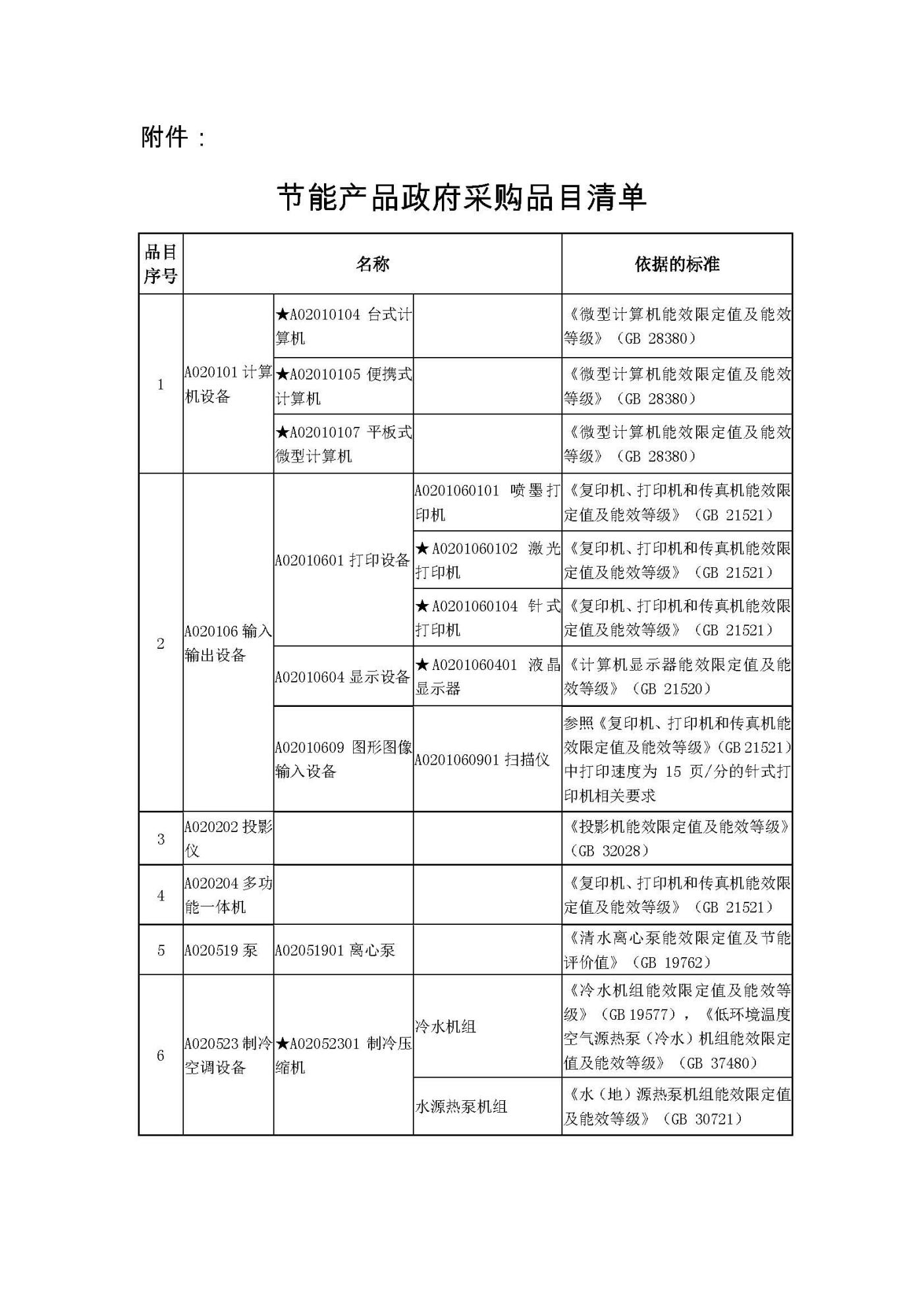 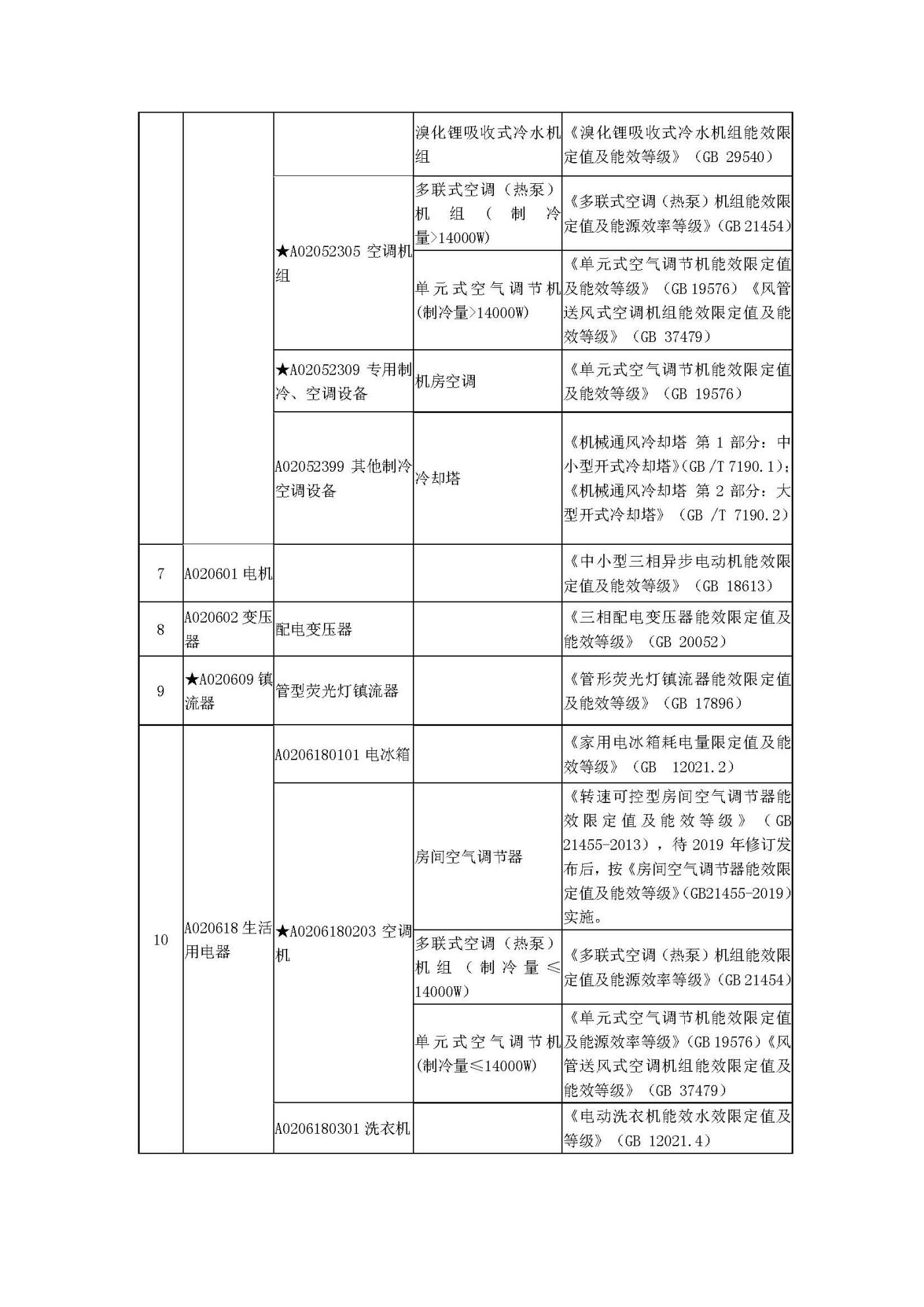 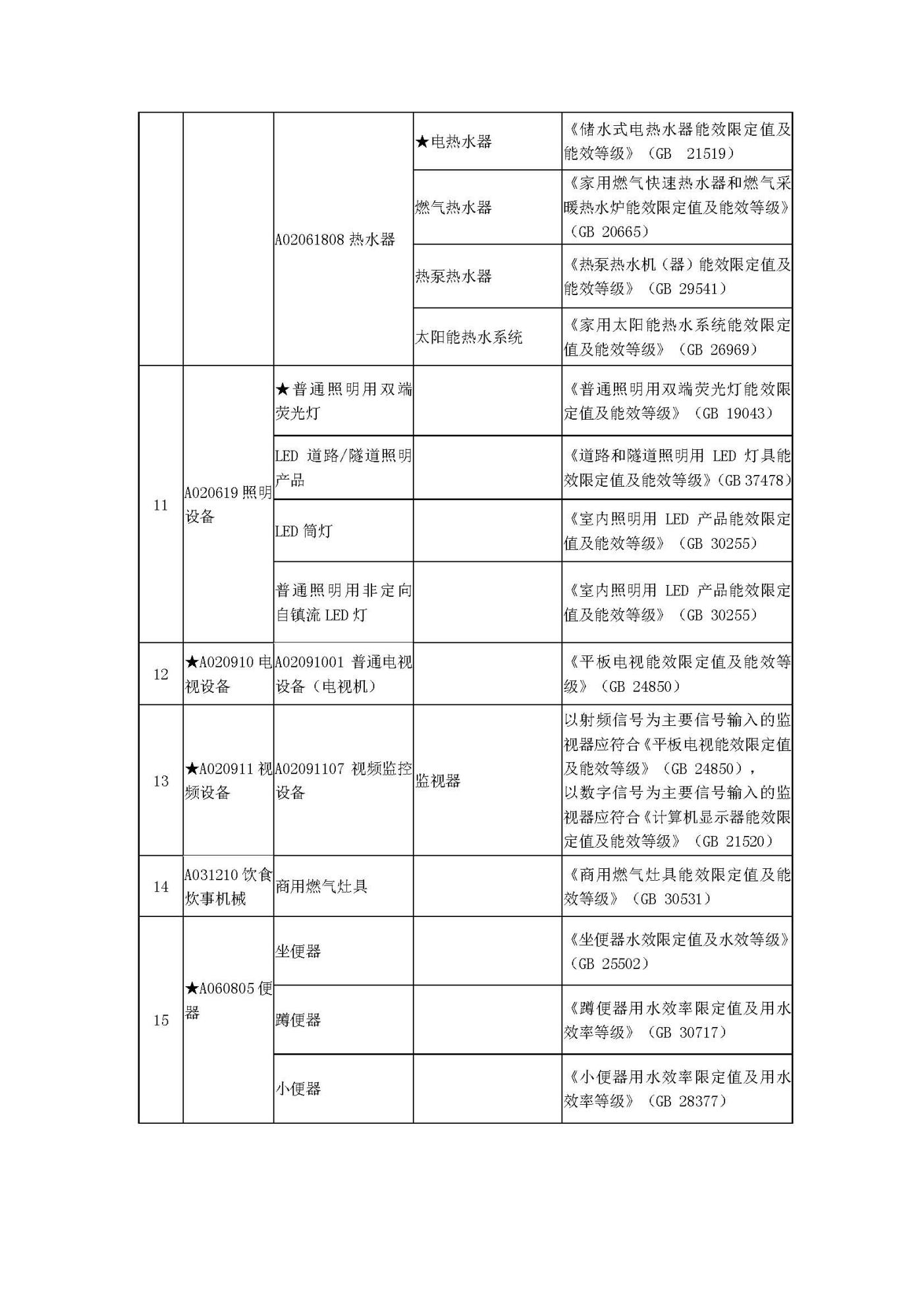 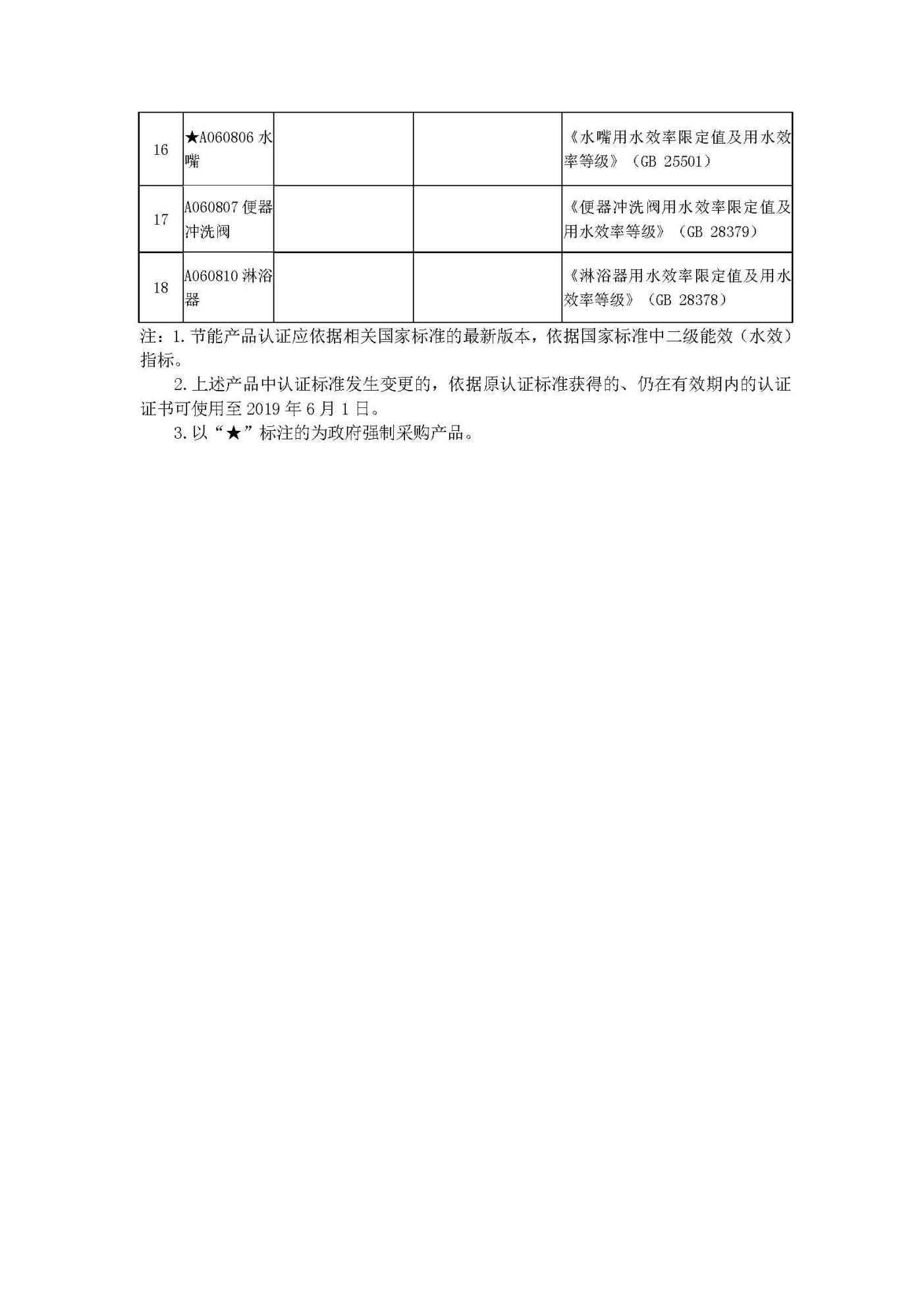 【附件8】中小企业声明函/监狱企业声明函及其相关的充分的证明材料/残疾人福利性单位声明函。中小企业声明函本公司（联合体）郑重声明，根据《政府采购促进中小企业发展管理办法》（财库﹝2020﹞46号）的规定，本公司（联合体）参加浙江省疾病预防控制中心（采购人）仪器设备配置更新项目（项目名称）CTZB-2023040570（项目编号）【       】（标项名称）采购活动，提供的货物全部由符合政策要求的中小企业制造。相关企业（含联合体中的中小企业、签订分包意向协议的中小企业）的具体情况如下：以上企业，不属于大企业的分支机构，不存在控股股东为大企业的情形，也不存在与大企业的负责人为同一人的情形。本企业对上述声明内容的真实性负责。如有虚假，将依法承担相应责任。投标人名称：            （盖章）日期：2023年  月  日说明：（1）从业人员、营业收入、资产总额填报上一年度数据，无上一年度数据的新成立企业可不填报。（2）可采用工业和信息化部网站（https://www.miit.gov.cn/）中小企业规模类型自测小程序进行自测后填写。（3）空格部分由供应商填写，企业类型根据实际情况勾选。（4）标的名称见采购需求。监狱企业声明函本企业郑重声明，根据《关于政府采购支持监狱企业发展有关问题的通知》（财库[2014]68号）的规定，本企业为监狱企业。根据上述标准，我企业属于监狱企业的理由为：【       】。本企业为参加浙江省疾病预防控制中心（采购人）仪器设备配置更新项目（项目名称）CTZB-2023040570（项目编号）涡旋振荡器等（标项名称）采购活动提供本企业的产品。本企业对上述声明的真实性负责。如有虚假，将依法承担相应责任。投标人全称：                      （盖单位公章）日期：2023年  月  日说明：（1）监狱企业参加政府采购活动时，应当提供由省级以上监狱管理局、戒毒管理局（含新疆生产建设兵团）出具的属于监狱企业的证明文件。监狱企业：是指由司法部认定的为罪犯、戒毒人员提供生产项目和劳动对象，且全部产权属于司法部监狱管理局、戒毒管理局、直属煤矿管理局，各省、自治区、直辖市监狱管理局、戒毒管理局，各地（设区的市）监狱、强制隔离戒毒所、戒毒康复所，以及新疆生产建设兵团监狱管理局、戒毒管理局的企业。（2）不属于监狱企业，不用提供此函。残疾人福利性单位声明函本单位郑重声明，根据《财政部 民政部 中国残疾人联合会关于促进残疾人就业政府采购政策的通知》（财库〔2017〕141号）的规定，本单位为符合条件的残疾人福利性单位，且本单位参加浙江省疾病预防控制中心（采购人）仪器设备配置更新项目（项目名称）CTZB-2023040570（项目编号）涡旋振荡器等（标项名称）采购活动，提供本单位制造的货物，或者提供其他残疾人福利性单位制造的货物（不包括使用非残疾人福利性单位注册商标的货物）。本单位对上述声明的真实性负责。如有虚假，将依法承担相应责任。投标人全称：                      （盖单位公章）日期：2023年  月  日说明：（1）不属于监狱企业，不用提供此函。序号标项名称数量单位预算金额（元）简要技术要求备注1大容量冷冻干燥仪等1批768000大容量冷冻干燥仪等。具体内容详见招标文件。依据：[2023]20283号、[2023]19831号；最高限价：768000元；类型：货物项目。产地：部分接受进口产品。2高速冷冻离心机等1批399000高速冷冻离心机等。具体内容详见招标文件。依据：[2023]20278号、[2023]20279号、[2023]19831号、[2023]20284号；最高限价：399000元；类型：货物项目。产地：部分接受进口产品。3氮氢空-气体发生器1台260000氮氢空-气体发生器。具体内容详见招标文件。依据：[2023]20282号；最高限价：260000元；类型：货物项目。产地：接受进口产品。4全自动流动注射分析仪等1批610000全自动流动注射分析仪等。具体内容详见招标文件。依据：[2023]19831号、[2023]20281号、[2023]20276号、[2023]20277号、[2023]20280号；最高限价：610000元；类型：货物项目。产地：部分接受进口产品。5倒置荧光显微镜等1批349600倒置荧光显微镜等。具体内容详见招标文件。依据：[2023]20286号、[2023]20287号、[2023]19829号；最高限价：349600元；类型：货物项目。产地：部分接受进口产品。6傅里叶红外光谱仪（FT-IR）等1批1253500傅里叶红外光谱仪（FT-IR）等。具体内容详见招标文件。依据：[2023]20258号、[2023]19829号、[2023]20249号、[2023]20253号；最高限价：1253500元；类型：货物项目。产地：部分接受进口产品。7离子色谱仪等1批1100000离子色谱仪等。具体内容详见招标文件。依据：[2023]20290号、[2023]20291号、[2023]20288号、[2023]19842号、[2023]19831号、[2023]20289号；最高限价：1100000元；类型：货物项目。产地：部分接受进口产品。8水中病毒富集系统等1批1007000水中病毒富集系统等。具体内容详见招标文件。依据：[2023]20266号、[2023]19829号、[2023]20264号、[2023]20271号、[2023]20274号；最高限价：1007000元；类型：货物项目。产地：部分接受进口产品。9全自动药敏仪1台440000全自动药敏仪等。具体内容详见招标文件。依据：[2023]20267号；最高限价：440000元；类型：货物项目。产地：部分接受进口产品。10热释光测量仪等1批1013500热释光测量仪等。具体内容详见招标文件。依据：[2023]20252号、[2023]20251号、[2023]20256号、[2023]20250号、[2023]19829号、[2023]20254号、[2023]20257号、[2023]20255号、[2023]20259号；最高限价：1013500元；类型：货物项目。产地：部分接受进口产品。11人体成分分析仪3台150000人体成分分析仪。具体内容详见招标文件。依据：[2023]19829号；最高限价：150000元；类型：货物项目。产地：非进口产品。12双能X线骨密度仪1台1130000双能X线骨密度仪。具体内容详见招标文件。依据：[2023]20260号；最高限价：1130000元；类型：货物项目。产地：接受进口产品。13微滴式数字PCR等1批2294000微滴式数字PCR等。具体内容详见招标文件。依据：[2023]20292号、[2023]19829号、[2022]9147号、[2022]18578号、[2022]9138号、[2022]9151号、[2022]13232号、[2022]9137号；最高限价：2294000元；类型：货物项目。产地：部分接受进口产品。14二氧化碳培养箱等1批1368000二氧化碳培养箱等。具体内容详见招标文件。依据：[2023]19829号、[2023]20272号、[2023]20263号、[2023]20261号、[2023]20262号、[2023]20268号、[2023]20269号、[2023]20270号、[2023]20273号、[2023]20265号；最高限价：1368000元；类型：货物项目。产地：部分接受进口产品。15自动化整合离心机等1批740000自动化整合离心机等。具体内容详见招标文件。依据：[2023]20275号、[2023]19831号；最高限价：740000元；类型：货物项目。产地：部分接受进口产品。12882600序号标项名称数量单位预算金额（元）技术要求备注1大容量冷冻干燥仪等1批768000详见“第二部分 技术要求”依据：[2023]20283号、[2023]19831号；最高限价：768000元；类型：货物项目；产地：部分接受进口产品。序号标的名称数量单位▲最高限价（元）备注大容量冷冻干燥仪1台530000接受进口产品有机配标仪1台238000非进口产品合计768000序号内容名称要求报价要求1.▲报价包括设备价、随机备品备件费、运杂费、保险费、安装调试费、检测费、其他费用、管理费、利润、税金等完成本项目的所有费用。2.▲本次报价为人民币价。3.▲填报单价及总价。说明：并对于本招标文件未列明，而投标人认为必需的费用也需列入投标总报价。在合同实施时，合同甲方将不予支付合同乙方没有列入的项目费用，并认为与项目相关费用已包括在投标报价中。对在合同实施过程中可能发生的其他费用（如：增加耗材、材料涨价、人工、运输成本增加等因素），合同甲方概不负责。合同双方1.本项目合同甲方为浙江省疾病预防控制中心，合同乙方为中标人；2.合同款由合同甲方支付给合同乙方。转包或分包1.▲本项目不得转包：合同乙方不得将本合同标的转包由其他供应商承担。2.▲本项目部分内容允许分包，要求如下：（1）分包内容为本项目的非主体、非关键性工作；（2）分包内容的金额不超过合同金额的【30】%；（3）分包供应商应具有完成项目内容的相应能力；（4）除招标文件约定允许分包的内容外，合同乙方不得擅自将其他合同标的分包给其他供应商承担。说明：投标人拟在中标后分包以上允许分包内容或分包金额的，应在投标文件中明确分包内容及对应分包供应商。3.▲享受《政府采购促进中小企业发展管理办法》的通知（财库〔2020〕46号）的规定扶持政策获得政府采购合同的，小微企业不得将合同分包给大中型企业，中型企业不得将合同分包给大型企业。4.▲如有违反以上情形，合同甲方有权解除合同，并追究合同乙方的违约责任。履约保证金1.合同乙方应在合同签订后10个工作日内向合同甲方提交履约保证金为【0】元。2.履约保证金应使用本合同货币，按下述方式中【/】形式提交：A.在中华人民共和国注册和营业的银行出具的保函，或保险公司出具的保函。B.支票。C.汇票。D.其他非现金形式。3.履约保证金有效期限：合同签订之日起至项目通过合同甲方验收后结束。4.履约保证金退还：保函形式：有效期限满后七个工作日内将本保函正本退还。支票等其他形式：有效期限满后七个工作日内退还履约保证金。逾期退还的，除退还履约保证金本金外，并按中国人民银行同期贷款基准利率上浮20%后的利率支付超期资金占用费。说明：合同乙方也可以采取其他形式提交履约保证金。付款条件说明：（1）在签订合同时，如合同乙方明确表示无需预付款或者主动要求降低预付款比例的，预付款比例以双方协商为准。（2）预付款：合同生效以及具备实施条件后7个工作日内支付；（3）其余合同款：满足支付条件后，合同甲方收到乙方提交的正规票据（符合合同甲方财务管理要求）后7个工作日内支付至合同乙方账户。服务内容1.包括运输、保险、卸货到合同甲方指定地点、保管、开箱验收（箱体外观无人为损坏情况下）、安装调试、检测、试运行、检验、权威部门检定、最终验收并交付。2.进口设备还需包括进口设备审批、报关、进口、清关。运输、保管、保险1.合同乙方负责设备材料到现场或合同甲方指定地点的过程中的全部运输，包括装卸车、设备材料现场的搬运。2.合同乙方承担设备材料在移交前的保管责任。3.合同乙方承担设备材料在移交前的保险负责，并承担其派出的现场服务人员人身意外保险。实施时间及实施地点1.到货地点：浙江省疾病预防控制中心；2.交货方式：现场交货；3.安装地点：浙江省疾病预防控制中心；4.实施周期：从合同签订之日起90日历日内完成安装调试，具备验收条件。安装调试1.安装标准：符合有关技术规范要求和技术标准。2.安装过程中发生的费用由合同乙方负责。说明：投标人在投标文件中提供其安装调试过程中需要采购人配合的内容。试运行合同乙方完成项目内容，经合同甲方同意后，项目进入试运行，正常试运行1个月。试运行期间，合同乙方需派驻一名技术人员负责运行。试运行期间设备运行无故障的，试运行期满后合同乙方可向合同甲方申请验收；期间如发生故障，试运行期中断，自故障排除之日起重新计算。验收要求1.试运行结束后，合同乙方向合同甲方提供产品的有效检验文件及供货清单，与合同的性能指标一起作为产品验收标准。合同甲方对产品验收合格后，双方共同签署验收合格证书。2.如验收中发现产品达不到验收标准或合同规定的性能指标，合同乙方必须更换相关零部件，甚至于更换产品。并且赔偿由此给合同甲方造成的损失。3.验收合格条件：运行结果及使用效果符合合同要求及国家相关标准；在进行测试和验收运行过程中发生的故障和发现的问题已被排除，并得到合同甲方的认可；所有合同中规定的设备、备品备件和资料都已提交并得到接受。4.对验收通过的项目，合同甲方将按照合同如期支付合同款。5.项目验收过程中，如发现有不满足合同规定的指标要求的产品，合同甲方有权不对其进行验收，合同甲方有权据此依法终止合同。6.对验收未通过的项目，将按合同约定要求合同乙方限期整改。对无法整改或整改后仍未达到合同要求的项目，将按验收不通过处罚，具体措施以合同规定为准。7.验收组织、验收方式、验收程序按《浙江省财政厅关于印发浙江省政府采购合同暂行办法的通知》（浙财采监〔2017〕11号）规定执行。售后服务1.▲质量保证期（质保期）：详见下表，质量保证期从项目验收合格之日起计算。2.售后服务机构在中华人民共和国国内应设有设备维修中心，维修中心应能提供快捷、周到、规范的服务。3.售后服务响应在接到用户维修及技术服务要求后应在设备出现故障时2小时内响应，10小时内提供维修方案，48小时内工程师到达现场，故障必须在7天内修复或提供备用仪器。4.售后服务内容（1）在质量保证期内，因产品制造质量不良而产生损坏或不能正常工作，应提供维修直至更换（包括返厂维修）。（2）在质量保证期内，如需更换关键核心部件或2次维修无法修复仪器，合同乙方应更换为新仪器。（3）在质量保证期内，要求设备厂家提供售后维保，技术工程师应经原厂认证或授权，上门服务。（4）在质量保证期内，每年技术工程师提供至少2次的上门维护保养工作。（5）质量保证期将满时，合同乙方须对设备进行全面检测一次，解决检测出的问题，并向合同甲方提供整个书面报告。（6）在设备寿命期内，对设备配套的应用软件提供终身升级服务。（7）在设备寿命期内，合同乙方应保证长期供应零备件和正常的售后服务。5.售后服务收费（1）在质量保证期内，合同乙方提供售后服务，费用由合同乙方承担，在投标报价中填报。（2）质量保证期满后，维修只收取合理的材料费。合同乙方须提供最优惠材料费、设备费等的维修价格清单，在设备寿命期内，保证维修配件的供应和及时维修，维修价格保持不变（政策调整因素除外）。培训1.为使用户能正确使用设备，合同乙方派遣有丰富经验的高水平技术人员前往进行仪器的安装调试、现场培训操作人员及仪器相关的应用维护，随时对用户提出的问题进行解答，并进行指导。2.现场培训达到至少2人可以熟练使用仪器。3.培训内容包括但不限于仪器的基本原理、操作、日常维护及基础分析仪器理论和上机操作等。其他内容详见招标文件的“第四章 采购合同”。序号标项名称数量单位预算金额（元）技术要求备注1高速冷冻离心机等1批399000详见“第二部分 技术要求”依据：[2023]20278号、[2023]20279号、[2023]19831号、[2023]20284号；最高限价：399000元；类型：货物项目；产地：部分接受进口产品。序号标的名称数量单位▲最高限价（元）备注高速冷冻离心机1台250000接受进口产品分析研磨机1台14000接受进口产品震动球磨仪1台85000非进口产品超声波破碎仪1台50000接受进口产品合计399000序号内容名称要求报价要求1.▲报价包括设备价、随机备品备件费、运杂费、保险费、安装调试费、检测费、其他费用、管理费、利润、税金等完成本项目的所有费用。2.▲本次报价为人民币价。3.▲填报单价及总价。说明：并对于本招标文件未列明，而投标人认为必需的费用也需列入投标总报价。在合同实施时，合同甲方将不予支付合同乙方没有列入的项目费用，并认为与项目相关费用已包括在投标报价中。对在合同实施过程中可能发生的其他费用（如：增加耗材、材料涨价、人工、运输成本增加等因素），合同甲方概不负责。合同双方1.本项目合同甲方为浙江省疾病预防控制中心，合同乙方为中标人；2.合同款由合同甲方支付给合同乙方。转包或分包1.▲本项目不得转包：合同乙方不得将本合同标的转包由其他供应商承担。2.▲本项目部分内容允许分包，要求如下：（1）分包内容为本项目的非主体、非关键性工作；（2）分包内容的金额不超过合同金额的【30】%；（3）分包供应商应具有完成项目内容的相应能力；（4）除招标文件约定允许分包的内容外，合同乙方不得擅自将其他合同标的分包给其他供应商承担。说明：投标人拟在中标后分包以上允许分包内容或分包金额的，应在投标文件中明确分包内容及对应分包供应商。3.▲享受《政府采购促进中小企业发展管理办法》的通知（财库〔2020〕46号）的规定扶持政策获得政府采购合同的，小微企业不得将合同分包给大中型企业，中型企业不得将合同分包给大型企业。4.▲如有违反以上情形，合同甲方有权解除合同，并追究合同乙方的违约责任。履约保证金1.合同乙方应在合同签订后10个工作日内向合同甲方提交履约保证金为【0】元。2.履约保证金应使用本合同货币，按下述方式中【/】形式提交：A.在中华人民共和国注册和营业的银行出具的保函，或保险公司出具的保函。B.支票。C.汇票。D.其他非现金形式。3.履约保证金有效期限：合同签订之日起至项目通过合同甲方验收后结束。4.履约保证金退还：保函形式：有效期限满后七个工作日内将本保函正本退还。支票等其他形式：有效期限满后七个工作日内退还履约保证金。逾期退还的，除退还履约保证金本金外，并按中国人民银行同期贷款基准利率上浮20%后的利率支付超期资金占用费。说明：合同乙方也可以采取其他形式提交履约保证金。付款条件说明：（1）在签订合同时，如合同乙方明确表示无需预付款或者主动要求降低预付款比例的，预付款比例以双方协商为准。（2）预付款：合同生效以及具备实施条件后7个工作日内支付；（3）其余合同款：满足支付条件后，合同甲方收到乙方提交的正规票据（符合合同甲方财务管理要求）后7个工作日内支付至合同乙方账户。服务内容1.包括运输、保险、卸货到合同甲方指定地点、保管、开箱验收（箱体外观无人为损坏情况下）、安装调试、检测、试运行、检验、权威部门检定、最终验收并交付。2.进口设备还需包括进口设备审批、报关、进口、清关。运输、保管、保险1.合同乙方负责设备材料到现场或合同甲方指定地点的过程中的全部运输，包括装卸车、设备材料现场的搬运。2.合同乙方承担设备材料在移交前的保管责任。3.合同乙方承担设备材料在移交前的保险负责，并承担其派出的现场服务人员人身意外保险。实施时间及实施地点1.到货地点：浙江省疾病预防控制中心；2.交货方式：现场交货；3.安装地点：浙江省疾病预防控制中心；4.实施周期：从合同签订之日起90日历日内完成安装调试，具备验收条件。安装调试1.安装标准：符合有关技术规范要求和技术标准。2.安装过程中发生的费用由合同乙方负责。说明：投标人在投标文件中提供其安装调试过程中需要采购人配合的内容。试运行合同乙方完成项目内容，经合同甲方同意后，项目进入试运行，正常试运行1个月。试运行期间，合同乙方需派驻一名技术人员负责运行。试运行期间设备运行无故障的，试运行期满后合同乙方可向合同甲方申请验收；期间如发生故障，试运行期中断，自故障排除之日起重新计算。验收要求1.试运行结束后，合同乙方向合同甲方提供产品的有效检验文件及供货清单，与合同的性能指标一起作为产品验收标准。合同甲方对产品验收合格后，双方共同签署验收合格证书。2.如验收中发现产品达不到验收标准或合同规定的性能指标，合同乙方必须更换相关零部件，甚至于更换产品。并且赔偿由此给合同甲方造成的损失。3.验收合格条件：运行结果及使用效果符合合同要求及国家相关标准；在进行测试和验收运行过程中发生的故障和发现的问题已被排除，并得到合同甲方的认可；所有合同中规定的设备、备品备件和资料都已提交并得到接受。4.对验收通过的项目，合同甲方将按照合同如期支付合同款。5.项目验收过程中，如发现有不满足合同规定的指标要求的产品，合同甲方有权不对其进行验收，合同甲方有权据此依法终止合同。6.对验收未通过的项目，将按合同约定要求合同乙方限期整改。对无法整改或整改后仍未达到合同要求的项目，将按验收不通过处罚，具体措施以合同规定为准。7.验收组织、验收方式、验收程序按《浙江省财政厅关于印发浙江省政府采购合同暂行办法的通知》（浙财采监〔2017〕11号）规定执行。售后服务1.▲质量保证期（质保期）：详见下表，质量保证期从项目验收合格之日起计算。2.售后服务机构在中华人民共和国国内应设有设备维修中心，维修中心应能提供快捷、周到、规范的服务。3.售后服务响应在接到用户维修及技术服务要求后应在设备出现故障时2小时内响应，10小时内提供维修方案，48小时内工程师到达现场，故障必须在7天内修复或提供备用仪器。4.售后服务内容（1）在质量保证期内，因产品制造质量不良而产生损坏或不能正常工作，应提供维修直至更换（包括返厂维修）。（2）在质量保证期内，如需更换关键核心部件或2次维修无法修复仪器，合同乙方应更换为新仪器。（3）在质量保证期内，要求设备厂家提供售后维保，技术工程师应经原厂认证或授权，上门服务。（4）在质量保证期内，每年技术工程师提供至少2次的上门维护保养工作。（5）质量保证期将满时，合同乙方须对设备进行全面检测一次，解决检测出的问题，并向合同甲方提供整个书面报告。（6）在设备寿命期内，对设备配套的应用软件提供终身升级服务。（7）在设备寿命期内，合同乙方应保证长期供应零备件和正常的售后服务。5.售后服务收费（1）在质量保证期内，合同乙方提供售后服务，费用由合同乙方承担，在投标报价中填报。（2）质量保证期满后，维修只收取合理的材料费。合同乙方须提供最优惠材料费、设备费等的维修价格清单，在设备寿命期内，保证维修配件的供应和及时维修，维修价格保持不变（政策调整因素除外）。培训1.为使用户能正确使用设备，合同乙方派遣有丰富经验的高水平技术人员前往进行仪器的安装调试、现场培训操作人员及仪器相关的应用维护，随时对用户提出的问题进行解答，并进行指导。2.现场培训达到至少2人可以熟练使用仪器。3.培训内容包括但不限于仪器的基本原理、操作、日常维护及基础分析仪器理论和上机操作等。其他内容详见招标文件的“第四章 采购合同”。序号标项名称数量单位预算金额（元）技术要求备注1氮氢空-气体发生器1台260000详见“第二部分 技术要求”依据：[2023]20282号；最高限价：260000元；类型：货物项目；产地：接受进口产品。序号标的名称数量单位▲最高限价（元）备注氮氢空-气体发生器1台260000接受进口产品合计260000序号内容名称要求报价要求1.▲报价包括设备价、随机备品备件费、运杂费、保险费、安装调试费、检测费、其他费用、管理费、利润、税金等完成本项目的所有费用。2.▲本次报价为人民币价。3.▲填报单价及总价。说明：并对于本招标文件未列明，而投标人认为必需的费用也需列入投标总报价。在合同实施时，合同甲方将不予支付合同乙方没有列入的项目费用，并认为与项目相关费用已包括在投标报价中。对在合同实施过程中可能发生的其他费用（如：增加耗材、材料涨价、人工、运输成本增加等因素），合同甲方概不负责。合同双方1.本项目合同甲方为浙江省疾病预防控制中心，合同乙方为中标人；2.合同款由合同甲方支付给合同乙方。转包或分包1.▲本项目不得转包：合同乙方不得将本合同标的转包由其他供应商承担。2.▲本项目部分内容允许分包，要求如下：（1）分包内容为本项目的非主体、非关键性工作；（2）分包内容的金额不超过合同金额的【30】%；（3）分包供应商应具有完成项目内容的相应能力；（4）除招标文件约定允许分包的内容外，合同乙方不得擅自将其他合同标的分包给其他供应商承担。说明：投标人拟在中标后分包以上允许分包内容或分包金额的，应在投标文件中明确分包内容及对应分包供应商。3.▲享受《政府采购促进中小企业发展管理办法》的通知（财库〔2020〕46号）的规定扶持政策获得政府采购合同的，小微企业不得将合同分包给大中型企业，中型企业不得将合同分包给大型企业。4.▲如有违反以上情形，合同甲方有权解除合同，并追究合同乙方的违约责任。履约保证金1.合同乙方应在合同签订后10个工作日内向合同甲方提交履约保证金为【0】元。2.履约保证金应使用本合同货币，按下述方式中【/】形式提交：A.在中华人民共和国注册和营业的银行出具的保函，或保险公司出具的保函。B.支票。C.汇票。D.其他非现金形式。3.履约保证金有效期限：合同签订之日起至项目通过合同甲方验收后结束。4.履约保证金退还：保函形式：有效期限满后七个工作日内将本保函正本退还。支票等其他形式：有效期限满后七个工作日内退还履约保证金。逾期退还的，除退还履约保证金本金外，并按中国人民银行同期贷款基准利率上浮20%后的利率支付超期资金占用费。说明：合同乙方也可以采取其他形式提交履约保证金。付款条件说明：（1）在签订合同时，如合同乙方明确表示无需预付款或者主动要求降低预付款比例的，预付款比例以双方协商为准。（2）预付款：合同生效以及具备实施条件后7个工作日内支付；（3）其余合同款：满足支付条件后，合同甲方收到乙方提交的正规票据（符合合同甲方财务管理要求）后7个工作日内支付至合同乙方账户。服务内容1.包括运输、保险、卸货到合同甲方指定地点、保管、开箱验收（箱体外观无人为损坏情况下）、安装调试、检测、试运行、检验、权威部门检定、最终验收并交付。2.进口设备还需包括进口设备审批、报关、进口、清关。运输、保管、保险1.合同乙方负责设备材料到现场或合同甲方指定地点的过程中的全部运输，包括装卸车、设备材料现场的搬运。2.合同乙方承担设备材料在移交前的保管责任。3.合同乙方承担设备材料在移交前的保险负责，并承担其派出的现场服务人员人身意外保险。实施时间及实施地点1.到货地点：浙江省疾病预防控制中心；2.交货方式：现场交货；3.安装地点：浙江省疾病预防控制中心；4.实施周期：从合同签订之日起90日历日内完成安装调试，具备验收条件。安装调试1.安装标准：符合有关技术规范要求和技术标准。2.安装过程中发生的费用由合同乙方负责。说明：投标人在投标文件中提供其安装调试过程中需要采购人配合的内容。试运行合同乙方完成项目内容，经合同甲方同意后，项目进入试运行，正常试运行1个月。试运行期间，合同乙方需派驻一名技术人员负责运行。试运行期间设备运行无故障的，试运行期满后合同乙方可向合同甲方申请验收；期间如发生故障，试运行期中断，自故障排除之日起重新计算。验收要求1.试运行结束后，合同乙方向合同甲方提供产品的有效检验文件及供货清单，与合同的性能指标一起作为产品验收标准。合同甲方对产品验收合格后，双方共同签署验收合格证书。2.如验收中发现产品达不到验收标准或合同规定的性能指标，合同乙方必须更换相关零部件，甚至于更换产品。并且赔偿由此给合同甲方造成的损失。3.验收合格条件：运行结果及使用效果符合合同要求及国家相关标准；在进行测试和验收运行过程中发生的故障和发现的问题已被排除，并得到合同甲方的认可；所有合同中规定的设备、备品备件和资料都已提交并得到接受。4.对验收通过的项目，合同甲方将按照合同如期支付合同款。5.项目验收过程中，如发现有不满足合同规定的指标要求的产品，合同甲方有权不对其进行验收，合同甲方有权据此依法终止合同。6.对验收未通过的项目，将按合同约定要求合同乙方限期整改。对无法整改或整改后仍未达到合同要求的项目，将按验收不通过处罚，具体措施以合同规定为准。7.验收组织、验收方式、验收程序按《浙江省财政厅关于印发浙江省政府采购合同暂行办法的通知》（浙财采监〔2017〕11号）规定执行。售后服务1.▲质量保证期（质保期）：详见下表，质量保证期从项目验收合格之日起计算。2.售后服务机构在中华人民共和国国内应设有设备维修中心，维修中心应能提供快捷、周到、规范的服务。3.售后服务响应在接到用户维修及技术服务要求后应在设备出现故障时2小时内响应，10小时内提供维修方案，48小时内工程师到达现场，故障必须在7天内修复或提供备用仪器。4.售后服务内容（1）在质量保证期内，因产品制造质量不良而产生损坏或不能正常工作，应提供维修直至更换（包括返厂维修）。（2）在质量保证期内，如需更换关键核心部件或2次维修无法修复仪器，合同乙方应更换为新仪器。（3）在质量保证期内，要求设备厂家提供售后维保，技术工程师应经原厂认证或授权，上门服务。（4）在质量保证期内，每年技术工程师提供至少2次的上门维护保养工作。（5）质量保证期将满时，合同乙方须对设备进行全面检测一次，解决检测出的问题，并向合同甲方提供整个书面报告。（6）在设备寿命期内，对设备配套的应用软件提供终身升级服务。（7）在设备寿命期内，合同乙方应保证长期供应零备件和正常的售后服务。5.售后服务收费（1）在质量保证期内，合同乙方提供售后服务，费用由合同乙方承担，在投标报价中填报。（2）质量保证期满后，维修只收取合理的材料费。合同乙方须提供最优惠材料费、设备费等的维修价格清单，在设备寿命期内，保证维修配件的供应和及时维修，维修价格保持不变（政策调整因素除外）。培训1.为使用户能正确使用设备，合同乙方派遣有丰富经验的高水平技术人员前往进行仪器的安装调试、现场培训操作人员及仪器相关的应用维护，随时对用户提出的问题进行解答，并进行指导。2.现场培训达到至少2人可以熟练使用仪器。3.培训内容包括但不限于仪器的基本原理、操作、日常维护及基础分析仪器理论和上机操作等。其他内容详见招标文件的“第四章 采购合同”。序号标项名称数量单位预算金额（元）技术要求备注1全自动流动注射分析仪等1批610000详见“第二部分 技术要求”依据：[2023]19831号、[2023]20281号、[2023]20276号、[2023]20277号、[2023]20280号；最高限价：610000元；类型：货物项目；产地：部分接受进口产品。序号标的名称数量单位▲最高限价（元）备注药品冷藏冷冻储存箱2台75000非进口产品电动吸液器3台12000接受进口产品真空干燥箱（含油泵）1台6000非进口产品浊度仪1台39000接受进口产品千分之一天平1台13000非进口产品超声波清洗器4台20000非进口产品全自动流动注射分析仪1台360000非进口产品小型离心机1台20000非进口产品烘箱1台40000接受进口产品水质多参数测定仪1台25000接受进口产品合计610000序号内容名称要求报价要求1.▲报价包括设备价、随机备品备件费、运杂费、保险费、安装调试费、检测费、其他费用、管理费、利润、税金等完成本项目的所有费用。2.▲本次报价为人民币价。3.▲填报单价及总价。说明：并对于本招标文件未列明，而投标人认为必需的费用也需列入投标总报价。在合同实施时，合同甲方将不予支付合同乙方没有列入的项目费用，并认为与项目相关费用已包括在投标报价中。对在合同实施过程中可能发生的其他费用（如：增加耗材、材料涨价、人工、运输成本增加等因素），合同甲方概不负责。合同双方1.本项目合同甲方为浙江省疾病预防控制中心，合同乙方为中标人；2.合同款由合同甲方支付给合同乙方。转包或分包1.▲本项目不得转包：合同乙方不得将本合同标的转包由其他供应商承担。2.▲本项目部分内容允许分包，要求如下：（1）分包内容为本项目的非主体、非关键性工作；（2）分包内容的金额不超过合同金额的【30】%；（3）分包供应商应具有完成项目内容的相应能力；（4）除招标文件约定允许分包的内容外，合同乙方不得擅自将其他合同标的分包给其他供应商承担。说明：投标人拟在中标后分包以上允许分包内容或分包金额的，应在投标文件中明确分包内容及对应分包供应商。3.▲享受《政府采购促进中小企业发展管理办法》的通知（财库〔2020〕46号）的规定扶持政策获得政府采购合同的，小微企业不得将合同分包给大中型企业，中型企业不得将合同分包给大型企业。4.▲如有违反以上情形，合同甲方有权解除合同，并追究合同乙方的违约责任。履约保证金1.合同乙方应在合同签订后10个工作日内向合同甲方提交履约保证金为【0】元。2.履约保证金应使用本合同货币，按下述方式中【/】形式提交：A.在中华人民共和国注册和营业的银行出具的保函，或保险公司出具的保函。B.支票。C.汇票。D.其他非现金形式。3.履约保证金有效期限：合同签订之日起至项目通过合同甲方验收后结束。4.履约保证金退还：保函形式：有效期限满后七个工作日内将本保函正本退还。支票等其他形式：有效期限满后七个工作日内退还履约保证金。逾期退还的，除退还履约保证金本金外，并按中国人民银行同期贷款基准利率上浮20%后的利率支付超期资金占用费。说明：合同乙方也可以采取其他形式提交履约保证金。付款条件说明：（1）在签订合同时，如合同乙方明确表示无需预付款或者主动要求降低预付款比例的，预付款比例以双方协商为准。（2）预付款：合同生效以及具备实施条件后7个工作日内支付；（3）其余合同款：满足支付条件后，合同甲方收到乙方提交的正规票据（符合合同甲方财务管理要求）后7个工作日内支付至合同乙方账户。服务内容1.包括运输、保险、卸货到合同甲方指定地点、保管、开箱验收（箱体外观无人为损坏情况下）、安装调试、检测、试运行、检验、权威部门检定、最终验收并交付。2.进口设备还需包括进口设备审批、报关、进口、清关。运输、保管、保险1.合同乙方负责设备材料到现场或合同甲方指定地点的过程中的全部运输，包括装卸车、设备材料现场的搬运。2.合同乙方承担设备材料在移交前的保管责任。3.合同乙方承担设备材料在移交前的保险负责，并承担其派出的现场服务人员人身意外保险。实施时间及实施地点1.到货地点：浙江省疾病预防控制中心；2.交货方式：现场交货；3.安装地点：浙江省疾病预防控制中心；4.实施周期：从合同签订之日起90日历日内完成安装调试，具备验收条件。安装调试1.安装标准：符合有关技术规范要求和技术标准。2.安装过程中发生的费用由合同乙方负责。说明：投标人在投标文件中提供其安装调试过程中需要采购人配合的内容。试运行合同乙方完成项目内容，经合同甲方同意后，项目进入试运行，正常试运行1个月。试运行期间，合同乙方需派驻一名技术人员负责运行。试运行期间设备运行无故障的，试运行期满后合同乙方可向合同甲方申请验收；期间如发生故障，试运行期中断，自故障排除之日起重新计算。验收要求1.试运行结束后，合同乙方向合同甲方提供产品的有效检验文件及供货清单，与合同的性能指标一起作为产品验收标准。合同甲方对产品验收合格后，双方共同签署验收合格证书。2.如验收中发现产品达不到验收标准或合同规定的性能指标，合同乙方必须更换相关零部件，甚至于更换产品。并且赔偿由此给合同甲方造成的损失。3.验收合格条件：运行结果及使用效果符合合同要求及国家相关标准；在进行测试和验收运行过程中发生的故障和发现的问题已被排除，并得到合同甲方的认可；所有合同中规定的设备、备品备件和资料都已提交并得到接受。4.对验收通过的项目，合同甲方将按照合同如期支付合同款。5.项目验收过程中，如发现有不满足合同规定的指标要求的产品，合同甲方有权不对其进行验收，合同甲方有权据此依法终止合同。6.对验收未通过的项目，将按合同约定要求合同乙方限期整改。对无法整改或整改后仍未达到合同要求的项目，将按验收不通过处罚，具体措施以合同规定为准。7.验收组织、验收方式、验收程序按《浙江省财政厅关于印发浙江省政府采购合同暂行办法的通知》（浙财采监〔2017〕11号）规定执行。售后服务1.▲质量保证期（质保期）：详见下表，质量保证期从项目验收合格之日起计算。2.售后服务机构在中华人民共和国国内应设有设备维修中心，维修中心应能提供快捷、周到、规范的服务。3.售后服务响应在接到用户维修及技术服务要求后应在设备出现故障时2小时内响应，10小时内提供维修方案，48小时内工程师到达现场，故障必须在7天内修复或提供备用仪器。4.售后服务内容（1）在质量保证期内，因产品制造质量不良而产生损坏或不能正常工作，应提供维修直至更换（包括返厂维修）。（2）在质量保证期内，如需更换关键核心部件或2次维修无法修复仪器，合同乙方应更换为新仪器。（3）在质量保证期内，要求设备厂家提供售后维保，技术工程师应经原厂认证或授权，上门服务。（4）在质量保证期内，每年技术工程师提供至少2次的上门维护保养工作。（5）质量保证期将满时，合同乙方须对设备进行全面检测一次，解决检测出的问题，并向合同甲方提供整个书面报告。（6）在设备寿命期内，对设备配套的应用软件提供终身升级服务。（7）在设备寿命期内，合同乙方应保证长期供应零备件和正常的售后服务。5.售后服务收费（1）在质量保证期内，合同乙方提供售后服务，费用由合同乙方承担，在投标报价中填报。（2）质量保证期满后，维修只收取合理的材料费。合同乙方须提供最优惠材料费、设备费等的维修价格清单，在设备寿命期内，保证维修配件的供应和及时维修，维修价格保持不变（政策调整因素除外）。培训1.为使用户能正确使用设备，合同乙方派遣有丰富经验的高水平技术人员前往进行仪器的安装调试、现场培训操作人员及仪器相关的应用维护，随时对用户提出的问题进行解答，并进行指导。2.现场培训达到至少2人可以熟练使用仪器。3.培训内容包括但不限于仪器的基本原理、操作、日常维护及基础分析仪器理论和上机操作等。其他内容详见招标文件的“第四章 采购合同”。序号标项名称数量单位预算金额（元）技术要求备注1倒置荧光显微镜等1批349600详见“第二部分 技术要求”依据：[2023]20286号、[2023]20287号、[2023]19829号；最高限价：349600元；类型：货物项目；产地：部分接受进口产品。序号标的名称数量单位▲最高限价（元）备注产品制造商要求高速冷冻离心机1台100000接受进口产品/倒置荧光显微镜1台200000接受进口产品/台式微量高速离心机2台18000非进口产品要求中小企业制造恒温混匀仪2台20000非进口产品要求中小企业制造微孔板离心机1台10000非进口产品要求中小企业制造旋涡混合器1台1600非进口产品要求中小企业制造合计349600序号内容名称要求报价要求1.▲报价包括设备价、随机备品备件费、运杂费、保险费、安装调试费、检测费、其他费用、管理费、利润、税金等完成本项目的所有费用。2.▲本次报价为人民币价。3.▲填报单价及总价。说明：并对于本招标文件未列明，而投标人认为必需的费用也需列入投标总报价。在合同实施时，合同甲方将不予支付合同乙方没有列入的项目费用，并认为与项目相关费用已包括在投标报价中。对在合同实施过程中可能发生的其他费用（如：增加耗材、材料涨价、人工、运输成本增加等因素），合同甲方概不负责。合同双方1.本项目合同甲方为浙江省疾病预防控制中心，合同乙方为中标人；2.合同款由合同甲方支付给合同乙方。转包或分包1.▲本项目不得转包：合同乙方不得将本合同标的转包由其他供应商承担。2.▲本项目部分内容允许分包，要求如下：（1）分包内容为本项目的非主体、非关键性工作；（2）分包内容的金额不超过合同金额的【30】%；（3）分包供应商应具有完成项目内容的相应能力；（4）除招标文件约定允许分包的内容外，合同乙方不得擅自将其他合同标的分包给其他供应商承担。说明：投标人拟在中标后分包以上允许分包内容或分包金额的，应在投标文件中明确分包内容及对应分包供应商。3.▲享受《政府采购促进中小企业发展管理办法》的通知（财库〔2020〕46号）的规定扶持政策获得政府采购合同的，小微企业不得将合同分包给大中型企业，中型企业不得将合同分包给大型企业。4.▲如有违反以上情形，合同甲方有权解除合同，并追究合同乙方的违约责任。履约保证金1.合同乙方应在合同签订后10个工作日内向合同甲方提交履约保证金为【0】元。2.履约保证金应使用本合同货币，按下述方式中【/】形式提交：A.在中华人民共和国注册和营业的银行出具的保函，或保险公司出具的保函。B.支票。C.汇票。D.其他非现金形式。3.履约保证金有效期限：合同签订之日起至项目通过合同甲方验收后结束。4.履约保证金退还：保函形式：有效期限满后七个工作日内将本保函正本退还。支票等其他形式：有效期限满后七个工作日内退还履约保证金。逾期退还的，除退还履约保证金本金外，并按中国人民银行同期贷款基准利率上浮20%后的利率支付超期资金占用费。说明：合同乙方也可以采取其他形式提交履约保证金。付款条件说明：（1）在签订合同时，如合同乙方明确表示无需预付款或者主动要求降低预付款比例的，预付款比例以双方协商为准。（2）预付款：合同生效以及具备实施条件后7个工作日内支付；（3）其余合同款：满足支付条件后，合同甲方收到乙方提交的正规票据（符合合同甲方财务管理要求）后7个工作日内支付至合同乙方账户。服务内容1.包括运输、保险、卸货到合同甲方指定地点、保管、开箱验收（箱体外观无人为损坏情况下）、安装调试、检测、试运行、检验、权威部门检定、最终验收并交付。2.进口设备还需包括进口设备审批、报关、进口、清关。运输、保管、保险1.合同乙方负责设备材料到现场或合同甲方指定地点的过程中的全部运输，包括装卸车、设备材料现场的搬运。2.合同乙方承担设备材料在移交前的保管责任。3.合同乙方承担设备材料在移交前的保险负责，并承担其派出的现场服务人员人身意外保险。实施时间及实施地点1.到货地点：浙江省疾病预防控制中心；2.交货方式：现场交货；3.安装地点：浙江省疾病预防控制中心；4.实施周期：从合同签订之日起90日历日内完成安装调试，具备验收条件。安装调试1.安装标准：符合有关技术规范要求和技术标准。2.安装过程中发生的费用由合同乙方负责。说明：投标人在投标文件中提供其安装调试过程中需要采购人配合的内容。试运行合同乙方完成项目内容，经合同甲方同意后，项目进入试运行，正常试运行1个月。试运行期间，合同乙方需派驻一名技术人员负责运行。试运行期间设备运行无故障的，试运行期满后合同乙方可向合同甲方申请验收；期间如发生故障，试运行期中断，自故障排除之日起重新计算。验收要求1.试运行结束后，合同乙方向合同甲方提供产品的有效检验文件及供货清单，与合同的性能指标一起作为产品验收标准。合同甲方对产品验收合格后，双方共同签署验收合格证书。2.如验收中发现产品达不到验收标准或合同规定的性能指标，合同乙方必须更换相关零部件，甚至于更换产品。并且赔偿由此给合同甲方造成的损失。3.验收合格条件：运行结果及使用效果符合合同要求及国家相关标准；在进行测试和验收运行过程中发生的故障和发现的问题已被排除，并得到合同甲方的认可；所有合同中规定的设备、备品备件和资料都已提交并得到接受。4.对验收通过的项目，合同甲方将按照合同如期支付合同款。5.项目验收过程中，如发现有不满足合同规定的指标要求的产品，合同甲方有权不对其进行验收，合同甲方有权据此依法终止合同。6.对验收未通过的项目，将按合同约定要求合同乙方限期整改。对无法整改或整改后仍未达到合同要求的项目，将按验收不通过处罚，具体措施以合同规定为准。7.验收组织、验收方式、验收程序按《浙江省财政厅关于印发浙江省政府采购合同暂行办法的通知》（浙财采监〔2017〕11号）规定执行。售后服务1.▲质量保证期（质保期）：详见下表，质量保证期从项目验收合格之日起计算。2.售后服务机构在中华人民共和国国内应设有设备维修中心，维修中心应能提供快捷、周到、规范的服务。3.售后服务响应在接到用户维修及技术服务要求后应在设备出现故障时2小时内响应，10小时内提供维修方案，48小时内工程师到达现场，故障必须在7天内修复或提供备用仪器。4.售后服务内容（1）在质量保证期内，因产品制造质量不良而产生损坏或不能正常工作，应提供维修直至更换（包括返厂维修）。（2）在质量保证期内，如需更换关键核心部件或2次维修无法修复仪器，合同乙方应更换为新仪器。（3）在质量保证期内，要求设备厂家提供售后维保，技术工程师应经原厂认证或授权，上门服务。（4）在质量保证期内，每年技术工程师提供至少2次的上门维护保养工作。（5）质量保证期将满时，合同乙方须对设备进行全面检测一次，解决检测出的问题，并向合同甲方提供整个书面报告。（6）在设备寿命期内，对设备配套的应用软件提供终身升级服务。（7）在设备寿命期内，合同乙方应保证长期供应零备件和正常的售后服务。5.售后服务收费（1）在质量保证期内，合同乙方提供售后服务，费用由合同乙方承担，在投标报价中填报。（2）质量保证期满后，维修只收取合理的材料费。合同乙方须提供最优惠材料费、设备费等的维修价格清单，在设备寿命期内，保证维修配件的供应和及时维修，维修价格保持不变（政策调整因素除外）。培训1.为使用户能正确使用设备，合同乙方派遣有丰富经验的高水平技术人员前往进行仪器的安装调试、现场培训操作人员及仪器相关的应用维护，随时对用户提出的问题进行解答，并进行指导。2.现场培训达到至少2人可以熟练使用仪器。3.培训内容包括但不限于仪器的基本原理、操作、日常维护及基础分析仪器理论和上机操作等。其他内容详见招标文件的“第四章 采购合同”。序号标项名称数量单位预算金额（元）技术要求备注1傅里叶红外光谱仪（FT-IR）等1批1253500详见“第二部分 技术要求”依据：[2023]20258号、[2023]19829号、[2023]20249号、[2023]20253号；最高限价：1253500元；类型：货物项目；产地：部分接受进口产品。序号标的名称数量单位▲最高限价（元）备注产品制造商要求傅里叶红外光谱仪（FT-IR）1台630000接受进口产品/大容量样品放射性微波一体化系统1台373500非进口产品要求中小企业制造旋转蒸发仪1台100000接受进口产品/气溶胶个体暴露检测仪2台110000接受进口产品/水样αβ微波蒸发灰化仪1台40000非进口产品要求中小企业制造合计1253500序号内容名称要求报价要求1.▲报价包括设备价、随机备品备件费、运杂费、保险费、安装调试费、检测费、其他费用、管理费、利润、税金等完成本项目的所有费用。2.▲本次报价为人民币价。3.▲填报单价及总价。说明：并对于本招标文件未列明，而投标人认为必需的费用也需列入投标总报价。在合同实施时，合同甲方将不予支付合同乙方没有列入的项目费用，并认为与项目相关费用已包括在投标报价中。对在合同实施过程中可能发生的其他费用（如：增加耗材、材料涨价、人工、运输成本增加等因素），合同甲方概不负责。合同双方1.本项目合同甲方为浙江省疾病预防控制中心，合同乙方为中标人；2.合同款由合同甲方支付给合同乙方。转包或分包1.▲本项目不得转包：合同乙方不得将本合同标的转包由其他供应商承担。2.▲本项目部分内容允许分包，要求如下：（1）分包内容为本项目的非主体、非关键性工作；（2）分包内容的金额不超过合同金额的【30】%；（3）分包供应商应具有完成项目内容的相应能力；（4）除招标文件约定允许分包的内容外，合同乙方不得擅自将其他合同标的分包给其他供应商承担。说明：投标人拟在中标后分包以上允许分包内容或分包金额的，应在投标文件中明确分包内容及对应分包供应商。3.▲享受《政府采购促进中小企业发展管理办法》的通知（财库〔2020〕46号）的规定扶持政策获得政府采购合同的，小微企业不得将合同分包给大中型企业，中型企业不得将合同分包给大型企业。4.▲如有违反以上情形，合同甲方有权解除合同，并追究合同乙方的违约责任。履约保证金1.合同乙方应在合同签订后10个工作日内向合同甲方提交履约保证金为【0】元。2.履约保证金应使用本合同货币，按下述方式中【/】形式提交：A.在中华人民共和国注册和营业的银行出具的保函，或保险公司出具的保函。B.支票。C.汇票。D.其他非现金形式。3.履约保证金有效期限：合同签订之日起至项目通过合同甲方验收后结束。4.履约保证金退还：保函形式：有效期限满后七个工作日内将本保函正本退还。支票等其他形式：有效期限满后七个工作日内退还履约保证金。逾期退还的，除退还履约保证金本金外，并按中国人民银行同期贷款基准利率上浮20%后的利率支付超期资金占用费。说明：合同乙方也可以采取其他形式提交履约保证金。付款条件说明：（1）在签订合同时，如合同乙方明确表示无需预付款或者主动要求降低预付款比例的，预付款比例以双方协商为准。（2）预付款：合同生效以及具备实施条件后7个工作日内支付；（3）其余合同款：满足支付条件后，合同甲方收到乙方提交的正规票据（符合合同甲方财务管理要求）后7个工作日内支付至合同乙方账户。服务内容1.包括运输、保险、卸货到合同甲方指定地点、保管、开箱验收（箱体外观无人为损坏情况下）、安装调试、检测、试运行、检验、权威部门检定、最终验收并交付。2.进口设备还需包括进口设备审批、报关、进口、清关。运输、保管、保险1.合同乙方负责设备材料到现场或合同甲方指定地点的过程中的全部运输，包括装卸车、设备材料现场的搬运。2.合同乙方承担设备材料在移交前的保管责任。3.合同乙方承担设备材料在移交前的保险负责，并承担其派出的现场服务人员人身意外保险。实施时间及实施地点1.到货地点：浙江省疾病预防控制中心；2.交货方式：现场交货；3.安装地点：浙江省疾病预防控制中心；4.实施周期：从合同签订之日起90日历日内完成安装调试，具备验收条件。安装调试1.安装标准：符合有关技术规范要求和技术标准。2.安装过程中发生的费用由合同乙方负责。说明：投标人在投标文件中提供其安装调试过程中需要采购人配合的内容。试运行合同乙方完成项目内容，经合同甲方同意后，项目进入试运行，正常试运行1个月。试运行期间，合同乙方需派驻一名技术人员负责运行。试运行期间设备运行无故障的，试运行期满后合同乙方可向合同甲方申请验收；期间如发生故障，试运行期中断，自故障排除之日起重新计算。验收要求1.试运行结束后，合同乙方向合同甲方提供产品的有效检验文件及供货清单，与合同的性能指标一起作为产品验收标准。合同甲方对产品验收合格后，双方共同签署验收合格证书。2.如验收中发现产品达不到验收标准或合同规定的性能指标，合同乙方必须更换相关零部件，甚至于更换产品。并且赔偿由此给合同甲方造成的损失。3.验收合格条件：运行结果及使用效果符合合同要求及国家相关标准；在进行测试和验收运行过程中发生的故障和发现的问题已被排除，并得到合同甲方的认可；所有合同中规定的设备、备品备件和资料都已提交并得到接受。4.对验收通过的项目，合同甲方将按照合同如期支付合同款。5.项目验收过程中，如发现有不满足合同规定的指标要求的产品，合同甲方有权不对其进行验收，合同甲方有权据此依法终止合同。6.对验收未通过的项目，将按合同约定要求合同乙方限期整改。对无法整改或整改后仍未达到合同要求的项目，将按验收不通过处罚，具体措施以合同规定为准。7.验收组织、验收方式、验收程序按《浙江省财政厅关于印发浙江省政府采购合同暂行办法的通知》（浙财采监〔2017〕11号）规定执行。售后服务1.▲质量保证期（质保期）：详见下表，质量保证期从项目验收合格之日起计算。2.售后服务机构在中华人民共和国国内应设有设备维修中心，维修中心应能提供快捷、周到、规范的服务。3.售后服务响应在接到用户维修及技术服务要求后应在设备出现故障时2小时内响应，10小时内提供维修方案，48小时内工程师到达现场，故障必须在7天内修复或提供备用仪器。4.售后服务内容（1）在质量保证期内，因产品制造质量不良而产生损坏或不能正常工作，应提供维修直至更换（包括返厂维修）。（2）在质量保证期内，如需更换关键核心部件或2次维修无法修复仪器，合同乙方应更换为新仪器。（3）在质量保证期内，要求设备厂家提供售后维保，技术工程师应经原厂认证或授权，上门服务。（4）在质量保证期内，每年技术工程师提供至少2次的上门维护保养工作。（5）质量保证期将满时，合同乙方须对设备进行全面检测一次，解决检测出的问题，并向合同甲方提供整个书面报告。（6）在设备寿命期内，对设备配套的应用软件提供终身升级服务。（7）在设备寿命期内，合同乙方应保证长期供应零备件和正常的售后服务。5.售后服务收费（1）在质量保证期内，合同乙方提供售后服务，费用由合同乙方承担，在投标报价中填报。（2）质量保证期满后，维修只收取合理的材料费。合同乙方须提供最优惠材料费、设备费等的维修价格清单，在设备寿命期内，保证维修配件的供应和及时维修，维修价格保持不变（政策调整因素除外）。培训1.为使用户能正确使用设备，合同乙方派遣有丰富经验的高水平技术人员前往进行仪器的安装调试、现场培训操作人员及仪器相关的应用维护，随时对用户提出的问题进行解答，并进行指导。2.现场培训达到至少2人可以熟练使用仪器。3.培训内容包括但不限于仪器的基本原理、操作、日常维护及基础分析仪器理论和上机操作等。其他内容详见招标文件的“第四章 采购合同”。序号标项名称数量单位预算金额（元）技术要求备注1离子色谱仪等1批1100000详见“第二部分 技术要求”依据：[2023]20290号、[2023]20291号、[2023]20288号、[2023]19842号、[2023]19831号、[2023]20289号；最高限价：1100000元；类型：货物项目；产地：部分接受进口产品。序号标的名称数量单位▲最高限价（元）备注温度压力检测仪1台248000接受进口产品甲醛分析仪（电化学传感器法ppm）1台38000接受进口产品照度计2台36000接受进口产品离子色谱仪1台650000接受进口产品智能扫描仪1台124000非进口产品瓶口分液器数字可调型（5-50ml)1台4000接受进口产品合计1100000序号内容名称要求报价要求1.▲报价包括设备价、随机备品备件费、运杂费、保险费、安装调试费、检测费、其他费用、管理费、利润、税金等完成本项目的所有费用。2.▲本次报价为人民币价。3.▲填报单价及总价。说明：并对于本招标文件未列明，而投标人认为必需的费用也需列入投标总报价。在合同实施时，合同甲方将不予支付合同乙方没有列入的项目费用，并认为与项目相关费用已包括在投标报价中。对在合同实施过程中可能发生的其他费用（如：增加耗材、材料涨价、人工、运输成本增加等因素），合同甲方概不负责。合同双方1.本项目合同甲方为浙江省疾病预防控制中心，合同乙方为中标人；2.合同款由合同甲方支付给合同乙方。转包或分包1.▲本项目不得转包：合同乙方不得将本合同标的转包由其他供应商承担。2.▲本项目部分内容允许分包，要求如下：（1）分包内容为本项目的非主体、非关键性工作；（2）分包内容的金额不超过合同金额的【30】%；（3）分包供应商应具有完成项目内容的相应能力；（4）除招标文件约定允许分包的内容外，合同乙方不得擅自将其他合同标的分包给其他供应商承担。说明：投标人拟在中标后分包以上允许分包内容或分包金额的，应在投标文件中明确分包内容及对应分包供应商。3.▲享受《政府采购促进中小企业发展管理办法》的通知（财库〔2020〕46号）的规定扶持政策获得政府采购合同的，小微企业不得将合同分包给大中型企业，中型企业不得将合同分包给大型企业。4.▲如有违反以上情形，合同甲方有权解除合同，并追究合同乙方的违约责任。履约保证金1.合同乙方应在合同签订后10个工作日内向合同甲方提交履约保证金为【0】元。2.履约保证金应使用本合同货币，按下述方式中【/】形式提交：A.在中华人民共和国注册和营业的银行出具的保函，或保险公司出具的保函。B.支票。C.汇票。D.其他非现金形式。3.履约保证金有效期限：合同签订之日起至项目通过合同甲方验收后结束。4.履约保证金退还：保函形式：有效期限满后七个工作日内将本保函正本退还。支票等其他形式：有效期限满后七个工作日内退还履约保证金。逾期退还的，除退还履约保证金本金外，并按中国人民银行同期贷款基准利率上浮20%后的利率支付超期资金占用费。说明：合同乙方也可以采取其他形式提交履约保证金。付款条件说明：（1）在签订合同时，如合同乙方明确表示无需预付款或者主动要求降低预付款比例的，预付款比例以双方协商为准。（2）预付款：合同生效以及具备实施条件后7个工作日内支付；（3）其余合同款：满足支付条件后，合同甲方收到乙方提交的正规票据（符合合同甲方财务管理要求）后7个工作日内支付至合同乙方账户。服务内容1.包括运输、保险、卸货到合同甲方指定地点、保管、开箱验收（箱体外观无人为损坏情况下）、安装调试、检测、试运行、检验、权威部门检定、最终验收并交付。2.进口设备还需包括进口设备审批、报关、进口、清关。运输、保管、保险1.合同乙方负责设备材料到现场或合同甲方指定地点的过程中的全部运输，包括装卸车、设备材料现场的搬运。2.合同乙方承担设备材料在移交前的保管责任。3.合同乙方承担设备材料在移交前的保险负责，并承担其派出的现场服务人员人身意外保险。实施时间及实施地点1.到货地点：浙江省疾病预防控制中心；2.交货方式：现场交货；3.安装地点：浙江省疾病预防控制中心；4.实施周期：从合同签订之日起90日历日内完成安装调试，具备验收条件。安装调试1.安装标准：符合有关技术规范要求和技术标准。2.安装过程中发生的费用由合同乙方负责。说明：投标人在投标文件中提供其安装调试过程中需要采购人配合的内容。试运行合同乙方完成项目内容，经合同甲方同意后，项目进入试运行，正常试运行1个月。试运行期间，合同乙方需派驻一名技术人员负责运行。试运行期间设备运行无故障的，试运行期满后合同乙方可向合同甲方申请验收；期间如发生故障，试运行期中断，自故障排除之日起重新计算。验收要求1.试运行结束后，合同乙方向合同甲方提供产品的有效检验文件及供货清单，与合同的性能指标一起作为产品验收标准。合同甲方对产品验收合格后，双方共同签署验收合格证书。2.如验收中发现产品达不到验收标准或合同规定的性能指标，合同乙方必须更换相关零部件，甚至于更换产品。并且赔偿由此给合同甲方造成的损失。3.验收合格条件：运行结果及使用效果符合合同要求及国家相关标准；在进行测试和验收运行过程中发生的故障和发现的问题已被排除，并得到合同甲方的认可；所有合同中规定的设备、备品备件和资料都已提交并得到接受。4.对验收通过的项目，合同甲方将按照合同如期支付合同款。5.项目验收过程中，如发现有不满足合同规定的指标要求的产品，合同甲方有权不对其进行验收，合同甲方有权据此依法终止合同。6.对验收未通过的项目，将按合同约定要求合同乙方限期整改。对无法整改或整改后仍未达到合同要求的项目，将按验收不通过处罚，具体措施以合同规定为准。7.验收组织、验收方式、验收程序按《浙江省财政厅关于印发浙江省政府采购合同暂行办法的通知》（浙财采监〔2017〕11号）规定执行。售后服务1.▲质量保证期（质保期）：详见下表，质量保证期从项目验收合格之日起计算。2.售后服务机构在中华人民共和国国内应设有设备维修中心，维修中心应能提供快捷、周到、规范的服务。3.售后服务响应在接到用户维修及技术服务要求后应在设备出现故障时2小时内响应，10小时内提供维修方案，48小时内工程师到达现场，故障必须在7天内修复或提供备用仪器。4.售后服务内容（1）在质量保证期内，因产品制造质量不良而产生损坏或不能正常工作，应提供维修直至更换（包括返厂维修）。（2）在质量保证期内，如需更换关键核心部件或2次维修无法修复仪器，合同乙方应更换为新仪器。（3）在质量保证期内，要求设备厂家提供售后维保，技术工程师应经原厂认证或授权，上门服务。（4）在质量保证期内，每年技术工程师提供至少2次的上门维护保养工作。（5）质量保证期将满时，合同乙方须对设备进行全面检测一次，解决检测出的问题，并向合同甲方提供整个书面报告。（6）在设备寿命期内，对设备配套的应用软件提供终身升级服务。（7）在设备寿命期内，合同乙方应保证长期供应零备件和正常的售后服务。5.售后服务收费（1）在质量保证期内，合同乙方提供售后服务，费用由合同乙方承担，在投标报价中填报。（2）质量保证期满后，维修只收取合理的材料费。合同乙方须提供最优惠材料费、设备费等的维修价格清单，在设备寿命期内，保证维修配件的供应和及时维修，维修价格保持不变（政策调整因素除外）。培训1.为使用户能正确使用设备，合同乙方派遣有丰富经验的高水平技术人员前往进行仪器的安装调试、现场培训操作人员及仪器相关的应用维护，随时对用户提出的问题进行解答，并进行指导。2.现场培训达到至少2人可以熟练使用仪器。3.培训内容包括但不限于仪器的基本原理、操作、日常维护及基础分析仪器理论和上机操作等。其他内容详见招标文件的“第四章 采购合同”。序号标项名称数量单位预算金额（元）技术要求备注1水中病毒富集系统等1批1007000详见“第二部分 技术要求”依据：[2023]20266号、[2023]19829号、[2023]20264号、[2023]20271号、[2023]20274号；最高限价：1007000元；类型：货物项目；产地：部分接受进口产品。序号标的名称数量单位▲最高限价（元）备注产品制造商要求生化培养箱1台30000接受进口产品/水中病毒富集系统1台190000非进口产品要求中小企业制造细胞计数器5台260000接受进口产品/核酸凝胶电泳套装4台80000接受进口产品/96孔自动加样仪1台130000非进口产品要求中小企业制造比浊仪4台120000接受进口产品/紧凑型数字干式金属浴6台90000非进口产品要求中小企业制造自动细菌涂布仪4台32000非进口产品要求中小企业制造涡旋振荡器5台15000非进口产品要求中小企业制造恒温水浴摇床2台60000非进口产品要求中小企业制造合计1007000序号内容名称要求报价要求1.▲报价包括设备价、随机备品备件费、运杂费、保险费、安装调试费、检测费、其他费用、管理费、利润、税金等完成本项目的所有费用。2.▲本次报价为人民币价。3.▲填报单价及总价。说明：并对于本招标文件未列明，而投标人认为必需的费用也需列入投标总报价。在合同实施时，合同甲方将不予支付合同乙方没有列入的项目费用，并认为与项目相关费用已包括在投标报价中。对在合同实施过程中可能发生的其他费用（如：增加耗材、材料涨价、人工、运输成本增加等因素），合同甲方概不负责。合同双方1.本项目合同甲方为浙江省疾病预防控制中心，合同乙方为中标人；2.合同款由合同甲方支付给合同乙方。转包或分包1.▲本项目不得转包：合同乙方不得将本合同标的转包由其他供应商承担。2.▲本项目部分内容允许分包，要求如下：（1）分包内容为本项目的非主体、非关键性工作；（2）分包内容的金额不超过合同金额的【30】%；（3）分包供应商应具有完成项目内容的相应能力；（4）除招标文件约定允许分包的内容外，合同乙方不得擅自将其他合同标的分包给其他供应商承担。说明：投标人拟在中标后分包以上允许分包内容或分包金额的，应在投标文件中明确分包内容及对应分包供应商。3.▲享受《政府采购促进中小企业发展管理办法》的通知（财库〔2020〕46号）的规定扶持政策获得政府采购合同的，小微企业不得将合同分包给大中型企业，中型企业不得将合同分包给大型企业。4.▲如有违反以上情形，合同甲方有权解除合同，并追究合同乙方的违约责任。履约保证金1.合同乙方应在合同签订后10个工作日内向合同甲方提交履约保证金为【0】元。2.履约保证金应使用本合同货币，按下述方式中【/】形式提交：A.在中华人民共和国注册和营业的银行出具的保函，或保险公司出具的保函。B.支票。C.汇票。D.其他非现金形式。3.履约保证金有效期限：合同签订之日起至项目通过合同甲方验收后结束。4.履约保证金退还：保函形式：有效期限满后七个工作日内将本保函正本退还。支票等其他形式：有效期限满后七个工作日内退还履约保证金。逾期退还的，除退还履约保证金本金外，并按中国人民银行同期贷款基准利率上浮20%后的利率支付超期资金占用费。说明：合同乙方也可以采取其他形式提交履约保证金。付款条件说明：（1）在签订合同时，如合同乙方明确表示无需预付款或者主动要求降低预付款比例的，预付款比例以双方协商为准。（2）预付款：合同生效以及具备实施条件后7个工作日内支付；（3）其余合同款：满足支付条件后，合同甲方收到乙方提交的正规票据（符合合同甲方财务管理要求）后7个工作日内支付至合同乙方账户。服务内容1.包括运输、保险、卸货到合同甲方指定地点、保管、开箱验收（箱体外观无人为损坏情况下）、安装调试、检测、试运行、检验、权威部门检定、最终验收并交付。2.进口设备还需包括进口设备审批、报关、进口、清关。运输、保管、保险1.合同乙方负责设备材料到现场或合同甲方指定地点的过程中的全部运输，包括装卸车、设备材料现场的搬运。2.合同乙方承担设备材料在移交前的保管责任。3.合同乙方承担设备材料在移交前的保险负责，并承担其派出的现场服务人员人身意外保险。实施时间及实施地点1.到货地点：浙江省疾病预防控制中心；2.交货方式：现场交货；3.安装地点：浙江省疾病预防控制中心；4.实施周期：从合同签订之日起90日历日内完成安装调试，具备验收条件。安装调试1.安装标准：符合有关技术规范要求和技术标准。2.安装过程中发生的费用由合同乙方负责。说明：投标人在投标文件中提供其安装调试过程中需要采购人配合的内容。试运行合同乙方完成项目内容，经合同甲方同意后，项目进入试运行，正常试运行1个月。试运行期间，合同乙方需派驻一名技术人员负责运行。试运行期间设备运行无故障的，试运行期满后合同乙方可向合同甲方申请验收；期间如发生故障，试运行期中断，自故障排除之日起重新计算。验收要求1.试运行结束后，合同乙方向合同甲方提供产品的有效检验文件及供货清单，与合同的性能指标一起作为产品验收标准。合同甲方对产品验收合格后，双方共同签署验收合格证书。2.如验收中发现产品达不到验收标准或合同规定的性能指标，合同乙方必须更换相关零部件，甚至于更换产品。并且赔偿由此给合同甲方造成的损失。3.验收合格条件：运行结果及使用效果符合合同要求及国家相关标准；在进行测试和验收运行过程中发生的故障和发现的问题已被排除，并得到合同甲方的认可；所有合同中规定的设备、备品备件和资料都已提交并得到接受。4.对验收通过的项目，合同甲方将按照合同如期支付合同款。5.项目验收过程中，如发现有不满足合同规定的指标要求的产品，合同甲方有权不对其进行验收，合同甲方有权据此依法终止合同。6.对验收未通过的项目，将按合同约定要求合同乙方限期整改。对无法整改或整改后仍未达到合同要求的项目，将按验收不通过处罚，具体措施以合同规定为准。7.验收组织、验收方式、验收程序按《浙江省财政厅关于印发浙江省政府采购合同暂行办法的通知》（浙财采监〔2017〕11号）规定执行。售后服务1.▲质量保证期（质保期）：详见下表，质量保证期从项目验收合格之日起计算。2.售后服务机构在中华人民共和国国内应设有设备维修中心，维修中心应能提供快捷、周到、规范的服务。3.售后服务响应在接到用户维修及技术服务要求后应在设备出现故障时2小时内响应，10小时内提供维修方案，48小时内工程师到达现场，故障必须在7天内修复或提供备用仪器。4.售后服务内容（1）在质量保证期内，因产品制造质量不良而产生损坏或不能正常工作，应提供维修直至更换（包括返厂维修）。（2）在质量保证期内，如需更换关键核心部件或2次维修无法修复仪器，合同乙方应更换为新仪器。（3）在质量保证期内，要求设备厂家提供售后维保，技术工程师应经原厂认证或授权，上门服务。（4）在质量保证期内，每年技术工程师提供至少2次的上门维护保养工作。（5）质量保证期将满时，合同乙方须对设备进行全面检测一次，解决检测出的问题，并向合同甲方提供整个书面报告。（6）在设备寿命期内，对设备配套的应用软件提供终身升级服务。（7）在设备寿命期内，合同乙方应保证长期供应零备件和正常的售后服务。5.售后服务收费（1）在质量保证期内，合同乙方提供售后服务，费用由合同乙方承担，在投标报价中填报。（2）质量保证期满后，维修只收取合理的材料费。合同乙方须提供最优惠材料费、设备费等的维修价格清单，在设备寿命期内，保证维修配件的供应和及时维修，维修价格保持不变（政策调整因素除外）。培训1.为使用户能正确使用设备，合同乙方派遣有丰富经验的高水平技术人员前往进行仪器的安装调试、现场培训操作人员及仪器相关的应用维护，随时对用户提出的问题进行解答，并进行指导。2.现场培训达到至少2人可以熟练使用仪器。3.培训内容包括但不限于仪器的基本原理、操作、日常维护及基础分析仪器理论和上机操作等。其他内容详见招标文件的“第四章 采购合同”。序号标项名称数量单位预算金额（元）技术要求备注1全自动药敏仪1台440000详见“第二部分 技术要求”依据：[2023]20267号；最高限价：440000元；类型：货物项目；产地：部分接受进口产品。序号标的名称数量单位▲最高限价（元）备注全自动药敏仪1台440000接受进口产品合计440000序号内容名称要求报价要求1.▲报价包括设备价、随机备品备件费、运杂费、保险费、安装调试费、检测费、其他费用、管理费、利润、税金等完成本项目的所有费用。2.▲本次报价为人民币价。3.▲填报单价及总价。说明：并对于本招标文件未列明，而投标人认为必需的费用也需列入投标总报价。在合同实施时，合同甲方将不予支付合同乙方没有列入的项目费用，并认为与项目相关费用已包括在投标报价中。对在合同实施过程中可能发生的其他费用（如：增加耗材、材料涨价、人工、运输成本增加等因素），合同甲方概不负责。合同双方1.本项目合同甲方为浙江省疾病预防控制中心，合同乙方为中标人；2.合同款由合同甲方支付给合同乙方。转包或分包1.▲本项目不得转包：合同乙方不得将本合同标的转包由其他供应商承担。2.▲本项目部分内容允许分包，要求如下：（1）分包内容为本项目的非主体、非关键性工作；（2）分包内容的金额不超过合同金额的【30】%；（3）分包供应商应具有完成项目内容的相应能力；（4）除招标文件约定允许分包的内容外，合同乙方不得擅自将其他合同标的分包给其他供应商承担。说明：投标人拟在中标后分包以上允许分包内容或分包金额的，应在投标文件中明确分包内容及对应分包供应商。3.▲享受《政府采购促进中小企业发展管理办法》的通知（财库〔2020〕46号）的规定扶持政策获得政府采购合同的，小微企业不得将合同分包给大中型企业，中型企业不得将合同分包给大型企业。4.▲如有违反以上情形，合同甲方有权解除合同，并追究合同乙方的违约责任。履约保证金1.合同乙方应在合同签订后10个工作日内向合同甲方提交履约保证金为【0】元。2.履约保证金应使用本合同货币，按下述方式中【/】形式提交：A.在中华人民共和国注册和营业的银行出具的保函，或保险公司出具的保函。B.支票。C.汇票。D.其他非现金形式。3.履约保证金有效期限：合同签订之日起至项目通过合同甲方验收后结束。4.履约保证金退还：保函形式：有效期限满后七个工作日内将本保函正本退还。支票等其他形式：有效期限满后七个工作日内退还履约保证金。逾期退还的，除退还履约保证金本金外，并按中国人民银行同期贷款基准利率上浮20%后的利率支付超期资金占用费。说明：合同乙方也可以采取其他形式提交履约保证金。付款条件说明：（1）在签订合同时，如合同乙方明确表示无需预付款或者主动要求降低预付款比例的，预付款比例以双方协商为准。（2）预付款：合同生效以及具备实施条件后7个工作日内支付；（3）其余合同款：满足支付条件后，合同甲方收到乙方提交的正规票据（符合合同甲方财务管理要求）后7个工作日内支付至合同乙方账户。服务内容1.包括运输、保险、卸货到合同甲方指定地点、保管、开箱验收（箱体外观无人为损坏情况下）、安装调试、检测、试运行、检验、权威部门检定、最终验收并交付。2.进口设备还需包括进口设备审批、报关、进口、清关。运输、保管、保险1.合同乙方负责设备材料到现场或合同甲方指定地点的过程中的全部运输，包括装卸车、设备材料现场的搬运。2.合同乙方承担设备材料在移交前的保管责任。3.合同乙方承担设备材料在移交前的保险负责，并承担其派出的现场服务人员人身意外保险。实施时间及实施地点1.到货地点：浙江省疾病预防控制中心；2.交货方式：现场交货；3.安装地点：浙江省疾病预防控制中心；4.实施周期：从合同签订之日起90日历日内完成安装调试，具备验收条件。安装调试1.安装标准：符合有关技术规范要求和技术标准。2.安装过程中发生的费用由合同乙方负责。说明：投标人在投标文件中提供其安装调试过程中需要采购人配合的内容。试运行合同乙方完成项目内容，经合同甲方同意后，项目进入试运行，正常试运行1个月。试运行期间，合同乙方需派驻一名技术人员负责运行。试运行期间设备运行无故障的，试运行期满后合同乙方可向合同甲方申请验收；期间如发生故障，试运行期中断，自故障排除之日起重新计算。验收要求1.试运行结束后，合同乙方向合同甲方提供产品的有效检验文件及供货清单，与合同的性能指标一起作为产品验收标准。合同甲方对产品验收合格后，双方共同签署验收合格证书。2.如验收中发现产品达不到验收标准或合同规定的性能指标，合同乙方必须更换相关零部件，甚至于更换产品。并且赔偿由此给合同甲方造成的损失。3.验收合格条件：运行结果及使用效果符合合同要求及国家相关标准；在进行测试和验收运行过程中发生的故障和发现的问题已被排除，并得到合同甲方的认可；所有合同中规定的设备、备品备件和资料都已提交并得到接受。4.对验收通过的项目，合同甲方将按照合同如期支付合同款。5.项目验收过程中，如发现有不满足合同规定的指标要求的产品，合同甲方有权不对其进行验收，合同甲方有权据此依法终止合同。6.对验收未通过的项目，将按合同约定要求合同乙方限期整改。对无法整改或整改后仍未达到合同要求的项目，将按验收不通过处罚，具体措施以合同规定为准。7.验收组织、验收方式、验收程序按《浙江省财政厅关于印发浙江省政府采购合同暂行办法的通知》（浙财采监〔2017〕11号）规定执行。售后服务1.▲质量保证期（质保期）：详见下表，质量保证期从项目验收合格之日起计算。2.售后服务机构在中华人民共和国国内应设有设备维修中心，维修中心应能提供快捷、周到、规范的服务。3.售后服务响应在接到用户维修及技术服务要求后应在设备出现故障时2小时内响应，10小时内提供维修方案，48小时内工程师到达现场，故障必须在7天内修复或提供备用仪器。4.售后服务内容（1）在质量保证期内，因产品制造质量不良而产生损坏或不能正常工作，应提供维修直至更换（包括返厂维修）。（2）在质量保证期内，如需更换关键核心部件或2次维修无法修复仪器，合同乙方应更换为新仪器。（3）在质量保证期内，要求设备厂家提供售后维保，技术工程师应经原厂认证或授权，上门服务。（4）在质量保证期内，每年技术工程师提供至少2次的上门维护保养工作。（5）质量保证期将满时，合同乙方须对设备进行全面检测一次，解决检测出的问题，并向合同甲方提供整个书面报告。（6）在设备寿命期内，对设备配套的应用软件提供终身升级服务。（7）在设备寿命期内，合同乙方应保证长期供应零备件和正常的售后服务。5.售后服务收费（1）在质量保证期内，合同乙方提供售后服务，费用由合同乙方承担，在投标报价中填报。（2）质量保证期满后，维修只收取合理的材料费。合同乙方须提供最优惠材料费、设备费等的维修价格清单，在设备寿命期内，保证维修配件的供应和及时维修，维修价格保持不变（政策调整因素除外）。培训1.为使用户能正确使用设备，合同乙方派遣有丰富经验的高水平技术人员前往进行仪器的安装调试、现场培训操作人员及仪器相关的应用维护，随时对用户提出的问题进行解答，并进行指导。2.现场培训达到至少2人可以熟练使用仪器。3.培训内容包括但不限于仪器的基本原理、操作、日常维护及基础分析仪器理论和上机操作等。其他内容详见招标文件的“第四章 采购合同”。序号标项名称数量单位预算金额（元）技术要求备注1热释光测量仪等1批1013500详见“第二部分 技术要求”依据：[2023]20252号、[2023]20251号、[2023]20256号、[2023]20250号、[2023]19829号、[2023]20254号、[2023]20257号、[2023]20255号、[2023]20259号；最高限价：1013500元；类型：货物项目；产地：部分接受进口产品。序号标的名称数量单位▲最高限价（元）备注产品制造商要求热释光测量仪1台400000接受进口产品/数显式风速仪1台25000接受进口产品/冷凝式颗粒计数仪1台55000接受进口产品/万分之一天平1台18500接受进口产品/全自动固相萃取仪1台260000非进口产品要求中小企业制造气溶胶发生器1台100000接受进口产品/加热磁力搅拌器2台17000接受进口产品/恒温孵育摇床1台20000非进口产品要求中小企业制造酶标仪1台50000接受进口产品/多参数台式测定仪1台68000接受进口产品/合计1013500序号内容名称要求报价要求1.▲报价包括设备价、随机备品备件费、运杂费、保险费、安装调试费、检测费、其他费用、管理费、利润、税金等完成本项目的所有费用。2.▲本次报价为人民币价。3.▲填报单价及总价。说明：并对于本招标文件未列明，而投标人认为必需的费用也需列入投标总报价。在合同实施时，合同甲方将不予支付合同乙方没有列入的项目费用，并认为与项目相关费用已包括在投标报价中。对在合同实施过程中可能发生的其他费用（如：增加耗材、材料涨价、人工、运输成本增加等因素），合同甲方概不负责。合同双方1.本项目合同甲方为浙江省疾病预防控制中心，合同乙方为中标人；2.合同款由合同甲方支付给合同乙方。转包或分包1.▲本项目不得转包：合同乙方不得将本合同标的转包由其他供应商承担。2.▲本项目部分内容允许分包，要求如下：（1）分包内容为本项目的非主体、非关键性工作；（2）分包内容的金额不超过合同金额的【30】%；（3）分包供应商应具有完成项目内容的相应能力；（4）除招标文件约定允许分包的内容外，合同乙方不得擅自将其他合同标的分包给其他供应商承担。说明：投标人拟在中标后分包以上允许分包内容或分包金额的，应在投标文件中明确分包内容及对应分包供应商。3.▲享受《政府采购促进中小企业发展管理办法》的通知（财库〔2020〕46号）的规定扶持政策获得政府采购合同的，小微企业不得将合同分包给大中型企业，中型企业不得将合同分包给大型企业。4.▲如有违反以上情形，合同甲方有权解除合同，并追究合同乙方的违约责任。履约保证金1.合同乙方应在合同签订后10个工作日内向合同甲方提交履约保证金为【0】元。2.履约保证金应使用本合同货币，按下述方式中【/】形式提交：A.在中华人民共和国注册和营业的银行出具的保函，或保险公司出具的保函。B.支票。C.汇票。D.其他非现金形式。3.履约保证金有效期限：合同签订之日起至项目通过合同甲方验收后结束。4.履约保证金退还：保函形式：有效期限满后七个工作日内将本保函正本退还。支票等其他形式：有效期限满后七个工作日内退还履约保证金。逾期退还的，除退还履约保证金本金外，并按中国人民银行同期贷款基准利率上浮20%后的利率支付超期资金占用费。说明：合同乙方也可以采取其他形式提交履约保证金。付款条件说明：（1）在签订合同时，如合同乙方明确表示无需预付款或者主动要求降低预付款比例的，预付款比例以双方协商为准。（2）预付款：合同生效以及具备实施条件后7个工作日内支付；（3）其余合同款：满足支付条件后，合同甲方收到乙方提交的正规票据（符合合同甲方财务管理要求）后7个工作日内支付至合同乙方账户。服务内容1.包括运输、保险、卸货到合同甲方指定地点、保管、开箱验收（箱体外观无人为损坏情况下）、安装调试、检测、试运行、检验、权威部门检定、最终验收并交付。2.进口设备还需包括进口设备审批、报关、进口、清关。运输、保管、保险1.合同乙方负责设备材料到现场或合同甲方指定地点的过程中的全部运输，包括装卸车、设备材料现场的搬运。2.合同乙方承担设备材料在移交前的保管责任。3.合同乙方承担设备材料在移交前的保险负责，并承担其派出的现场服务人员人身意外保险。实施时间及实施地点1.到货地点：浙江省疾病预防控制中心；2.交货方式：现场交货；3.安装地点：浙江省疾病预防控制中心；4.实施周期：从合同签订之日起90日历日内完成安装调试，具备验收条件。安装调试1.安装标准：符合有关技术规范要求和技术标准。2.安装过程中发生的费用由合同乙方负责。说明：投标人在投标文件中提供其安装调试过程中需要采购人配合的内容。试运行合同乙方完成项目内容，经合同甲方同意后，项目进入试运行，正常试运行1个月。试运行期间，合同乙方需派驻一名技术人员负责运行。试运行期间设备运行无故障的，试运行期满后合同乙方可向合同甲方申请验收；期间如发生故障，试运行期中断，自故障排除之日起重新计算。验收要求1.试运行结束后，合同乙方向合同甲方提供产品的有效检验文件及供货清单，与合同的性能指标一起作为产品验收标准。合同甲方对产品验收合格后，双方共同签署验收合格证书。2.如验收中发现产品达不到验收标准或合同规定的性能指标，合同乙方必须更换相关零部件，甚至于更换产品。并且赔偿由此给合同甲方造成的损失。3.验收合格条件：运行结果及使用效果符合合同要求及国家相关标准；在进行测试和验收运行过程中发生的故障和发现的问题已被排除，并得到合同甲方的认可；所有合同中规定的设备、备品备件和资料都已提交并得到接受。4.对验收通过的项目，合同甲方将按照合同如期支付合同款。5.项目验收过程中，如发现有不满足合同规定的指标要求的产品，合同甲方有权不对其进行验收，合同甲方有权据此依法终止合同。6.对验收未通过的项目，将按合同约定要求合同乙方限期整改。对无法整改或整改后仍未达到合同要求的项目，将按验收不通过处罚，具体措施以合同规定为准。7.验收组织、验收方式、验收程序按《浙江省财政厅关于印发浙江省政府采购合同暂行办法的通知》（浙财采监〔2017〕11号）规定执行。售后服务1.▲质量保证期（质保期）：详见下表，质量保证期从项目验收合格之日起计算。2.售后服务机构在中华人民共和国国内应设有设备维修中心，维修中心应能提供快捷、周到、规范的服务。3.售后服务响应在接到用户维修及技术服务要求后应在设备出现故障时2小时内响应，10小时内提供维修方案，48小时内工程师到达现场，故障必须在7天内修复或提供备用仪器。4.售后服务内容（1）在质量保证期内，因产品制造质量不良而产生损坏或不能正常工作，应提供维修直至更换（包括返厂维修）。（2）在质量保证期内，如需更换关键核心部件或2次维修无法修复仪器，合同乙方应更换为新仪器。（3）在质量保证期内，要求设备厂家提供售后维保，技术工程师应经原厂认证或授权，上门服务。（4）在质量保证期内，每年技术工程师提供至少2次的上门维护保养工作。（5）质量保证期将满时，合同乙方须对设备进行全面检测一次，解决检测出的问题，并向合同甲方提供整个书面报告。（6）在设备寿命期内，对设备配套的应用软件提供终身升级服务。（7）在设备寿命期内，合同乙方应保证长期供应零备件和正常的售后服务。5.售后服务收费（1）在质量保证期内，合同乙方提供售后服务，费用由合同乙方承担，在投标报价中填报。（2）质量保证期满后，维修只收取合理的材料费。合同乙方须提供最优惠材料费、设备费等的维修价格清单，在设备寿命期内，保证维修配件的供应和及时维修，维修价格保持不变（政策调整因素除外）。培训1.为使用户能正确使用设备，合同乙方派遣有丰富经验的高水平技术人员前往进行仪器的安装调试、现场培训操作人员及仪器相关的应用维护，随时对用户提出的问题进行解答，并进行指导。2.现场培训达到至少2人可以熟练使用仪器。3.培训内容包括但不限于仪器的基本原理、操作、日常维护及基础分析仪器理论和上机操作等。其他内容详见招标文件的“第四章 采购合同”。序号标项名称数量单位预算金额（元）技术要求备注1人体成分分析仪3台150000详见“第二部分 技术要求”依据：[2023]19829号；最高限价：150000元；类型：货物项目；产地：非进口产品。序号标的名称数量单位▲最高限价（元）备注产品制造商要求人体成分分析仪3台150000非进口产品要求中小企业制造合计150000序号内容名称要求报价要求1.▲报价包括设备价、随机备品备件费、运杂费、保险费、安装调试费、检测费、其他费用、管理费、利润、税金等完成本项目的所有费用。2.▲本次报价为人民币价。3.▲填报单价及总价。说明：并对于本招标文件未列明，而投标人认为必需的费用也需列入投标总报价。在合同实施时，合同甲方将不予支付合同乙方没有列入的项目费用，并认为与项目相关费用已包括在投标报价中。对在合同实施过程中可能发生的其他费用（如：增加耗材、材料涨价、人工、运输成本增加等因素），合同甲方概不负责。合同双方1.本项目合同甲方为浙江省疾病预防控制中心，合同乙方为中标人；2.合同款由合同甲方支付给合同乙方。转包或分包1.▲本项目不得转包：合同乙方不得将本合同标的转包由其他供应商承担。2.▲本项目部分内容允许分包，要求如下：（1）分包内容为本项目的非主体、非关键性工作；（2）分包内容的金额不超过合同金额的【30】%；（3）分包供应商应具有完成项目内容的相应能力；（4）除招标文件约定允许分包的内容外，合同乙方不得擅自将其他合同标的分包给其他供应商承担。说明：投标人拟在中标后分包以上允许分包内容或分包金额的，应在投标文件中明确分包内容及对应分包供应商。3.▲享受《政府采购促进中小企业发展管理办法》的通知（财库〔2020〕46号）的规定扶持政策获得政府采购合同的，小微企业不得将合同分包给大中型企业，中型企业不得将合同分包给大型企业。4.▲如有违反以上情形，合同甲方有权解除合同，并追究合同乙方的违约责任。履约保证金1.合同乙方应在合同签订后10个工作日内向合同甲方提交履约保证金为【0】元。2.履约保证金应使用本合同货币，按下述方式中【/】形式提交：A.在中华人民共和国注册和营业的银行出具的保函，或保险公司出具的保函。B.支票。C.汇票。D.其他非现金形式。3.履约保证金有效期限：合同签订之日起至项目通过合同甲方验收后结束。4.履约保证金退还：保函形式：有效期限满后七个工作日内将本保函正本退还。支票等其他形式：有效期限满后七个工作日内退还履约保证金。逾期退还的，除退还履约保证金本金外，并按中国人民银行同期贷款基准利率上浮20%后的利率支付超期资金占用费。说明：合同乙方也可以采取其他形式提交履约保证金。付款条件说明：（1）在签订合同时，如合同乙方明确表示无需预付款或者主动要求降低预付款比例的，预付款比例以双方协商为准。（2）预付款：合同生效以及具备实施条件后7个工作日内支付；（3）其余合同款：满足支付条件后，合同甲方收到乙方提交的正规票据（符合合同甲方财务管理要求）后7个工作日内支付至合同乙方账户。服务内容1.包括运输、保险、卸货到合同甲方指定地点、保管、开箱验收（箱体外观无人为损坏情况下）、安装调试、检测、试运行、检验、权威部门检定、最终验收并交付。2.进口设备还需包括进口设备审批、报关、进口、清关。运输、保管、保险1.合同乙方负责设备材料到现场或合同甲方指定地点的过程中的全部运输，包括装卸车、设备材料现场的搬运。2.合同乙方承担设备材料在移交前的保管责任。3.合同乙方承担设备材料在移交前的保险负责，并承担其派出的现场服务人员人身意外保险。实施时间及实施地点1.到货地点：浙江省疾病预防控制中心；2.交货方式：现场交货；3.安装地点：浙江省疾病预防控制中心；4.实施周期：从合同签订之日起90日历日内完成安装调试，具备验收条件。安装调试1.安装标准：符合有关技术规范要求和技术标准。2.安装过程中发生的费用由合同乙方负责。说明：投标人在投标文件中提供其安装调试过程中需要采购人配合的内容。试运行合同乙方完成项目内容，经合同甲方同意后，项目进入试运行，正常试运行1个月。试运行期间，合同乙方需派驻一名技术人员负责运行。试运行期间设备运行无故障的，试运行期满后合同乙方可向合同甲方申请验收；期间如发生故障，试运行期中断，自故障排除之日起重新计算。验收要求1.试运行结束后，合同乙方向合同甲方提供产品的有效检验文件及供货清单，与合同的性能指标一起作为产品验收标准。合同甲方对产品验收合格后，双方共同签署验收合格证书。2.如验收中发现产品达不到验收标准或合同规定的性能指标，合同乙方必须更换相关零部件，甚至于更换产品。并且赔偿由此给合同甲方造成的损失。3.验收合格条件：运行结果及使用效果符合合同要求及国家相关标准；在进行测试和验收运行过程中发生的故障和发现的问题已被排除，并得到合同甲方的认可；所有合同中规定的设备、备品备件和资料都已提交并得到接受。4.对验收通过的项目，合同甲方将按照合同如期支付合同款。5.项目验收过程中，如发现有不满足合同规定的指标要求的产品，合同甲方有权不对其进行验收，合同甲方有权据此依法终止合同。6.对验收未通过的项目，将按合同约定要求合同乙方限期整改。对无法整改或整改后仍未达到合同要求的项目，将按验收不通过处罚，具体措施以合同规定为准。7.验收组织、验收方式、验收程序按《浙江省财政厅关于印发浙江省政府采购合同暂行办法的通知》（浙财采监〔2017〕11号）规定执行。售后服务1.▲质量保证期（质保期）：详见下表，质量保证期从项目验收合格之日起计算。2.售后服务机构在中华人民共和国国内应设有设备维修中心，维修中心应能提供快捷、周到、规范的服务。3.售后服务响应在接到用户维修及技术服务要求后应在设备出现故障时2小时内响应，10小时内提供维修方案，48小时内工程师到达现场，故障必须在7天内修复或提供备用仪器。4.售后服务内容（1）在质量保证期内，因产品制造质量不良而产生损坏或不能正常工作，应提供维修直至更换（包括返厂维修）。（2）在质量保证期内，如需更换关键核心部件或2次维修无法修复仪器，合同乙方应更换为新仪器。（3）在质量保证期内，要求设备厂家提供售后维保，技术工程师应经原厂认证或授权，上门服务。（4）在质量保证期内，每年技术工程师提供至少2次的上门维护保养工作。（5）质量保证期将满时，合同乙方须对设备进行全面检测一次，解决检测出的问题，并向合同甲方提供整个书面报告。（6）在设备寿命期内，对设备配套的应用软件提供终身升级服务。（7）在设备寿命期内，合同乙方应保证长期供应零备件和正常的售后服务。5.售后服务收费（1）在质量保证期内，合同乙方提供售后服务，费用由合同乙方承担，在投标报价中填报。（2）质量保证期满后，维修只收取合理的材料费。合同乙方须提供最优惠材料费、设备费等的维修价格清单，在设备寿命期内，保证维修配件的供应和及时维修，维修价格保持不变（政策调整因素除外）。培训1.为使用户能正确使用设备，合同乙方派遣有丰富经验的高水平技术人员前往进行仪器的安装调试、现场培训操作人员及仪器相关的应用维护，随时对用户提出的问题进行解答，并进行指导。2.现场培训达到至少2人可以熟练使用仪器。3.培训内容包括但不限于仪器的基本原理、操作、日常维护及基础分析仪器理论和上机操作等。其他内容详见招标文件的“第四章 采购合同”。序号标项名称数量单位预算金额（元）技术要求备注1双能X线骨密度仪1台1130000详见“第二部分 技术要求”依据：[2023]20260号；最高限价：1130000元；类型：货物项目；产地：接受进口产品。序号标的名称数量单位▲最高限价（元）备注双能X线骨密度仪1台1130000接受进口产品合计1130000序号内容名称要求报价要求1.▲报价包括设备价、随机备品备件费、运杂费、保险费、安装调试费、检测费、其他费用、管理费、利润、税金等完成本项目的所有费用。2.▲本次报价为人民币价。3.▲填报单价及总价。说明：并对于本招标文件未列明，而投标人认为必需的费用也需列入投标总报价。在合同实施时，合同甲方将不予支付合同乙方没有列入的项目费用，并认为与项目相关费用已包括在投标报价中。对在合同实施过程中可能发生的其他费用（如：增加耗材、材料涨价、人工、运输成本增加等因素），合同甲方概不负责。合同双方1.本项目合同甲方为浙江省疾病预防控制中心，合同乙方为中标人；2.合同款由合同甲方支付给合同乙方。转包或分包1.▲本项目不得转包：合同乙方不得将本合同标的转包由其他供应商承担。2.▲本项目部分内容允许分包，要求如下：（1）分包内容为本项目的非主体、非关键性工作；（2）分包内容的金额不超过合同金额的【30】%；（3）分包供应商应具有完成项目内容的相应能力；（4）除招标文件约定允许分包的内容外，合同乙方不得擅自将其他合同标的分包给其他供应商承担。说明：投标人拟在中标后分包以上允许分包内容或分包金额的，应在投标文件中明确分包内容及对应分包供应商。3.▲享受《政府采购促进中小企业发展管理办法》的通知（财库〔2020〕46号）的规定扶持政策获得政府采购合同的，小微企业不得将合同分包给大中型企业，中型企业不得将合同分包给大型企业。4.▲如有违反以上情形，合同甲方有权解除合同，并追究合同乙方的违约责任。履约保证金1.合同乙方应在合同签订后10个工作日内向合同甲方提交履约保证金为【0】元。2.履约保证金应使用本合同货币，按下述方式中【/】形式提交：A.在中华人民共和国注册和营业的银行出具的保函，或保险公司出具的保函。B.支票。C.汇票。D.其他非现金形式。3.履约保证金有效期限：合同签订之日起至项目通过合同甲方验收后结束。4.履约保证金退还：保函形式：有效期限满后七个工作日内将本保函正本退还。支票等其他形式：有效期限满后七个工作日内退还履约保证金。逾期退还的，除退还履约保证金本金外，并按中国人民银行同期贷款基准利率上浮20%后的利率支付超期资金占用费。说明：合同乙方也可以采取其他形式提交履约保证金。付款条件说明：（1）在签订合同时，如合同乙方明确表示无需预付款或者主动要求降低预付款比例的，预付款比例以双方协商为准。（2）预付款：合同生效以及具备实施条件后7个工作日内支付；（3）其余合同款：满足支付条件后，合同甲方收到乙方提交的正规票据（符合合同甲方财务管理要求）后7个工作日内支付至合同乙方账户。服务内容1.包括运输、保险、卸货到合同甲方指定地点、保管、开箱验收（箱体外观无人为损坏情况下）、安装调试、检测、试运行、检验、权威部门检定、最终验收并交付。2.进口设备还需包括进口设备审批、报关、进口、清关。运输、保管、保险1.合同乙方负责设备材料到现场或合同甲方指定地点的过程中的全部运输，包括装卸车、设备材料现场的搬运。2.合同乙方承担设备材料在移交前的保管责任。3.合同乙方承担设备材料在移交前的保险负责，并承担其派出的现场服务人员人身意外保险。实施时间及实施地点1.到货地点：浙江省疾病预防控制中心；2.交货方式：现场交货；3.安装地点：浙江省疾病预防控制中心；4.实施周期：从合同签订之日起90日历日内完成安装调试，具备验收条件。安装调试1.安装标准：符合有关技术规范要求和技术标准。2.安装过程中发生的费用由合同乙方负责。说明：投标人在投标文件中提供其安装调试过程中需要采购人配合的内容。试运行合同乙方完成项目内容，经合同甲方同意后，项目进入试运行，正常试运行1个月。试运行期间，合同乙方需派驻一名技术人员负责运行。试运行期间设备运行无故障的，试运行期满后合同乙方可向合同甲方申请验收；期间如发生故障，试运行期中断，自故障排除之日起重新计算。验收要求1.试运行结束后，合同乙方向合同甲方提供产品的有效检验文件及供货清单，与合同的性能指标一起作为产品验收标准。合同甲方对产品验收合格后，双方共同签署验收合格证书。2.如验收中发现产品达不到验收标准或合同规定的性能指标，合同乙方必须更换相关零部件，甚至于更换产品。并且赔偿由此给合同甲方造成的损失。3.验收合格条件：运行结果及使用效果符合合同要求及国家相关标准；在进行测试和验收运行过程中发生的故障和发现的问题已被排除，并得到合同甲方的认可；所有合同中规定的设备、备品备件和资料都已提交并得到接受。4.对验收通过的项目，合同甲方将按照合同如期支付合同款。5.项目验收过程中，如发现有不满足合同规定的指标要求的产品，合同甲方有权不对其进行验收，合同甲方有权据此依法终止合同。6.对验收未通过的项目，将按合同约定要求合同乙方限期整改。对无法整改或整改后仍未达到合同要求的项目，将按验收不通过处罚，具体措施以合同规定为准。7.验收组织、验收方式、验收程序按《浙江省财政厅关于印发浙江省政府采购合同暂行办法的通知》（浙财采监〔2017〕11号）规定执行。售后服务1.▲质量保证期（质保期）：详见下表，质量保证期从项目验收合格之日起计算。2.售后服务机构在中华人民共和国国内应设有设备维修中心，维修中心应能提供快捷、周到、规范的服务。3.售后服务响应在接到用户维修及技术服务要求后应在设备出现故障时2小时内响应，10小时内提供维修方案，48小时内工程师到达现场，故障必须在7天内修复或提供备用仪器。4.售后服务内容（1）在质量保证期内，因产品制造质量不良而产生损坏或不能正常工作，应提供维修直至更换（包括返厂维修）。（2）在质量保证期内，如需更换关键核心部件或2次维修无法修复仪器，合同乙方应更换为新仪器。（3）在质量保证期内，要求设备厂家提供售后维保，技术工程师应经原厂认证或授权，上门服务。（4）在质量保证期内，每年技术工程师提供至少2次的上门维护保养工作。（5）质量保证期将满时，合同乙方须对设备进行全面检测一次，解决检测出的问题，并向合同甲方提供整个书面报告。（6）在设备寿命期内，对设备配套的应用软件提供终身升级服务。（7）在设备寿命期内，合同乙方应保证长期供应零备件和正常的售后服务。5.售后服务收费（1）在质量保证期内，合同乙方提供售后服务，费用由合同乙方承担，在投标报价中填报。（2）质量保证期满后，维修只收取合理的材料费。合同乙方须提供最优惠材料费、设备费等的维修价格清单，在设备寿命期内，保证维修配件的供应和及时维修，维修价格保持不变（政策调整因素除外）。培训1.为使用户能正确使用设备，合同乙方派遣有丰富经验的高水平技术人员前往进行仪器的安装调试、现场培训操作人员及仪器相关的应用维护，随时对用户提出的问题进行解答，并进行指导。2.现场培训达到至少2人可以熟练使用仪器。3.培训内容包括但不限于仪器的基本原理、操作、日常维护及基础分析仪器理论和上机操作等。其他内容详见招标文件的“第四章 采购合同”。序号标项名称数量单位预算金额（元）技术要求备注1微滴式数字PCR等1批2294000详见“第二部分 技术要求”依据：[2023]20292号、[2023]19829号、[2022]9147号、[2022]18578号、[2022]9138号、[2022]9151号、[2022]13232号、[2022]9137号；最高限价：2294000元；类型：货物项目；产地：部分接受进口产品。序号标的名称数量单位▲最高限价（元）备注产品制造商要求二氧化碳捕蚊器2台16000接受进口产品/全自动移液吸头装盒仪1台75000非进口产品要求中小企业制造可控温振荡金属浴1台30000非进口产品要求中小企业制造电动助吸器1台3000非进口产品要求中小企业制造超景深三维显微镜1台600000接受进口产品/微滴式数字PCR1台1000000非进口产品/生物安全柜1台70000接受进口产品/超低温冰箱1台110000接受进口产品/体视显微镜6台300000接受进口产品/梯度PCR仪1台90000接受进口产品/合计2294000序号内容名称要求报价要求1.▲报价包括设备价、随机备品备件费、运杂费、保险费、安装调试费、检测费、其他费用、管理费、利润、税金等完成本项目的所有费用。2.▲本次报价为人民币价。3.▲填报单价及总价。说明：并对于本招标文件未列明，而投标人认为必需的费用也需列入投标总报价。在合同实施时，合同甲方将不予支付合同乙方没有列入的项目费用，并认为与项目相关费用已包括在投标报价中。对在合同实施过程中可能发生的其他费用（如：增加耗材、材料涨价、人工、运输成本增加等因素），合同甲方概不负责。合同双方1.本项目合同甲方为浙江省疾病预防控制中心，合同乙方为中标人；2.合同款由合同甲方支付给合同乙方。转包或分包1.▲本项目不得转包：合同乙方不得将本合同标的转包由其他供应商承担。2.▲本项目部分内容允许分包，要求如下：（1）分包内容为本项目的非主体、非关键性工作；（2）分包内容的金额不超过合同金额的【30】%；（3）分包供应商应具有完成项目内容的相应能力；（4）除招标文件约定允许分包的内容外，合同乙方不得擅自将其他合同标的分包给其他供应商承担。说明：投标人拟在中标后分包以上允许分包内容或分包金额的，应在投标文件中明确分包内容及对应分包供应商。3.▲享受《政府采购促进中小企业发展管理办法》的通知（财库〔2020〕46号）的规定扶持政策获得政府采购合同的，小微企业不得将合同分包给大中型企业，中型企业不得将合同分包给大型企业。4.▲如有违反以上情形，合同甲方有权解除合同，并追究合同乙方的违约责任。履约保证金1.合同乙方应在合同签订后10个工作日内向合同甲方提交履约保证金为【0】元。2.履约保证金应使用本合同货币，按下述方式中【/】形式提交：A.在中华人民共和国注册和营业的银行出具的保函，或保险公司出具的保函。B.支票。C.汇票。D.其他非现金形式。3.履约保证金有效期限：合同签订之日起至项目通过合同甲方验收后结束。4.履约保证金退还：保函形式：有效期限满后七个工作日内将本保函正本退还。支票等其他形式：有效期限满后七个工作日内退还履约保证金。逾期退还的，除退还履约保证金本金外，并按中国人民银行同期贷款基准利率上浮20%后的利率支付超期资金占用费。说明：合同乙方也可以采取其他形式提交履约保证金。付款条件说明：（1）在签订合同时，如合同乙方明确表示无需预付款或者主动要求降低预付款比例的，预付款比例以双方协商为准。（2）预付款：合同生效以及具备实施条件后7个工作日内支付；（3）其余合同款：满足支付条件后，合同甲方收到乙方提交的正规票据（符合合同甲方财务管理要求）后7个工作日内支付至合同乙方账户。服务内容1.包括运输、保险、卸货到合同甲方指定地点、保管、开箱验收（箱体外观无人为损坏情况下）、安装调试、检测、试运行、检验、权威部门检定、最终验收并交付。2.进口设备还需包括进口设备审批、报关、进口、清关。运输、保管、保险1.合同乙方负责设备材料到现场或合同甲方指定地点的过程中的全部运输，包括装卸车、设备材料现场的搬运。2.合同乙方承担设备材料在移交前的保管责任。3.合同乙方承担设备材料在移交前的保险负责，并承担其派出的现场服务人员人身意外保险。实施时间及实施地点1.到货地点：浙江省疾病预防控制中心；2.交货方式：现场交货；3.安装地点：浙江省疾病预防控制中心；4.实施周期：从合同签订之日起90日历日内完成安装调试，具备验收条件。安装调试1.安装标准：符合有关技术规范要求和技术标准。2.安装过程中发生的费用由合同乙方负责。说明：投标人在投标文件中提供其安装调试过程中需要采购人配合的内容。试运行合同乙方完成项目内容，经合同甲方同意后，项目进入试运行，正常试运行1个月。试运行期间，合同乙方需派驻一名技术人员负责运行。试运行期间设备运行无故障的，试运行期满后合同乙方可向合同甲方申请验收；期间如发生故障，试运行期中断，自故障排除之日起重新计算。验收要求1.试运行结束后，合同乙方向合同甲方提供产品的有效检验文件及供货清单，与合同的性能指标一起作为产品验收标准。合同甲方对产品验收合格后，双方共同签署验收合格证书。2.如验收中发现产品达不到验收标准或合同规定的性能指标，合同乙方必须更换相关零部件，甚至于更换产品。并且赔偿由此给合同甲方造成的损失。3.验收合格条件：运行结果及使用效果符合合同要求及国家相关标准；在进行测试和验收运行过程中发生的故障和发现的问题已被排除，并得到合同甲方的认可；所有合同中规定的设备、备品备件和资料都已提交并得到接受。4.对验收通过的项目，合同甲方将按照合同如期支付合同款。5.项目验收过程中，如发现有不满足合同规定的指标要求的产品，合同甲方有权不对其进行验收，合同甲方有权据此依法终止合同。6.对验收未通过的项目，将按合同约定要求合同乙方限期整改。对无法整改或整改后仍未达到合同要求的项目，将按验收不通过处罚，具体措施以合同规定为准。7.验收组织、验收方式、验收程序按《浙江省财政厅关于印发浙江省政府采购合同暂行办法的通知》（浙财采监〔2017〕11号）规定执行。售后服务1.▲质量保证期（质保期）：详见下表，质量保证期从项目验收合格之日起计算。2.售后服务机构在中华人民共和国国内应设有设备维修中心，维修中心应能提供快捷、周到、规范的服务。3.售后服务响应在接到用户维修及技术服务要求后应在设备出现故障时2小时内响应，10小时内提供维修方案，48小时内工程师到达现场，故障必须在7天内修复或提供备用仪器。4.售后服务内容（1）在质量保证期内，因产品制造质量不良而产生损坏或不能正常工作，应提供维修直至更换（包括返厂维修）。（2）在质量保证期内，如需更换关键核心部件或2次维修无法修复仪器，合同乙方应更换为新仪器。（3）在质量保证期内，要求设备厂家提供售后维保，技术工程师应经原厂认证或授权，上门服务。（4）在质量保证期内，每年技术工程师提供至少2次的上门维护保养工作。（5）质量保证期将满时，合同乙方须对设备进行全面检测一次，解决检测出的问题，并向合同甲方提供整个书面报告。（6）在设备寿命期内，对设备配套的应用软件提供终身升级服务。（7）在设备寿命期内，合同乙方应保证长期供应零备件和正常的售后服务。5.售后服务收费（1）在质量保证期内，合同乙方提供售后服务，费用由合同乙方承担，在投标报价中填报。（2）质量保证期满后，维修只收取合理的材料费。合同乙方须提供最优惠材料费、设备费等的维修价格清单，在设备寿命期内，保证维修配件的供应和及时维修，维修价格保持不变（政策调整因素除外）。培训1.为使用户能正确使用设备，合同乙方派遣有丰富经验的高水平技术人员前往进行仪器的安装调试、现场培训操作人员及仪器相关的应用维护，随时对用户提出的问题进行解答，并进行指导。2.现场培训达到至少2人可以熟练使用仪器。3.培训内容包括但不限于仪器的基本原理、操作、日常维护及基础分析仪器理论和上机操作等。其他内容详见招标文件的“第四章 采购合同”。序号标项名称数量单位预算金额（元）技术要求备注1二氧化碳培养箱等1批1368000详见“第二部分 技术要求”依据：[2023]19829号、[2023]20272号、[2023]20263号、[2023]20261号、[2023]20262号、[2023]20268号、[2023]20269号、[2023]20270号、[2023]20273号、[2023]20265号；最高限价：1368000元；类型：货物项目；产地：部分接受进口产品。序号标的名称数量单位▲最高限价（元）备注产品制造商要求干烤箱3台90000非进口产品要求中小企业制造二氧化碳培养箱5台250000接受进口产品/小型高速离心机6台252000接受进口产品/中型空气浴摇床3台255000接受进口产品/正置显微镜1台127000接受进口产品/冷冻标签打印仪2台80000接受进口产品/恒温水浴箱4台60000接受进口产品/恒温培养箱2台56000接受进口产品/超声振荡器1台6000非进口产品要求中小企业制造带成像系统的倒置显微镜1台90000接受进口产品/制冰机1台20000非进口产品要求中小企业制造微型离心机（八联管）1台33000接受进口产品/普通冰箱5台25000非进口产品要求中小企业制造pH计2台24000非进口产品要求中小企业制造合计1368000序号内容名称要求报价要求1.▲报价包括设备价、随机备品备件费、运杂费、保险费、安装调试费、检测费、其他费用、管理费、利润、税金等完成本项目的所有费用。2.▲本次报价为人民币价。3.▲填报单价及总价。说明：并对于本招标文件未列明，而投标人认为必需的费用也需列入投标总报价。在合同实施时，合同甲方将不予支付合同乙方没有列入的项目费用，并认为与项目相关费用已包括在投标报价中。对在合同实施过程中可能发生的其他费用（如：增加耗材、材料涨价、人工、运输成本增加等因素），合同甲方概不负责。合同双方1.本项目合同甲方为浙江省疾病预防控制中心，合同乙方为中标人；2.合同款由合同甲方支付给合同乙方。转包或分包1.▲本项目不得转包：合同乙方不得将本合同标的转包由其他供应商承担。2.▲本项目部分内容允许分包，要求如下：（1）分包内容为本项目的非主体、非关键性工作；（2）分包内容的金额不超过合同金额的【30】%；（3）分包供应商应具有完成项目内容的相应能力；（4）除招标文件约定允许分包的内容外，合同乙方不得擅自将其他合同标的分包给其他供应商承担。说明：投标人拟在中标后分包以上允许分包内容或分包金额的，应在投标文件中明确分包内容及对应分包供应商。3.▲享受《政府采购促进中小企业发展管理办法》的通知（财库〔2020〕46号）的规定扶持政策获得政府采购合同的，小微企业不得将合同分包给大中型企业，中型企业不得将合同分包给大型企业。4.▲如有违反以上情形，合同甲方有权解除合同，并追究合同乙方的违约责任。履约保证金1.合同乙方应在合同签订后10个工作日内向合同甲方提交履约保证金为【0】元。2.履约保证金应使用本合同货币，按下述方式中【/】形式提交：A.在中华人民共和国注册和营业的银行出具的保函，或保险公司出具的保函。B.支票。C.汇票。D.其他非现金形式。3.履约保证金有效期限：合同签订之日起至项目通过合同甲方验收后结束。4.履约保证金退还：保函形式：有效期限满后七个工作日内将本保函正本退还。支票等其他形式：有效期限满后七个工作日内退还履约保证金。逾期退还的，除退还履约保证金本金外，并按中国人民银行同期贷款基准利率上浮20%后的利率支付超期资金占用费。说明：合同乙方也可以采取其他形式提交履约保证金。付款条件说明：（1）在签订合同时，如合同乙方明确表示无需预付款或者主动要求降低预付款比例的，预付款比例以双方协商为准。（2）预付款：合同生效以及具备实施条件后7个工作日内支付；（3）其余合同款：满足支付条件后，合同甲方收到乙方提交的正规票据（符合合同甲方财务管理要求）后7个工作日内支付至合同乙方账户。服务内容1.包括运输、保险、卸货到合同甲方指定地点、保管、开箱验收（箱体外观无人为损坏情况下）、安装调试、检测、试运行、检验、权威部门检定、最终验收并交付。2.进口设备还需包括进口设备审批、报关、进口、清关。运输、保管、保险1.合同乙方负责设备材料到现场或合同甲方指定地点的过程中的全部运输，包括装卸车、设备材料现场的搬运。2.合同乙方承担设备材料在移交前的保管责任。3.合同乙方承担设备材料在移交前的保险负责，并承担其派出的现场服务人员人身意外保险。实施时间及实施地点1.到货地点：浙江省疾病预防控制中心；2.交货方式：现场交货；3.安装地点：浙江省疾病预防控制中心；4.实施周期：从合同签订之日起90日历日内完成安装调试，具备验收条件。安装调试1.安装标准：符合有关技术规范要求和技术标准。2.安装过程中发生的费用由合同乙方负责。说明：投标人在投标文件中提供其安装调试过程中需要采购人配合的内容。试运行合同乙方完成项目内容，经合同甲方同意后，项目进入试运行，正常试运行1个月。试运行期间，合同乙方需派驻一名技术人员负责运行。试运行期间设备运行无故障的，试运行期满后合同乙方可向合同甲方申请验收；期间如发生故障，试运行期中断，自故障排除之日起重新计算。验收要求1.试运行结束后，合同乙方向合同甲方提供产品的有效检验文件及供货清单，与合同的性能指标一起作为产品验收标准。合同甲方对产品验收合格后，双方共同签署验收合格证书。2.如验收中发现产品达不到验收标准或合同规定的性能指标，合同乙方必须更换相关零部件，甚至于更换产品。并且赔偿由此给合同甲方造成的损失。3.验收合格条件：运行结果及使用效果符合合同要求及国家相关标准；在进行测试和验收运行过程中发生的故障和发现的问题已被排除，并得到合同甲方的认可；所有合同中规定的设备、备品备件和资料都已提交并得到接受。4.对验收通过的项目，合同甲方将按照合同如期支付合同款。5.项目验收过程中，如发现有不满足合同规定的指标要求的产品，合同甲方有权不对其进行验收，合同甲方有权据此依法终止合同。6.对验收未通过的项目，将按合同约定要求合同乙方限期整改。对无法整改或整改后仍未达到合同要求的项目，将按验收不通过处罚，具体措施以合同规定为准。7.验收组织、验收方式、验收程序按《浙江省财政厅关于印发浙江省政府采购合同暂行办法的通知》（浙财采监〔2017〕11号）规定执行。售后服务1.▲质量保证期（质保期）：详见下表，质量保证期从项目验收合格之日起计算。2.售后服务机构在中华人民共和国国内应设有设备维修中心，维修中心应能提供快捷、周到、规范的服务。3.售后服务响应在接到用户维修及技术服务要求后应在设备出现故障时2小时内响应，10小时内提供维修方案，48小时内工程师到达现场，故障必须在7天内修复或提供备用仪器。4.售后服务内容（1）在质量保证期内，因产品制造质量不良而产生损坏或不能正常工作，应提供维修直至更换（包括返厂维修）。（2）在质量保证期内，如需更换关键核心部件或2次维修无法修复仪器，合同乙方应更换为新仪器。（3）在质量保证期内，要求设备厂家提供售后维保，技术工程师应经原厂认证或授权，上门服务。（4）在质量保证期内，每年技术工程师提供至少2次的上门维护保养工作。（5）质量保证期将满时，合同乙方须对设备进行全面检测一次，解决检测出的问题，并向合同甲方提供整个书面报告。（6）在设备寿命期内，对设备配套的应用软件提供终身升级服务。（7）在设备寿命期内，合同乙方应保证长期供应零备件和正常的售后服务。5.售后服务收费（1）在质量保证期内，合同乙方提供售后服务，费用由合同乙方承担，在投标报价中填报。（2）质量保证期满后，维修只收取合理的材料费。合同乙方须提供最优惠材料费、设备费等的维修价格清单，在设备寿命期内，保证维修配件的供应和及时维修，维修价格保持不变（政策调整因素除外）。培训1.为使用户能正确使用设备，合同乙方派遣有丰富经验的高水平技术人员前往进行仪器的安装调试、现场培训操作人员及仪器相关的应用维护，随时对用户提出的问题进行解答，并进行指导。2.现场培训达到至少2人可以熟练使用仪器。3.培训内容包括但不限于仪器的基本原理、操作、日常维护及基础分析仪器理论和上机操作等。其他内容详见招标文件的“第四章 采购合同”。序号标项名称数量单位预算金额（元）技术要求备注1自动化整合离心机等1批740000详见“第二部分 技术要求”依据：[2023]20275号、[2023]19831号；最高限价：740000元；类型：货物项目；产地：部分接受进口产品。序号标的名称数量单位▲最高限价（元）备注自动化整合离心机1台650000接受进口产品采血管开盖器1台90000非进口产品合计740000序号内容名称要求报价要求1.▲报价包括设备价、随机备品备件费、运杂费、保险费、安装调试费、检测费、其他费用、管理费、利润、税金等完成本项目的所有费用。2.▲本次报价为人民币价。3.▲填报单价及总价。说明：并对于本招标文件未列明，而投标人认为必需的费用也需列入投标总报价。在合同实施时，合同甲方将不予支付合同乙方没有列入的项目费用，并认为与项目相关费用已包括在投标报价中。对在合同实施过程中可能发生的其他费用（如：增加耗材、材料涨价、人工、运输成本增加等因素），合同甲方概不负责。合同双方1.本项目合同甲方为浙江省疾病预防控制中心，合同乙方为中标人；2.合同款由合同甲方支付给合同乙方。转包或分包1.▲本项目不得转包：合同乙方不得将本合同标的转包由其他供应商承担。2.▲本项目部分内容允许分包，要求如下：（1）分包内容为本项目的非主体、非关键性工作；（2）分包内容的金额不超过合同金额的【30】%；（3）分包供应商应具有完成项目内容的相应能力；（4）除招标文件约定允许分包的内容外，合同乙方不得擅自将其他合同标的分包给其他供应商承担。说明：投标人拟在中标后分包以上允许分包内容或分包金额的，应在投标文件中明确分包内容及对应分包供应商。3.▲享受《政府采购促进中小企业发展管理办法》的通知（财库〔2020〕46号）的规定扶持政策获得政府采购合同的，小微企业不得将合同分包给大中型企业，中型企业不得将合同分包给大型企业。4.▲如有违反以上情形，合同甲方有权解除合同，并追究合同乙方的违约责任。履约保证金1.合同乙方应在合同签订后10个工作日内向合同甲方提交履约保证金为【0】元。2.履约保证金应使用本合同货币，按下述方式中【/】形式提交：A.在中华人民共和国注册和营业的银行出具的保函，或保险公司出具的保函。B.支票。C.汇票。D.其他非现金形式。3.履约保证金有效期限：合同签订之日起至项目通过合同甲方验收后结束。4.履约保证金退还：保函形式：有效期限满后七个工作日内将本保函正本退还。支票等其他形式：有效期限满后七个工作日内退还履约保证金。逾期退还的，除退还履约保证金本金外，并按中国人民银行同期贷款基准利率上浮20%后的利率支付超期资金占用费。说明：合同乙方也可以采取其他形式提交履约保证金。付款条件说明：（1）在签订合同时，如合同乙方明确表示无需预付款或者主动要求降低预付款比例的，预付款比例以双方协商为准。（2）预付款：合同生效以及具备实施条件后7个工作日内支付；（3）其余合同款：满足支付条件后，合同甲方收到乙方提交的正规票据（符合合同甲方财务管理要求）后7个工作日内支付至合同乙方账户。服务内容1.包括运输、保险、卸货到合同甲方指定地点、保管、开箱验收（箱体外观无人为损坏情况下）、安装调试、检测、试运行、检验、权威部门检定、最终验收并交付。2.进口设备还需包括进口设备审批、报关、进口、清关。运输、保管、保险1.合同乙方负责设备材料到现场或合同甲方指定地点的过程中的全部运输，包括装卸车、设备材料现场的搬运。2.合同乙方承担设备材料在移交前的保管责任。3.合同乙方承担设备材料在移交前的保险负责，并承担其派出的现场服务人员人身意外保险。实施时间及实施地点1.到货地点：浙江省疾病预防控制中心；2.交货方式：现场交货；3.安装地点：浙江省疾病预防控制中心；4.实施周期：从合同签订之日起90日历日内完成安装调试，具备验收条件。安装调试1.安装标准：符合有关技术规范要求和技术标准。2.安装过程中发生的费用由合同乙方负责。说明：投标人在投标文件中提供其安装调试过程中需要采购人配合的内容。试运行合同乙方完成项目内容，经合同甲方同意后，项目进入试运行，正常试运行1个月。试运行期间，合同乙方需派驻一名技术人员负责运行。试运行期间设备运行无故障的，试运行期满后合同乙方可向合同甲方申请验收；期间如发生故障，试运行期中断，自故障排除之日起重新计算。验收要求1.试运行结束后，合同乙方向合同甲方提供产品的有效检验文件及供货清单，与合同的性能指标一起作为产品验收标准。合同甲方对产品验收合格后，双方共同签署验收合格证书。2.如验收中发现产品达不到验收标准或合同规定的性能指标，合同乙方必须更换相关零部件，甚至于更换产品。并且赔偿由此给合同甲方造成的损失。3.验收合格条件：运行结果及使用效果符合合同要求及国家相关标准；在进行测试和验收运行过程中发生的故障和发现的问题已被排除，并得到合同甲方的认可；所有合同中规定的设备、备品备件和资料都已提交并得到接受。4.对验收通过的项目，合同甲方将按照合同如期支付合同款。5.项目验收过程中，如发现有不满足合同规定的指标要求的产品，合同甲方有权不对其进行验收，合同甲方有权据此依法终止合同。6.对验收未通过的项目，将按合同约定要求合同乙方限期整改。对无法整改或整改后仍未达到合同要求的项目，将按验收不通过处罚，具体措施以合同规定为准。7.验收组织、验收方式、验收程序按《浙江省财政厅关于印发浙江省政府采购合同暂行办法的通知》（浙财采监〔2017〕11号）规定执行。售后服务1.▲质量保证期（质保期）：详见下表，质量保证期从项目验收合格之日起计算。2.售后服务机构在中华人民共和国国内应设有设备维修中心，维修中心应能提供快捷、周到、规范的服务。3.售后服务响应在接到用户维修及技术服务要求后应在设备出现故障时2小时内响应，10小时内提供维修方案，48小时内工程师到达现场，故障必须在7天内修复或提供备用仪器。4.售后服务内容（1）在质量保证期内，因产品制造质量不良而产生损坏或不能正常工作，应提供维修直至更换（包括返厂维修）。（2）在质量保证期内，如需更换关键核心部件或2次维修无法修复仪器，合同乙方应更换为新仪器。（3）在质量保证期内，要求设备厂家提供售后维保，技术工程师应经原厂认证或授权，上门服务。（4）在质量保证期内，每年技术工程师提供至少2次的上门维护保养工作。（5）质量保证期将满时，合同乙方须对设备进行全面检测一次，解决检测出的问题，并向合同甲方提供整个书面报告。（6）在设备寿命期内，对设备配套的应用软件提供终身升级服务。（7）在设备寿命期内，合同乙方应保证长期供应零备件和正常的售后服务。5.售后服务收费（1）在质量保证期内，合同乙方提供售后服务，费用由合同乙方承担，在投标报价中填报。（2）质量保证期满后，维修只收取合理的材料费。合同乙方须提供最优惠材料费、设备费等的维修价格清单，在设备寿命期内，保证维修配件的供应和及时维修，维修价格保持不变（政策调整因素除外）。培训1.为使用户能正确使用设备，合同乙方派遣有丰富经验的高水平技术人员前往进行仪器的安装调试、现场培训操作人员及仪器相关的应用维护，随时对用户提出的问题进行解答，并进行指导。2.现场培训达到至少2人可以熟练使用仪器。3.培训内容包括但不限于仪器的基本原理、操作、日常维护及基础分析仪器理论和上机操作等。其他内容详见招标文件的“第四章 采购合同”。甲方（单位章）： 乙方（单位章）：法定代表人或授权代表（签字或盖章）：法定代表人或授权代表（签字或盖章）：地  址：地  址：邮政编码：邮政编码：电  话：电  话：开户银行： 开户银行：账  号： 账  号：统一社会信用代码： 统一社会信用代码：签订时间：2023年 月 日签约地点：签约地点：付款次序支付条件金额（元）1合同生效以及具备实施条件后满足合同约定支付条件，合同甲方向合同乙方支付预付款，为合同总价的50%；2终验通过后满足合同约定支付条件，合同甲方向合同乙方支付验收款，为合同总价的50%。序号评分因素评分细则（电子投标文件中提供的证明材料（证书、合同等）应清晰可辨，如无法辨识，将不予给分。）分值（分）一履约能力投标产品业绩投标产品业绩(1)【3分】提供投标产品（大容量冷冻干燥仪）的业绩合同，1个得1分，最高得3分。业绩合同的签订时间为2020年1月1日以后，合同中供货方可以不是投标人，合同中产品与投标产品型号一致。说明：①根据投标文件中提供的业绩合同进行评分，未提供或不符合以上条件不得分。②标项内任一产品如为首台套产品以及产品核心技术高于国内领先水平，并具有明晰自主知识产权的“制造精品”产品，自认定之日起3年内视同已具备相应销售业绩，业绩分值为满分。根据投标文件中提供的相应证明材料进行评分，未提供或不符合以上条件不得分。3二技术水平产品技术指标的符合性产品技术要求符合性(1)【15分】投标文件明确的投标产品技术指标符合招标文件规定的产品技术要求（标有★的技术要求）的得15分，如有一项不符合的扣3分，最高扣15分。说明：▲如有6项及以上标有“★”指标项未响应或不满足，投标文件作无效处理。(2)【30分】投标文件明确的投标产品技术指标符合招标文件规定的产品技术要求（除标有▲、★的技术要求外）的得30分，一项扣1分，最高扣30分。说明：▲如有31项及以上指标项未响应或不满足，投标文件作无效处理。45产品技术指标的比较优势产品技术指标的比较优势(1)【10分】投标文件明确的投标产品技术指标优于招标文件规定的产品技术要求（标有★的技术要求），每有一项有实质性意义的得2分；无实质性意义的不得分；最高得10分。10产品安装、调试方案产品安装、调试方案(1)【1分】安装、调试方案明确、可行的得1分；虽明确但有不足的得0.5分；不明确或不可行的不得分。1产品各项指标验收方案产品各项指标验收方案(1)【2分】产品各项指标验收的试验方法齐全、准确的得2分；虽齐全但准确性不足的得1分；不齐全或不准确的不得分。2产品节能环保产品节能环保(1)【1分】任一投标产品同时具有国家确定的认证机构出具的、处于有效期之内的节能产品、环境标志产品认证证书的得1分；具有其中之一的得0.5分；没有不得分。说明：根据投标文件中提供的投标产品的节能产品认证证书或环境标志产品认证证书进行评分，未提供或不符合以上条件不得分。1三售后服务产品质保期产品质保期(1)【2分】满足招标文件规定质保期要求的得0分；优于招标文件的规定的酌情给予加分，超出1年加1分，最多加2分，不足年部分不加分，非全部产品统一延长质保期的按最短质保期为准。2培训服务方案培训服务方案(1)【1分】培训服务方案承诺内容符合招标文件规定的培训要求的得1分；不符合不得分。(2)【0.5分】明确培训课程内容且与对应产品相适应的得0.5分；否则不得分。(3)【0.5分】培训工作计划、组织等实施方案安排合理、可行的得0.5分；否则不得分。2售后技术支持方案售后技术支持方案(1)【1分】投标人针对本项目质保期内外提供详细的售后维护与服务方案，能够满足售后服务要求和故障响应时间要求的得1分；不满足故障响应时间的扣0.5分；如有其他售后服务要求不能满足的扣1分。(2)【1分】所有产品厂商出具提供维修维保服务承诺函的得1分；部分产品厂商出具提供维修维保服务承诺函的得0.5分；否则不得分。(3)【2分】质保期外的售后服务费用按产品厂商官方报价进行打折，每优惠5%的得0.2分，最高得2分。4总分70序号评分因素评分细则（电子投标文件中提供的证明材料（证书、合同等）应清晰可辨，如无法辨识，将不予给分。）分值（分）一履约能力投标产品业绩投标产品业绩(1)【3分】提供投标产品（高速冷冻离心机）的业绩合同，1个得1分，最高得3分。业绩合同的签订时间为2020年1月1日以后，合同中供货方可以不是投标人，合同中产品与投标产品型号一致。说明：①根据投标文件中提供的业绩合同进行评分，未提供或不符合以上条件不得分。②标项内任一产品如为首台套产品以及产品核心技术高于国内领先水平，并具有明晰自主知识产权的“制造精品”产品，自认定之日起3年内视同已具备相应销售业绩，业绩分值为满分。根据投标文件中提供的相应证明材料进行评分，未提供或不符合以上条件不得分。3二技术水平产品技术指标的符合性产品技术要求符合性(1)【15分】投标文件明确的投标产品技术指标符合招标文件规定的产品技术要求（标有★的技术要求）的得15分，如有一项不符合的扣3分，最高扣15分。说明：▲如有6项及以上标有“★”指标项未响应或不满足，投标文件作无效处理。(2)【30分】投标文件明确的投标产品技术指标符合招标文件规定的产品技术要求（除标有▲、★的技术要求外）的得30分，一项扣1分，最高扣30分。说明：▲如有31项及以上指标项未响应或不满足，投标文件作无效处理。45产品技术指标的比较优势产品技术指标的比较优势(1)【10分】投标文件明确的投标产品技术指标优于招标文件规定的产品技术要求（标有★的技术要求），每有一项有实质性意义的得2分；无实质性意义的不得分；最高得10分。10产品安装、调试方案产品安装、调试方案(1)【1分】安装、调试方案明确、可行的得1分；虽明确但有不足的得0.5分；不明确或不可行的不得分。1产品各项指标验收方案产品各项指标验收方案(1)【2分】产品各项指标验收的试验方法齐全、准确的得2分；虽齐全但准确性不足的得1分；不齐全或不准确的不得分。2产品节能环保产品节能环保(1)【1分】任一投标产品同时具有国家确定的认证机构出具的、处于有效期之内的节能产品、环境标志产品认证证书的得1分；具有其中之一的得0.5分；没有不得分。说明：根据投标文件中提供的投标产品的节能产品认证证书或环境标志产品认证证书进行评分，未提供或不符合以上条件不得分。1三售后服务产品质保期产品质保期(1)【2分】满足招标文件规定质保期要求的得0分；优于招标文件的规定的酌情给予加分，超出1年加1分，最多加2分，不足年部分不加分，非全部产品统一延长质保期的按最短质保期为准。2培训服务方案培训服务方案(1)【1分】培训服务方案承诺内容符合招标文件规定的培训要求的得1分；不符合不得分。(2)【0.5分】明确培训课程内容且与对应产品相适应的得0.5分；否则不得分。(3)【0.5分】培训工作计划、组织等实施方案安排合理、可行的得0.5分；否则不得分。2售后技术支持方案售后技术支持方案(1)【1分】投标人针对本项目质保期内外提供详细的售后维护与服务方案，能够满足售后服务要求和故障响应时间要求的得1分；不满足故障响应时间的扣0.5分；如有其他售后服务要求不能满足的扣1分。(2)【1分】所有产品厂商出具提供维修维保服务承诺函的得1分；部分产品厂商出具提供维修维保服务承诺函的得0.5分；否则不得分。(3)【2分】质保期外的售后服务费用按产品厂商官方报价进行打折，每优惠5%的得0.2分，最高得2分。4总分70序号评分因素评分细则（电子投标文件中提供的证明材料（证书、合同等）应清晰可辨，如无法辨识，将不予给分。）分值（分）一履约能力投标产品业绩投标产品业绩(1)【3分】提供投标产品（氮氢空-气体发生器）的业绩合同，1个得1分，最高得3分。业绩合同的签订时间为2020年1月1日以后，合同中供货方可以不是投标人，合同中产品与投标产品型号一致。说明：①根据投标文件中提供的业绩合同进行评分，未提供或不符合以上条件不得分。②标项内任一产品如为首台套产品以及产品核心技术高于国内领先水平，并具有明晰自主知识产权的“制造精品”产品，自认定之日起3年内视同已具备相应销售业绩，业绩分值为满分。根据投标文件中提供的相应证明材料进行评分，未提供或不符合以上条件不得分。3二技术水平产品技术指标的符合性产品技术要求符合性(1)【35分】投标文件明确的投标产品技术指标符合招标文件规定的产品技术要求（标有★的技术要求）的35分，如有一项不符合扣5分，最高扣35分。说明：▲如有8项及以上标有“★”指标项未响应或不满足，投标文件作无效处理。(2)【10分】投标文件明确的投标产品技术指标符合招标文件规定的产品技术要求（除标有▲、★的技术要求外）的得10分，一项扣2分，最高扣10分。说明：▲如有6项及以上指标项未响应或不满足，投标文件作无效处理。45产品技术指标的比较优势产品技术指标的比较优势(1)【10分】投标文件明确的投标产品技术指标优于招标文件规定的产品技术要求（标有★的技术要求），每有一项有实质性意义的得2分；无实质性意义的不得分；最高得10分。10产品安装、调试方案产品安装、调试方案(1)【1分】安装、调试方案明确、可行的得1分；虽明确但有不足的得0.5分；不明确或不可行的不得分。1产品各项指标验收方案产品各项指标验收方案(1)【2分】产品各项指标验收的试验方法齐全、准确的得2分；虽齐全但准确性不足的得1分；不齐全或不准确的不得分。2产品节能环保产品节能环保(1)【1分】任一投标产品同时具有国家确定的认证机构出具的、处于有效期之内的节能产品、环境标志产品认证证书的得1分；具有其中之一的得0.5分；没有不得分。说明：根据投标文件中提供的投标产品的节能产品认证证书或环境标志产品认证证书进行评分，未提供或不符合以上条件不得分。1三售后服务产品质保期产品质保期(1)【2分】满足招标文件规定质保期要求的得0分；优于招标文件的规定的酌情给予加分，超出1年加1分，最多加2分，不足年部分不加分，非全部产品统一延长质保期的按最短质保期为准。2培训服务方案培训服务方案(1)【1分】培训服务方案承诺内容符合招标文件规定的培训要求的得1分；不符合不得分。(2)【0.5分】明确培训课程内容且与对应产品相适应的得0.5分；否则不得分。(3)【0.5分】培训工作计划、组织等实施方案安排合理、可行的得0.5分；否则不得分。2售后技术支持方案售后技术支持方案(1)【1分】投标人针对本项目质保期内外提供详细的售后维护与服务方案，能够满足售后服务要求和故障响应时间要求的得1分；不满足故障响应时间的扣0.5分；如有其他售后服务要求不能满足的扣1分。(2)【1分】所有产品厂商出具提供维修维保服务承诺函的得1分；部分产品厂商出具提供维修维保服务承诺函的得0.5分；否则不得分。(3)【2分】质保期外的售后服务费用按产品厂商官方报价进行打折，每优惠5%的得0.2分，最高得2分。4总分70序号评分因素评分细则（电子投标文件中提供的证明材料（证书、合同等）应清晰可辨，如无法辨识，将不予给分。）分值（分）一履约能力投标产品业绩投标产品业绩(1)【3分】提供投标产品（全自动流动注射分析仪）的业绩合同，1个得1分，最高得3分。业绩合同的签订时间为2020年1月1日以后，合同中供货方可以不是投标人，合同中产品与投标产品型号一致。说明：①根据投标文件中提供的业绩合同进行评分，未提供或不符合以上条件不得分。②标项内任一产品如为首台套产品以及产品核心技术高于国内领先水平，并具有明晰自主知识产权的“制造精品”产品，自认定之日起3年内视同已具备相应销售业绩，业绩分值为满分。根据投标文件中提供的相应证明材料进行评分，未提供或不符合以上条件不得分。3二技术水平产品技术指标的符合性产品技术要求符合性(1)【15分】投标文件明确的投标产品技术指标符合招标文件规定的产品技术要求（标有★的技术要求）的得15分，如有一项不符合的扣3分，最高扣15分。说明：▲如有6项及以上标有“★”指标项未响应或不满足，投标文件作无效处理。(2)【30分】投标文件明确的投标产品技术指标符合招标文件规定的产品技术要求（除标有▲、★的技术要求外）的得30分，一项扣1分，最高扣30分。说明：▲如有31项及以上指标项未响应或不满足，投标文件作无效处理。45产品技术指标的比较优势产品技术指标的比较优势(1)【10分】投标文件明确的投标产品技术指标优于招标文件规定的产品技术要求（标有★的技术要求），每有一项有实质性意义的得2分；无实质性意义的不得分；最高得10分。10产品安装、调试方案产品安装、调试方案(1)【1分】安装、调试方案明确、可行的得1分；虽明确但有不足的得0.5分；不明确或不可行的不得分。1产品各项指标验收方案产品各项指标验收方案(1)【2分】产品各项指标验收的试验方法齐全、准确的得2分；虽齐全但准确性不足的得1分；不齐全或不准确的不得分。2产品节能环保产品节能环保(1)【1分】任一投标产品同时具有国家确定的认证机构出具的、处于有效期之内的节能产品、环境标志产品认证证书的得1分；具有其中之一的得0.5分；没有不得分。说明：根据投标文件中提供的投标产品的节能产品认证证书或环境标志产品认证证书进行评分，未提供或不符合以上条件不得分。1三售后服务产品质保期产品质保期(1)【2分】满足招标文件规定质保期要求的得0分；优于招标文件的规定的酌情给予加分，超出1年加1分，最多加2分，不足年部分不加分，非全部产品统一延长质保期的按最短质保期为准。2培训服务方案培训服务方案(1)【1分】培训服务方案承诺内容符合招标文件规定的培训要求的得1分；不符合不得分。(2)【0.5分】明确培训课程内容且与对应产品相适应的得0.5分；否则不得分。(3)【0.5分】培训工作计划、组织等实施方案安排合理、可行的得0.5分；否则不得分。2售后技术支持方案售后技术支持方案(1)【1分】投标人针对本项目质保期内外提供详细的售后维护与服务方案，能够满足售后服务要求和故障响应时间要求的得1分；不满足故障响应时间的扣0.5分；如有其他售后服务要求不能满足的扣1分。(2)【1分】所有产品厂商出具提供维修维保服务承诺函的得1分；部分产品厂商出具提供维修维保服务承诺函的得0.5分；否则不得分。(3)【2分】质保期外的售后服务费用按产品厂商官方报价进行打折，每优惠5%的得0.2分，最高得2分。4总分70序号评分因素评分细则（电子投标文件中提供的证明材料（证书、合同等）应清晰可辨，如无法辨识，将不予给分。）分值（分）一履约能力投标产品业绩投标产品业绩(1)【3分】提供投标产品（倒置荧光显微镜）的业绩合同，1个得1分，最高得3分。业绩合同的签订时间为2020年1月1日以后，合同中供货方可以不是投标人，合同中产品与投标产品型号一致。说明：根据投标文件中提供的业绩合同进行评分，未提供或不符合以上条件不得分。②标项内任一产品如为首台套产品以及产品核心技术高于国内领先水平，并具有明晰自主知识产权的“制造精品”产品，自认定之日起3年内视同已具备相应销售业绩，业绩分值为满分。根据投标文件中提供的相应证明材料进行评分，未提供或不符合以上条件不得分。3二技术水平产品技术指标的符合性(1)产品技术要求符合性◇【15分】投标文件明确的投标产品技术指标符合招标文件规定的产品技术要求（标有★的技术要求）的15分，如有一项不符合扣3分，最高扣15分。说明：▲如有6项及以上标有“★”指标项未响应或不满足，投标文件作无效处理。◇【30分】投标文件明确的投标产品技术指标符合招标文件规定的产品技术要求（除标有▲、★的技术要求外）的得30分，一项扣1分，最高扣30分。说明：▲如有31项及以上指标项未响应或不满足，投标文件作无效处理。45产品技术指标的比较优势产品技术指标的比较优势(1)【10分】投标文件明确的投标产品技术指标优于招标文件规定的产品技术要求（标有★的技术要求），每有一项有实质性意义的得2分；无实质性意义的不得分；最高得10分。10产品安装、调试方案产品安装、调试方案(1)【1分】安装、调试方案明确、可行的得1分；虽明确但有不足的得0.5分；不明确或不可行的不得分。1产品各项指标验收方案产品各项指标验收方案(1)【2分】产品各项指标验收的试验方法齐全、准确的得2分；虽齐全但准确性不足的得1分；不齐全或不准确的不得分。2产品节能环保产品节能环保(1)【1分】任一投标产品同时具有国家确定的认证机构出具的、处于有效期之内的节能产品、环境标志产品认证证书的得1分；具有其中之一的得0.5分；没有不得分。说明：根据投标文件中提供的投标产品的节能产品认证证书或环境标志产品认证证书进行评分，未提供或不符合以上条件不得分。1三售后服务产品质保期产品质保期(1)【2分】满足招标文件规定质保期要求的得0分；优于招标文件的规定的酌情给予加分，超出1年加1分，最多加2分，不足年部分不加分，非全部产品统一延长质保期的按最短质保期为准。2培训服务方案培训服务方案(1)【1分】培训服务方案承诺内容符合招标文件规定的培训要求的得1分；不符合不得分。(2)【0.5分】明确培训课程内容且与对应产品相适应的得0.5分；否则不得分。(3)【0.5分】培训工作计划、组织等实施方案安排合理、可行的得0.5分；否则不得分。2售后技术支持方案售后技术支持方案(1)【1分】投标人针对本项目质保期内外提供详细的售后维护与服务方案，能够满足售后服务要求和故障响应时间要求的得1分；不满足故障响应时间的扣0.5分；如有其他售后服务要求不能满足的扣1分。(2)【1分】所有产品厂商出具提供维修维保服务承诺函的得1分；部分产品厂商出具提供维修维保服务承诺函的得0.5分；否则不得分。(3)【2分】质保期外的售后服务费用按产品厂商官方报价进行打折，每优惠5%的得0.2分，最高得2分。4总分70序号评分因素评分细则（电子投标文件中提供的证明材料（证书、合同等）应清晰可辨，如无法辨识，将不予给分。）分值（分）一履约能力投标产品业绩投标产品业绩(1)【3分】提供投标产品（傅里叶红外光谱仪（FT-IR））的业绩合同，1个得1分，最高得3分。业绩合同的签订时间为2020年1月1日以后，合同中供货方可以不是投标人，合同中产品与投标产品型号一致。说明：根据投标文件中提供的业绩合同进行评分，未提供或不符合以上条件不得分。②标项内任一产品如为首台套产品以及产品核心技术高于国内领先水平，并具有明晰自主知识产权的“制造精品”产品，自认定之日起3年内视同已具备相应销售业绩，业绩分值为满分。根据投标文件中提供的相应证明材料进行评分，未提供或不符合以上条件不得分。3二技术水平产品技术指标的符合性(1)产品技术要求符合性◇【15分】投标文件明确的投标产品技术指标符合招标文件规定的产品技术要求（标有★的技术要求）的15分，如有一项不符合扣3分，最高扣15分。说明：▲如有6项及以上标有“★”指标项未响应或不满足，投标文件作无效处理。◇【30分】投标文件明确的投标产品技术指标符合招标文件规定的产品技术要求（除标有▲、★的技术要求外）的得30分，一项扣1分，最高扣30分。说明：▲如有31项及以上指标项未响应或不满足，投标文件作无效处理。45产品技术指标的比较优势产品技术指标的比较优势(1)【10分】投标文件明确的投标产品技术指标优于招标文件规定的产品技术要求（标有★的技术要求），每有一项有实质性意义的得2分；无实质性意义的不得分；最高得10分。10产品安装、调试方案产品安装、调试方案(1)【1分】安装、调试方案明确、可行的得1分；虽明确但有不足的得0.5分；不明确或不可行的不得分。1产品各项指标验收方案产品各项指标验收方案(1)【2分】产品各项指标验收的试验方法齐全、准确的得2分；虽齐全但准确性不足的得1分；不齐全或不准确的不得分。2产品节能环保产品节能环保(1)【1分】任一投标产品同时具有国家确定的认证机构出具的、处于有效期之内的节能产品、环境标志产品认证证书的得1分；具有其中之一的得0.5分；没有不得分。说明：根据投标文件中提供的投标产品的节能产品认证证书或环境标志产品认证证书进行评分，未提供或不符合以上条件不得分。1三售后服务产品质保期产品质保期(1)【2分】满足招标文件规定质保期要求的得0分；优于招标文件的规定的酌情给予加分，超出1年加1分，最多加2分，不足年部分不加分，非全部产品统一延长质保期的按最短质保期为准。2培训服务方案培训服务方案(1)【1分】培训服务方案承诺内容符合招标文件规定的培训要求的得1分；不符合不得分。(2)【0.5分】明确培训课程内容且与对应产品相适应的得0.5分；否则不得分。(3)【0.5分】培训工作计划、组织等实施方案安排合理、可行的得0.5分；否则不得分。2售后技术支持方案售后技术支持方案(1)【1分】投标人针对本项目质保期内外提供详细的售后维护与服务方案，能够满足售后服务要求和故障响应时间要求的得1分；不满足故障响应时间的扣0.5分；如有其他售后服务要求不能满足的扣1分。(2)【1分】所有产品厂商出具提供维修维保服务承诺函的得1分；部分产品厂商出具提供维修维保服务承诺函的得0.5分；否则不得分。(3)【2分】质保期外的售后服务费用按产品厂商官方报价进行打折，每优惠5%的得0.2分，最高得2分。4总分70序号评分因素评分细则（电子投标文件中提供的证明材料（证书、合同等）应清晰可辨，如无法辨识，将不予给分。）分值（分）一履约能力投标产品业绩投标产品业绩(1)【3分】提供投标产品（离子色谱仪）的业绩合同，1个得1分，最高得3分。业绩合同的签订时间为2020年1月1日以后，合同中供货方可以不是投标人，合同中产品与投标产品型号一致。说明：根据投标文件中提供的业绩合同进行评分，未提供或不符合以上条件不得分。②标项内任一产品如为首台套产品以及产品核心技术高于国内领先水平，并具有明晰自主知识产权的“制造精品”产品，自认定之日起3年内视同已具备相应销售业绩，业绩分值为满分。根据投标文件中提供的相应证明材料进行评分，未提供或不符合以上条件不得分。3二技术水平产品技术指标的符合性(1)产品技术要求符合性◇【15分】投标文件明确的投标产品技术指标符合招标文件规定的产品技术要求（标有★的技术要求）的15分，如有一项不符合扣3分，最高扣15分。说明：▲如有6项及以上标有“★”指标项未响应或不满足，投标文件作无效处理。◇【30分】投标文件明确的投标产品技术指标符合招标文件规定的产品技术要求（除标有▲、★的技术要求外）的得30分，一项扣1分，最高扣30分。说明：▲如有31项及以上指标项未响应或不满足，投标文件作无效处理。45产品技术指标的比较优势产品技术指标的比较优势(1)【10分】投标文件明确的投标产品技术指标优于招标文件规定的产品技术要求（标有★的技术要求），每有一项有实质性意义的得2分；无实质性意义的不得分；最高得10分。10产品安装、调试方案产品安装、调试方案(1)【1分】安装、调试方案明确、可行的得1分；虽明确但有不足的得0.5分；不明确或不可行的不得分。1产品各项指标验收方案产品各项指标验收方案(1)【2分】产品各项指标验收的试验方法齐全、准确的得2分；虽齐全但准确性不足的得1分；不齐全或不准确的不得分。2产品节能环保产品节能环保(1)【1分】任一投标产品同时具有国家确定的认证机构出具的、处于有效期之内的节能产品、环境标志产品认证证书的得1分；具有其中之一的得0.5分；没有不得分。说明：根据投标文件中提供的投标产品的节能产品认证证书或环境标志产品认证证书进行评分，未提供或不符合以上条件不得分。1三售后服务产品质保期产品质保期(1)【2分】满足招标文件规定质保期要求的得0分；优于招标文件的规定的酌情给予加分，超出1年加1分，最多加2分，不足年部分不加分，非全部产品统一延长质保期的按最短质保期为准。2培训服务方案培训服务方案(1)【1分】培训服务方案承诺内容符合招标文件规定的培训要求的得1分；不符合不得分。(2)【0.5分】明确培训课程内容且与对应产品相适应的得0.5分；否则不得分。(3)【0.5分】培训工作计划、组织等实施方案安排合理、可行的得0.5分；否则不得分。2售后技术支持方案售后技术支持方案(1)【1分】投标人针对本项目质保期内外提供详细的售后维护与服务方案，能够满足售后服务要求和故障响应时间要求的得1分；不满足故障响应时间的扣0.5分；如有其他售后服务要求不能满足的扣1分。(2)【1分】所有产品厂商出具提供维修维保服务承诺函的得1分；部分产品厂商出具提供维修维保服务承诺函的得0.5分；否则不得分。(3)【2分】质保期外的售后服务费用按产品厂商官方报价进行打折，每优惠5%的得0.2分，最高得2分。4总分70序号评分因素评分细则（电子投标文件中提供的证明材料（证书、合同等）应清晰可辨，如无法辨识，将不予给分。）分值（分）一履约能力投标产品业绩投标产品业绩(1)【3分】提供投标产品（水中病毒富集系统）的业绩合同，1个得1分，最高得3分。业绩合同的签订时间为2020年1月1日以后，合同中供货方可以不是投标人，合同中产品与投标产品型号一致。说明：根据投标文件中提供的业绩合同进行评分，未提供或不符合以上条件不得分。②标项内任一产品如为首台套产品以及产品核心技术高于国内领先水平，并具有明晰自主知识产权的“制造精品”产品，自认定之日起3年内视同已具备相应销售业绩，业绩分值为满分。根据投标文件中提供的相应证明材料进行评分，未提供或不符合以上条件不得分。3二技术水平产品技术指标的符合性(1)产品技术要求符合性◇【15分】投标文件明确的投标产品技术指标符合招标文件规定的产品技术要求（标有★的技术要求）的15分，如有一项不符合扣3分，最高扣15分。说明：▲如有6项及以上标有“★”指标项未响应或不满足，投标文件作无效处理。◇【30分】投标文件明确的投标产品技术指标符合招标文件规定的产品技术要求（除标有▲、★的技术要求外）的得30分，一项扣1分，最高扣30分。说明：▲如有31项及以上指标项未响应或不满足，投标文件作无效处理。45产品技术指标的比较优势产品技术指标的比较优势(1)【10分】投标文件明确的投标产品技术指标优于招标文件规定的产品技术要求（标有★的技术要求），每有一项有实质性意义的得2分；无实质性意义的不得分；最高得10分。10产品安装、调试方案产品安装、调试方案(1)【1分】安装、调试方案明确、可行的得1分；虽明确但有不足的得0.5分；不明确或不可行的不得分。1产品各项指标验收方案产品各项指标验收方案(1)【2分】产品各项指标验收的试验方法齐全、准确的得2分；虽齐全但准确性不足的得1分；不齐全或不准确的不得分。2产品节能环保产品节能环保(1)【1分】任一投标产品同时具有国家确定的认证机构出具的、处于有效期之内的节能产品、环境标志产品认证证书的得1分；具有其中之一的得0.5分；没有不得分。说明：根据投标文件中提供的投标产品的节能产品认证证书或环境标志产品认证证书进行评分，未提供或不符合以上条件不得分。1三售后服务产品质保期产品质保期(1)【2分】满足招标文件规定质保期要求的得0分；优于招标文件的规定的酌情给予加分，超出1年加1分，最多加2分，不足年部分不加分，非全部产品统一延长质保期的按最短质保期为准。2培训服务方案培训服务方案(1)【1分】培训服务方案承诺内容符合招标文件规定的培训要求的得1分；不符合不得分。(2)【0.5分】明确培训课程内容且与对应产品相适应的得0.5分；否则不得分。(3)【0.5分】培训工作计划、组织等实施方案安排合理、可行的得0.5分；否则不得分。2售后技术支持方案售后技术支持方案(1)【1分】投标人针对本项目质保期内外提供详细的售后维护与服务方案，能够满足售后服务要求和故障响应时间要求的得1分；不满足故障响应时间的扣0.5分；如有其他售后服务要求不能满足的扣1分。(2)【1分】所有产品厂商出具提供维修维保服务承诺函的得1分；部分产品厂商出具提供维修维保服务承诺函的得0.5分；否则不得分。(3)【2分】质保期外的售后服务费用按产品厂商官方报价进行打折，每优惠5%的得0.2分，最高得2分。4总分70序号评分因素评分细则（电子投标文件中提供的证明材料（证书、合同等）应清晰可辨，如无法辨识，将不予给分。）分值（分）一履约能力投标产品业绩投标产品业绩(1)【3分】提供投标产品（全自动药敏仪）的业绩合同，1个得1分，最高得3分。业绩合同的签订时间为2020年1月1日以后，合同中供货方可以不是投标人，合同中产品与投标产品型号一致。说明：根据投标文件中提供的业绩合同进行评分，未提供或不符合以上条件不得分。②标项内任一产品如为首台套产品以及产品核心技术高于国内领先水平，并具有明晰自主知识产权的“制造精品”产品，自认定之日起3年内视同已具备相应销售业绩，业绩分值为满分。根据投标文件中提供的相应证明材料进行评分，未提供或不符合以上条件不得分。3二技术水平产品技术指标的符合性(1)产品技术要求符合性◇【15分】投标文件明确的投标产品技术指标符合招标文件规定的产品技术要求（标有★的技术要求）的15分，如有一项不符合扣3分，最高扣15分。说明：▲如有6项及以上标有“★”指标项未响应或不满足，投标文件作无效处理。◇【30分】投标文件明确的投标产品技术指标符合招标文件规定的产品技术要求（除标有▲、★的技术要求外）的得30分，一项扣3分，最高扣30分。说明：▲如有11项及以上指标项未响应或不满足，投标文件作无效处理。45产品技术指标的比较优势产品技术指标的比较优势(1)【10分】投标文件明确的投标产品技术指标优于招标文件规定的产品技术要求（标有★的技术要求），每有一项有实质性意义的得2分；无实质性意义的不得分；最高得10分。10产品安装、调试方案产品安装、调试方案(1)【1分】安装、调试方案明确、可行的得1分；虽明确但有不足的得0.5分；不明确或不可行的不得分。1产品各项指标验收方案产品各项指标验收方案(1)【2分】产品各项指标验收的试验方法齐全、准确的得2分；虽齐全但准确性不足的得1分；不齐全或不准确的不得分。2产品节能环保产品节能环保(1)【1分】任一投标产品同时具有国家确定的认证机构出具的、处于有效期之内的节能产品、环境标志产品认证证书的得1分；具有其中之一的得0.5分；没有不得分。说明：根据投标文件中提供的投标产品的节能产品认证证书或环境标志产品认证证书进行评分，未提供或不符合以上条件不得分。1三售后服务产品质保期产品质保期(1)【2分】满足招标文件规定质保期要求的得0分；优于招标文件的规定的酌情给予加分，超出1年加1分，最多加2分，不足年部分不加分，非全部产品统一延长质保期的按最短质保期为准。2培训服务方案培训服务方案(1)【1分】培训服务方案承诺内容符合招标文件规定的培训要求的得1分；不符合不得分。(2)【0.5分】明确培训课程内容且与对应产品相适应的得0.5分；否则不得分。(3)【0.5分】培训工作计划、组织等实施方案安排合理、可行的得0.5分；否则不得分。2售后技术支持方案售后技术支持方案(1)【1分】投标人针对本项目质保期内外提供详细的售后维护与服务方案，能够满足售后服务要求和故障响应时间要求的得1分；不满足故障响应时间的扣0.5分；如有其他售后服务要求不能满足的扣1分。(2)【1分】所有产品厂商出具提供维修维保服务承诺函的得1分；部分产品厂商出具提供维修维保服务承诺函的得0.5分；否则不得分。(3)【2分】质保期外的售后服务费用按产品厂商官方报价进行打折，每优惠5%的得0.2分，最高得2分。4总分70序号评分因素评分细则（电子投标文件中提供的证明材料（证书、合同等）应清晰可辨，如无法辨识，将不予给分。）分值（分）一履约能力投标产品业绩投标产品业绩(1)【3分】提供投标产品（热释光测量仪）的业绩合同，1个得1分，最高得3分。业绩合同的签订时间为2020年1月1日以后，合同中供货方可以不是投标人，合同中产品与投标产品型号一致。说明：根据投标文件中提供的业绩合同进行评分，未提供或不符合以上条件不得分。②标项内任一产品如为首台套产品以及产品核心技术高于国内领先水平，并具有明晰自主知识产权的“制造精品”产品，自认定之日起3年内视同已具备相应销售业绩，业绩分值为满分。根据投标文件中提供的相应证明材料进行评分，未提供或不符合以上条件不得分。3二技术水平产品技术指标的符合性(1)产品技术要求符合性◇【15分】投标文件明确的投标产品技术指标符合招标文件规定的产品技术要求（标有★的技术要求）的15分，如有一项不符合扣3分，最高扣15分。说明：▲如有6项及以上标有“★”指标项未响应或不满足，投标文件作无效处理。◇【30分】投标文件明确的投标产品技术指标符合招标文件规定的产品技术要求（除标有▲、★的技术要求外）的得30分，一项扣1分，最高扣30分。说明：▲如有31项及以上指标项未响应或不满足，投标文件作无效处理。45产品技术指标的比较优势产品技术指标的比较优势(1)【10分】投标文件明确的投标产品技术指标优于招标文件规定的产品技术要求（标有★的技术要求），每有一项有实质性意义的得2分；无实质性意义的不得分；最高得10分。10产品安装、调试方案产品安装、调试方案(1)【1分】安装、调试方案明确、可行的得1分；虽明确但有不足的得0.5分；不明确或不可行的不得分。1产品各项指标验收方案产品各项指标验收方案(1)【2分】产品各项指标验收的试验方法齐全、准确的得2分；虽齐全但准确性不足的得1分；不齐全或不准确的不得分。2产品节能环保产品节能环保(1)【1分】任一投标产品同时具有国家确定的认证机构出具的、处于有效期之内的节能产品、环境标志产品认证证书的得1分；具有其中之一的得0.5分；没有不得分。说明：根据投标文件中提供的投标产品的节能产品认证证书或环境标志产品认证证书进行评分，未提供或不符合以上条件不得分。1三售后服务产品质保期产品质保期(1)【2分】满足招标文件规定质保期要求的得0分；优于招标文件的规定的酌情给予加分，超出1年加1分，最多加2分，不足年部分不加分，非全部产品统一延长质保期的按最短质保期为准。2培训服务方案培训服务方案(1)【1分】培训服务方案承诺内容符合招标文件规定的培训要求的得1分；不符合不得分。(2)【0.5分】明确培训课程内容且与对应产品相适应的得0.5分；否则不得分。(3)【0.5分】培训工作计划、组织等实施方案安排合理、可行的得0.5分；否则不得分。2售后技术支持方案售后技术支持方案(1)【1分】投标人针对本项目质保期内外提供详细的售后维护与服务方案，能够满足售后服务要求和故障响应时间要求的得1分；不满足故障响应时间的扣0.5分；如有其他售后服务要求不能满足的扣1分。(2)【1分】所有产品厂商出具提供维修维保服务承诺函的得1分；部分产品厂商出具提供维修维保服务承诺函的得0.5分；否则不得分。(3)【2分】质保期外的售后服务费用按产品厂商官方报价进行打折，每优惠5%的得0.2分，最高得2分。4总分70序号评分因素评分细则（电子投标文件中提供的证明材料（证书、合同等）应清晰可辨，如无法辨识，将不予给分。）分值（分）一履约能力投标产品业绩投标产品业绩(1)【3分】提供投标产品（人体成分分析仪）的业绩合同，1个得1分，最高得3分。业绩合同的签订时间为2020年1月1日以后，合同中供货方可以不是投标人，合同中产品与投标产品型号一致。说明：根据投标文件中提供的业绩合同进行评分，未提供或不符合以上条件不得分。②标项内任一产品如为首台套产品以及产品核心技术高于国内领先水平，并具有明晰自主知识产权的“制造精品”产品，自认定之日起3年内视同已具备相应销售业绩，业绩分值为满分。根据投标文件中提供的相应证明材料进行评分，未提供或不符合以上条件不得分。3二技术水平产品技术指标的符合性(1)产品技术要求符合性◇【15分】投标文件明确的投标产品技术指标符合招标文件规定的产品技术要求（标有★的技术要求）的15分，如有一项不符合扣3分，最高扣15分。说明：▲如有6项及以上标有“★”指标项未响应或不满足，投标文件作无效处理。◇【30分】投标文件明确的投标产品技术指标符合招标文件规定的产品技术要求（除标有▲、★的技术要求外）的得30分，一项扣1分，最高扣30分。说明：▲如有31项及以上指标项未响应或不满足，投标文件作无效处理。45产品技术指标的比较优势产品技术指标的比较优势(1)【10分】投标文件明确的投标产品技术指标优于招标文件规定的产品技术要求（标有★的技术要求），每有一项有实质性意义的得2分；无实质性意义的不得分；最高得10分。10产品安装、调试方案产品安装、调试方案(1)【1分】安装、调试方案明确、可行的得1分；虽明确但有不足的得0.5分；不明确或不可行的不得分。1产品各项指标验收方案产品各项指标验收方案(1)【2分】产品各项指标验收的试验方法齐全、准确的得2分；虽齐全但准确性不足的得1分；不齐全或不准确的不得分。2产品节能环保产品节能环保(1)【1分】任一投标产品同时具有国家确定的认证机构出具的、处于有效期之内的节能产品、环境标志产品认证证书的得1分；具有其中之一的得0.5分；没有不得分。说明：根据投标文件中提供的投标产品的节能产品认证证书或环境标志产品认证证书进行评分，未提供或不符合以上条件不得分。1三售后服务产品质保期产品质保期(1)【2分】满足招标文件规定质保期要求的得0分；优于招标文件的规定的酌情给予加分，超出1年加1分，最多加2分，不足年部分不加分，非全部产品统一延长质保期的按最短质保期为准。2培训服务方案培训服务方案(1)【1分】培训服务方案承诺内容符合招标文件规定的培训要求的得1分；不符合不得分。(2)【0.5分】明确培训课程内容且与对应产品相适应的得0.5分；否则不得分。(3)【0.5分】培训工作计划、组织等实施方案安排合理、可行的得0.5分；否则不得分。2售后技术支持方案售后技术支持方案(1)【1分】投标人针对本项目质保期内外提供详细的售后维护与服务方案，能够满足售后服务要求和故障响应时间要求的得1分；不满足故障响应时间的扣0.5分；如有其他售后服务要求不能满足的扣1分。(2)【1分】所有产品厂商出具提供维修维保服务承诺函的得1分；部分产品厂商出具提供维修维保服务承诺函的得0.5分；否则不得分。(3)【2分】质保期外的售后服务费用按产品厂商官方报价进行打折，每优惠5%的得0.2分，最高得2分。4总分70序号评分因素评分细则（电子投标文件中提供的证明材料（证书、合同等）应清晰可辨，如无法辨识，将不予给分。）分值（分）一履约能力投标产品业绩投标产品业绩(1)【3分】提供投标产品（双能X线骨密度仪）的业绩合同，1个得1分，最高得3分。业绩合同的签订时间为2020年1月1日以后，合同中供货方可以不是投标人，合同中产品与投标产品型号一致。说明：根据投标文件中提供的业绩合同进行评分，未提供或不符合以上条件不得分。②标项内任一产品如为首台套产品以及产品核心技术高于国内领先水平，并具有明晰自主知识产权的“制造精品”产品，自认定之日起3年内视同已具备相应销售业绩，业绩分值为满分。根据投标文件中提供的相应证明材料进行评分，未提供或不符合以上条件不得分。3二技术水平产品技术指标的符合性(1)产品技术要求符合性◇【15分】投标文件明确的投标产品技术指标符合招标文件规定的产品技术要求（标有★的技术要求）的15分，如有一项不符合扣3分，最高扣15分。说明：▲如有6项及以上标有“★”指标项未响应或不满足，投标文件作无效处理。◇【30分】投标文件明确的投标产品技术指标符合招标文件规定的产品技术要求（除标有▲、★的技术要求外）的得30分，一项扣1分，最高扣30分。说明：▲如有31项及以上指标项未响应或不满足，投标文件作无效处理。45产品技术指标的比较优势产品技术指标的比较优势(1)【10分】投标文件明确的投标产品技术指标优于招标文件规定的产品技术要求（标有★的技术要求），每有一项有实质性意义的得2分；无实质性意义的不得分；最高得10分。10产品安装、调试方案产品安装、调试方案(1)【1分】安装、调试方案明确、可行的得1分；虽明确但有不足的得0.5分；不明确或不可行的不得分。1产品各项指标验收方案产品各项指标验收方案(1)【2分】产品各项指标验收的试验方法齐全、准确的得2分；虽齐全但准确性不足的得1分；不齐全或不准确的不得分。2产品节能环保产品节能环保(1)【1分】任一投标产品同时具有国家确定的认证机构出具的、处于有效期之内的节能产品、环境标志产品认证证书的得1分；具有其中之一的得0.5分；没有不得分。说明：根据投标文件中提供的投标产品的节能产品认证证书或环境标志产品认证证书进行评分，未提供或不符合以上条件不得分。1三售后服务产品质保期产品质保期(1)【2分】满足招标文件规定质保期要求的得0分；优于招标文件的规定的酌情给予加分，超出1年加1分，最多加2分，不足年部分不加分，非全部产品统一延长质保期的按最短质保期为准。2培训服务方案培训服务方案(1)【1分】培训服务方案承诺内容符合招标文件规定的培训要求的得1分；不符合不得分。(2)【0.5分】明确培训课程内容且与对应产品相适应的得0.5分；否则不得分。(3)【0.5分】培训工作计划、组织等实施方案安排合理、可行的得0.5分；否则不得分。2售后技术支持方案售后技术支持方案(1)【1分】投标人针对本项目质保期内外提供详细的售后维护与服务方案，能够满足售后服务要求和故障响应时间要求的得1分；不满足故障响应时间的扣0.5分；如有其他售后服务要求不能满足的扣1分。(2)【1分】所有产品厂商出具提供维修维保服务承诺函的得1分；部分产品厂商出具提供维修维保服务承诺函的得0.5分；否则不得分。(3)【2分】质保期外的售后服务费用按产品厂商官方报价进行打折，每优惠5%的得0.2分，最高得2分。4总分70序号评分因素评分细则（电子投标文件中提供的证明材料（证书、合同等）应清晰可辨，如无法辨识，将不予给分。）分值（分）一履约能力投标产品业绩投标产品业绩(1)【3分】提供投标产品（微滴式数字PCR）的业绩合同，1个得1分，最高得3分。业绩合同的签订时间为2020年1月1日以后，合同中供货方可以不是投标人，合同中产品与投标产品型号一致。说明：根据投标文件中提供的业绩合同进行评分，未提供或不符合以上条件不得分。②标项内任一产品如为首台套产品以及产品核心技术高于国内领先水平，并具有明晰自主知识产权的“制造精品”产品，自认定之日起3年内视同已具备相应销售业绩，业绩分值为满分。根据投标文件中提供的相应证明材料进行评分，未提供或不符合以上条件不得分。3二技术水平产品技术指标的符合性(1)产品技术要求符合性◇【15分】投标文件明确的投标产品技术指标符合招标文件规定的产品技术要求（标有★的技术要求）的15分，如有一项不符合扣3分，最高扣15分。说明：▲如有6项及以上标有“★”指标项未响应或不满足，投标文件作无效处理。◇【30分】投标文件明确的投标产品技术指标符合招标文件规定的产品技术要求（除标有▲、★的技术要求外）的得30分，一项扣1分，最高扣30分。说明：▲如有31项及以上指标项未响应或不满足，投标文件作无效处理。45产品技术指标的比较优势产品技术指标的比较优势(1)【10分】投标文件明确的投标产品技术指标优于招标文件规定的产品技术要求（标有★的技术要求），每有一项有实质性意义的得2分；无实质性意义的不得分；最高得10分。10产品安装、调试方案产品安装、调试方案(1)【1分】安装、调试方案明确、可行的得1分；虽明确但有不足的得0.5分；不明确或不可行的不得分。1产品各项指标验收方案产品各项指标验收方案(1)【2分】产品各项指标验收的试验方法齐全、准确的得2分；虽齐全但准确性不足的得1分；不齐全或不准确的不得分。2产品节能环保产品节能环保(1)【1分】任一投标产品同时具有国家确定的认证机构出具的、处于有效期之内的节能产品、环境标志产品认证证书的得1分；具有其中之一的得0.5分；没有不得分。说明：根据投标文件中提供的投标产品的节能产品认证证书或环境标志产品认证证书进行评分，未提供或不符合以上条件不得分。1三售后服务产品质保期产品质保期(1)【2分】满足招标文件规定质保期要求的得0分；优于招标文件的规定的酌情给予加分，超出1年加1分，最多加2分，不足年部分不加分，非全部产品统一延长质保期的按最短质保期为准。2培训服务方案培训服务方案(1)【1分】培训服务方案承诺内容符合招标文件规定的培训要求的得1分；不符合不得分。(2)【0.5分】明确培训课程内容且与对应产品相适应的得0.5分；否则不得分。(3)【0.5分】培训工作计划、组织等实施方案安排合理、可行的得0.5分；否则不得分。2售后技术支持方案售后技术支持方案(1)【1分】投标人针对本项目质保期内外提供详细的售后维护与服务方案，能够满足售后服务要求和故障响应时间要求的得1分；不满足故障响应时间的扣0.5分；如有其他售后服务要求不能满足的扣1分。(2)【1分】所有产品厂商出具提供维修维保服务承诺函的得1分；部分产品厂商出具提供维修维保服务承诺函的得0.5分；否则不得分。(3)【2分】质保期外的售后服务费用按产品厂商官方报价进行打折，每优惠5%的得0.2分，最高得2分。4总分70序号评分因素评分细则（电子投标文件中提供的证明材料（证书、合同等）应清晰可辨，如无法辨识，将不予给分。）分值（分）一履约能力投标产品业绩投标产品业绩(1)【3分】提供投标产品（二氧化碳培养箱）的业绩合同，1个得1分，最高得3分。业绩合同的签订时间为2020年1月1日以后，合同中供货方可以不是投标人，合同中产品与投标产品型号一致。说明：根据投标文件中提供的业绩合同进行评分，未提供或不符合以上条件不得分。②标项内任一产品如为首台套产品以及产品核心技术高于国内领先水平，并具有明晰自主知识产权的“制造精品”产品，自认定之日起3年内视同已具备相应销售业绩，业绩分值为满分。根据投标文件中提供的相应证明材料进行评分，未提供或不符合以上条件不得分。3二技术水平产品技术指标的符合性(1)产品技术要求符合性◇【15分】投标文件明确的投标产品技术指标符合招标文件规定的产品技术要求（标有★的技术要求）的15分，如有一项不符合扣3分，最高扣15分。说明：▲如有6项及以上标有“★”指标项未响应或不满足，投标文件作无效处理。◇【30分】投标文件明确的投标产品技术指标符合招标文件规定的产品技术要求（除标有▲、★的技术要求外）的得30分，一项扣1分，最高扣30分。说明：▲如有31项及以上指标项未响应或不满足，投标文件作无效处理。45产品技术指标的比较优势产品技术指标的比较优势(1)【10分】投标文件明确的投标产品技术指标优于招标文件规定的产品技术要求（标有★的技术要求），每有一项有实质性意义的得2分；无实质性意义的不得分；最高得10分。10产品安装、调试方案产品安装、调试方案(1)【1分】安装、调试方案明确、可行的得1分；虽明确但有不足的得0.5分；不明确或不可行的不得分。1产品各项指标验收方案产品各项指标验收方案(1)【2分】产品各项指标验收的试验方法齐全、准确的得2分；虽齐全但准确性不足的得1分；不齐全或不准确的不得分。2产品节能环保产品节能环保(1)【1分】任一投标产品同时具有国家确定的认证机构出具的、处于有效期之内的节能产品、环境标志产品认证证书的得1分；具有其中之一的得0.5分；没有不得分。说明：根据投标文件中提供的投标产品的节能产品认证证书或环境标志产品认证证书进行评分，未提供或不符合以上条件不得分。1三售后服务产品质保期产品质保期(1)【2分】满足招标文件规定质保期要求的得0分；优于招标文件的规定的酌情给予加分，超出1年加1分，最多加2分，不足年部分不加分，非全部产品统一延长质保期的按最短质保期为准。2培训服务方案培训服务方案(1)【1分】培训服务方案承诺内容符合招标文件规定的培训要求的得1分；不符合不得分。(2)【0.5分】明确培训课程内容且与对应产品相适应的得0.5分；否则不得分。(3)【0.5分】培训工作计划、组织等实施方案安排合理、可行的得0.5分；否则不得分。2售后技术支持方案售后技术支持方案(1)【1分】投标人针对本项目质保期内外提供详细的售后维护与服务方案，能够满足售后服务要求和故障响应时间要求的得1分；不满足故障响应时间的扣0.5分；如有其他售后服务要求不能满足的扣1分。(2)【1分】所有产品厂商出具提供维修维保服务承诺函的得1分；部分产品厂商出具提供维修维保服务承诺函的得0.5分；否则不得分。(3)【2分】质保期外的售后服务费用按产品厂商官方报价进行打折，每优惠5%的得0.2分，最高得2分。4总分70序号评分因素评分细则（电子投标文件中提供的证明材料（证书、合同等）应清晰可辨，如无法辨识，将不予给分。）分值（分）一履约能力投标产品业绩投标产品业绩(1)【3分】提供投标产品（自动化整合离心机）的业绩合同，1个得1分，最高得3分。业绩合同的签订时间为2020年1月1日以后，合同中供货方可以不是投标人，合同中产品与投标产品型号一致。说明：根据投标文件中提供的业绩合同进行评分，未提供或不符合以上条件不得分。②标项内任一产品如为首台套产品以及产品核心技术高于国内领先水平，并具有明晰自主知识产权的“制造精品”产品，自认定之日起3年内视同已具备相应销售业绩，业绩分值为满分。根据投标文件中提供的相应证明材料进行评分，未提供或不符合以上条件不得分。3二技术水平产品技术指标的符合性(1)产品技术要求符合性◇【44分】投标文件明确的投标产品技术指标符合招标文件规定的产品技术要求（除标有▲、★的技术要求外）的得44分，一项扣2分，最高扣44分。说明：▲如有23项及以上指标项未响应或不满足，投标文件作无效处理。44产品技术指标的比较优势产品技术指标的比较优势(1)【10分】投标文件明确的投标产品技术指标优于招标文件规定的产品技术要求，每有一项有实质性意义的得2分；无实质性意义的不得分；最高得10分。10产品安装、调试方案产品安装、调试方案(1)【2分】安装、调试方案明确、可行的得2分；虽明确但有不足的得1分；不明确或不可行的不得分。2产品各项指标验收方案产品各项指标验收方案(1)【2分】产品各项指标验收的试验方法齐全、准确的得2分；虽齐全但准确性不足的得1分；不齐全或不准确的不得分。2产品节能环保产品节能环保(1)【1分】任一投标产品同时具有国家确定的认证机构出具的、处于有效期之内的节能产品、环境标志产品认证证书的得1分；具有其中之一的得0.5分；没有不得分。说明：根据投标文件中提供的投标产品的节能产品认证证书或环境标志产品认证证书进行评分，未提供或不符合以上条件不得分。1三售后服务产品质保期产品质保期(1)【2分】满足招标文件规定质保期要求的得0分；优于招标文件的规定的酌情给予加分，超出1年加1分，最多加2分，不足年部分不加分，非全部产品统一延长质保期的按最短质保期为准。2培训服务方案培训服务方案(1)【1分】培训服务方案承诺内容符合招标文件规定的培训要求的得1分；不符合不得分。(2)【0.5分】明确培训课程内容且与对应产品相适应的得0.5分；否则不得分。(3)【0.5分】培训工作计划、组织等实施方案安排合理、可行的得0.5分；否则不得分。2售后技术支持方案售后技术支持方案(1)【1分】投标人针对本项目质保期内外提供详细的售后维护与服务方案，能够满足售后服务要求和故障响应时间要求的得1分；不满足故障响应时间的扣0.5分；如有其他售后服务要求不能满足的扣1分。(2)【1分】所有产品厂商出具提供维修维保服务承诺函的得1分；部分产品厂商出具提供维修维保服务承诺函的得0.5分；否则不得分。(3)【2分】质保期外的售后服务费用按产品厂商官方报价进行打折，每优惠5%的得0.2分，最高得2分。4总分70投标人须知条款号名称内容1.3采购人名称：浙江省疾病预防控制中心地址：浙江省杭州市滨江区滨盛路3399号项目联系人：周豪联系电话：0571-871150701.3采购代理机构名称：浙江省成套招标代理有限公司地址：杭州市文晖路42号现代置业大厦西楼18楼1804室项目采购联系人：徐均联系电话：0571-85830191、13588434968邮编：310004Email：85830198@zjsct.cn1.9踏勘现场不组织，投标人如有需要，经采购人同意后可自行前往，踏勘期间发生的费用或意外导致伤亡等一切责任和损失均由投标人自负。1.10答疑会不召开。3.3.2投标文件盖章要求投标文件按“第七章 投标文件格式”中提供的格式要求盖章。公章采用单位CA章或单位公章。3.3.2投标文件装订要求本项目投标时采用电子文件，不需提供纸质投标文件，无装订要求。3.5.1投标保证金无需缴纳投标保证金3.6.1投标文件有效期自提交投标文件截止时间起120天内4.1.1投标文件密封及标记要求投标人如提交备份电子投标文件，以介质存储的数据电文形式的备份电子投标文件应密封，封皮应注明投标人名称、项目名称、备份电子投标文件。4.2.1提交投标文件截止时间按“招标公告”规定4.2.1投标地点按“招标公告”规定5.1.1开标时间和地点按“招标公告”规定5.18采购代理服务费采购代理服务费金额：以标项中标金额为计算基数，按以下标准费率计算值80%收取，少于5000元，按5000元收取。费率标准如下：收费计算示例：（如标项中标金额为229.4万元）〔100*1.5%+（229.4-100）*1.1%）〕*80%。采购代理服务费缴纳形式：汇票/支票/电汇采购代理服务费由中标人在收到中标通知书时以人民币方式向采购代理机构支付。汇入以下账户：户名：浙江省成套招标代理有限公司开户：中信银行杭州西湖支行账号：733161018260012638510其他（1）本招标文件共265页（含封面），请各投标人收到本文件后自行核对，如有缺页、错装等情况请于当日向采购代理机构提出，如未提出，所有责任及由此造成的后果由投标人自负。（2）请投标人仔细阅读本招标文件，其中带“▲”标记的条款为实质性内容，投标人须对带“▲”标记的条款做出实质性响应。11特别提醒（1）企业信用融资：省财政厅、浙江银监局、省金融办制定了《浙江省政府采购支持中小企业信用融资试点办法》（浙财采监〔2012〕13号），所称的政府采购信用融资，是指银行业金融机构（以下简称银行）以政府采购诚信考核和信用审查为基础，凭借政府采购合同，按优于一般中小企业的贷款利率直接向申请贷款的供应商发放贷款的一种融资方式。供应商可登录浙江政府采购（http://zfcg.czt.zj.gov.cn/）中小企业信用融资栏目了解相关信息。12特别提醒根据《关于在政府采购活动中查询及使用信用记录有关问题的通知》财库〔2016〕125号的规定：（1）采购人或采购代理机构将对本项目投标人的信用信息进行查询。（2）查询渠道为信用中国网站（www.creditchina.gov.cn）、中国政府采购网（www.ccgp.gov.cn）。（3）列入失信被执行人名单、重大税收违法案件当事人名单、政府采购严重违法失信行为记录名单等投标人信用信息均将用于本项目。（4）信用信息查询记录和证据以网页截图等方式留存。（5）投标截止日当日网站显示的信用信息将作为评审和确定中标人的依据。（6）联合体成员存在以上不良信用记录的，视同联合体存在不良信用记录。13特别提醒中标人应在合同签订前完成政府采购云平台（https://www.zcygov.cn/）全部注册步骤并成为正式注册入库供应商，否则将导致合同款无法正常支付，责任由中标人承担。请投标人尽早完成注册。https://middle.zcygov.cn/settle-front/#/registry。（供应商注册页面）序号资格条件应提供的资格审查资料（除承诺函、说明、声明外的其他证件提供复印件）1.基本资格要求：/1.1（1）满足《中华人民共和国政府采购法》第二十二条规定，未被“信用中国”（www.creditchina.gov.cn）、中国政府采购网（www.ccgp.gov.cn）列入失信被执行人、重大税收违法案件当事人名单、政府采购严重违法失信行为记录名单。（1）符合资格条件的声明函。【证明材料1】2.落实政府采购政策需满足的资格要求：/3.特定资格要求：/3.1（1）单位负责人为同一人或者存在直接控股、管理关系的不同供应商，不得参加本标项的政府采购活动；（2）与其他供应商无利害关系的声明函。【证明材料2】3.2（2）接受金融、保险、通讯等特定行业的全国性企业所设立的区域性分支机构（应依法办理了工商、税务和社保登记手续，获得总公司（总机构）授权或能够提供房产权证或其他有效财产证明材料，能证明其具备实际承担责任的能力和法定的缔结合同能力）、以及个体工商户、个人独资企业、合伙企业（应依法办理了工商、税务和社保登记手续，能够提供房产权证或其他有效财产证明材料，能证明其具备实际承担责任的能力和法定的缔结合同能力）。◇属于此种情形的供应商除基本资格要求应提供资料外。还应提供以下资料：（4）金融、保险、通讯等特定行业的全国性企业所设立的区域性分支机构提供总公司（总机构）授权或能够提供房产权证或其他有效财产证明材料；（5）个体工商户、个人独资企业、合伙企业应提供房产权证或其他有效财产证明材料。◇不属于此种情况的供应商提供以下资料：（6）企业类型的声明函。【证明材料3】3.3（3）接受联合体，联合体参加本标项的政府采购活动应满足以下条件：◇两个以上的自然人、法人或者其他组织可以组成一个联合体，以一个投标人的身份共同参加本标项的政府采购活动，联合体在投标文件中提供联合体协议并明确分工；◇联合体主办单位和成员单位均应具备资格要求1、2及特定资格要求第（1）（2）项；◇联合体中有同类资质的供应商按照联合体分工承担相同工作，按资质等级较低的供应商确定资质等级；◇联合体各方不得再单独参加或与其他供应商另外组成联合体参加本标项的政府采购活动。（6）非联合体提供《非联合体的声明函》、联合体提供《联合协议书》。【证明材料4】法定代表人身份证复印件授权代表身份证复印件授权代表身份证复印件序号招标文件内容投标响应说明（正偏离/负偏离）单位名称电话电话主管部门单位法人单位法人职务地 址传真传真单位性质技术负责人技术负责人职务单位概况营业执照经营范围营业执照经营范围上一年主要经济指标年营业收入年营业收入单位概况统一社会信用代码统一社会信用代码上一年主要经济指标资产总额资产总额单位概况资质情况资质情况上一年主要经济指标单位概况信用情况信用情况上一年主要经济指标单位概况荣誉情况荣誉情况上一年主要经济指标单位概况体系认证体系认证上一年主要经济指标单位概况开户银行开户银行上一年主要经济指标单位概况账号账号上一年主要经济指标单位概况在职员工总数在职员工总数共  人其中：共  人其中：上一年主要经济指标其他说明序号合同编号用户名称合同内容描述合同金额签约及完成日期联系人联系电话备注序号名称主要技术指标规格型号制造商/产地/品牌数量备注123……随机备品备件招标文件要求招标文件要求招标文件要求投标文件对应内容是否满足（是/否）序号内容名称具体要求投标文件对应内容是否满足（是/否）第三章“第二部分 技术要求”第三章“第二部分 技术要求”项目组职务姓名性别学历专业社保缴纳或劳动合同备 注（人员能力及实施经验说明）姓  名年 龄身份证号身份证号身份证号学 历职 务拟在本合同任职拟在本合同任职拟在本合同任职项目负责人毕业学校年毕业于            学校        专业年毕业于            学校        专业年毕业于            学校        专业年毕业于            学校        专业年毕业于            学校        专业年毕业于            学校        专业年毕业于            学校        专业年毕业于            学校        专业主要工作经历主要工作经历主要工作经历主要工作经历主要工作经历主要工作经历主要工作经历主要工作经历主要工作经历时  间时  间参加过的类似项目参加过的类似项目参加过的类似项目参加过的类似项目担任职务业主及联系电话业主及联系电话序号内容名称承担单位全称序号标项名称数量单位交付时间1【填写标项名称】响应招标文件要求2投标价小写：￥           元大写：             元小写：￥           元大写：             元小写：￥           元大写：             元序号产品名称规格型号制造商/产地/品牌数量单位单价合价备注合计（以上费用之和）合计（以上费用之和）合计（以上费用之和）合计（以上费用之和）合计（以上费用之和）合计（以上费用之和）元其中小型、微型企业制造的产品金额小型、微型企业制造的产品金额小型、微型企业制造的产品金额小型、微型企业制造的产品金额小型、微型企业制造的产品金额小型、微型企业制造的产品金额元序号标的名称行业制造商名称从业人员人数营业收入（万元）资产总额（万元）企业类型工业小型微型工业小型微型甲方（投标人）：                （单位公章）签署日期：2023年   月   日乙方（分包供应商）：           （单位公章）签署日期：2023年   月   日序号标的名称行业制造商名称从业人员人数营业收入（万元）资产总额（万元）企业类型工业□中型□小型□微型工业□中型□小型□微型工业□中型□小型□微型工业□中型□小型□微型